14 марта 2019 год                             № 5 (36)Благодарненского городского округа Ставропольского краяГод издания 2-йПериодическое печатное издание Благодарненского городского округа Ставропольского краяПОСТАНОВЛЕНИЕГЛАВЫ БЛАГОДАРНЕНСКОГО ГОРОДСКОГО ОКРУГА СТАВРОПОЛЬСКОГО КРАЯОб учреждении юбилейной медали«95 лет Благодарненскому району»В соответствии с Федеральным законом Российской Федерации от 06 октября 2003 года № 131-ФЗ «Об общих принципах организации местного самоуправления в Российской Федерации», Закон Ставропольского края от 30 июля 2014 года № 78-кз «О наградах в Ставропольском крае», Положением о наградах Благодарненского городского округа Ставропольского края, утвержденным решением Совета депутатов Благодарненского городского округа Ставропольского края от 28 января 2019 года и в связи с 95-летием со дня образования Благодарненского района Ставропольского края для поощрения граждан, личная деятельность которых оказала значительное влияние на развитие Благодарненского района Ставропольского края, а также поощрения предприятий, организаций, деятельность которых способствовала развитию Благодарненского района Ставропольского края, ПОСТАНОВЛЯЮ:1. Учредить юбилейную медаль «95 лет Благодарненскому району».2. Утвердить прилагаемые: 2.1. Положение о юбилейной медали «95 лет Благодарненскому району». 2.2. Описание юбилейной медали «95 лет Благодарненскому району».2.3. Рисунок юбилейной медали «95 лет Благодарненскому району».2.4.Образец удостоверения к юбилейной медали «95 лет Благодарненскому району».3. Контроль за выполнением настоящего постановления оставляю за собой.4. Настоящее постановление вступает в силу на следующий день после официального опубликования.ГлаваБлагодарненского городского округаСтавропольского края                                      А.И. ТеньковПОЛОЖЕНИЕо юбилейной медали «95 лет Благодарненскому району»1. Юбилейная медаль «95 лет Благодарненскому району» (далее – юбилейная медаль) учреждена в честь 95-летия со дня образования Благодарненского района Ставропольского края (далее – района) и является формой поощрения граждан, предприятий, организаций, деятельность которых оказала значительное влияние на развитие района.2. Основанием для награждения юбилейной медалью является личная деятельность граждан и предприятий, организаций, внесших значительный вклад в развитие района. 3. С ходатайством (приложение 1) к Главе Благодарненского городского округа Ставропольского края (далее – Глава округа) о награждении юбилейной медалью могут обращаться руководители организаций, учреждений, предприятий, независимо от их организационно-правовых форм и форм собственности, общественные объединения, профсоюзные организации, органы территориального общественного самоуправления, руководители структурных подразделений администрации Благодарненского городского округа Ставропольского края (далее – администрация округа).К ходатайству о награждении юбилейной медалью прилагается Наградной лист (приложение 2).4. Ходатайство о награждении юбилейной медалью с прилагаемыми к нему документами представляется в администрацию округа не позднее, чем за один месяц до планируемой даты вручения.5. Решение о награждении юбилейной медалью оформляется  постановлением Главы округа в пятидневный срок со дня регистрации ходатайства о награждении.6. Удостоверение к юбилейной медали подписывается Главой округа и заверяется печатью.7. Вручение юбилейной медали и удостоверения к ней производится в торжественной обстановке Главой округа или по его поручению заместителем главы администрации округа до 31 декабря 2019 года. 8. Юбилейная медаль носится на левой стороне груди и располагается ниже государственных наград Российской Федерации, наград СССР, наград Ставропольского края.9. В случае смерти награждаемого до момента вручения юбилейной медали данная юбилейная медаль и удостоверение передаются (вручаются) для хранения супругу, супруге, отцу, матери, сыну, дочери, брату, сестре, дедушке, бабушке или одному из внуков.10. В случае утраты (порчи) юбилейной медали ее дубликат не выдается.11. Дубликат удостоверения к юбилейной медали выдается в случаях хищения удостоверения или его утраты в результате стихийного бедствия либо при других чрезвычайных ситуациях на основании решения, принятого по результатам рассмотрения заявления о выдаче дубликата удостоверения.К заявлению прилагается справка уполномоченного органа (организации) об обстоятельствах утраты удостоверения или справка органа внутренних дел об обращении с заявлением о хищении медали и (или) удостоверения, результатах его рассмотрения или результатах расследования уголовного дела.12. Учет и регистрацию награжденных медалью осуществляет отдел кадрового обеспечения администрации округа.Приложение 1к юбилейной медали «95 лет Благодарненскому району»ФОРМАХОДАТАЙСТВОУказывается мера поощрения (Юбилейная медаль «95 лет Благодарненскому району») фамилия, имя, отчество, должность представляемого к награждению, мотивация к награждению (за что кандидат должен быть поощрён)._______________    ____________       ___________________(должность руководителя)     (подпись)                      (расшифровка подписи)ФИО и телефон исполнителя документаПриложение 2к юбилейной медали «95 лет Благодарненскому району»НАГРАДНОЙ ЛИСТдля представления к награждениююбилейной медалью «95 лет Благодарненскому району»1. Фамилия __________________________________________имя, отчество _______________________________________2. Место работы, должность ___________________________                                         (наименование организации,____________________________________________________органа государственной власти, органа местного самоуправления)3. Пол _____________  4. Дата рождения ________________________               (число, месяц, год)5. Место рождения ___________________________________                (республика, край, область, город, поселок, деревня)6. Образование _____________________________________(специальность, наименование учебногозаведения, год окончания)7. Ученая степень, ученое звание ______________________8. Какими государственными наградами награжден(а) и даты награждений ________________________________________9. Домашний адрес __________________________________10. Общий стаж работы _____________, стаж работы в отрасли (по специальности)  ____________________________________________________11. Трудовая деятельность (включая учебу в учреждениях высшего профессионального     и послевузовского профессионального образования, военную службу) __________________________________________________12. Характеристика с указанием конкретных заслуг представляемого к награждению.Руководитель организации __________               ___________                                          (подпись)       (фамилия и инициалы)        М.П.«_____» _____________ г.Заместитель главы администрацииБлагодарненского городского округаСтавропольского края                                    И.Н. ШаруденкоОПИСАНИЕ юбилейной медали «95 лет Благодарненскому району»Юбилейная медаль «95 лет Благодарненскому району» выполнена из жёлтого металла и  имеет круглую форму диаметром 32 мм и толщиной 3 мм. На аверсе – объемное изображение герба Благодарненского городского округа Ставропольского края по обеим сторонам от герба проходит по одному колосу пшеницы, сверху полукругом словосочетание «Благодарненский район», снизу полукругом словосочетание «Ставропольский край». На реверсе юбилейной медали в центре – объёмная надпись: «Основан в 1924 году». С помощью кольца медаль крепится к прямоугольной колодке. По цвету Российского триколора колодки  проходит надпись «95 лет» и  лавровая ветвь из жёлтого металла. Размер медали с колодкой: высота – 55 мм, ширина – 32 мм. Заместитель главы администрацииБлагодарненского городского округаСтавропольского края                                       И.Н. ШаруденкоУТВЕРЖДЕНАпостановлением ГлавыБлагодарненского городского округаСтавропольского краяот 01 марта 2019 года № 01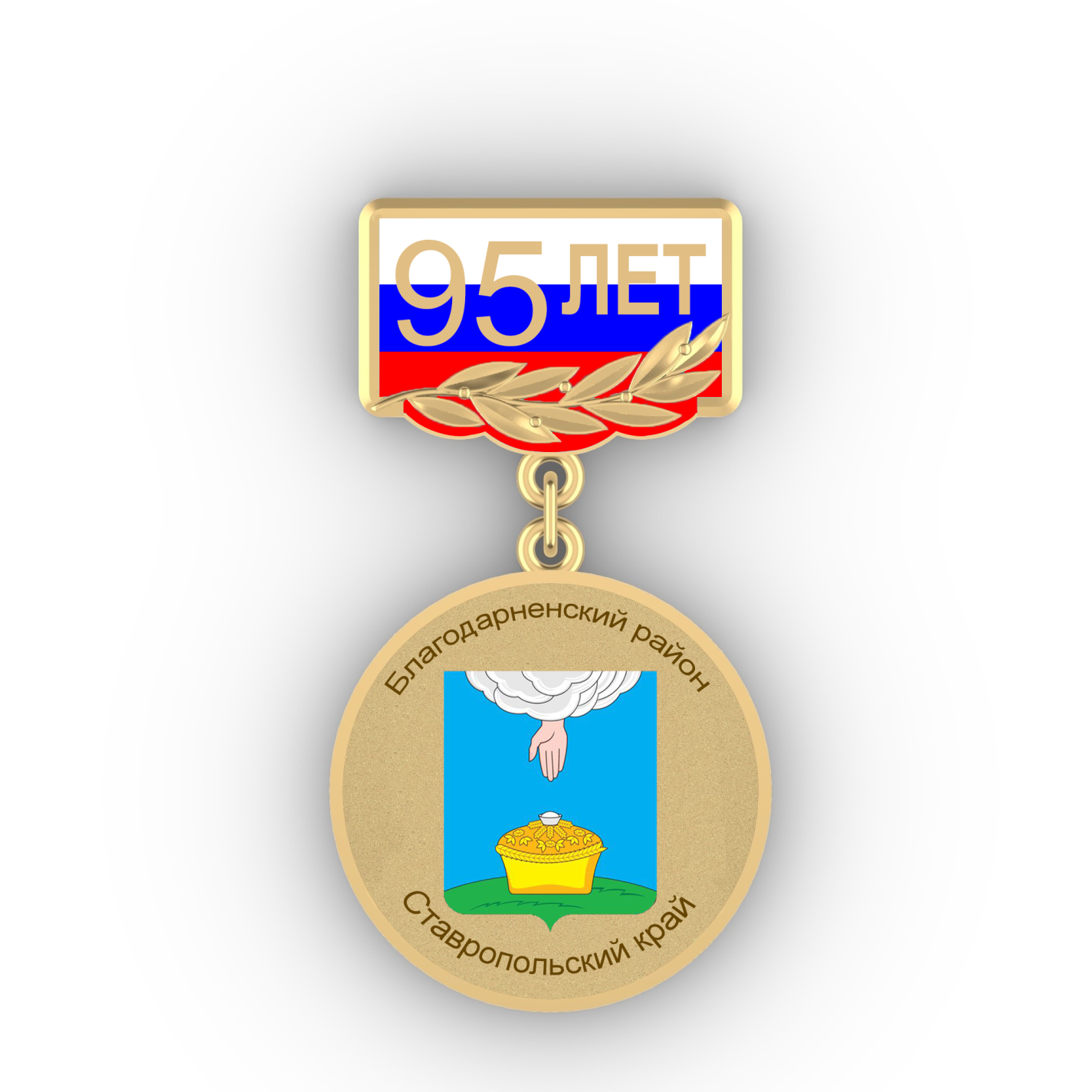 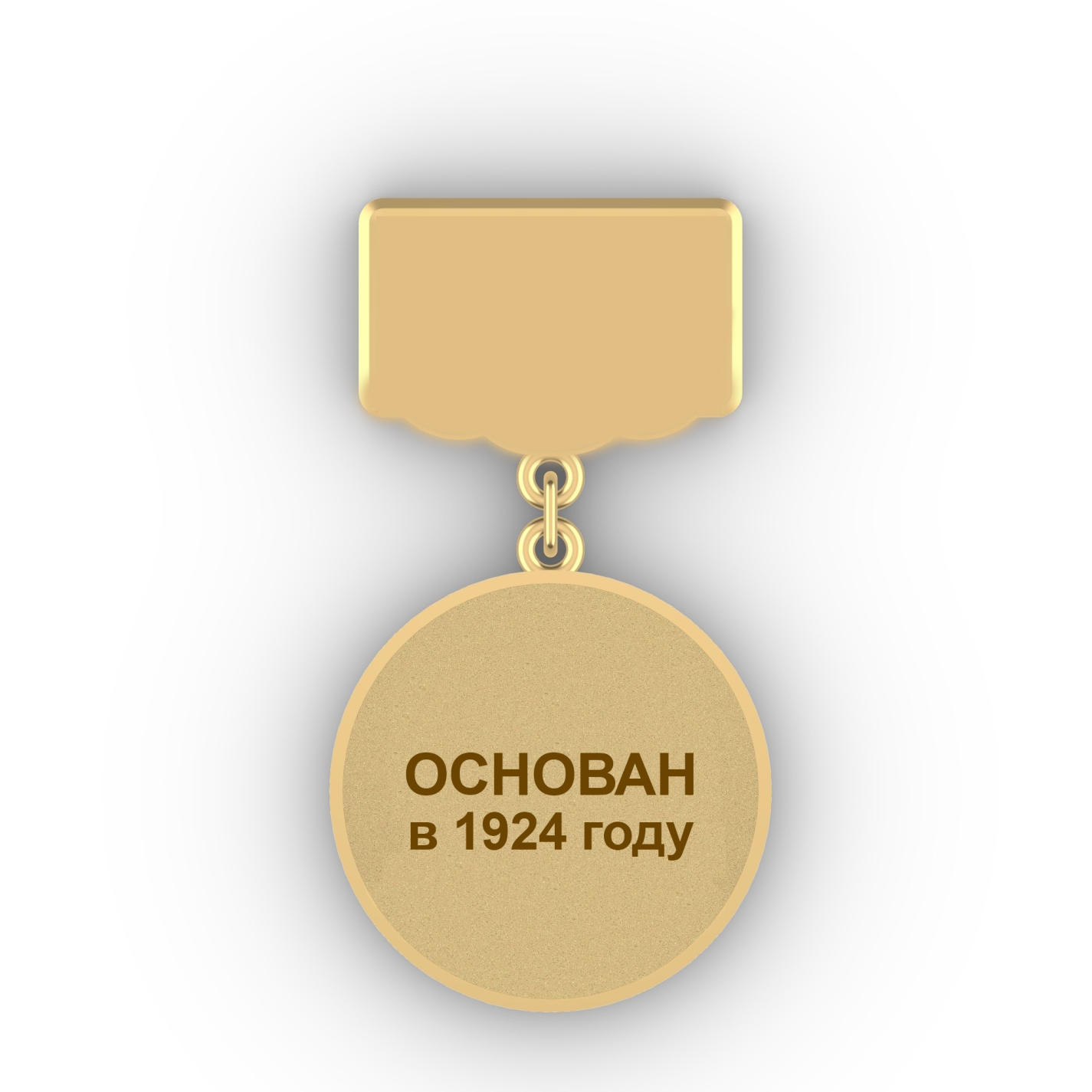 ОБРАЗЕЦ удостоверения к юбилейной медали «95 лет  Благодарненскому району»Лицевая сторона удостоверения (темно-бордового цвета)Внутренняя сторона удостоверенияУдостоверение (размер 145х105 мм) изготавливается из бумаги плотностью 250 г/м кв.ПОСТАНОВЛЕНИЕАДМИНИСТРАЦИИ БЛАГОДАРНЕНСКОГО ГОРОДСКОГО ОКРУГА  СТАВРОПОЛЬСКОГО КРАЯО внесении изменений в  административный регламент предоставления управлением труда и социальной защиты населения администрации Благодарненского городского округа Ставропольского края государственной услуги «Назначение и осуществление ежемесячной денежной выплаты реабилитированным лицам и лицам, признанным пострадавшими от политических репрессий», утвержденный постановлением администрации Благодарненского городского округа Ставропольского края от 23 марта 2018 года № 337В целях реализации федеральных законов от 06 октября 2003 года № 131-ФЗ «Об общих принципах организации местного самоуправления в Российской Федерации», от 27 июля 2010 года  № 210-ФЗ «Об организации предоставления государственных и муниципальных услуг», администрация Благодарненского городского округа Ставропольского края ПОСТАНОВЛЯЕТ:1.	Утвердить прилагаемые изменения, которые вносятся в административный регламент предоставления управлением труда и социальной защиты населения администрации Благодарненского городского округа Ставропольского края государственной услуги «Назначение и осуществление ежемесячной денежной выплаты реабилитированным лицам и лицам, признанным пострадавшими от политических репрессий», утвержденный постановлением администрации Благодарненского городского округа Ставропольского края от 23 марта 2018 года № 337 «Об утверждении административного регламента предоставления управлением труда и социальной защиты населения администрации Благодарненского городского округа Ставропольского края государственной услуги «Назначение и осуществление ежемесячной денежной выплаты реабилитированным лицам и лицам, признанным пострадавшими от политических репрессий».2.	Контроль за выполнением настоящего постановления возложить на заместителя главы администрации Благодарненского городского округа Ставропольского края Шаруденко И.Н.3.	Настоящее постановление вступает в силу на следующий день после дня его официального опубликования.ГлаваБлагодарненского городского округаСтавропольского края                                      А.И. ТеньковИЗМЕНЕНИЯ,которые вносятся в административный регламент предоставления управлением труда и социальной защиты населения администрации Благодарненского городского округа Ставропольского края государственной услуги «Назначение и осуществление ежемесячной денежной выплаты реабилитированным лицам и лицам, признанным пострадавшими от политических репрессий», утвержденный постановлением администрации Благодарненского городского округа Ставропольского края от 23 марта 2018 года № 337 «Об утверждении административного регламента предоставления управлением труда и социальной защиты населения администрации Благодарненского городского округа Ставропольского края государственной услуги «Назначение и осуществление ежемесячной денежной выплаты реабилитированным лицам и лицам, признанным пострадавшими от политических репрессий»1. Пункт 2.7  после абзаца двенадцатого раздела 2 «Стандарт предоставления услуги» дополнить абзацами следующего содержания:«представления документов и информации, отсутствие и (или) недостоверность которых не указывались при первоначальном отказе в приеме документов, необходимых для предоставления государственной услуги, либо в предоставлении государственной услуги, за исключением следующих случаев:а) изменение требований нормативных правовых актов, касающихся предоставления государственной услуги, после первоначальной подачи заявления о предоставлении государственной услуги;б) наличие ошибок в заявлении о предоставлении государственной услуги и документах, поданных заявителем после первоначального отказа в приеме документов, необходимых для предоставления государственной услуги, либо в предоставлении государственной услуги и не включенных в представленный ранее комплект документов;в) истечение срока действия документов или изменение информации после первоначального отказа в приеме документов, необходимых для предоставления государственной услуги, либо в предоставлении государственной  услуги;г) выявление документально подтвержденного факта (признаков) ошибочного или противоправного действия (бездействия) должностного лица управления,  работника МФЦ, работника организации, предусмотренной частью 11 статьи 16 Федерального закона «Об организации предоставления государственных и муниципальных услуг», при первоначальном отказе в приеме документов, необходимых для предоставления государственной услуги, либо в предоставлении государственной услуги, о чем в письменном виде за подписью руководителя органа соцзащиты, руководителя МФЦ при первоначальном отказе в приеме документов, необходимых для предоставления государственной услуги, либо руководителя организации, предусмотренной частью 11 статьи 16 Федерального закона «Об организации предоставления государственных и муниципальных услуг», уведомляется заявитель, а также приносятся извинения за доставленные неудобства.».2. Подпункт 2.17.1 после абзаца пятого раздела 2 «Стандарт предоставления услуги» дополнить абзацами следующего содержания:«Должностное лицо  МФЦ при однократном обращении заявителя с запросом о предоставлении нескольких государственных и (или) муниципальных услуг организует предоставление заявителю двух и более государственных и (или) муниципальных услуг (далее – комплексный запрос). В этом случае должностное лицо МФЦ для обеспечения получения заявителем государственных услуг, указанных в комплексном запросе, предоставляемых в том числе органом соцзащиты, действует в интересах заявителя без доверенности и не позднее одного рабочего дня, следующего за днем получения комплексного запроса, направляет в орган соцзащиты заявление, подписанное уполномоченным должностным лицом МФЦ и скрепленное печатью МФЦ, а также документы, необходимые для предоставления государственной  услуги, предоставляемые заявителем самостоятельно, с приложением заверенной МФЦ копии комплексного запроса. При этом не требуются составление и подписание таких заявлений заявителем.Комплексный запрос должен содержать указание на государственные и (или) муниципальные услуги, за предоставлением которых обратился заявитель, а также согласие заявителя на осуществление МФЦ от его имени действий, необходимых для их предоставления.При приеме комплексного запроса у заявителя должностные лица МФЦ обязаны проинформировать его обо всех государственных и (или) муниципальных услугах, услугах, которые являются необходимыми и обязательными для предоставления государственных и муниципальных услуг, получение которых необходимо для получения государственной услуги, указанной в комплексном запросе.».3. В пункте 5.2 раздела 5 «Досудебный (внесудебный) порядок обжалования решений и действий (бездействия) управления, а также его должностных лиц, муниципальных служащих»:3.1. Абзац четвертый изложить в следующей редакции:«требование представления заявителем документов или информации либо осуществления действий, представление или осуществление которых не предусмотрено нормативными правовыми актами Российской Федерации или нормативными правовыми актами Ставропольского края для предоставления государственной услуги;».3.2. Дополнить абзацем следующего содержания:«требование у заявителя при предоставлении государственной услуги документов или информации, отсутствие и (или) недостоверность которых не указывались при первоначальном отказе в приеме документов, необходимых для предоставления государственной услуги, либо в предоставлении государственной услуги, за исключением случаев, предусмотренных пунктом 4 части 1 статьи 7 Федерального закона «Об организации предоставления государственных и муниципальных услуг». В указанном случае досудебное (внесудебное) обжалование заявителем решений и действий (бездействия) МФЦ, работника МФЦ возможно в случае, если на МФЦ, решения и действия (бездействие) которого обжалуются, возложена функция по предоставлению соответствующих государственных услуг в полном объеме в порядке, определенном частью 13 статьи 16 Федерального закона «Об организации предоставления государственных и муниципальных услуг».».4. В пункте 5.3 раздела 5 «Досудебный (внесудебный) порядок обжалования решений и действий (бездействия) управления, а также его должностных лиц, муниципальных служащих»:4.1. Абзац третий изложить в следующей редакции:«В случае если в жалобе не указаны фамилия заявителя или почтовый адрес, по которому должен быть направлен ответ о результатах рассмотрения жалобы, ответ о результатах рассмотрения жалобы не дается.».4.2. В абзаце четвертом после слов «на жалобу не дается ответ» дополнить словами «о результатах рассмотрения жалобы».4.3. В абзаце пятом слова «ответ на жалобу не дается» заменить словами «ответ о результатах рассмотрения жалобы».5. Пункт 5.8 раздела 5 «Досудебный (внесудебный) порядок обжалования решений и действий (бездействия) управления, а также его должностных лиц, муниципальных служащих» изложить в следующей редакции:«5.8. По результатам рассмотрения жалобы принимается одно из следующих решений:удовлетворяется жалоба, в том числе в форме отмены принятого решения, исправления допущенных министерством опечаток и ошибок в выданных в результате предоставления государственной услуги документах, возврата заявителю денежных средств, взимание которых не предусмотрено нормативными правовыми актами Российской Федерации, нормативными правовыми актами Ставропольского края;отказывается в удовлетворении жалобы.По результатам рассмотрения жалобы заявителю направляется письменный мотивированный ответ о результатах рассмотрения жалобы (далее – ответ о результатах рассмотрения жалобы). При удовлетворении жалобы управление принимает исчерпывающие меры по устранению выявленных нарушений при оказании государственной услуги, в том числе по выдаче заявителю результата государственной услуги, в течение пяти рабочих дней со дня принятия такого решения, если иное не установлено законодательством Российской Федерации и законодательством Ставропольского края.При удовлетворении жалобы в ответе о результатах рассмотрения жалобы дается информация о действиях, осуществляемых управлением в целях незамедлительного устранения выявленных нарушений при оказании государственной услуги, а также приносятся извинения заявителю за доставленные неудобства и указывается информация о дальнейших действиях, которые необходимо совершить заявителю в целях получения государственной услуги.В случае отказа в удовлетворении жалобы в ответе о результатах рассмотрения жалобы даются аргументированные разъяснения о причинах принятия соответствующего решения, а также информация о порядке обжалования принятого решения.Ответ о результатах рассмотрения жалобы направляется по адресу (адресам) электронной почты (при наличии) и почтовому адресу, указанным в жалобе, не позднее дня, следующего за днем принятия решения по результатам рассмотрения жалобы.В случае если жалоба была подана способом, предусмотренным абзацем восьмым пункта 5.4 настоящего административного регламента, ответ о результатах рассмотрения жалобы направляется посредством использования системы досудебного обжалования.В ответе по результатам рассмотрения жалобы указывается:наименование управления, должность, фамилия, имя, отчество (при наличии) должностного лица, муниципального служащего управления, принявшего решение по жалобе;номер, дата, место принятия решения, включая сведения о должностном лице, муниципальном служащем управления, решение или действие (бездействие) которого обжалуется;фамилия, имя, отчество (при наличии) заявителя;основания для принятия решения по жалобе;принятое по жалобе решение;в случае если жалоба признана обоснованной, – сроки устранения выявленных нарушений, в том числе срок предоставления результата государственной услуги;сведения о порядке обжалования принятого по жалобе решения.Ответ по результатам рассмотрения жалобы подписывается уполномоченным на рассмотрение жалобы должностным лицом управления.».ПОСТАНОВЛЕНИЕАДМИНИСТРАЦИИ БЛАГОДАРНЕНСКОГО ГОРОДСКОГО ОКРУГА  СТАВРОПОЛЬСКОГО КРАЯО внесении изменений в  административный регламент предоставления управлением труда и социальной защиты населения администрации Благодарненского городского округа Ставропольского края государственной услуги «Назначение и выплата ежемесячной доплаты к пенсии гражданам, ставшим инвалидами вследствие ранения, контузии, увечья или заболевания, полученных при исполнении обязанностей военной службы в районах боевых действий в периоды, указанные в Федеральном законе от 12 января 1995 года № 5-ФЗ «О ветеранах», при прохождении ими военной службы по призыву в качестве солдат, матросов, сержантов и старшин, не получающим страховую пенсию по старости», утвержденный постановлением администрации Благодарненского городского округа Ставропольского края от 23 марта 2018 года № 336В целях реализации федеральных законов от 06 октября 2003 года № 131-ФЗ «Об общих принципах организации местного самоуправления в Российской Федерации», от 27 июля 2010 года  № 210-ФЗ «Об организации предоставления государственных и муниципальных услуг», администрация Благодарненского городского округа Ставропольского края ПОСТАНОВЛЯЕТ:1.	Утвердить прилагаемые изменения, которые вносятся в административный регламент предоставления управлением труда и социальной защиты населения администрации Благодарненского городского округа Ставропольского края государственной услуги «Назначение и выплата ежемесячной доплаты к пенсии гражданам, ставшим инвалидами вследствие ранения, контузии, увечья или заболевания, полученных при исполнении обязанностей военной службы в районах боевых действий в периоды, указанные в Федеральном законе от 12 января 1995 года № 5-ФЗ «О ветеранах», при прохождении ими военной службы по призыву в качестве солдат, матросов, сержантов и старшин, не получающим страховую пенсию по старости», утвержденный постановлением  администрации Благодарненского городского округа Ставропольского края от 23 марта 2018 года № 336 «Об утверждении административного регламента предоставления управлением труда и социальной защиты населения администрации Благодарненского городского округа Ставропольского края государственной услуги «Назначение и выплата ежемесячной доплаты к пенсии гражданам, ставшим инвалидами вследствие ранения, контузии, увечья или заболевания, полученных при исполнении обязанностей военной службы в районах боевых действий в периоды, указанные в Федеральном законе от 12 января 1995 года № 5-ФЗ «О ветеранах», при прохождении ими военной службы по призыву в качестве солдат, матросов, сержантов и старшин, не получающим страховую пенсию по старости».2.	Контроль за выполнением настоящего постановления возложить на заместителя главы администрации Благодарненского городского округа Ставропольского края Шаруденко И.Н.3.	Настоящее постановление вступает в силу на следующий день после дня его официального опубликования.ГлаваБлагодарненского городского округаСтавропольского края                                      А.И. ТеньковИЗМЕНЕНИЯ,которые вносятся в административный регламент предоставления управлением труда и социальной защиты населения администрации Благодарненского городского округа Ставропольского края государственной услуги «Назначение и выплата ежемесячной доплаты к пенсии гражданам, ставшим инвалидами вследствие ранения, контузии, увечья или заболевания, полученных при исполнении обязанностей военной службы в районах боевых действий в периоды, указанные в Федеральном законе от 12 января 1995 года № 5-ФЗ «О ветеранах», при прохождении ими военной службы по призыву в качестве солдат, матросов, сержантов и старшин, не получающим страховую пенсию по старости», утвержденный постановлением  администрации Благодарненского городского округа Ставропольского края от 23 марта 2018 года № 336 «Об утверждении административного регламента предоставления управлением труда и социальной защиты населения администрации Благодарненского городского округа Ставропольского края государственной услуги «Назначение и выплата ежемесячной доплаты к пенсии гражданам, ставшим инвалидами вследствие ранения, контузии, увечья или заболевания, полученных при исполнении обязанностей военной службы в районах боевых действий в периоды, указанные в Федеральном законе от 12 января 1995 года № 5-ФЗ «О ветеранах», при прохождении ими военной службы по призыву в качестве солдат, матросов, сержантов и старшин, не получающим страховую пенсию по старости»1. Пункт 2.7  после абзаца двенадцатого раздела 2 «Стандарт предоставления услуги» дополнить абзацами следующего содержания:«представления документов и информации, отсутствие и (или) недостоверность которых не указывались при первоначальном отказе в приеме документов, необходимых для предоставления государственной услуги, либо в предоставлении государственной услуги, за исключением следующих случаев:а) изменение требований нормативных правовых актов, касающихся предоставления государственной услуги, после первоначальной подачи заявления о предоставлении государственной услуги;б) наличие ошибок в заявлении о предоставлении государственной услуги и документах, поданных заявителем после первоначального отказа в приеме документов, необходимых для предоставления государственной услуги, либо в предоставлении государственной услуги и не включенных в представленный ранее комплект документов;в) истечение срока действия документов или изменение информации после первоначального отказа в приеме документов, необходимых для предоставления государственной услуги, либо в предоставлении государственной  услуги;г) выявление документально подтвержденного факта (признаков) ошибочного или противоправного действия (бездействия) должностного лица управления,  работника МФЦ, работника организации, предусмотренной частью 11 статьи 16 Федерального закона «Об организации предоставления государственных и муниципальных услуг», при первоначальном отказе в приеме документов, необходимых для предоставления государственной услуги, либо в предоставлении государственной услуги, о чем в письменном виде за подписью руководителя органа соцзащиты, руководителя МФЦ при первоначальном отказе в приеме документов, необходимых для предоставления государственной услуги, либо руководителя организации, предусмотренной частью 11 статьи 16 Федерального закона «Об организации предоставления государственных и муниципальных услуг», уведомляется заявитель, а также приносятся извинения за доставленные неудобства.».2. Подпункт 2.17.1 после абзаца пятого раздела 2 «Стандарт предоставления услуги» дополнить абзацами следующего содержания:«Должностное лицо  МФЦ при однократном обращении заявителя с запросом о предоставлении нескольких государственных и (или) муниципальных услуг организует предоставление заявителю двух и более государственных и (или) муниципальных услуг (далее – комплексный запрос). В этом случае должностное лицо МФЦ для обеспечения получения заявителем государственных услуг, указанных в комплексном запросе, предоставляемых в том числе органом соцзащиты, действует в интересах заявителя без доверенности и не позднее одного рабочего дня, следующего за днем получения комплексного запроса, направляет в орган соцзащиты заявление, подписанное уполномоченным должностным лицом МФЦ и скрепленное печатью МФЦ, а также документы, необходимые для предоставления государственной  услуги, предоставляемые заявителем самостоятельно, с приложением заверенной МФЦ копии комплексного запроса. При этом не требуются составление и подписание таких заявлений заявителем.Комплексный запрос должен содержать указание на государственные и (или) муниципальные услуги, за предоставлением которых обратился заявитель, а также согласие заявителя на осуществление МФЦ от его имени действий, необходимых для их предоставления.При приеме комплексного запроса у заявителя должностные лица МФЦ обязаны проинформировать его обо всех государственных и (или) муниципальных услугах, услугах, которые являются необходимыми и обязательными для предоставления государственных и муниципальных услуг, получение которых необходимо для получения государственной услуги, указанной в комплексном запросе.».3. В пункте 5.2 раздела 5 «Досудебный (внесудебный) порядок обжалования решений и действий (бездействия) управления, а также его должностных лиц, муниципальных служащих»:3.1. Абзац четвертый изложить в следующей редакции:«требование представления заявителем документов или информации либо осуществления действий, представление или осуществление которых не предусмотрено нормативными правовыми актами Российской Федерации или нормативными правовыми актами Ставропольского края для предоставления государственной услуги;».3.2. Дополнить абзацем следующего содержания:«требование у заявителя при предоставлении государственной услуги документов или информации, отсутствие и (или) недостоверность которых не указывались при первоначальном отказе в приеме документов, необходимых для предоставления государственной услуги, либо в предоставлении государственной услуги, за исключением случаев, предусмотренных пунктом 4 части 1 статьи 7 Федерального закона «Об организации предоставления государственных и муниципальных услуг». В указанном случае досудебное (внесудебное) обжалование заявителем решений и действий (бездействия) МФЦ, работника МФЦ возможно в случае, если на МФЦ, решения и действия (бездействие) которого обжалуются, возложена функция по предоставлению соответствующих государственных услуг в полном объеме в порядке, определенном частью 13 статьи 16 Федерального закона «Об организации предоставления государственных и муниципальных услуг».».4. В пункте 5.3 раздела 5 «Досудебный (внесудебный) порядок обжалования решений и действий (бездействия) управления, а также его должностных лиц, муниципальных служащих»:4.1. Абзац третий изложить в следующей редакции:«В случае если в жалобе не указаны фамилия заявителя или почтовый адрес, по которому должен быть направлен ответ о результатах рассмотрения жалобы, ответ о результатах рассмотрения жалобы не дается.».4.2. В абзаце четвертом после слов «на жалобу не дается ответ» дополнить словами «о результатах рассмотрения жалобы».4.3. В абзаце пятом слова «ответ на жалобу не дается» заменить словами «ответ о результатах рассмотрения жалобы».5. Пункт 5.8 раздела 5 «Досудебный (внесудебный) порядок обжалования решений и действий (бездействия) управления, а также его должностных лиц, муниципальных служащих» изложить в следующей редакции:«5.8. По результатам рассмотрения жалобы принимается одно из следующих решений:удовлетворяется жалоба, в том числе в форме отмены принятого решения, исправления допущенных министерством опечаток и ошибок в выданных в результате предоставления государственной услуги документах, возврата заявителю денежных средств, взимание которых не предусмотрено нормативными правовыми актами Российской Федерации, нормативными правовыми актами Ставропольского края;отказывается в удовлетворении жалобы.По результатам рассмотрения жалобы заявителю направляется письменный мотивированный ответ о результатах рассмотрения жалобы (далее – ответ о результатах рассмотрения жалобы). При удовлетворении жалобы управление принимает исчерпывающие меры по устранению выявленных нарушений при оказании государственной услуги, в том числе по выдаче заявителю результата государственной услуги, в течение пяти рабочих дней со дня принятия такого решения, если иное не установлено законодательством Российской Федерации и законодательством Ставропольского края.При удовлетворении жалобы в ответе о результатах рассмотрения жалобы дается информация о действиях, осуществляемых управлением в целях незамедлительного устранения выявленных нарушений при оказании государственной услуги, а также приносятся извинения заявителю за доставленные неудобства и указывается информация о дальнейших действиях, которые необходимо совершить заявителю в целях получения государственной услуги.В случае отказа в удовлетворении жалобы в ответе о результатах рассмотрения жалобы даются аргументированные разъяснения о причинах принятия соответствующего решения, а также информация о порядке обжалования принятого решения.Ответ о результатах рассмотрения жалобы направляется по адресу (адресам) электронной почты (при наличии) и почтовому адресу, указанным в жалобе, не позднее дня, следующего за днем принятия решения по результатам рассмотрения жалобы.В случае если жалоба была подана способом, предусмотренным абзацем восьмым пункта 5.4 настоящего административного регламента, ответ о результатах рассмотрения жалобы направляется посредством использования системы досудебного обжалования.В ответе по результатам рассмотрения жалобы указывается:наименование управления, должность, фамилия, имя, отчество (при наличии) должностного лица, муниципального служащего управления, принявшего решение по жалобе;номер, дата, место принятия решения, включая сведения о должностном лице, муниципальном служащем управления, решение или действие (бездействие) которого обжалуется;фамилия, имя, отчество (при наличии) заявителя;основания для принятия решения по жалобе;принятое по жалобе решение;в случае если жалоба признана обоснованной, – сроки устранения выявленных нарушений, в том числе срок предоставления результата государственной услуги;сведения о порядке обжалования принятого по жалобе решения.Ответ по результатам рассмотрения жалобы подписывается уполномоченным на рассмотрение жалобы должностным лицом управления.».ПОСТАНОВЛЕНИЕАДМИНИСТРАЦИИ БЛАГОДАРНЕНСКОГО ГОРОДСКОГО ОКРУГА  СТАВРОПОЛЬСКОГО КРАЯО внесении изменений в  административный регламент предоставления управлением труда и социальной защиты населения администрации Благодарненского городского округа Ставропольского края государственной услуги «Прием документов и назначение компенсации стоимости проезда по социальной необходимости на автомобильном транспорте общего пользования (кроме такси) по маршрутам межмуниципального сообщения в Ставропольском крае для отдельных категорий граждан, проживающих на территории Ставропольского края, оказание мер социальной поддержки которых относится к ведению Российской Федерации и Ставропольского края», утвержденный постановлением администрации Благодарненского городского округа Ставропольского края от 23 марта 2018 года № 340В целях реализации федеральных законов от   06 октября 2003 года № 131-ФЗ «Об общих принципах организации местного самоуправления в Российской Федерации», от 27 июля 2010 года  № 210-ФЗ «Об организации предоставления государственных и муниципальных услуг», администрация Благодарненского городского округа Ставропольского края ПОСТАНОВЛЯЕТ:1.	Утвердить прилагаемые изменения, которые вносятся в административный регламент предоставления управлением труда и социальной защиты населения администрации Благодарненского городского округа Ставропольского края государственной услуги «Прием документов и назначение компенсации стоимости проезда по социальной необходимости на автомобильном транспорте общего пользования (кроме такси) по маршрутам межмуниципального сообщения в Ставропольском крае для отдельных категорий граждан, проживающих на территории Ставропольского края, оказание мер социальной поддержки которых относится к ведению Российской Федерации и Ставропольского края», утвержденный постановлением администрации Благодарненского городского округа Ставропольского края от 23 марта 2018 года № 340 «Об утверждении административного регламента предоставления управлением труда и социальной защиты населения Ставропольского края государственной услуги «Прием документов и назначение компенсации стоимости проезда по социальной необходимости на автомобильном транспорте общего пользования (кроме такси) по маршрутам межмуниципального сообщения в Ставропольском крае для отдельных категорий граждан, проживающих на территории Ставропольского края, оказание мер социальной поддержки которых относится к ведению Российской Федерации и Ставропольского края».2.	Контроль за выполнением настоящего постановления возложить на заместителя главы администрации Благодарненского городского округа Ставропольского края Шаруденко И.Н.3.	Настоящее постановление вступает в силу на следующий день после дня его официального опубликования.ГлаваБлагодарненского городского округаСтавропольского края                                      А.И. ТеньковИЗМЕНЕНИЯ,которые вносятся в административный регламент предоставления управлением труда и социальной защиты населения администрации Благодарненского городского округа Ставропольского края государственной услуги «Прием документов и назначение компенсации стоимости проезда по социальной необходимости на автомобильном транспорте общего пользования (кроме такси) по маршрутам межмуниципального сообщения в Ставропольском крае для отдельных категорий граждан, проживающих на территории Ставропольского края, оказание мер социальной поддержки которых относится к ведению Российской Федерации и Ставропольского края», утвержденный постановлением администрации Благодарненского городского округа Ставропольского края от 23 марта 2018 года № 340 «Об утверждении административного регламента предоставления управлением труда и социальной защиты населения Ставропольского края государственной услуги "Прием документов и назначение компенсации стоимости проезда по социальной необходимости на автомобильном транспорте общего пользования (кроме такси) по маршрутам межмуниципального сообщения в Ставропольском крае для отдельных категорий граждан, проживающих на территории Ставропольского края, оказание мер социальной поддержки которых относится к ведению Российской Федерации и Ставропольского края»1. Пункт 2.7 после абзаца двенадцатого раздела 2 «Стандарт предоставления услуги» дополнить абзацами следующего содержания:«представления документов и информации, отсутствие и (или) недостоверность которых не указывались при первоначальном отказе в приеме документов, необходимых для предоставления государственной услуги, либо в предоставлении государственной услуги, за исключением следующих случаев:а) изменение требований нормативных правовых актов, касающихся предоставления государственной услуги, после первоначальной подачи заявления о предоставлении государственной услуги;б) наличие ошибок в заявлении о предоставлении государственной услуги и документах, поданных заявителем после первоначального отказа в приеме документов, необходимых для предоставления государственной услуги, либо в предоставлении государственной услуги и не включенных в представленный ранее комплект документов;в) истечение срока действия документов или изменение информации после первоначального отказа в приеме документов, необходимых для предоставления государственной услуги, либо в предоставлении государственной  услуги;г) выявление документально подтвержденного факта (признаков) ошибочного или противоправного действия (бездействия) должностного лица управления,  работника МФЦ, работника организации, предусмотренной частью 11 статьи 16 Федерального закона «Об организации предоставления государственных и муниципальных услуг», при первоначальном отказе в приеме документов, необходимых для предоставления государственной услуги, либо в предоставлении государственной услуги, о чем в письменном виде за подписью руководителя органа соцзащиты, руководителя МФЦ при первоначальном отказе в приеме документов, необходимых для предоставления государственной услуги, либо руководителя организации, предусмотренной частью 11 статьи 16 Федерального закона «Об организации предоставления государственных и муниципальных услуг», уведомляется заявитель, а также приносятся извинения за доставленные неудобства.».2. Подпункт 2.17.1 после абзаца пятого раздела 2 «Стандарт предоставления услуги» дополнить абзацами следующего содержания:«Должностное лицо  МФЦ при однократном обращении заявителя с запросом о предоставлении нескольких государственных и (или) муниципальных услуг организует предоставление заявителю двух и более государственных и (или) муниципальных услуг (далее – комплексный запрос). В этом случае должностное лицо МФЦ для обеспечения получения заявителем государственных услуг, указанных в комплексном запросе, предоставляемых в том числе органом соцзащиты, действует в интересах заявителя без доверенности и не позднее одного рабочего дня, следующего за днем получения комплексного запроса, направляет в орган соцзащиты заявление, подписанное уполномоченным должностным лицом МФЦ и скрепленное печатью МФЦ, а также документы, необходимые для предоставления государственной  услуги, предоставляемые заявителем самостоятельно, с приложением заверенной МФЦ копии комплексного запроса. При этом не требуются составление и подписание таких заявлений заявителем.Комплексный запрос должен содержать указание на государственные и (или) муниципальные услуги, за предоставлением которых обратился заявитель, а также согласие заявителя на осуществление МФЦ от его имени действий, необходимых для их предоставления.При приеме комплексного запроса у заявителя должностные лица МФЦ обязаны проинформировать его обо всех государственных и (или) муниципальных услугах, услугах, которые являются необходимыми и обязательными для предоставления государственных и муниципальных услуг, получение которых необходимо для получения государственной услуги, указанной в комплексном запросе.».3. В пункте 5.2 раздела 5 «Досудебный (внесудебный) порядок обжалования решений и действий (бездействия) управления, а также его должностных лиц, муниципальных служащих»:3.1. Абзац четвертый изложить в следующей редакции:«требование представления заявителем документов или информации либо осуществления действий, представление или осуществление которых не предусмотрено нормативными правовыми актами Российской Федерации или нормативными правовыми актами Ставропольского края для предоставления государственной услуги;».3.2. Дополнить абзацем следующего содержания:«требование у заявителя при предоставлении государственной услуги документов или информации, отсутствие и (или) недостоверность которых не указывались при первоначальном отказе в приеме документов, необходимых для предоставления государственной услуги, либо в предоставлении государственной услуги, за исключением случаев, предусмотренных пунктом 4 части 1 статьи 7 Федерального закона «Об организации предоставления государственных и муниципальных услуг». В указанном случае досудебное (внесудебное) обжалование заявителем решений и действий (бездействия) МФЦ, работника МФЦ возможно в случае, если на МФЦ, решения и действия (бездействие) которого обжалуются, возложена функция по предоставлению соответствующих государственных услуг в полном объеме в порядке, определенном частью 13 статьи 16 Федерального закона «Об организации предоставления государственных и муниципальных услуг».».4. В пункте 5.3 раздела 5 «Досудебный (внесудебный) порядок обжалования решений и действий (бездействия) управления, а также его должностных лиц, муниципальных служащих»:4.1. Абзац третий изложить в следующей редакции:«В случае если в жалобе не указаны фамилия заявителя или почтовый адрес, по которому должен быть направлен ответ о результатах рассмотрения жалобы, ответ о результатах рассмотрения жалобы не дается.».4.2. В абзаце четвертом после слов «на жалобу не дается ответ» дополнить словами «о результатах рассмотрения жалобы».4.3. В абзаце пятом слова «ответ на жалобу не дается» заменить словами «ответ о результатах рассмотрения жалобы».5. Пункт 5.8 раздела 5 «Досудебный (внесудебный) порядок обжалования решений и действий (бездействия) управления, а также его должностных лиц, муниципальных служащих» изложить в следующей редакции:«5.8. По результатам рассмотрения жалобы принимается одно из следующих решений:удовлетворяется жалоба, в том числе в форме отмены принятого решения, исправления допущенных министерством опечаток и ошибок в выданных в результате предоставления государственной услуги документах, возврата заявителю денежных средств, взимание которых не предусмотрено нормативными правовыми актами Российской Федерации, нормативными правовыми актами Ставропольского края;отказывается в удовлетворении жалобы.По результатам рассмотрения жалобы заявителю направляется письменный мотивированный ответ о результатах рассмотрения жалобы (далее – ответ о результатах рассмотрения жалобы). При удовлетворении жалобы управление принимает исчерпывающие меры по устранению выявленных нарушений при оказании государственной услуги, в том числе по выдаче заявителю результата государственной услуги, в течение пяти рабочих дней со дня принятия такого решения, если иное не установлено законодательством Российской Федерации и законодательством Ставропольского края.При удовлетворении жалобы в ответе о результатах рассмотрения жалобы дается информация о действиях, осуществляемых управлением в целях незамедлительного устранения выявленных нарушений при оказании государственной услуги, а также приносятся извинения заявителю за доставленные неудобства и указывается информация о дальнейших действиях, которые необходимо совершить заявителю в целях получения государственной услуги.В случае отказа в удовлетворении жалобы в ответе о результатах рассмотрения жалобы даются аргументированные разъяснения о причинах принятия соответствующего решения, а также информация о порядке обжалования принятого решения.Ответ о результатах рассмотрения жалобы направляется по адресу (адресам) электронной почты (при наличии) и почтовому адресу, указанным в жалобе, не позднее дня, следующего за днем принятия решения по результатам рассмотрения жалобы.В случае если жалоба была подана способом, предусмотренным абзацем восьмым пункта 5.4 настоящего административного регламента, ответ о результатах рассмотрения жалобы направляется посредством использования системы досудебного обжалования.В ответе по результатам рассмотрения жалобы указывается:наименование управления, должность, фамилия, имя, отчество (при наличии) должностного лица, муниципального служащего управления, принявшего решение по жалобе;номер, дата, место принятия решения, включая сведения о должностном лице, муниципальном служащем управления, решение или действие (бездействие) которого обжалуется;фамилия, имя, отчество (при наличии) заявителя;основания для принятия решения по жалобе;принятое по жалобе решение;в случае если жалоба признана обоснованной, – сроки устранения выявленных нарушений, в том числе срок предоставления результата государственной услуги;сведения о порядке обжалования принятого по жалобе решения.Ответ по результатам рассмотрения жалобы подписывается уполномоченным на рассмотрение жалобы должностным лицом управления.».ПОСТАНОВЛЕНИЕАДМИНИСТРАЦИИ БЛАГОДАРНЕНСКОГО ГОРОДСКОГО ОКРУГА  СТАВРОПОЛЬСКОГО КРАЯО внесении изменений в  административный регламент предоставления управлением труда и социальной защиты населения администрации Благодарненского городского округа Ставропольского края государственной услуги «Осуществление приема заявлений и документов, необходимых для присвоения звания «Ветеран труда», и формирование списков лиц, претендующих на присвоение звания «Ветеран труда», утвержденный постановлением администрации Благодарненского городского округа Ставропольского края от 23 марта 2018 года № 339В целях реализации федеральных законов от 06 октября 2003 года № 131-ФЗ «Об общих принципах организации местного самоуправления в Российской Федерации», от 27 июля 2010 года  № 210-ФЗ «Об организации предоставления государственных и муниципальных услуг», администрация Благодарненского городского округа Ставропольского края ПОСТАНОВЛЯЕТ:1.	Утвердить прилагаемые изменения, которые вносятся в административный регламент предоставления управлением труда и социальной защиты населения администрации Благодарненского городского округа Ставропольского края государственной услуги «Осуществление приема заявлений и документов, необходимых для присвоения звания «Ветеран труда», и формирование списков лиц, претендующих на присвоение звания «Ветеран труда», утвержденный постановлением администрации Благодарненского городского округа Ставропольского края от 23 марта 2018 года № 339 «Об утверждении административного регламента предоставления управлением труда и социальной защиты населения администрации Благодарненского городского округа Ставропольского края государственной услуги «Осуществление приема заявлений и документов, необходимых для присвоения звания «Ветеран труда», и формирование списков лиц, претендующих на присвоение звания «Ветеран труда».2.	Контроль за выполнением настоящего постановления возложить на заместителя главы администрации Благодарненского городского округа Ставропольского края Шаруденко И.Н.3.	Настоящее постановление вступает в силу на следующий день после дня его официального опубликования.ГлаваБлагодарненского городского округаСтавропольского края                                      А.И. ТеньковИЗМЕНЕНИЯ,которые вносятся в административный регламент предоставления управлением труда и социальной защиты населения администрации Благодарненского городского округа Ставропольского края государственной услуги «Осуществление приема заявлений и документов, необходимых для присвоения звания «Ветеран труда», и формирование списков лиц, претендующих на присвоение звания «Ветеран труда», утвержденный постановлением администрации Благодарненского городского округа Ставропольского края от 23 марта 2018 года № 339 «Об утверждении административного регламента предоставления управлением труда и социальной защиты населения администрации Благодарненского городского округа Ставропольского края государственной услуги «Осуществление приема заявлений и документов, необходимых для присвоения звания «Ветеран труда», и формирование списков лиц, претендующих на присвоение звания «Ветеран труда»1. Пункт 2.7  после абзаца двенадцатого раздела 2 «Стандарт предоставления услуги» дополнить абзацами следующего содержания:«представления документов и информации, отсутствие и (или) недостоверность которых не указывались при первоначальном отказе в приеме документов, необходимых для предоставления государственной услуги, либо в предоставлении государственной услуги, за исключением следующих случаев:а) изменение требований нормативных правовых актов, касающихся предоставления государственной услуги, после первоначальной подачи заявления о предоставлении государственной услуги;б) наличие ошибок в заявлении о предоставлении государственной услуги и документах, поданных заявителем после первоначального отказа в приеме документов, необходимых для предоставления государственной услуги, либо в предоставлении государственной услуги и не включенных в представленный ранее комплект документов;в) истечение срока действия документов или изменение информации после первоначального отказа в приеме документов, необходимых для предоставления государственной услуги, либо в предоставлении государственной  услуги;г) выявление документально подтвержденного факта (признаков) ошибочного или противоправного действия (бездействия) должностного лица управления,  работника МФЦ, работника организации, предусмотренной частью 11 статьи 16 Федерального закона «Об организации предоставления государственных и муниципальных услуг», при первоначальном отказе в приеме документов, необходимых для предоставления государственной услуги, либо в предоставлении государственной услуги, о чем в письменном виде за подписью руководителя органа соцзащиты, руководителя МФЦ при первоначальном отказе в приеме документов, необходимых для предоставления государственной услуги, либо руководителя организации, предусмотренной частью 11 статьи 16 Федерального закона «Об организации предоставления государственных и муниципальных услуг», уведомляется заявитель, а также приносятся извинения за доставленные неудобства.».2. Подпункт 2.17.1 после абзаца пятого раздела 2 «Стандарт предоставления услуги» дополнить абзацами следующего содержания:«Должностное лицо  МФЦ при однократном обращении заявителя с запросом о предоставлении нескольких государственных и (или) муниципальных услуг организует предоставление заявителю двух и более государственных и (или) муниципальных услуг (далее – комплексный запрос). В этом случае должностное лицо МФЦ для обеспечения получения заявителем государственных услуг, указанных в комплексном запросе, предоставляемых в том числе органом соцзащиты, действует в интересах заявителя без доверенности и не позднее одного рабочего дня, следующего за днем получения комплексного запроса, направляет в орган соцзащиты заявление, подписанное уполномоченным должностным лицом МФЦ и скрепленное печатью МФЦ, а также документы, необходимые для предоставления государственной  услуги, предоставляемые заявителем самостоятельно, с приложением заверенной МФЦ копии комплексного запроса. При этом не требуются составление и подписание таких заявлений заявителем.Комплексный запрос должен содержать указание на государственные и (или) муниципальные услуги, за предоставлением которых обратился заявитель, а также согласие заявителя на осуществление МФЦ от его имени действий, необходимых для их предоставления.При приеме комплексного запроса у заявителя должностные лица МФЦ обязаны проинформировать его обо всех государственных и (или) муниципальных услугах, услугах, которые являются необходимыми и обязательными для предоставления государственных и муниципальных услуг, получение которых необходимо для получения государственной услуги, указанной в комплексном запросе.».3. В пункте 5.2 раздела 5 «Досудебный (внесудебный) порядок обжалования решений и действий (бездействия) управления, а также его должностных лиц, муниципальных служащих»:3.1. Абзац четвертый изложить в следующей редакции:«требование представления заявителем документов или информации либо осуществления действий, представление или осуществление которых не предусмотрено нормативными правовыми актами Российской Федерации или нормативными правовыми актами Ставропольского края для предоставления государственной услуги;».3.2. Дополнить абзацем следующего содержания:«требование у заявителя при предоставлении государственной услуги документов или информации, отсутствие и (или) недостоверность которых не указывались при первоначальном отказе в приеме документов, необходимых для предоставления государственной услуги, либо в предоставлении государственной услуги, за исключением случаев, предусмотренных пунктом 4 части 1 статьи 7 Федерального закона «Об организации предоставления государственных и муниципальных услуг». В указанном случае досудебное (внесудебное) обжалование заявителем решений и действий (бездействия) МФЦ, работника МФЦ возможно в случае, если на МФЦ, решения и действия (бездействие) которого обжалуются, возложена функция по предоставлению соответствующих государственных услуг в полном объеме в порядке, определенном частью 13 статьи 16 Федерального закона «Об организации предоставления государственных и муниципальных услуг».».4. В пункте 5.3 раздела 5 «Досудебный (внесудебный) порядок обжалования решений и действий (бездействия) управления, а также его должностных лиц, муниципальных служащих»:4.1. Абзац третий изложить в следующей редакции:«В случае если в жалобе не указаны фамилия заявителя или почтовый адрес, по которому должен быть направлен ответ о результатах рассмотрения жалобы, ответ о результатах рассмотрения жалобы не дается.».4.2. В абзаце четвертом после слов «на жалобу не дается ответ» дополнить словами «о результатах рассмотрения жалобы».4.3. В абзаце пятом слова «ответ на жалобу не дается» заменить словами «ответ о результатах рассмотрения жалобы».5. Пункт 5.8 раздела 5 «Досудебный (внесудебный) порядок обжалования решений и действий (бездействия) управления, а также его должностных лиц, муниципальных служащих» изложить в следующей редакции:«5.8. По результатам рассмотрения жалобы принимается одно из следующих решений:удовлетворяется жалоба, в том числе в форме отмены принятого решения, исправления допущенных министерством опечаток и ошибок в выданных в результате предоставления государственной услуги документах, возврата заявителю денежных средств, взимание которых не предусмотрено нормативными правовыми актами Российской Федерации, нормативными правовыми актами Ставропольского края;отказывается в удовлетворении жалобы.По результатам рассмотрения жалобы заявителю направляется письменный мотивированный ответ о результатах рассмотрения жалобы (далее – ответ о результатах рассмотрения жалобы). При удовлетворении жалобы управление принимает исчерпывающие меры по устранению выявленных нарушений при оказании государственной услуги, в том числе по выдаче заявителю результата государственной услуги, в течение пяти рабочих дней со дня принятия такого решения, если иное не установлено законодательством Российской Федерации и законодательством Ставропольского края.При удовлетворении жалобы в ответе о результатах рассмотрения жалобы дается информация о действиях, осуществляемых управлением в целях незамедлительного устранения выявленных нарушений при оказании государственной услуги, а также приносятся извинения заявителю за доставленные неудобства и указывается информация о дальнейших действиях, которые необходимо совершить заявителю в целях получения государственной услуги.В случае отказа в удовлетворении жалобы в ответе о результатах рассмотрения жалобы даются аргументированные разъяснения о причинах принятия соответствующего решения, а также информация о порядке обжалования принятого решения.Ответ о результатах рассмотрения жалобы направляется по адресу (адресам) электронной почты (при наличии) и почтовому адресу, указанным в жалобе, не позднее дня, следующего за днем принятия решения по результатам рассмотрения жалобы.В случае если жалоба была подана способом, предусмотренным абзацем восьмым пункта 5.4 настоящего административного регламента, ответ о результатах рассмотрения жалобы направляется посредством использования системы досудебного обжалования.В ответе по результатам рассмотрения жалобы указывается:наименование управления, должность, фамилия, имя, отчество (при наличии) должностного лица, муниципального служащего управления, принявшего решение по жалобе;номер, дата, место принятия решения, включая сведения о должностном лице, муниципальном служащем управления, решение или действие (бездействие) которого обжалуется;фамилия, имя, отчество (при наличии) заявителя;основания для принятия решения по жалобе;принятое по жалобе решение;в случае если жалоба признана обоснованной, – сроки устранения выявленных нарушений, в том числе срок предоставления результата государственной услуги;сведения о порядке обжалования принятого по жалобе решения.Ответ по результатам рассмотрения жалобы подписывается уполномоченным на рассмотрение жалобы должностным лицом управления.».ПОСТАНОВЛЕНИЕАДМИНИСТРАЦИИ БЛАГОДАРНЕНСКОГО ГОРОДСКОГО ОКРУГА  СТАВРОПОЛЬСКОГО КРАЯО внесении изменений в  административный регламент предоставления управлением труда и социальной защиты населения администрации Благодарненского городского округа Ставропольского края государственной услуги «Назначение и осуществление ежемесячной денежной выплаты  ветеранам труда и лицам, проработавшим в тылу в период с 22 июня 1941 года по 9 мая 1945 года не менее шести месяцев, исключая период работы на временно оккупированных территориях СССР, либо награжденным орденами или медалями СССР за самоотверженный труд в период Великой Отечественной войны», утвержденный постановлением администрации Благодарненского городского округа Ставропольского края от 27 июля 2018 года № 877В    целях   реализации федеральных    законов от 06    октября 2003 года № 131-ФЗ «Об общих принципах организации местного самоуправления в Российской Федерации», от 27 июля 2010 года  № 210-ФЗ «Об организации предоставления государственных и муниципальных услуг», администрация Благодарненского городского округа Ставропольского края ПОСТАНОВЛЯЕТ:1.	Утвердить прилагаемые изменения, которые вносятся в административный регламент предоставления управлением труда и социальной защиты населения администрации Благодарненского городского округа Ставропольского края государственной услуги «Назначение и осуществление ежемесячной денежной выплаты  ветеранам труда и лицам, проработавшим в тылу в период с 22 июня 1941 года по 9 мая 1945 года не менее шести месяцев, исключая период работы на временно оккупированных территориях СССР, либо награжденным орденами или медалями СССР за самоотверженный труд в период Великой Отечественной войны», утвержденный постановлением администрации Благодарненского городского округа Ставропольского края от 27 июля 2018 года № 877 «Об утверждении административного регламента предоставления управлением труда и социальной защиты населения администрации Благодарненского городского округа Ставропольского края государственной услуги «Предоставление управлением труда и социальной защиты населения администрации Благодарненского городского округа Ставропольского края государственной услуги «Назначение и осуществление ежемесячной денежной выплаты  ветеранам труда и лицам, проработавшим в тылу в период с 22 июня 1941 года по 9 мая 1945 года не менее шести месяцев, исключая период работы на временно оккупированных территориях СССР, либо награжденным орденами или медалями СССР за самоотверженный труд в период Великой Отечественной войны».2.	Контроль за выполнением настоящего постановления возложить на заместителя главы администрации Благодарненского городского округа Ставропольского края Шаруденко И.Н.3.	Настоящее постановление вступает в силу на следующий день после дня его официального опубликования.ГлаваБлагодарненского городского округаСтавропольского края                                      А.И. ТеньковИЗМЕНЕНИЯ,которые вносятся в административный регламент предоставления управлением труда и социальной защиты населения администрации Благодарненского городского округа Ставропольского края государственной услуги «Назначение и осуществление ежемесячной денежной выплаты  ветеранам труда и лицам, проработавшим в тылу в период с 22 июня 1941 года по 9 мая 1945 года не менее шести месяцев, исключая период работы на временно оккупированных территориях СССР, либо награжденным орденами или медалями СССР за самоотверженный труд в период Великой Отечественной войны», утвержденный постановлением администрации Благодарненского городского округа Ставропольского края от 27 июля 2018 года № 877 «Об утверждении административного регламента предоставления управлением труда и социальной защиты населения администрации Благодарненского городского округа Ставропольского края государственной услуги «Предоставление управлением труда и социальной защиты населения администрации Благодарненского городского округа Ставропольского края государственной услуги «Назначение и осуществление ежемесячной денежной выплаты  ветеранам труда и лицам, проработавшим в тылу в период с 22 июня 1941 года по 9 мая 1945 года не менее шести месяцев, исключая период работы на временно оккупированных территориях СССР, либо награжденным орденами или медалями СССР за самоотверженный труд в период Великой Отечественной войны»1. Пункт 2.7  после абзаца двенадцатого раздела 2 «Стандарт предоставления услуги» дополнить абзацами следующего содержания:«представления документов и информации, отсутствие и (или) недостоверность которых не указывались при первоначальном отказе в приеме документов, необходимых для предоставления государственной услуги, либо в предоставлении государственной услуги, за исключением следующих случаев:а) изменение требований нормативных правовых актов, касающихся предоставления государственной услуги, после первоначальной подачи заявления о предоставлении государственной услуги;б) наличие ошибок в заявлении о предоставлении государственной услуги и документах, поданных заявителем после первоначального отказа в приеме документов, необходимых для предоставления государственной услуги, либо в предоставлении государственной услуги и не включенных в представленный ранее комплект документов;в) истечение срока действия документов или изменение информации после первоначального отказа в приеме документов, необходимых для предоставления государственной услуги, либо в предоставлении государственной  услуги;г) выявление документально подтвержденного факта (признаков) ошибочного или противоправного действия (бездействия) должностного лица управления,  работника МФЦ, работника организации, предусмотренной частью 11 статьи 16 Федерального закона «Об организации предоставления государственных и муниципальных услуг», при первоначальном отказе в приеме документов, необходимых для предоставления государственной услуги, либо в предоставлении государственной услуги, о чем в письменном виде за подписью руководителя органа соцзащиты, руководителя МФЦ при первоначальном отказе в приеме документов, необходимых для предоставления государственной услуги, либо руководителя организации, предусмотренной частью 11 статьи 16 Федерального закона «Об организации предоставления государственных и муниципальных услуг», уведомляется заявитель, а также приносятся извинения за доставленные неудобства.».2. Подпункт 2.17.1 после абзаца пятого раздела 2 «Стандарт предоставления услуги» дополнить абзацами следующего содержания:«Должностное лицо  МФЦ при однократном обращении заявителя с запросом о предоставлении нескольких государственных и (или) муниципальных услуг организует предоставление заявителю двух и более государственных и (или) муниципальных услуг (далее – комплексный запрос). В этом случае должностное лицо МФЦ для обеспечения получения заявителем государственных услуг, указанных в комплексном запросе, предоставляемых в том числе органом соцзащиты, действует в интересах заявителя без доверенности и не позднее одного рабочего дня, следующего за днем получения комплексного запроса, направляет в орган соцзащиты заявление, подписанное уполномоченным должностным лицом МФЦ и скрепленное печатью МФЦ, а также документы, необходимые для предоставления государственной  услуги, предоставляемые заявителем самостоятельно, с приложением заверенной МФЦ копии комплексного запроса. При этом не требуются составление и подписание таких заявлений заявителем.Комплексный запрос должен содержать указание на государственные и (или) муниципальные услуги, за предоставлением которых обратился заявитель, а также согласие заявителя на осуществление МФЦ от его имени действий, необходимых для их предоставления.При приеме комплексного запроса у заявителя должностные лица МФЦ обязаны проинформировать его обо всех государственных и (или) муниципальных услугах, услугах, которые являются необходимыми и обязательными для предоставления государственных и муниципальных услуг, получение которых необходимо для получения государственной услуги, указанной в комплексном запросе.».3. В пункте 5.2 раздела 5 «Досудебный (внесудебный) порядок обжалования решений и действий (бездействия) управления, а также его должностных лиц, муниципальных служащих»:3.1. Абзац четвертый изложить в следующей редакции:«требование представления заявителем документов или информации либо осуществления действий, представление или осуществление которых не предусмотрено нормативными правовыми актами Российской Федерации или нормативными правовыми актами Ставропольского края для предоставления государственной услуги;».3.2. Дополнить абзацем следующего содержания:«требование у заявителя при предоставлении государственной услуги документов или информации, отсутствие и (или) недостоверность которых не указывались при первоначальном отказе в приеме документов, необходимых для предоставления государственной услуги, либо в предоставлении государственной услуги, за исключением случаев, предусмотренных пунктом 4 части 1 статьи 7 Федерального закона «Об организации предоставления государственных и муниципальных услуг». В указанном случае досудебное (внесудебное) обжалование заявителем решений и действий (бездействия) МФЦ, работника МФЦ возможно в случае, если на МФЦ, решения и действия (бездействие) которого обжалуются, возложена функция по предоставлению соответствующих государственных услуг в полном объеме в порядке, определенном частью 13 статьи 16 Федерального закона «Об организации предоставления государственных и муниципальных услуг».».4. В пункте 5.3 раздела 5 «Досудебный (внесудебный) порядок обжалования решений и действий (бездействия) управления, а также его должностных лиц, муниципальных служащих»:4.1. Абзац третий изложить в следующей редакции:«В случае если в жалобе не указаны фамилия заявителя или почтовый адрес, по которому должен быть направлен ответ о результатах рассмотрения жалобы, ответ о результатах рассмотрения жалобы не дается.».4.2. В абзаце четвертом после слов «на жалобу не дается ответ» дополнить словами «о результатах рассмотрения жалобы».4.3. В абзаце пятом слова «ответ на жалобу не дается» заменить словами «ответ о результатах рассмотрения жалобы».5. Пункт 5.8 раздела 5 «Досудебный (внесудебный) порядок обжалования решений и действий (бездействия) управления, а также его должностных лиц, муниципальных служащих» изложить в следующей редакции:«5.8. По результатам рассмотрения жалобы принимается одно из следующих решений:удовлетворяется жалоба, в том числе в форме отмены принятого решения, исправления допущенных министерством опечаток и ошибок в выданных в результате предоставления государственной услуги документах, возврата заявителю денежных средств, взимание которых не предусмотрено нормативными правовыми актами Российской Федерации, нормативными правовыми актами Ставропольского края;отказывается в удовлетворении жалобы.По результатам рассмотрения жалобы заявителю направляется письменный мотивированный ответ о результатах рассмотрения жалобы (далее – ответ о результатах рассмотрения жалобы). При удовлетворении жалобы управление принимает исчерпывающие меры по устранению выявленных нарушений при оказании государственной услуги, в том числе по выдаче заявителю результата государственной услуги, в течение пяти рабочих дней со дня принятия такого решения, если иное не установлено законодательством Российской Федерации и законодательством Ставропольского края.При удовлетворении жалобы в ответе о результатах рассмотрения жалобы дается информация о действиях, осуществляемых управлением в целях незамедлительного устранения выявленных нарушений при оказании государственной услуги, а также приносятся извинения заявителю за доставленные неудобства и указывается информация о дальнейших действиях, которые необходимо совершить заявителю в целях получения государственной услуги.В случае отказа в удовлетворении жалобы в ответе о результатах рассмотрения жалобы даются аргументированные разъяснения о причинах принятия соответствующего решения, а также информация о порядке обжалования принятого решения.Ответ о результатах рассмотрения жалобы направляется по адресу (адресам) электронной почты (при наличии) и почтовому адресу, указанным в жалобе, не позднее дня, следующего за днем принятия решения по результатам рассмотрения жалобы.В случае если жалоба была подана способом, предусмотренным абзацем восьмым пункта 5.4 настоящего административного регламента, ответ о результатах рассмотрения жалобы направляется посредством использования системы досудебного обжалования.В ответе по результатам рассмотрения жалобы указывается:наименование управления, должность, фамилия, имя, отчество (при наличии) должностного лица, муниципального служащего управления, принявшего решение по жалобе;номер, дата, место принятия решения, включая сведения о должностном лице, муниципальном служащем управления, решение или действие (бездействие) которого обжалуется;фамилия, имя, отчество (при наличии) заявителя;основания для принятия решения по жалобе;принятое по жалобе решение;в случае если жалоба признана обоснованной, – сроки устранения выявленных нарушений, в том числе срок предоставления результата государственной услуги;сведения о порядке обжалования принятого по жалобе решения.Ответ по результатам рассмотрения жалобы подписывается уполномоченным на рассмотрение жалобы должностным лицом управления.».ПОСТАНОВЛЕНИЕАДМИНИСТРАЦИИ БЛАГОДАРНЕНСКОГО ГОРОДСКОГО ОКРУГА  СТАВРОПОЛЬСКОГО КРАЯО внесении изменений в  административный регламент предоставления управлением труда и социальной защиты населения администрации Благодарненского городского округа Ставропольского края государственной услуги «Осуществление  приема  заявлений  и  документов,  необходимых  для присвоения  звания «Ветеран труда Ставропольского края», и формирование  списков лиц, претендующих на присвоение звания «Ветеран  труда Ставропольского края», утвержденный постановлением администрации Благодарненского городского округа Ставропольского края от 23 марта 2018 года № 338В целях реализации федеральных   законов   от   06 октября 2003 года № 131-ФЗ «Об общих принципах организации местного самоуправления в Российской Федерации», от 27 июля 2010 года  № 210-ФЗ «Об организации предоставления государственных и муниципальных услуг», администрация Благодарненского городского округа Ставропольского края ПОСТАНОВЛЯЕТ:1.	Утвердить прилагаемые изменения, которые вносятся в административный регламент предоставления управлением труда и социальной защиты населения администрации Благодарненского городского округа Ставропольского края государственной услуги «Осуществление  приема  заявлений  и  документов,  необходимых  для присвоения  звания «Ветеран труда Ставропольского края», и формирование  списков лиц, претендующих на присвоение звания «Ветеран  труда Ставропольского края», утвержденный постановлением администрации Благодарненского городского округа Ставропольского края от 23 марта 2018 года № 338 «Об утверждении административного регламента предоставления управлением труда и социальной защиты населения администрации Благодарненского городского округа Ставропольского края государственной услуги «Осуществление  приема  заявлений  и  документов,  необходимых  для присвоения  звания «Ветеран труда Ставропольского края», и формирование  списков лиц, претендующих на присвоение звания «Ветеран  труда Ставропольского края».2.	Контроль за выполнением настоящего постановления возложить на заместителя главы администрации Благодарненского городского округа Ставропольского края Шаруденко И.Н.3.	Настоящее постановление вступает в силу на следующий день после дня его официального опубликования.ГлаваБлагодарненского городского округаСтавропольского края                                      А.И. ТеньковИЗМЕНЕНИЯ,которые вносятся в административный регламент предоставления управлением труда и социальной защиты населения администрации Благодарненского городского округа Ставропольского края государственной услуги «Осуществление  приема  заявлений  и  документов,  необходимых  для присвоения  звания «Ветеран труда Ставропольского края», и формирование  списков лиц, претендующих на присвоение звания «Ветеран  труда Ставропольского края», утвержденный постановлением администрации Благодарненского городского округа Ставропольского края от 23 марта 2018 года № 338 «Об утверждении административного регламента предоставления управлением труда и социальной защиты населения администрации Благодарненского городского округа Ставропольского края государственной услуги «Осуществление  приема  заявлений  и  документов,  необходимых  для присвоения  звания «Ветеран труда Ставропольского края», и формирование  списков лиц, претендующих на присвоение звания «Ветеран  труда Ставропольского края»1. Пункт 2.7  после абзаца двенадцатого раздела 2 «Стандарт предоставления услуги» дополнить абзацами следующего содержания:«представления документов и информации, отсутствие и (или) недостоверность которых не указывались при первоначальном отказе в приеме документов, необходимых для предоставления государственной услуги, либо в предоставлении государственной услуги, за исключением следующих случаев:а) изменение требований нормативных правовых актов, касающихся предоставления государственной услуги, после первоначальной подачи заявления о предоставлении государственной услуги;б) наличие ошибок в заявлении о предоставлении государственной услуги и документах, поданных заявителем после первоначального отказа в приеме документов, необходимых для предоставления государственной услуги, либо в предоставлении государственной услуги и не включенных в представленный ранее комплект документов;в) истечение срока действия документов или изменение информации после первоначального отказа в приеме документов, необходимых для предоставления государственной услуги, либо в предоставлении государственной  услуги;г) выявление документально подтвержденного факта (признаков) ошибочного или противоправного действия (бездействия) должностного лица управления,  работника МФЦ, работника организации, предусмотренной частью 11 статьи 16 Федерального закона «Об организации предоставления государственных и муниципальных услуг», при первоначальном отказе в приеме документов, необходимых для предоставления государственной услуги, либо в предоставлении государственной услуги, о чем в письменном виде за подписью руководителя органа соцзащиты, руководителя МФЦ при первоначальном отказе в приеме документов, необходимых для предоставления государственной услуги, либо руководителя организации, предусмотренной частью 11 статьи 16 Федерального закона «Об организации предоставления государственных и муниципальных услуг», уведомляется заявитель, а также приносятся извинения за доставленные неудобства.».2. Подпункт 2.17.1 после абзаца пятого раздела 2 «Стандарт предоставления услуги» дополнить абзацами следующего содержания:«Должностное лицо  МФЦ при однократном обращении заявителя с запросом о предоставлении нескольких государственных и (или) муниципальных услуг организует предоставление заявителю двух и более государственных и (или) муниципальных услуг (далее – комплексный запрос). В этом случае должностное лицо МФЦ для обеспечения получения заявителем государственных услуг, указанных в комплексном запросе, предоставляемых в том числе органом соцзащиты, действует в интересах заявителя без доверенности и не позднее одного рабочего дня, следующего за днем получения комплексного запроса, направляет в орган соцзащиты заявление, подписанное уполномоченным должностным лицом МФЦ и скрепленное печатью МФЦ, а также документы, необходимые для предоставления государственной  услуги, предоставляемые заявителем самостоятельно, с приложением заверенной МФЦ копии комплексного запроса. При этом не требуются составление и подписание таких заявлений заявителем.Комплексный запрос должен содержать указание на государственные и (или) муниципальные услуги, за предоставлением которых обратился заявитель, а также согласие заявителя на осуществление МФЦ от его имени действий, необходимых для их предоставления.При приеме комплексного запроса у заявителя должностные лица МФЦ обязаны проинформировать его обо всех государственных и (или) муниципальных услугах, услугах, которые являются необходимыми и обязательными для предоставления государственных и муниципальных услуг, получение которых необходимо для получения государственной услуги, указанной в комплексном запросе.».3. В пункте 5.2 раздела 5 «Досудебный (внесудебный) порядок обжалования решений и действий (бездействия) управления, а также его должностных лиц, муниципальных служащих»:3.1. Абзац четвертый изложить в следующей редакции:«требование представления заявителем документов или информации либо осуществления действий, представление или осуществление которых не предусмотрено нормативными правовыми актами Российской Федерации или нормативными правовыми актами Ставропольского края для предоставления государственной услуги;».3.2. Дополнить абзацем следующего содержания:«требование у заявителя при предоставлении государственной услуги документов или информации, отсутствие и (или) недостоверность которых не указывались при первоначальном отказе в приеме документов, необходимых для предоставления государственной услуги, либо в предоставлении государственной услуги, за исключением случаев, предусмотренных пунктом 4 части 1 статьи 7 Федерального закона «Об организации предоставления государственных и муниципальных услуг». В указанном случае досудебное (внесудебное) обжалование заявителем решений и действий (бездействия) МФЦ, работника МФЦ возможно в случае, если на МФЦ, решения и действия (бездействие) которого обжалуются, возложена функция по предоставлению соответствующих государственных услуг в полном объеме в порядке, определенном частью 13 статьи 16 Федерального закона «Об организации предоставления государственных и муниципальных услуг».».4. В пункте 5.3 раздела 5 «Досудебный (внесудебный) порядок обжалования решений и действий (бездействия) управления, а также его должностных лиц, муниципальных служащих»:4.1. Абзац третий изложить в следующей редакции:«В случае если в жалобе не указаны фамилия заявителя или почтовый адрес, по которому должен быть направлен ответ о результатах рассмотрения жалобы, ответ о результатах рассмотрения жалобы не дается.».4.2. В абзаце четвертом после слов «на жалобу не дается ответ» дополнить словами «о результатах рассмотрения жалобы».4.3. В абзаце пятом слова «ответ на жалобу не дается» заменить словами «ответ о результатах рассмотрения жалобы».5. Пункт 5.8 раздела 5 «Досудебный (внесудебный) порядок обжалования решений и действий (бездействия) управления, а также его должностных лиц, муниципальных служащих» изложить в следующей редакции:«5.8. По результатам рассмотрения жалобы принимается одно из следующих решений:удовлетворяется жалоба, в том числе в форме отмены принятого решения, исправления допущенных министерством опечаток и ошибок в выданных в результате предоставления государственной услуги документах, возврата заявителю денежных средств, взимание которых не предусмотрено нормативными правовыми актами Российской Федерации, нормативными правовыми актами Ставропольского края;отказывается в удовлетворении жалобы.По результатам рассмотрения жалобы заявителю направляется письменный мотивированный ответ о результатах рассмотрения жалобы (далее – ответ о результатах рассмотрения жалобы). При удовлетворении жалобы управление принимает исчерпывающие меры по устранению выявленных нарушений при оказании государственной услуги, в том числе по выдаче заявителю результата государственной услуги, в течение пяти рабочих дней со дня принятия такого решения, если иное не установлено законодательством Российской Федерации и законодательством Ставропольского края.При удовлетворении жалобы в ответе о результатах рассмотрения жалобы дается информация о действиях, осуществляемых управлением в целях незамедлительного устранения выявленных нарушений при оказании государственной услуги, а также приносятся извинения заявителю за доставленные неудобства и указывается информация о дальнейших действиях, которые необходимо совершить заявителю в целях получения государственной услуги.В случае отказа в удовлетворении жалобы в ответе о результатах рассмотрения жалобы даются аргументированные разъяснения о причинах принятия соответствующего решения, а также информация о порядке обжалования принятого решения.Ответ о результатах рассмотрения жалобы направляется по адресу (адресам) электронной почты (при наличии) и почтовому адресу, указанным в жалобе, не позднее дня, следующего за днем принятия решения по результатам рассмотрения жалобы.В случае если жалоба была подана способом, предусмотренным абзацем восьмым пункта 5.4 настоящего административного регламента, ответ о результатах рассмотрения жалобы направляется посредством использования системы досудебного обжалования.В ответе по результатам рассмотрения жалобы указывается:наименование управления, должность, фамилия, имя, отчество (при наличии) должностного лица, муниципального служащего управления, принявшего решение по жалобе;номер, дата, место принятия решения, включая сведения о должностном лице, муниципальном служащем управления, решение или действие (бездействие) которого обжалуется;фамилия, имя, отчество (при наличии) заявителя;основания для принятия решения по жалобе;принятое по жалобе решение;в случае если жалоба признана обоснованной, – сроки устранения выявленных нарушений, в том числе срок предоставления результата государственной услуги;сведения о порядке обжалования принятого по жалобе решения.Ответ по результатам рассмотрения жалобы подписывается уполномоченным на рассмотрение жалобы должностным лицом управления.».ПОСТАНОВЛЕНИЕАДМИНИСТРАЦИИ БЛАГОДАРНЕНСКОГО ГОРОДСКОГО ОКРУГА  СТАВРОПОЛЬСКОГО КРАЯОб установлении норматива стоимости 1 квадратного метра общей площади жилья на территории Благодарненского городского округа Ставропольского края на первое полугодие 2019 года В соответствии   с   Федеральным    законом   от 06 октября 2003 года № 131-ФЗ «Об общих принципах организации местного самоуправления в Российской Федерации», руководствуясь Правилами предоставления молодым семьям социальных выплат на приобретение (строительство) жилья и их использования в рамках реализации основного мероприятия «Обеспечение жильем молодых семей» государственной программы Российской Федерации «Обеспечение доступным и комфортным жильем и коммунальными услугами граждан Российской Федерации», утвержденными Постановлением Правительства Российской Федерации от 17 декабря 2010 года № 1050, Приказом Министерства строительства и  жилищно-коммунального хозяйства Российской   Федерации   от 19 декабря 2018 года № 822/пр «О показателях средней рыночной стоимости одного квадратного метра общей площади жилого помещения по субъектам Российской Федерации на I квартал 2019 года», Уставом Благодарненского городского округа Ставропольского края, администрация Благодарненского городского округа Ставропольского краяПОСТАНОВЛЯЕТ:1. Установить  норматив стоимости 1 квадратного метра общей площади жилья на территории Благодарненского городского округа Ставропольского края на первое полугодие 2019 года – 30526 (тридцать тысяч пятьсот двадцать шесть) рублей.2. Контроль за выполнением настоящего постановления возложить на заместителя главы администрации – начальника отдела по обеспечению общественной безопасности, мобилизационной работе, гражданской обороны и чрезвычайным ситуациям администрации Благодарненского городского округа Ставропольского края Князева А.А.3. Настоящее постановление вступает в силу на следующий день после дня его официального опубликования.Глава Благодарненского городского округаСтавропольского края                                            А.И.ТеньковПОСТАНОВЛЕНИЕАДМИНИСТРАЦИИ БЛАГОДАРНЕНСКОГО ГОРОДСКОГО ОКРУГА  СТАВРОПОЛЬСКОГО КРАЯОб утверждении Положения о порядке проведения аттестации руководителей муниципальных унитарных предприятий и муниципальных учреждений, функции и полномочия учредителя которых осуществляет администрация Благодарненского городского округа Ставропольского краяВ соответствии с Трудовым кодексом Российской Федерации, Федеральными законами от 6 октября 2003 года № 131-ФЗ «Об общих принципах организации местного самоуправления в Российской Федерации», от 14 ноября 2002 года № 161-ФЗ «О государственных и муниципальных унитарных предприятиях», администрация Благодарненского городского округа Ставропольского краяПОСТАНОВЛЯЕТ:Утвердить прилагаемое Положение о порядке проведения аттестации руководителей муниципальных унитарных предприятий и муниципальных учреждений, функции и полномочия учредителя которых осуществляет администрация Благодарненского городского округа Ставропольского края.2.	Признать утратившим силу постановление администрации Благодарненского муниципального района Ставропольского края от 01 ноября 2016 года № 670«О порядке проведения аттестации руководителей муниципальных организаций, функции и полномочия учредителя которых осуществляет администрация Благодарненского муниципального района Ставропольского края».3.	Контроль за выполнением настоящего постановления оставляю за собой.4.	Настоящее постановление вступает в силу на следующий день после дня его официального опубликования.Глава Благодарненского городского округаСтавропольского края                                       А.И. ТеньковПОЛОЖЕНИЕ о порядке проведения аттестации руководителей муниципальных унитарных предприятий и муниципальных учреждений, функции и полномочия учредителя которых осуществляет администрация Благодарненского городского округа Ставропольского края1.	Настоящее Положение о порядке проведения аттестации руководителей муниципальных унитарных предприятий и муниципальных учреждений, функции и полномочия учредителя которых осуществляет администрация Благодарненского городского округа Ставропольского края (далее – Положение) устанавливает порядок проведения аттестации руководителей муниципальных унитарных предприятий и муниципальных учреждений, функции и полномочия учредителя которых осуществляет администрация Благодарненского городского округа Ставропольского края (далее – руководитель, администрация).Действие настоящего Положения не распространяется на руководителей муниципальных организаций образования. Порядок аттестации руководителей муниципальных организаций образования определяется нормативными правовыми актами управления образования и молодежной политики администрации. 2.	Целями аттестации руководителей являются:оценка деятельности руководителей, определение соответствия их занимаемой должности;стимулирование профессионального роста руководителей;оказание содействия в повышении эффективности работы организации.3.	Аттестация руководителей проводится не реже одного раза в три года.4.	Аттестации не подлежат руководители:проработавшие в занимаемой должности менее одного года;беременные женщины;находящиеся в отпуске по беременности и родам или в отпуске по уходу за ребенком до достижения им возраста трех лет (их аттестация проводится не ранее чем через год после выхода из отпуска).5.	Аттестация проводится в форме тестовых испытаний и собеседования.6.	Для проведения аттестации распоряжением администрации Благодарненского городского округа Ставропольского края не менее чем за месяц до проведения аттестации утверждаются:состав аттестационной комиссии, сроки и порядок ее работы;список руководителей, подлежащих аттестации;график проведения аттестации.7.	В состав аттестационной комиссии включаются:Глава Благодарненского городского округа Ставропольского края (далее – Глава округа) или уполномоченный им заместитель главы администрации;заместители главы администрации, курирующие соответствующие организации;специалисты иных отделов и органов администрации.В состав аттестационной комиссии могут включаться представители научных и образовательных организаций, приглашаемых в качестве независимых экспертов без указания персональных данных экспертов.В состав аттестационной комиссии входит нечетное количество человек.8.	График проведения аттестации доводится до сведения каждого руководителя, подлежащего аттестации, под роспись не менее чем за месяц до начала аттестации.В графике указываются:фамилия, имя, отчество руководителя, подлежащего аттестации, занимаемая им должность;полное наименование организации;дата, место и время проведения аттестации;дата представления в аттестационную комиссию необходимых документов с указанием ответственных лиц за их предоставление.9.	На каждого руководителя, подлежащего аттестации, не менее чем за две недели до начала аттестации, в отдел кадрового обеспечения администрации представляется отзыв о служебной деятельности руководителя за аттестационный период, подписанный заместителем главы администрации, курирующим данную организацию, и утвержденный Главой округа. Отзыв о служебной деятельности руководителя, подлежащего аттестации, составляется по форме согласно приложению 1 к Положению. Отзыв должен содержать всестороннюю оценку соответствия профессиональной подготовки руководителя занимаемой должности, отношения к работе и выполнению должностных обязанностей, показателей результатов работы руководителя за прошедший период.Руководитель должен быть заранее, не менее чем за десять дней до начала аттестации ознакомлен с отзывом под роспись. Руководитель вправе представить письменные пояснения по поводу отзыва и возражения в случае несогласия с представленным отзывом.10.	При каждой последующей аттестации в аттестационную комиссию представляется также аттестационный лист руководителя с данными предыдущей аттестации.11.	Аттестация проводится с приглашением аттестуемого руководителя на заседание аттестационной комиссии. В случае неявки руководителя по уважительной причине на заседание указанной комиссии аттестация переносится на более поздний срок.12.	Аттестационная комиссия рассматривает представленные документы, заслушивает сообщения аттестуемого руководителя, а в случае необходимости – заместителя главы администрации, курирующего данную организацию, о профессиональной деятельности руководителя.  Обсуждение профессиональных и личностных качеств руководителя применительно к его профессиональной деятельности должно быть объективным и доброжелательным.Профессиональная деятельность руководителя оценивается на основе определения его соответствия занимаемой должности, его участия в решении поставленных перед организацией задач, сложности выполняемой им работы, ее эффективности и результативности.При этом должны учитываться профессиональные знания и навыки руководителя, а также организаторские способности.13.	Заседание комиссии считается правомочным, если на нем присутствует не менее половины ее членов.14.	Решение комиссии принимается в отсутствие аттестуемого руководителя открытым голосованием простым большинством голосов присутствующих на заседании членов аттестационной комиссии. При равенстве голосов присутствующих на заседании членов комиссии принимается решение, за которое голосовал председательствующий на заседании комиссии.15.	По результатам проведения аттестации руководителя комиссия принимает одно из следующих решений:соответствует занимаемой должности руководителя;руководитель соответствует занимаемой должности при условии выполнения им рекомендаций аттестационной комиссии с повторной аттестацией через год; не соответствует занимаемой должности руководителя.16.	Результаты аттестации заносятся в аттестационный лист руководителя по форме согласно приложению 2, который составляется в двух экземплярах и подписывается председателем, заместителем председателя, секретарем и членами комиссии, принимающими участие в голосовании. С аттестационным листом руководитель знакомится под роспись в день проведения аттестации. Один экземпляр аттестационного листа и представленные к аттестации документы приобщаются к личному делу руководителя, второй экземпляр аттестационного листа выдается руководителю под роспись.17.	В случае принятия решения о несоответствии руководителя занимаемой должности Глава округа обязан принять решение о его переводе на другую работу (с согласия этого руководителя), при отсутствии такой работы – об увольнении на основании пункта 3 статьи 81 Трудового кодекса Российской Федерации (в связи с несоответствием руководителя занимаемой должности, вследствие недостаточной квалификации, подтвержденной результатами аттестации).Руководитель вправе обжаловать результаты его аттестации в соответствии с законодательством Российской Федерации.Приложение 1к Положению о порядке проведения аттестации руководителей муниципальных унитарных предприятий и муниципальных учреждений, функции и полномочия учредителя которых осуществляет администрация Благодарненского городского округа Ставропольского края ФормаОТЗЫВо служебной деятельности руководителя, подлежащего аттестации____________________________________________________(Ф.И.О. руководителя, замещаемая должность и дата назначения на должность)1.	Профессиональные знания и опыт аттестуемого (знания и работа по специальности, полученной в высшем или среднем специальном учебном заведении, знание основ управления, экономики, необходимых нормативно-правовых актов, регламентирующих деятельность предприятия, учреждения).2.	Деловые качества аттестуемого (ответственность и исполнительность, компетентность в вопросах управления, умение оперативно принимать решения по достижению поставленных целей, организаторские способности, самостоятельность в работе, умение анализировать, другие сильные и слабые стороны аттестуемого).3.	Стиль и метод работы аттестуемого (работа с документами, умение публично выступать, способность разрешать конфликтную ситуацию, пунктуальность, обязательность, умение планировать работу, умение установить взаимоотношения с коллегами, другие сильные и слабые стороны аттестуемого).4.	Личные качества аттестуемого (работоспособность, коммуникабельность, умение руководить подчиненными, принципиальность, требовательность, последовательность в работе, самокритичность, другие качества).5.	Повышение квалификации (стремление повышать деловую квалификацию, навыки самообразования, предложения по дальнейшему повышению квалификации).6.	Перечень наиболее сложных вопросов, в решении которых принимал участие аттестуемый.7.	Результативность работы (в чем выражаются основные результаты работы аттестуемого).8.	Замечания и пожелания аттестуемому. 9.	Вывод заместителя главы администрации, курирующего данную организацию, о соответствии занимаемой должности аттестуемого руководителя (полностью соответствует, соответствует при условии выполнения рекомендаций, не соответствует).10.	Примерный перечень вопросов к руководителю, подлежащему аттестации.Заместитель главы администрации Благодарненского городского округаСтавропольского края       _____________                     Ф.И.О.Дата заполнения _______________С отзывом ознакомлен:Подпись ___________    Дата ознакомления ____________Приложение 2к Положению о порядке проведения аттестации руководителей муниципальных унитарных предприятий и муниципальных учреждений, функции и полномочия учредителя которых осуществляет администрация Благодарненского городского округа Ставропольского края ФормаАТТЕСТАЦИОННЫЙ ЛИСТ1. Фамилия, имя, отчество руководителя ____________________________________________________2. Дата рождения ____________________________________3. Сведения об образовании, повышении квалификации, переподготовке ___________________________________________________(когда и какое учебное заведение окончил, специальность и квалификация по диплому, ____________________________________________________документы о повышении квалификации, ученое звание, степень)4. Занимаемая должность и дата приема (назначения) на эту должность ___________________________________________________5. Общий трудовой стаж, стаж в должности руководителя ____________________________________________________6. Вопросы к аттестуемому и краткие ответы на них: ________________________________________________________________________________________________________________________________________________________________________________________________________________7. Замечания и предложения аттестационной комиссии ________________________________________________________________________________________________________8. Предложения, высказанные руководителем _______________________________________________________________________________________________________9. Краткая оценка выполнения руководителем рекомендаций предыдущей аттестации ___________________________________________________(выполнены, выполнены частично, не выполнены)10. Решение аттестационной комиссии____________________________________________________соответствует занимаемой должности; соответствует занимаемой должности при условии выполнения ____________________________________________________(рекомендаций аттестационной комиссии; не соответствует занимаемой должности)11. Количественный состав аттестационной комиссии __________________На заседании присутствовало ______ членов аттестационной комиссии.Количество голосов за ______, против ______.12. Решение аттестационной комиссии ____________________________________________________________________________________________________________________________________________________13. Примечания _________________________________________________________________________________________Председатель аттестационной комиссии_________________  (подпись)	     (расшифровка подписи)Заместитель председателя аттестационной комиссии ________                          _________ (подпись)	 (расшифровка подписи)Секретарь аттестационной комиссии ____________________	(подпись)                 (расшифровка подписи)Члены аттестационной комиссии _______________________	(подпись)          (расшифровка подписи)Дата проведения аттестации _______________С аттестационным листом ознакомлен: _________________	                (подпись аттестуемого руководителя)ПОСТАНОВЛЕНИЕАДМИНИСТРАЦИИ БЛАГОДАРНЕНСКОГО ГОРОДСКОГО ОКРУГА  СТАВРОПОЛЬСКОГО КРАЯОб утверждении Схемы размещения нестационарных торговых объектов (нестационарных объектов по предоставлению услуг)  на территории Благодарненского городского округа Ставропольского края В соответствии с федеральными законами от 06 октября 2003 года  № 131-ФЗ «Об общих принципах организации местного самоуправления в Российской Федерации», от 28 декабря 2009 года № 381-ФЗ «Об основах государственного регулирования  торговой деятельности в Российской Федерации» и приказом комитета Ставропольского края по пищевой и перерабатывающей промышленности, торговле и лицензированию от 01 июля 2010 года № 87 о/д «Об утверждении Порядка разработки и утверждения схемы размещения нестационарных торговых объектов органами местного самоуправления муниципальных образований Ставропольского края»,  администрация Благодарненского городского округа Ставропольского краяПОСТАНОВЛЯЕТ:1. Утвердить Схему размещения нестационарных торговых объектов (нестационарных объектов по предоставлению услуг) на территории Благодарненского городского округа Ставропольского края.2. Признать утратившим силу пункт 1.5  постановления администрации Благодарненского городского округа Ставропольского края от 07 декабря 2018 года №13241 «О порядке размещения нестационарных торговых объектов (нестационарных объектов по предоставлению услуг) на территории Благодарненского городского округа Ставропольского края».3. Настоящее постановление направить в комитет Ставропольского края по пищевой и перерабатывающей промышленности, торговле и лицензированию в течение десяти рабочих дней со дня  его подписания.4. Контроль за выполнением настоящего постановления возложить на заместителя главы администрации Благодарненского городского округа Ставропольского края Тормосова Д.А.5. Настоящее постановление вступает в силу со дня его официального опубликования.Глава Благодарненского городского округаСтавропольского края                                           А.И.ТеньковСХЕМА размещения нестационарных торговых объектов (нестационарных объектов по предоставлению услуг) на территории Благодарненского городского округа Ставропольского края ПОСТАНОВЛЕНИЕАДМИНИСТРАЦИИ БЛАГОДАРНЕНСКОГО ГОРОДСКОГО ОКРУГА  СТАВРОПОЛЬСКОГО КРАЯО проведении капитального ремонта общего имущества в многоквартирных домах Благодарненского городского округа Ставропольского края, формирующих фонд капитального ремонта на счете регионального оператора, собственники помещений в которых не приняли решение о проведении капитального ремонта общего имущества в 2019 годуВ соответствии с частью 6 статьи 189 Жилищного кодекса Российской Федерации, Законом Ставропольского края от 28 июня 2013 года № 57-кз «Об организации проведения капитального ремонта общего имущества в многоквартирных домах, расположенных на территории Ставропольского края», постановлением Правительства Ставропольского края от 29 мая 2014 года № 225-п «О региональной программе «Капитальный ремонт общего имущества в многоквартирных домах, расположенных на территории Ставропольского края, на 2014-2043 годы» (далее - программа капитального ремонта), приказом министерства жилищно-коммунального хозяйства Ставропольского края от 04 апреля 2016 года № 104 «Об утверждении краткосрочного плана реализации региональной программы капитального ремонта общего имущества в многоквартирных домах, расположенных на территории Ставропольского края, на 2017-2019 годы», предложениями регионального оператора – некоммерческой организации Ставропольского края «Фонд капитального ремонта общего имущества многоквартирных домов» (далее – региональный оператор), администрация Благодарненского городского округа Ставропольского краяПОСТАНОВЛЯЕТ:1.	Провести капитальный ремонт общего имущества в многоквартирных домах Благодарненского городского округа Ставропольского края, формирующих фонд капитального ремонта на счете регионального оператора, собственники помещений,  в которых не приняли решение о проведении капитального ремонта общего имущества в 2019 году, в соответствии с программой капитального ремонта и предложениями регионального оператора, согласно приложению.2.Управлению муниципального хозяйства администрации Благодарненского городского округа Ставропольского края /Кашпоров/ направить копию настоящего постановления региональному оператору для дальнейшей его реализации.3. Разместить настоящее постановление на официальном сайте администрации Благодарненского городского округа Ставропольского края в информационно-телекоммуникационной сети Интернет.4. Контроль за выполнением настоящего постановления возложить на заместителя главы администрации Благодарненского городского округа Ставропольского края Шаруденко И.Н.5. Настоящее постановление вступает в силу на следующий день после дня его официального опубликования.ГлаваБлагодарненского городского округаСтавропольского края	                                  А.И. ТеньковПЕРЕЧЕНЬмногоквартирных домов Благодарненского городского округа Ставропольского края, формирующих фонд капитального ремонта на счете регионального оператора, собственники помещений в которых не приняли решение о проведении капитального ремонта общего имущества в 2019 годуПОСТАНОВЛЕНИЕАДМИНИСТРАЦИИ БЛАГОДАРНЕНСКОГО ГОРОДСКОГО ОКРУГА  СТАВРОПОЛЬСКОГО КРАЯОб утверждении порядка установления причин нарушения законодательства о градостроительной деятельности на территории Благодарненского городского округа Ставропольского краяВ соответствии со статьей 62 Градостроительного кодекса Российской Федерации, Федеральным законом от 6 октября 2003 года №131-ФЗ «Об общих принципах организации местного самоуправления в Российской Федерации», администрация Благодарненского городского округа Ставропольского края ПОСТАНОВЛЯЕТ:1. Утвердить прилагаемый Порядок установления причин нарушения законодательства о градостроительной деятельности на территории Благодарненского городского округа Ставропольского края.2. Признать утратившим силу постановление администрации Благодарненского муниципального района Ставропольского края от 26 апреля 2017 года № 327 «Об утверждении порядка установления причин нарушения  законодательства о градостроительной деятельности на территории Благодарненского района Ставропольского края».3. Контроль за выполнением настоящего постановления возложить на заместителя главы администрации Благодарненского городского округа Ставропольского края Шаруденко И.Н.4. Настоящее постановление вступает в силу на следующий день после дня его официального опубликования.ГлаваБлагодарненского городского округаСтавропольского края	                                  А.И. ТеньковПОРЯДОКустановления причин нарушения законодательствао градостроительной деятельности на территории Благодарненского городского округа Ставропольского края1.	Настоящий Порядок установления причин нарушения законодательства о градостроительной деятельности на территории Благодарненского городского округа Ставропольского края (далее – Порядок) определяет правила установления причин нарушения законодательства о градостроительной деятельности на территории Благодарненского городского округа Ставропольского края (далее - причины нарушения законодательства о градостроительной деятельности) в отношении объектов здравоохранения, образования, культуры, отдыха, спорта и иных объектов социального и коммунально-бытового назначения, объектов транспортной инфраструктуры, торговли, общественного питания, объектов делового, административного, финансового, религиозного назначения, объектов жилищного фонда (за исключением объектов индивидуального жилищного строительства), не являющихся особо опасными, технически сложными и уникальными объектами (далее - объекты), в результате которых причинен вред жизни или здоровью физических лиц, имуществу физических или юридических лиц.2.	Установление причин нарушения законодательства о градостроительной деятельности в случае причинения вреда жизни или здоровью физических лиц, имуществу физических или юридических лиц, обнаруженного при строительстве, реконструкции, капитальном ремонте, сносе объектов строительства, эксплуатации зданий, сооружений (далее - причинение вреда), проводится независимо от источников финансирования строительства, форм собственности и ведомственной принадлежности объектов, указанных в пункте 1 настоящего Порядка.3.	Установление причин нарушения законодательства о градостроительной деятельности осуществляется технической комиссией по установлению причин нарушения законодательства о градостроительной деятельности на территории Благодарненского городского округа Ставропольского края, образуемой администрацией Благодарненского городского округа Ставропольского края (далее соответственно - техническая комиссия, администрация).Состав технической комиссии определяется администрацией, исходя из обстоятельств нарушения законодательства о градостроительной деятельности.4. Основанием для рассмотрения администрацией вопроса об образовании технической комиссии являются:а) заявление физического и (или) юридического лица либо их представителей о причинении вреда;б) извещение лица, осуществляющего строительство объекта, эксплуатацию здания, сооружения, о возникновении аварийной ситуации при строительстве, реконструкции, капитальном ремонте, сносе объекта, эксплуатации здания, сооружения, повлекшей за собой причинение вреда;в) документы государственных органов и (или) органов местного самоуправления, содержащие сведения о нарушении законодательства о градостроительной деятельности, повлекшем за собой причинение вреда;г) сведения о нарушении законодательства о градостроительной деятельности, повлекшем за собой причинение вреда, полученные из других источников.5. Администрация проводит проверку информации, полученной в соответствии с пунктом 4 настоящего Порядка, и не позднее 10 рабочих дней со дня поступления информации о причинении вреда принимает решение об образовании технической комиссии или об отказе в ее образовании.6. Отказ в образовании технической комиссии допускается в случае отсутствия вреда, причиненного физическому (физическим) и (или) юридическому (юридическим) лицам.7. Копия решения администрации об отказе в образовании технической комиссии в течение 10 рабочих дней после его принятия направляется лицу (органу), указанному в подпунктах "а" - "в" пункта 4 настоящего Порядка.8. В качестве наблюдателей в работе технической комиссии при установлении причин нарушения законодательства о градостроительной деятельности могут принимать участие заинтересованные лица (застройщик, технический заказчик, лицо, выполняющее инженерные изыскания, лицо, осуществляющее подготовку проектной документации, лицо, осуществляющее строительство, лицо, осуществляющее снос, либо их представители; представители специализированной экспертной организации в области проектирования и строительства) и представители граждан и их объединений.Заинтересованные лица обязаны в сроки, установленные технической комиссией, представить ей необходимую для установления причин нарушения законодательства о градостроительной деятельности информацию, включая документы, справки, сведения, связанные с проведением инженерных изысканий, выполнением работ по проектированию, строительству, реконструкции, капитальному ремонту, сносу, осуществлением эксплуатации здания, сооружения, а также образцы (пробы) применяемых строительных материалов (конструкций).9. В целях установления причин нарушения законодательства о градостроительной деятельности техническая комиссия решает следующие задачи:а) устанавливает факт нарушения законодательства о градостроительной деятельности, определяет существо нарушений, а также обстоятельства, их повлекшие; при отсутствии технических регламентов проверяет соблюдение подлежащих обязательному исполнению при осуществлении градостроительной деятельности строительных норм и правил, правил безопасности, государственных стандартов, других нормативных правовых актов Российской Федерации и нормативных правовых актов Ставропольского края;б) устанавливает характер причиненного имущественного вреда и определяет его размер;в) устанавливает причинно-следственную связь между нарушением законодательства о градостроительной деятельности и причинением вреда, а также обстоятельства, указывающие на виновность лиц;г) определяет необходимые меры по восстановлению благоприятных условий жизнедеятельности человека.10. Для решения задач, указанных в пункте 9 настоящего Порядка, техническая комиссия имеет право проводить следующие мероприятия:а) осматривать объект, а также имущество физических или юридических лиц, которым причинен вред, в том числе с применением фото- видеосъемки, и оформлять акт осмотра с приложением необходимых документов, включая схемы и чертежи;б) запрашивать у заинтересованных лиц материалы территориального планирования, градостроительного зонирования, планировки территорий, инженерных изысканий, проектную документацию, общий и специальные журналы работ, исполнительную документацию, журнал эксплуатации здания, сооружения и иные документы, справки, сведения, письменные объяснения, изучать и оценивать их;в) получать документы, справки, сведения, а также разъяснения от физических и (или) юридических лиц, которым причинен вред, иных представителей граждан и их объединений;г) организовывать проведение экспертиз, исследований, лабораторных и иных испытаний, а также оценки размера причиненного имущественного вреда.11. Срок установления причин нарушения законодательства о градостроительной деятельности определяется администрацией при принятии решения об образовании технической комиссии, но не должен превышать трех месяцев с даты образования технической комиссии.12. По результатам работы технической комиссии составляется заключение, содержащее выводы:а) о причинах нарушения законодательства о градостроительной деятельности, в результате которого был причинен вред жизни или здоровью физических лиц, имуществу физических или юридических лиц и его размерах;б) об обстоятельствах, указывающих на виновность лиц;в) о необходимых мерах по восстановлению благоприятных условий жизнедеятельности человека.В случае если техническая комиссия приходит к отрицательным выводам в отношении вопросов, указанных в подпунктах "а" и "в" пункта 9 настоящего Порядка, составляется отрицательное заключение.13. Заключение технической комиссии подлежит утверждению администрацией.Одновременно с утверждением заключения технической комиссии администрация принимает решение о завершении работы технической комиссии. Администрацией может быть принято решение о возвращении представленных материалов для проведения дополнительной проверки.В случае если техническая комиссия приходит к выводу о том, что причинение вреда физическим или юридическим лицам не связано с нарушением законодательства о градостроительной деятельности, администрация принимает решение о направлении материалов в соответствующий орган для дальнейшего расследования.Утвержденное заключение технической комиссии публикуется на официальном сайте администрации в информационно-телекоммуникационной сети "Интернет" в течение 5 рабочих дней с даты его утверждения.14. Копия заключения технической комиссии в течение 10 рабочих дней с даты его утверждения направляется (вручается):а) физическому и (или) юридическому лицу, которому причинен вред;б) заинтересованным лицам, которые участвовали в качестве наблюдателей при установлении причин нарушения законодательства о градостроительной деятельности и (или) деятельности которых дана оценка в заключении технической комиссии;в) представителям граждан и их объединений по их письменным запросам.15. Заинтересованные лица, а также представители граждан и их объединений, указанные в пункте 8 настоящего Порядка, в случае их несогласия с заключением технической комиссии могут оспорить его в судебном порядке.16. На основании заключения технической комиссии и с учетом ее рекомендаций лицо, допустившее нарушение законодательства о градостроительной деятельности, повлекшее причинение вреда, в месячный срок разрабатывает мероприятия по устранению допущенного нарушения и предотвращению подобных нарушений в дальнейшем, в тот же срок представляет эти мероприятия в администрацию.17. Порядок образования и работы технических комиссий, а также требования к форме и содержанию документов, составляемых этими комиссиями (за исключением содержания заключения), устанавливаются администрацией.ПОСТАНОВЛЕНИЕАДМИНИСТРАЦИИ БЛАГОДАРНЕНСКОГО ГОРОДСКОГО ОКРУГА  СТАВРОПОЛЬСКОГО КРАЯО внесении изменений в муниципальную программу Благодарненского городского округа Ставропольского края «Социальная поддержка граждан», утвержденную постановлением администрации Благодарненского муниципального района Ставропольского края от 30 ноября 2017 года № 792В соответствии с пунктом 33 Порядка разработки, реализации и оценки эффективности муниципальных программ Благодарненского городского округа Ставропольского края, утвержденного постановлением администрации Благодарненского городского округа Ставропольского края от 17 июля 2018 года № 839 «Об утверждении порядка разработки, реализации и оценки эффективности муниципальных программ Благодарненского городского округа Ставропольского края», распоряжением администрации Благодарненского городского округа Ставропольского края от 06 августа 2018 года № 739-р «Об утверждении Методических указаний по разработке и реализации муниципальных программ Благодарненского городского округа Ставропольского края» (с изменениями, внесенными распоряжением администрации Благодарненского городского округа Ставропольского края от 26 февраля 2019 года № 126-р) администрация Благодарненского городского округа Ставропольского краяПОСТАНОВЛЯЕТ:1. Внести в муниципальную программу Благодарненского городского округа Ставропольского края «Социальная поддержка граждан», утвержденную постановлением администрации Благодарненского муниципального района Ставропольского края от 30 ноября 2017 года № 792 «Об утверждении муниципальной программы Благодарненского городского округа Ставропольского края «Социальная поддержка граждан» (с изменениями, внесенными постановлениями администрации Благодарненского городского округа Ставропольского края от 20 марта 2018 года № 314, от 09 июня 2018 года № 657, от 20 августа 2018 года № 948, от 19 ноября 2018 года № 1270, от 14 декабря 2018 года №1376, от 18 февраля 2019 года № 249) изменения, изложив ее в прилагаемой редакции.2. Контроль за выполнением настоящего постановления возложить на заместителя главы администрации Благодарненского городского округа Ставропольского края Шаруденко И.Н.3. Настоящее постановление вступает в силу на следующий день после дня его официального опубликования.МУНИЦИПАЛЬНАЯ ПРОГРАММАБлагодарненского городского округа Ставропольского края «Социальная поддержка граждан»ПАСПОРТмуниципальной программы Благодарненского городского округа Ставропольского края «Социальная поддержка граждан»Приоритеты и цели реализуемой в Благодарненском городском округе Ставропольского края муниципальной политики в соответствующей сфере социально-экономического развития Благодарненского городского округа Ставропольского края.Программа разработана в соответствии с распоряжением администрации Благодарненского городского округа Ставропольского края от 06 августа 2018 года № 740-р «Об утверждении перечня муниципальных программ Благодарненского городского округа Ставропольского края, планируемых к разработке», постановлением администрации Благодарненского городского округа Ставропольского края от 17 июля 2018 года № 839 «Об утверждении Порядка разработки, реализации и оценки эффективности муниципальных программ Благодарненского городского округа Ставропольского края», распоряжением администрации Благодарненского городского округа Ставропольского края от 06 августа 2018 года № 739-р «Об утверждении Методических указаний по разработке и реализации муниципальных программ городского округа Ставропольского края».В городском округе обеспечен стабильный уровень социальной поддержки населения в соответствии с законодательством Российской Федерации и законодательством Ставропольского края. Необходимо отметить ежегодный рост расходов федерального, краевого и местного бюджетов на предоставление мер социальной поддержки: объем запланированных расходов на указанные цели в 2015 году составил 365 531,27 тыс. рублей, кассовое исполнение бюджета на указанные цели в 2015 году составило 365 404,07 тыс. рублей, в 2016 году объем запланированных расходов составил 385 799,60 тыс. рублей, кассовое исполнение бюджета на указанные цели в 2016 году составило 385 028,39 тыс. рублей,  в 2017 году объем запланированных расходов составил 383 992,58 тыс. рублей, кассовое исполнение бюджета на указанные цели в 2017 году составило 381 872,56 тыс. рублей. Незначительное уменьшение запланированных расходов и кассовое исполнение произошло за счет изменения законодательства в сфере социальной поддержки ветеранов труда Ставропольского края.Государственные услуги и функции по предоставлению гражданам мер социальной поддержки реализуются в соответствии с Законом Ставропольского края от 11 декабря 2009 года № 92-кз "О наделении органов местного самоуправления муниципальных районов и городских округов в Ставропольском крае отдельными государственными полномочиями Российской Федерации, переданными для осуществления органам государственной власти субъекта Российской Федерации, и отдельными государственными полномочиями Ставропольского края в области труда и социальной защиты отдельных категорий граждан".Социальная поддержка граждан, оказавшихся в трудной жизненной ситуации, улучшение материального положения отдельных категорий граждан и формирование комфортной среды жизнедеятельности для граждан с ограниченными возможностями здоровья остаются приоритетными направлениями муниципальной политики городского округа. Приоритетами реализуемой в городском округе муниципальной политики в сфере реализации Программы являются:реализация прав граждан на социальную защиту в целях ослабления негативных тенденций в обществе и содействия социальной стабильности;создание единого информационного поля и формирование межведомственных баз данных для определения критериев нуждаемости получателей мер социальной поддержки и реализации социальных льгот и выплат в целях усиления их адресности;   формирование доступной среды жизнедеятельности для инвалидов и других маломобильных групп населения в городском округе.Специфика социально-демографической структуры населения городского округа проявляется в высоком удельном весе численности инвалидов в общей численности населения городского округа. Численность инвалидов городского округа на 01 января 2018 года составляет 5 631 человек (из них инвалидов Великой Отечественной войны - 36 человек, инвалидов от общего заболевания – 4 870 человека, инвалидов с детства – 355 человек, инвалиды от профзаболевания- 3 человека, детей - инвалидов – 367 человека). Доля инвалидов в общей численности населения Благодарненского городского округа Ставропольского края (58800 человек) составляет 9,58 процентов.В городском округе последовательно проводится работа по социальной поддержке инвалидов, направленная на улучшение их социального положения, повышение уровня и качества жизни. В городском округе сформированы основы современной системы реабилитации инвалидов, но пока это не позволяет в полной мере решать проблемы реабилитации и социальной интеграции инвалидов и людей с ограниченными возможностями здоровья в обществе.Актуальной проблемой является формирование в городском округе доступной среды жизнедеятельности для инвалидов и других маломобильных групп населения городского округа.С учётом того, что инвалиды и другие маломобильные граждане составляют более 30 процентов населения городского округа, вопрос обеспечения им беспрепятственного доступа к социально значимым объектам имеет первоочередное значение.Реализация мероприятий программы позволит достичь определенных положительных результатов:во-первых, достичь положительной динамики основных демографических показателей;во-вторых, обеспечить стабильное предоставление гражданам гарантированных мер социальной поддержки;в-третьих, позволит создать более комфортную среду проживания жителям городского округа и повысит уровень социальной защищенности маломобильных граждан.Целью Программы является:повышение уровня и качества жизни населения Благодарненского городского округа Ставропольского края.В ходе реализации Программы предусматривается обеспечение следующих задач: выполнение государственных обязательств по социальной поддержке граждан в городском округе, формирование условий для беспрепятственного доступа инвалидов и других маломобильных групп населения городского округа к приоритетным объектам жизнедеятельности.Ожидаемыми конечными результатами реализации Программы будут являться: сохранение доли населения городского округа, получившего социальные выплаты, в общей численности населения городского округа на уровне 30 процентов.Сведения об индикаторах достижения целей муниципальной   программы Благодарненского городского округа Ставропольского края «Социальная поддержка граждан» и показателях решения задач подпрограмм Программы и их значениях приведены в приложении 1 к Программе. Перечень основных мероприятий подпрограмм Программы «Социальная поддержка граждан» приведен в приложении 2 к Программе.Объемы и источники финансового обеспечения Программы «Социальная поддержка граждан» приведены в приложении 3 к Программе.Сведения о весовых коэффициентах, присвоенных целям Программы, задачам подпрограмм Программы «Социальная поддержка граждан» приведены в приложении 4 к Программе.Сведенияоб индикаторах достижения целей муниципальной программы Благодарненского городского округа Ставропольского края «Социальная поддержка граждан» и показателях решения задач подпрограмм Программы и их значенияхПЕРЕЧЕНЬосновных мероприятий подпрограмм Программы «Социальная поддержка граждан»Используемые сокращения:объемы и источникифинансового обеспечения Программы «Социальная поддержка граждан»СВЕДЕНИЯо весовых коэффициентах, присвоенных целям Программы «Социальная поддержка граждан», задачам подпрограммы ПрограммыПОДПРОГРАММА«Социальное обеспечение населения»ПАСПОРТподпрограммы «Социальное обеспечение населения» муниципальной программы Благодарненского городского округа Ставропольского края «Социальная поддержка граждан»Характеристика основных мероприятий ПодпрограммыПодпрограммой предусмотрена реализация следующих основных мероприятий:1) предоставление мер социальной поддержки семьям и детям, в рамках которых предполагается:ежемесячная денежная выплата нуждающимся в поддержке семьям, назначаемая в случае рождения в них после 31 декабря 2012 года третьего ребенка или последующих детей до достижения ребенком возраста трех лет, за счет средств краевого бюджета;ежемесячная денежная выплата, назначаемая в случае рождения третьего ребенка или последующих детей до достижения ребенком возраста трех летвыплата государственных пособий лицам, не подлежащим обязательному социальному страхованию на случай временной нетрудоспособности и в связи с материнством, и лицам, уволенным в связи с ликвидацией организаций (прекращением деятельности, полномочий физическими лицами), в соответствии с Федеральным законом от 19 мая 1995 года № 81-ФЗ «О государственных пособиях гражданам, имеющим детей»;выплата ежегодного социального пособия на проезд учащимся (студентам);выплата пособия на ребенка;предоставление мер социальной поддержки многодетным семьям;выплата ежегодной денежной компенсации многодетным семьям на каждого из детей не старше 18 лет, обучающихся в общеобразовательных организациях, на приобретение комплекта школьной одежды, спортивной одежды и обуви, и школьных письменных принадлежностей;выплата денежной компенсации семьям, в которых в период с 1 января 2011 года по 31 декабря 2015 года родился третий или последующий ребенок.Непосредственным результатом реализации основного мероприятия подпрограммы станет обеспечение мерами социальной поддержки 100 процентов граждан, обратившихся и имеющих право на их получение в соответствии с законодательством Российской Федерации и законодательством Ставропольского края.2) Предоставление мер социальной поддержки отдельным категориям граждан, в рамках которых предполагается:обеспечение мер социальной поддержки для лиц, награжденных знаком «Почетный донор СССР», «Почетный донор России»;предоставление компенсации расходов на оплату жилого помещения и коммунальных услуг (далее-компенсация на ЖКУ) отдельным категориям граждан в Ставропольском крае, имеющим право на получение мер социальной поддержки, предусмотренных Законом Российской Федерации от 24 ноября 1995 года № 181-ФЗ «О социальной защите инвалидов в Российской Федерации»;выплаты инвалидам компенсаций страховых премий по договорам обязательного страхования гражданской ответственности владельцев транспортных средств в соответствии с Федеральным законом от 25 апреля 2002 года № 40-ФЗ "Об обязательном страховании гражданской ответственности владельцев транспортных средств";обеспечение мер социальной поддержки ветеранов труда Ставропольского края;обеспечение мер социальной поддержки реабилитированных лиц и лиц, признанных пострадавшими от политических репрессий;выплата социального пособия на погребение;предоставление государственной социальной помощи малоимущим семьям, малоимущим одиноко проживающим гражданам;предоставление гражданам субсидий на оплату жилого помещения и коммунальных услуг;обеспечение мер социальной поддержки ветеранов труда и тружеников тыла;ежемесячная доплата к пенсии гражданам, ставшим инвалидами при исполнении служебных обязанностей в районах боевых действий;ежемесячные денежные выплаты семьям погибших ветеранов боевых действий;        компенсация отдельным категориям граждан оплаты взноса на капитальный ремонт общего имущества в многоквартирном доме;компенсация отдельным категориям граждан оплаты взноса на капитальный ремонт общего имущества в многоквартирном доме за счет средств краевого бюджета        предоставление мер социальной поддержки по оплате жилых помещений, отопления и освещения педагогическим работникам образовательных организаций, проживающим и работающим в сельских населенных пунктах, рабочих поселках (поселках городского типа);предоставление мер социальной поддержки отдельным категориям граждан, работающим и проживающим в сельской местности.Непосредственным результатом реализации основного мероприятия подпрограммы станет обеспечение мерами социальной поддержки 100 процентов граждан, обратившихся и имеющих право на их получение в соответствии с законодательством Российской Федерации и законодательством Ставропольского края.Основные мероприятия подпрограммы приведены в приложении 2 к Программе.ПОДПРОГРАММА«Обеспечение реализации муниципальной программы Благодарненского городского округа Ставропольского края «Социальная поддержка граждан» и общепрограммные мероприятия» муниципальной программы Благодарненского городского округа Ставропольского края «Социальная поддержка граждан»Целью подпрограммы "Обеспечение реализации муниципальной  программы Благодарненского городского округа Ставропольского края "Социальная поддержка граждан" и общепрограммные мероприятия" муниципальной программы Благодарненского городского округа Ставропольского края "Социальная поддержка граждан" (далее - Подпрограмма, Программа, городского округа) является осуществление управлением труда и социальной защиты населения администрации Благодарненского городского округа Ставропольского края (далее  управление) - ответственным исполнителем Программы деятельности в сфере развития социальной защиты населения Благодарненского городского округа Ставропольского края.Для достижения вышеуказанной цели необходимо решение следующих задач:выполнение функций управлением по осуществлению отдельных государственных полномочий, переданных органам местного самоуправления муниципальных образований Ставропольского края, а также других функций, определенных Положением об управлении труда и социальной защите населения администрации Благодарненского городского округа Ставропольского края;предоставление государственных услуг в сфере социальной защиты населения Благодарненского городского округа Ставропольского края;формирование единого информационного пространства в целях эффективного развития сферы социальной защиты населения Благодарненского городского округа Ставропольского края.Основным мероприятием Подпрограммы является:осуществление отдельных государственных полномочий в области труда и социальной защиты отдельных категорий граждан. В соответствии с Законом Ставропольского края от 11 декабря 2009 года № 92-кз "О наделении органов местного самоуправления муниципальных районов и городских округов в Ставропольском крае отдельными государственными полномочиями Российской Федерации, переданными для осуществления органам государственной власти субъекта Российской Федерации, и отдельными государственными полномочиями Ставропольского края в области труда и социальной защиты отдельных категорий граждан" управлению выделяются субвенции на реализацию мероприятий в рамках переданных государственных полномочий из бюджета Ставропольского края.Общий объем финансирования мероприятия подпрограммы составит 55 223,41 тыс. рублей, в том числе по годам:2019 год – 18 374,87 тыс. рублей;2020 год – 18 418,53 тыс. рублей;2021 год – 18 430,01 тыс. рублей;по источникам финансирования:      за счет средств бюджета Ставропольского края: 54 951,40 тыс. рублей, в том числе по годам:2019 год – 18 284,20 тыс. рублей;2020 год – 18 327,86 тыс. рублей;2021 год – 18 339,34 тыс. рублей;      за счет средств местного бюджета: 272,01 тыс. рублей, в том числе по годам:         2019 год – 90,67 тыс. рублей;2020 год – 90,67 тыс. рублей;2021 год – 90,67 тыс. рублей.Дополнительные и обосновывающие документы к проекту ПрограммыБлагодарненского городского округа Ставропольского края «Социальная поддержка граждан»Раздел 1. Характеристика текущего состояния соответствующей сферы социально-экономического развития Благодарненского городского округа Ставропольского края, ее основные показатели и формулировка основных проблем в указанной сфереНаселение Благодарненского городского округа Ставропольского края, как и России в целом, переживает период демографического старения. Численность постоянного населения в трудоспособном возрасте Благодарненского городского округа на протяжении нескольких лет снижается. Так в 2016 году численность населения городского округа составила 59,10 тысяч человек, численность трудоспособного населения составила 31,57 тысяч человек, что составило 53,42 процента от общей численности населения городского округа, в 2017 году численность населения городского округа составила 58,80 тысяч человек, численность трудоспособного населения составила 31,50 тысяч человек, что составило 53,57 процента от общей численности населения городского округа Прогнозная численность населения городского округа на 2018 год составляет 58,34 тысяч человек, прогнозная численность трудоспособного населения на 2018 год составляет 31,40 тысяч человек, что составит 53,82 процента от общей численности населения городского округа. Демографическая ситуация в Благодарненском городском округе Ставропольского края (далее – городской округ) характеризуется уменьшением населения городского округа и увеличением доли граждан пожилого возраста. В городском округе обостряется проблема социального неравенства между трудоспособными и нетрудоспособными гражданами. Одним из способов решения проблем снижения уровня и качества жизни граждан, их социальной дезадаптации является поддержание реальных доходов граждан путем предоставления социальных выплат: пособий, компенсаций, ежемесячных и единовременных денежных выплат. Эффективное функционирование сферы социальной защиты населения городского округа направлено на предоставление мер социальной поддержки, социальных гарантий и выплат в полном объеме и с учетом конкретной жизненной ситуации гражданина, его социального статуса, состава семьи, дохода.Государственные услуги и функции по предоставлению гражданам мер социальной поддержки реализуются в соответствии с Законом Ставропольского края от 11 декабря 2009 года № 92-КЗ "О наделении органов местного самоуправления муниципальных районов и городских округов в Ставропольском крае отдельными государственными полномочиями Российской Федерации, переданными для осуществления органам государственной власти субъекта Российской Федерации, и отдельными государственными полномочиями Ставропольского края в области труда и социальной защиты отдельных категорий граждан".	Объем произведенных расходов на указанные цели в 2016 году составил 385 028,39 тыс. рублей, кассовое исполнение бюджета на указанные цели в 2017 году составило 381 872,56 тыс. рублей. Социальную поддержку в первом полугодии 2018 года в сумме 204 158,68 тысяч рублей за счет федерального и краевого бюджетов через управление уже получили около 20 тысяч человек, за аналогичный период 2017 года социальные выплаты предоставлены 23 тысяч человек. Сегодня практически каждый третий житель городского округа является получателем мер социальной поддержки. Низкий уровень доходов граждан не позволяет им самостоятельно решать возникающие проблемы, выходить из сложившейся трудной жизненной ситуации. Сглаживание различий в уровне жизни возложено на систему социальной поддержки населения городского округа.В целях улучшения демографической ситуации необходимо продолжать и совершенствовать политику поддержки семей с детьми. Ее приоритетными направлениями выступает поддержка семьи, как при рождении ребенка, так и в случае попадания семей с детьми и несовершеннолетних в трудную жизненную ситуацию.Сложившаяся в Ставропольском крае система региональных пособий и иных мер социальной поддержки граждан, имеющих детей, построена на основе принципа адресности, что позволяет сконцентрировать финансовые ресурсы бюджета Ставропольского края для оказания помощи наиболее нуждающимся в ней.Семьи, имеющие несовершеннолетних детей, особенно неполные и многодетные, в нынешних социально – экономических условиях продолжают оставаться социально уязвимыми, а, следовательно – нуждающимися в поддержке государства.Адресная помощь малоимущим гражданам, не имеющим возможности самостоятельного решения социальных проблем ввиду низкого уровня их доходов – одно из приоритетных направлений социальной политики, проводимой Правительством Ставропольского края.Несмотря на постоянный рост размера заработной платы, число граждан, нуждающихся в мерах социальной поддержки со стороны государства, остается достаточно высоким.Поддержание реальных доходов населения городского округа за счет оказания адресной социальной помощи с учетом конкретной трудной жизненной ситуации гражданина, его социального статуса, состава семьи, получаемого дохода является одним из способов решения проблемы снижения уровня и качества жизни граждан, их социальной дезадаптации.Актуальным остается обеспечение уже установленных мер социальной поддержки с учетом индексации их размеров, а также адресного подхода при их предоставлении. При этом на первый план выходит информированность населения городского округа о своих правах на получение мер социальной поддержки, качество и доступность получения ими государственных услуг.Общим итогом реализации Программы станет предоставление социальных выплат жителям городского округа что позволит, с одной стороны, повысить уровень и качество жизни отдельных категорий граждан, с другой – обеспечить полный охват выплатами всех граждан, имеющих право на их получение. Общий экономический эффект от реализации Программы будет достигнут за счет увеличения доходов граждан. Социальная эффективность реализации мероприятий Программы будет выражена в улучшении качества жизни граждан путем предоставления мер социальной поддержки своевременно и в полном объеме.Косвенный социально-экономический эффект от реализации Программы будет выражаться в развитии и закреплении положительных демографических тенденций в обществе, укреплении семейных отношений и снижении уровня социальной напряженности в обществе.Сроки реализации Программы: 2019 – 2021 годы.Раздел 2. Обоснование необходимых объемов бюджетных ассигнований местного бюджета по каждому основному мероприятию подпрограмм  Программы в части расходных обязательств Благодарненского городского округа Ставропольского края с учетом прогнозируемого уровня инфляции, а также иных факторов в соответствии с нормативными правовыми актами Благодарненского городского округа Ставропольского края, регулирующими порядок составления проекта местного бюджета на очередной финансовый год и плановый период с анализом возможности (невозможности) использования иных инструментов реализации каждого основного мероприятия подпрограмм Программы – за счет привлечения внебюджетных источников и др.Общий объем бюджетных ассигнований местного бюджета на финансовое обеспечение Программы «Социальная поддержка граждан» приведен в Приложении 3 к Программе.Общий объем бюджетных ассигнований местного бюджета на выполнение мероприятий Программы составит 1 143 489,99 тыс. рублей, в том числе по источникам финансирования:за счет средств бюджета Ставропольского края: 1 141 883,65 тыс. рублей, в том числе по годам:в 2019 году – 377 139,47 тыс. рублей, в 2020 году – 381 328,27 тыс. рублей, в 2021 году – 383 415,91 тыс. рублей;за счет средств местного бюджета: 1 606,34 тыс. рублей, в том числе по годам: в 2019 году – 522,76 тыс. рублей, в 2020 году – 535,07 тыс. рублей, в 2021 году – 548,51 тыс. рублей.Общий объем бюджетных ассигнований местного бюджета на выполнение мероприятий Подпрограммы составит 1 088 266,58 тыс. рублей, в том числе по источникам финансирования:за счет средств бюджета Ставропольского края: 1 086 932,25 тыс. рублей, в том числе по годам:в 2019 году – 358 855,27 тыс. рублей, в 2020 году – 363 000,41 тыс. рублей, в 2021 году – 365 076,57 тыс. рублей;за счет средств местного бюджета: 1 334,33 тыс. рублей, в том числе по годам: в 2019 году – 432,09 тыс. рублей, в 2020 году – 444,40 тыс. рублей,     в 2021 году – 457,84 тыс. рублей.Подпрограмма программы «Социальное обеспечение населения»Основное мероприятие «Предоставление мер социальной поддержки семьям и детям»Объем бюджетных ассигнований местного бюджета на реализацию основного мероприятия «Предоставление мер социальной поддержки семьям и детям» подпрограммы Программы «Социальное обеспечение населения» планируется в пределах средств, предусмотренных Законом Ставропольского края «О бюджете Ставропольского края на 2019 год и плановый период 2020 и 2021 годов».Объем годовых ассигнований на реализацию основного мероприятия в 2019 году составит:бюджетные ассигнования бюджета Благодарненского городского округа Ставропольского края 127 669,05 тыс. рублей, в том числе средства бюджета Ставропольского края 127 669,05 тыс. рублей. В 2020 году составит: бюджетные ассигнования бюджета Благодарненского городского округа Ставропольского края 160 727,51 тыс. рублей, в том числе средства бюджета Ставропольского края 160 727,51 тыс. рублей. В 2021 году составит:бюджетные ассигнования бюджета Благодарненского городского округа Ставропольского края 164 198,70 тыс. рублей, в том числе средства бюджета Ставропольского края 164 198,70 тыс. рублей. Увеличение объема планируемых бюджетных ассигнований на 2019-2021 годы по основному мероприятию «Предоставление мер социальной поддержки семьям и детям» планируется с учетом увеличения количества семей и количества детей, имеющих право на меры социальной поддержки.Объемы бюджетных ассигнований на реализацию основного мероприятия рассчитываются в разрезе всех направлений расходов на основании Закона Ставропольского края «О бюджетном процессе в Ставропольском крае», Порядке проведения сверки исходных данных для проведения расчетов по распределению бюджетных средств на 2019 год и плановый период 2020 и 2021 годов с органами местного самоуправления муниципальных образований Ставропольского края, утвержденному приказом министерства финансов Ставропольского края от 13 июля 2018 г. № 197 «Об утверждении Порядка проведения сверки исходных данных для проведения расчетов по распределению бюджетных средств на 2019 год и плановый период 2020 и 2021 годов с органами местного самоуправления муниципальных  образований Ставропольского края», согласно «Методике расчета годового норматива финансовых средств, необходимых органам местного самоуправления муниципальных районов и городских округов в Ставропольском крае для осуществления отдельных государственных полномочий Российской Федерации, переданных для осуществления органам государственной власти субъекта Российской Федерации по предоставлению  мер социальной поддержки» произведена сверка численности граждан, имеющих право на предоставление различных мер социальной поддержки, по состоянию на 01 января года, предшествующему планируемому периоду, с учетом динамики изменения численности указанной категории граждан (детей, семей), прогнозируемой на основе анализа данных за последние годы и составляет в разрезе направления расходов:численность детей, родители которых имеют право на получение ежемесячной денежной выплаты нуждающимся в поддержке семьям, назначаемой в случае рождения в них после 31 декабря 2012 года третьего ребенка или последующих детей до достижения ребенком возраста трех лет, в соответствии с постановлением Губернатора Ставропольского края от 17 августа 2012 года  № 571 « О мерах по реализации Указа Президента Российской Федерации от 07 мая 2012 года  №606 «О мерах по реализации демографической политики Российской Федерации», по состоянию на 01 января года 2018 года – 548 человек. Прогнозируемая численность получателей мер социальной поддержки на 2019 год - 588 человек, на 2020 год - 597 человек, на 2021 год – 604 человек. Объем средств на 2019 год запланирован в сумме 53 818,05 тыс. рублей, на плановый 2020 года – 55 266,78 тыс. рублей и 2021 год запланирован в сумме 57 111,90 тыс. рублей. Из них за счет средств бюджета Ставропольского края на 2019 год – 29 061,75 тыс. рублей, на 2020 год – 29 844,06 тыс. рублей, на 2021 год – 30 840,43 тыс.рублей;количество получателей государственных пособий по уходу за первым ребенком, по уходу за вторым ребенком или последующими детьми, единовременного пособия при  рождении ребенка, лицам, не подлежащим обязательному социальному страхованию на случай временной нетрудоспособности и в связи с материнством, и лицам, уволенным в связи с ликвидацией организаций (прекращением деятельности, полномочий физическими лицами) в соответствии с Федеральным законом от 19 мая 1995 года №81-ФЗ «О государственных пособиях гражданам, имеющим детей» по состоянию на 01  января 2018 года – 1 167 человек. Прогнозируемая численность получателей государственных пособий на 2019 год – 1138 человек, на 2020 год - 1110 человек, на 2021 год – 1082 человек. Объем средств на 2019 год запланирован в сумме 59 524,90 тыс. рублей, на плановый 2020 год – 62 020,90 тыс. рублей, на 2021 год – 64 354,50 тыс. рублей;  численность детей, проживающих в многодетных семьях, приемных семьях, семьях опекунов (попечителей), имеющих право на получение ежемесячной денежной компенсации по состояния на 01 января 2018 г. – 4607 человек. Прогнозируемая численность получателей государственных пособий на 2019 год –5 374 человек, на 2020 год – 5804 человек, на 2021 год - 6268. Объем средств на 2019 год запланирован в сумме 22 031,28 тыс. рублей, на плановый 2020 год – 23 794,11 тыс. рублей, на 2021 год – 25 696,33 тыс. рублей;  численность получателей по выплате ежегодной денежной компенсации многодетным семьям, на каждого из детей не старше 18 лет, обучающихся в общеобразовательных учреждениях на приобретение комплекта школьной одежды, спортивной одежды и обуви, и школьных письменных принадлежностей по состояния на 01 января 2018 г. – 1400 человек. Прогнозируемая численность получателей компенсации на 2019 год – 1527 человек, на 2020-2021 годы – 1527 человек. Объем средств на 2019 год запланирован в сумме 1648,26 тыс. рублей, на плановый 2020 – 2021 годы- 1648,26 тыс. рублей;численность студентов, имеющих право на получение ежегодного социального пособия на проезд по состоянию на 01 января 2018 года - 28 человек. Прогнозируемая численность на 2019 год – 29 человек, на 2020 -2021 годы – 29 человек. Объем средств на 2019 год запланирован в сумме 36,47 тыс. рублей, на плановый 2020 и 2021 годы в сумме 36,47 тыс. рублей; численность детей, родители (усыновители, опекуны, попечители) которых в соответствии с Законом Ставропольского края от 07 декабря 2004 года № 101-кз «О пособии на ребенка» имеют право на получение ежемесячного пособия на ребенка, численность детей, одиноких матерей, имеющих право на получение ежемесячного пособия на ребенка в увеличенном на 100 процентов размере по состоянию на 01 января 2018 года – 5904 человек. Прогнозируемая численность получателей пособий на ребенка на 2019 год – 6365 человек, на 2020-2021 годы – 6365 человек. Объем средств на 2019 год запланирован в сумме 37 776,18 тыс. рублей, на плановый 2020 и 2021 годы запланирован в сумме 37 751,71 тыс. рублей.Привлечение внебюджетных источников для реализации основного мероприятия «Предоставление мер социальной поддержки семьям и детям» не предусмотрено.Подпрограмма программы «Социальное обеспечение населения»Основное мероприятие «Предоставление мер социальной поддержки отдельным категориям граждан»Объем бюджетных ассигнований местного бюджета на реализацию основного мероприятия «Предоставление мер социальной поддержки отдельным категориям граждан» подпрограммы Программы «Социальное обеспечение населения» планируется в пределах средств, предусмотренных Законом Ставропольского края «О бюджете Ставропольского края на 2019 год и плановый период 2020 и 2021 годов».Объем годовых ассигнований на реализацию основного мероприятия в 2019 году составит: бюджетные ассигнования бюджета Благодарненского городского округа Ставропольского края 178 221,22 тыс. рублей, в том числе средства бюджета Ставропольского края   177 789,13 тысяч рублей, средства местного бюджета 432,09 тысяч рублей. В 2020 году составит: бюджетные ассигнования бюджета Благодарненского городского округа Ставропольского края 176 018,35 тысяч рублей, в том числе средства бюджета Ставропольского края 175 573,95 тысяч рублей, средства местного бюджета 444,40 тысяч рублей. В 2021 году составляет:бюджетные ассигнования бюджета Благодарненского городского округа Ставропольского края 173 788,01 тыс. рублей, в том числе средства бюджета Ставропольского края 173 330,17 тысяч рублей, средства местного бюджета 457,84 тысяч рублей. Уменьшение объема планируемых бюджетных ассигнований на 2020-2021 годы по основному мероприятию «Предоставление мер социальной поддержки отдельным категориям граждан» планируется с учетом уменьшения количества льготных категорий граждан.Объем бюджетных ассигнований бюджета городского округа на реализацию основного мероприятия «Предоставление мер социальной поддержки отдельным категориям граждан» рассчитывается в разрезе всех направлений расходов на основании Закона Ставропольского края «О бюджетном процессе в Ставропольском крае», Порядке проведения сверки исходных данных для проведения расчетов по распределению бюджетных средств на 2019 год и плановый период 2020 и 2021 годов с органами местного самоуправления муниципальных образований Ставропольского края, утвержденному приказом министерства финансов Ставропольского края 13 июля 2018 года  № 197 «Об утверждении Порядка проведения сверки исходных данных для проведения расчетов по распределению бюджетных средств на 2019 год и плановый период 2020 и 2021 годов с органами местного самоуправления муниципальных  образований Ставропольского края», согласно «Методике расчета годового норматива финансовых средств, необходимых органам местного самоуправления муниципальных районов и городских округов в Ставропольском крае для осуществления отдельных государственных полномочий Российской Федерации, переданных для осуществления органам государственной власти субъекта Российской Федерации по предоставлению  мер социальной поддержки» произведена сверка численности граждан, имеющих право на предоставление различных мер социальной поддержки, по состоянию на 01 января года, предшествующему планируемому периоду, с учетом динамики изменения численности указанной категории граждан, прогнозируемой на основе анализа данных за последние годы по направлению расходов:численность граждан, награжденных нагрудным знаком «Почетный донор России», «Почетный донор СССР» по состоянию на 01 января 2018 года – 289 человек. Прогнозируемая численность на 2019 год – 289 человек, на 2020-2021 годы – 289 человек. Объем средств на 2019 год запланирован в сумме 3 941,40 тысяч рублей, на плановый 2020 год –4 091,20 тысяч рублей, на 2021 год- 4 254,90 тысяч рублей;численность граждан, имеющих право на получение компенсации расходов по оплате жилищно-коммунальных услуг в соответствии с Законом Российской Федерации от 15 мая 1991 года №1244-1 «О социальной защите граждан, подвергшихся воздействию радиации вследствие катастрофы на Чернобыльской АЭС», федеральными законами от 24 ноября 1995 года №181-ФЗ «О социальной защите инвалидов в Российской Федерации», от 12 января 1995 года №5-ФЗ «О ветеранах», от 26 ноября 1998 года № 175-ФЗ «О социальной защите граждан, подвергшимся радиационному воздействию вследствие ядерных испытаний на Семипалатинском полигоне» по состояния на 01 января 2018 года – 5631 человек. Прогнозируемая численность на 2019-2021 годы – 5970 человек. Объем средств на 2019 год запланирован в сумме 53 342,10 тысяч рублей, на плановый 2020 и 2021 годы запланирован в сумме 53 342,10 тысяч рублей;численность инвалидов, имеющих право на получение компенсации страховых премий по состоянию на 01 января 2018 года – 4 человека. Прогнозируемая численность на 2019-2021 годы – 6 человек. Объем средств на 2019 год запланирован в сумме 13,10 тысяч рублей, на плановый 2020 и 2021 годы запланирован в сумме 13,10 тысяч рублей;численность ветеранов труда Ставропольского края, имеющих право на получение ежемесячной денежной выплаты по состоянию на 01 января 2018 года – 2544 человека. Прогнозируемая численность на 2019 год – 2 431 человек, на 2020 год – 2358 человек, на 2021 год- 2287 человек. Объем средств на 2019 год запланирован в сумме 45 003,19 тысяч рублей, на плановый 2020 год – 41 199,79 тысяч рублей, на 2021 год запланирован в сумме 39 773,45 тысяч рублей; численность реабилитированных лиц, численность лиц, признанных пострадавшими от политических репрессий, имеющих право на получение ежемесячной денежной выплаты по состоянию на 01 января 2018 года – 38 человек. Прогнозируемая численность на 2019 год – 36 человек, на 2020 год – 35 человек, на 2021 год- 34 человек. Объем средств на 2019 год запланирован в сумме 666,44 тысяч рублей, на плановый 2020 год – 627,74 тысяч рублей,  на 2021 год запланирован в сумме 610,54 тысяч рублей; численность граждан, обратившихся за выплатой пособия на погребение определяется исходя из прошлогодней численности граждан, получивших пособие на погребение. Количество граждан, получивших пособие на погребение в 2017 году составило 73 человека. Объем средств на 2019 год запланирован в сумме 30,00 тысяч рублей, на плановый 2020 и 2021 годы запланирован в сумме 30,00 тысяч рублей;численность граждан, которым начислялись субсидии на оплату жилого помещения и коммунальных услуг по состоянию на 01 января 2018 года составила 1002 человек. Прогнозируемая численность на 2019 -2021 годы – 944 человека. Объем средств на 2019 год запланирован в сумме 23 008,80 тысяч рублей, на плановый 2020 год – 28 453,60 и на 2021 год запланирован в сумме 28 623,60 тысяч рублей; численность ветеранов труда и тружеников тыла, имеющих право на получение ежемесячной денежной выплаты по состоянию на 01 января 2018 года - 2390 человек. Прогнозируемая численность на 2019 год – 2179 человек, на 2020 год – 2114 человек, на 2021 год- 2051 человека. Объем средств на 2019 год запланирован в сумме 40 333,49 тысяч рублей, на плановый 2020 год – 37 548,41 тысяч рублей, и на 2021 годы запланирован в сумме 36 416,00 тысяч рублей; численность военнослужащих, имеющих право на получение ежемесячной доплаты к пенсии по состоянию на 01 января 2018 года – 7 человек. Прогнозируемая численность на 2019 - 2021 годы – 7 человек. Объем средств на 2019 год запланирован в сумме 67,07 тысяч рублей, на плановый 2020 и 2021 годы запланирован в сумме 53,41 тысяч рублей; численность членов семей погибших военнослужащих, имеющих право на ежемесячные денежные выплаты по состояния на 01 января 2018 года – 12 человек. Прогнозируемая численность на 2019-2021 годы – 12 человек. Объем средств на 2019 год запланирован в сумме 114,99 тысяч рублей, на плановый 2020 и 2021 годы запланирован в сумме 106,83 тысяч рублей. численность педагогических работников образовательных организаций, проживающим и работающим в сельских населенных пунктах, рабочих поселках (поселках городского типа), имеющих право на предоставление мер социальной поддержки по оплате жилых помещений, отопления и освещения по состоянию на 01 января 2018 года - 396 человек. Прогнозируемая численность на 2019-2021 годы –427 человек. Объем средств на 2019 год запланирован в сумме 9 959,45 тысяч рублей, на плановый 2020 и 2021 годы запланирован в сумме 9 959,45 тысяч рублей.Привлечение внебюджетных источников для реализации основного мероприятия «Предоставление мер социальной поддержки семьям и детям» не предусмотрено.Региональный проект«Финансовая поддержка семей при рождении детей»Объем бюджетных ассигнований местного бюджета на реализацию регионального проекта «Финансовая поддержка семей при рождении детей» планируется в пределах средств, предусмотренных Законом Ставропольского края «О бюджете Ставропольского края на 2019 год и плановый период 2020 и 2021 годов».Объем годовых ассигнований на реализацию регионального проекта в 2019 году составит: бюджетные ассигнования бюджета Благодарненского городского округа Ставропольского края 57 397,09 тыс. рублей, в том числе: средства бюджета Ставропольского края  57 397,09 тысяч рублей. В 2020 году составит: бюджетные ассигнования бюджета Благодарненского городского округа Ставропольского края 26 698,95 тыс. рублей, в то м числе: средства бюджета Ставропольского края  26 698,95 тысяч рублей. В 2021 году составляет:бюджетные ассигнования бюджета Благодарненского городского округа Ставропольского края 27 547,70 тыс. рублей, в то м числе: средства бюджета  Ставропольского края 27 547,70 тысяч рублей. Объем бюджетных ассигнований бюджета городского округа на реализацию регионального проекта «Финансовая поддержка семей при рождении детей» рассчитывается в разрезе всех направлений расходов на основании Закона Ставропольского края «О бюджетном процессе в Ставропольском крае», Порядке проведения сверки исходных данных для проведения расчетов по распределению бюджетных средств на 2019 год и плановый период 2020 и 2021 годов с органами местного самоуправления муниципальных образований Ставропольского края, утвержденному приказом министерства финансов Ставропольского края 13 июля 2018 года  № 197 «Об утверждении Порядка проведения сверки исходных данных для проведения расчетов по распределению бюджетных средств на 2019 год и плановый период 2020 и 2021 годов с органами местного самоуправления муниципальных  образований Ставропольского края», согласно «Методике расчета годового норматива финансовых средств, необходимых органам местного самоуправления муниципальных районов и городских округов в Ставропольском крае для осуществления отдельных государственных полномочий Российской Федерации, переданных для осуществления органам государственной власти субъекта Российской Федерации по предоставлению  мер социальной поддержки» произведена сверка численности граждан, имеющих право на предоставление различных мер социальной поддержки, по состоянию на 01 января года, предшествующему планируемому периоду, с учетом динамики изменения численности указанной категории граждан, прогнозируемой на основе анализа данных за последние годы по направлению расходов: численность детей, родители которых имеют право на получение ежемесячной денежной выплаты нуждающимся в поддержке семьям, назначаемой в случае рождения в них после 31 декабря 2012 года третьего ребенка или последующих детей до достижения ребенком возраста трех лет, в соответствии с постановлением Губернатора Ставропольского края от 17 августа 2012 года  № 571 « О мерах по реализации Указа Президента Российской Федерации от 07 мая 2012 года  №606 «О мерах по реализации демографической политики Российской Федерации», по состоянию на 01 января года 2018 года – 548 человек. Прогнозируемая численность получателей мер социальной поддержки на 2019 год - 588 человек, на 2020 год - 597 человек, на 2021 год – 604 человек. Объем средств на 2019 год запланирован в сумме 53 818,05 тыс. рублей, на плановый 2020 года – 55 266,78 тыс. рублей и 2021 год запланирован в сумме 57 111,90 тыс. рублей. Из них за счет средств регионального проекта на 2019 год – 53 297,09 тыс. рублей, на 2020 год – 25 422,72 тыс. рублей, на 2021 год – 26 271,47 тыс. рублей;численность граждан, обратившихся за предоставлением государственной социальной помощи малоимущим семьям, малоимущим одиноко проживающим гражданам определяется исходя из прошлогодней численности граждан, получивших государственную социальную помощь. Количество граждан, получивших государственную социальную помощь в 2017 году составило 330 семей. Объем средств на 2019 год запланирован в сумме 100,00 тыс. рублей, на плановый 2020 и 2021 годы запланирован в сумме 1276,23 тыс. рублей.Раздел 3. Описание основных мер правового регулирования в соответствующей сфере реализации Программы, направленных на достижение целей и (или) ожидаемых конечных результатов реализации Программы, с обоснованием основных положений необходимых нормативных правовых актов Благодарненского городского округа Ставропольского края и сроков их принятия.В рамках реализации Программы в соответствующей сфере применение мер правового регулирования не предусмотрено.Раздел 4. Сведения о формах федерального статистического наблюдения, если значения индикаторов достижения целей Программы (показателей решения задач подпрограмм Программы) определяются на основе данных федерального статистического наблюдения, сведения о методиках расчета значений индикаторов достижения целей Программы (показателей решения задач подпрограмм Программы), утвержденных Правительством Российской Федерации или федеральным органом исполнительной власти, Правительством Ставропольского края, администрацией Благодарненского городского округа Ставропольского края или ответственным исполнителем Программы (соисполнителем Программы).Сведения о формах федерального статистического наблюдения, о методиках расчета значений индикаторов достижения целей Программы (показателей решения задач подпрограмм) представлены в Сведениях об источнике информации и методике расчета индикаторов достижения целей Программы и показателей решения задач подпрограмм Программы в приложении 1 к дополнительным документам.Раздел 5. Сведения об объемах средств местного бюджета, планируемых для направления на развитие инновационной деятельности в Благодарненском городском округе Ставропольского края в рамках реализации Программы.Средства местного бюджета на развитие инновационной деятельности в Благодарненском городском округе Ставропольского края в рамках реализации Программы не планируются.СВЕДЕНИЯ об источнике информации и методике расчета индикаторов достижения целей Программы и показателей решения задач подпрограмм ПрограммыНачальник управления труда и социальной защиты населения администрации Благодарненского городского округа Ставропольского края                                                                                                                                                               Л.И. ЛясковскаяПОСТАНОВЛЕНИЕАДМИНИСТРАЦИИ БЛАГОДАРНЕНСКОГО ГОРОДСКОГО ОКРУГА  СТАВРОПОЛЬСКОГО КРАЯО внесении изменений в  административный регламент предоставления управлением труда и социальной защиты населения администрации Благодарненского городского округа Ставропольского края государственной услуги «Оказание государственной социальной помощи малоимущим семьям и малоимущим одиноко проживающим гражданам», утвержденный постановлением администрации Благодарненского городского округа Ставропольского края от 18 июня 2018 года № 686В    целях   реализации федеральных    законов    от 06 октября 2003 года № 131-ФЗ «Об общих принципах организации местного самоуправления в Российской Федерации», от 27 июля 2010 года  № 210-ФЗ «Об организации предоставления государственных и муниципальных услуг», администрация Благодарненского городского округа Ставропольского края ПОСТАНОВЛЯЕТ:Утвердить прилагаемые изменения, которые вносятся в административный регламент предоставления управлением труда и социальной защиты населения администрации Благодарненского городского округа Ставропольского края государственной услуги «Оказание государственной социальной помощи малоимущим семьям и малоимущим одиноко проживающим гражданам», утвержденный постановлением администрации Благодарненского городского округа Ставропольского края от 18 июня 2018 года № 686 «Об утверждении административного регламента предоставления управлением труда и социальной защиты населения администрации Благодарненского городского округа Ставропольского края государственной услуги «Оказание государственной социальной помощи малоимущим семьям и малоимущим одиноко проживающим гражданам».2.	Контроль за выполнением настоящего постановления возложить на заместителя главы администрации Благодарненского городского округа Ставропольского края Шаруденко И.Н.3.	Настоящее постановление вступает в силу на следующий день после дня его официального опубликования.ИЗМЕНЕНИЯ,которые вносятся в административный регламент предоставления управлением труда и социальной защиты населения администрации Благодарненского городского округа Ставропольского края государственной услуги «Оказание государственной социальной помощи малоимущим семьям и малоимущим одиноко проживающим гражданам», утвержденный постановлением администрации Благодарненского городского округа Ставропольского края от 18 июня 2018 года № 686 «Об утверждении административного регламента предоставления управлением труда и социальной защиты населения администрации Благодарненского городского округа Ставропольского края государственной услуги «Оказание государственной социальной помощи малоимущим семьям и малоимущим одиноко проживающим гражданам»1. В заголовке и пункте 1 слова «Оказание государственной социальной помощи малоимущим семьям и малоимущим одиноко проживающим гражданам» заменить словами «Назначение и выплата государственной социальной помощи населению в Ставропольском крае».1.1. В административном регламенте предоставления управлением труда и социальной защиты населения администрации Благодарненского городского округа Ставропольского края государственной услуги «Оказание государственной социальной помощи малоимущим семьям и малоимущим одиноко проживающим гражданам», утвержденном постановлением администрации Благодарненского городского округа Ставропольского края от 18 июня 2018 года № 686 «Оказание государственной социальной помощи малоимущим семьям и малоимущим одиноко проживающим гражданам»:1.1.1. В заголовке слова «Оказание государственной социальной помощи малоимущим семьям и малоимущим одиноко проживающим гражданам»    заменить словами «Назначение и выплата государственной социальной помощи населению в Ставропольском крае». 1.1.2. В абзаце втором пункта 1.1 слова «Оказание государственной социальной помощи малоимущим семьям и малоимущим одиноко проживающим гражданам» заменить словами «Назначение и выплата государственной социальной помощи населению в Ставропольском крае».1.1.3. В абзаце втором пункта 2.1 «оказание государственной социальной помощи малоимущим семьям и малоимущим одиноко проживающим гражданам» заменить словами «осуществление назначения и выплаты государственной социальной помощи населению в Ставропольском крае».2. В пункте 2.5:2.1. Абзац восьмой изложить в следующей редакции:«Федеральным законом от 24 октября 1997 года № 134-ФЗ «О прожиточном минимуме в Российской Федерации»6;».2.1.1. Абзац тринадцатый изложить в следующей редакции:«постановлением Правительства Российской Федерации от 16 августа 2012 г. № 840 «О порядке подачи и рассмотрения жалоб на решения и действия (бездействие) федеральных органов исполнительной власти и их должностных лиц, федеральных государственных служащих, должностных лиц государственных внебюджетных фондов Российской Федерации, государственных корпораций, наделенных в соответствии с федеральными законами полномочиями по предоставлению государственных услуг в установленной сфере деятельности, и их должностных лиц, организаций, предусмотренных частью 1.1 статьи 16     Федерального закона «Об организации предоставления государственных и муниципальных услуг», и их работников, а также многофункциональных центров предоставления государственных и муниципальных услуг и их работников»11;». 2.2. Пункт 2.7 дополнить абзацами следующего содержания:«представления документов и информации, отсутствие и (или) недостоверность которых не указывались при первоначальном отказе в приеме документов, необходимых для предоставления государственной услуги, либо в предоставлении государственной услуги, за исключением следующих случаев:а) изменение требований нормативных правовых актов, касающихся предоставления государственной услуги, после первоначальной подачи заявления о предоставлении государственной услуги;б) наличие ошибок в заявлении о предоставлении государственной услуги и документах, поданных заявителем после первоначального отказа в приеме документов, необходимых для предоставления государственной услуги, либо в предоставлении государственной услуги и не включенных в представленный ранее комплект документов;в) истечение срока действия документов или изменение информации после первоначального отказа в приеме документов, необходимых для предоставления государственной услуги, либо в предоставлении государственной услуги;г) выявление документально подтвержденного факта (признаков) ошибочного или противоправного действия (бездействия) должностного лица органа соцзащиты, работника МФЦ, работника организации, предусмотренной частью 1.1 статьи 16 Федерального закона «Об организации предоставления государственных и муниципальных услуг», при первоначальном отказе в приеме документов, необходимых для предоставления государственной услуги, либо в предоставлении государственной услуги, о чем в письменном виде за подписью руководителя органа соцзащиты, руководителя МФЦ при первоначальном отказе в приеме документов, необходимых для предоставления государственной услуги, либо руководителя организации, предусмотренной частью 1.1 статьи 16 Федерального закона «Об организации предоставления государственных и муниципальных услуг», уведомляется заявитель, а также приносятся извинения за доставленные неудобства.».2.3. Подпункт 2.17.1 дополнить абзацами следующего содержания:«Должностное лицо МФЦ при однократном обращении заявителя с запросом о предоставлении нескольких государственных и (или) муниципальных услуг организует предоставление заявителю двух и более государственных и (или) муниципальных услуг (далее – комплексный запрос). В этом случае должностное лицо МФЦ для обеспечения получения заявителем государственных услуг, указанных в комплексном запросе, предоставляемых в том числе органом местного самоуправления, действует в интересах заявителя без доверенности и не позднее одного рабочего дня, следующего за днем получения комплексного запроса, направляет в орган соцзащиты заявление, подписанное уполномоченным должностным лицом МФЦ и скрепленное печатью МФЦ, а также документы, необходимые для предоставления государственных услуг, предоставляемые заявителем самостоятельно, с приложением заверенной МФЦ копии комплексного запроса. При этом не требуются составление и подписание таких заявлений заявителем.Комплексный запрос должен содержать указание на государственные и (или) муниципальные услуги, за предоставлением которых обратился заявитель, а также согласие заявителя на осуществление МФЦ от его имени действий, необходимых для их предоставления.При приеме комплексного запроса у заявителя должностные лица МФЦ обязаны проинформировать его обо всех государственных и (или) муниципальных услугах, услугах, которые являются необходимыми и обязательными для предоставления государственных и муниципальных услуг, получение которых необходимо для получения государственных и (или) муниципальных услуг, указанных в комплексном запросе.».2.4. В пункте 5.2:2.4.1. Абзац четвертый изложить в следующей редакции:«требование представления заявителем документов или информации либо осуществления действий, представление или осуществление которых не предусмотрено нормативными правовыми актами Российской Федерации или нормативными правовыми актами Ставропольского края для предоставления государственной услуги;».2.4.2. Дополнить абзацем следующего содержания:«требование у заявителя при предоставлении государственной услуги документов или информации, отсутствие и (или) недостоверность которых не указывались при первоначальном отказе в приеме документов, необходимых для предоставления государственной услуги, либо в предоставлении государственной услуги, за исключением случаев, предусмотренных пунктом 4 части 1 статьи 7 Федерального закона «Об организации предоставления государственных и муниципальных услуг». В указанном случае досудебное (внесудебное) обжалование заявителем решений и действий (бездействия) МФЦ, работника МФЦ возможно в случае, если на МФЦ, решения и действия (бездействие) которого обжалуются, возложена функция по предоставлению соответствующих государственных услуг в полном объеме в порядке, определенном частью 1.3 статьи 16 Федерального закона «Об организации предоставления государственных и муниципальных услуг.».2.5. Пункт 5.3 изложить в следующей редакции:«5.3. Оснований для приостановления рассмотрения жалобы не установлено.В удовлетворении жалобы орган соцзащиты отказывает в случае, если жалоба признана необоснованной.В случае если в жалобе не указаны фамилия заявителя или почтовый адрес, по которому должен быть направлен ответ о результатах рассмотрения жалобы, ответ о результатах рассмотрения жалобы не дается.При получении жалобы, в которой содержатся нецензурные либо оскорбительные выражения, угрозы жизни, здоровью и имуществу должностного лица, а также членов его семьи, на жалобу не дается ответ о результатах рассмотрения жалобы по существу поставленных в ней вопросов, и в течение трех рабочих дней со дня регистрации жалобы сообщается заявителю по адресу электронной почты (при наличии) и почтовому адресу, указанным в жалобе, о недопустимости злоупотребления правом на обращение.В случае если текст жалобы не поддается прочтению, ответ о результатах рассмотрения жалобы не дается, и она не подлежит направлению на рассмотрение в орган соцзащиты и его должностному лицу, о чем в течение семи дней со дня регистрации жалобы сообщается заявителю, если его фамилия и почтовый адрес поддаются прочтению.».2.6. Абзацы первый – пятый пункта 5.8 заменить абзацами следующего содержания:«5.8. По результатам рассмотрения жалобы органом соцзащиты принимается одно из следующих решений:удовлетворяется жалоба, в том числе в форме отмены принятого решения, исправления допущенных органом соцзащиты опечаток и ошибок в выданных в результате предоставления государственной услуги документах, возврата заявителю денежных средств, взимание которых не предусмотрено нормативными правовыми актами Российской Федерации, нормативными правовыми актами Ставропольского края;отказывается в удовлетворении жалобы.По результатам рассмотрения жалобы заявителю направляется письменный мотивированный ответ о результатах рассмотрения жалобы (далее – ответ о результатах рассмотрения жалобы).При удовлетворении жалобы орган соцзащиты принимает исчерпывающие меры по устранению выявленных нарушений при оказании государственной услуги, в том числе по выдаче заявителю результата государственной услуги, в течение пяти рабочих дней со дня принятия такого решения, если иное не установлено законодательством Российской Федерации и законодательством Ставропольского края.При удовлетворении жалобы в ответе о результатах рассмотрения жалобы дается информация о действиях, осуществляемых органом соцзащиты в целях незамедлительного устранения выявленных нарушений при оказании государственной услуги, а также приносятся извинения заявителю за доставленные неудобства и указывается информация о дальнейших действиях, которые необходимо совершить заявителю в целях получения государственной услуги.В случае отказа в удовлетворении жалобы в ответе о результатах рассмотрения жалобы даются аргументированные разъяснения о причинах принятия соответствующего решения, а также информация о порядке обжалования принятого решения.Ответ о результатах рассмотрения жалобы направляется по адресу (адресам) электронной почты (при наличии) и почтовому адресу, указанным в жалобе, не позднее дня, следующего за днем принятия решения по результатам рассмотрения жалобы.».ПОСТАНОВЛЕНИЕАДМИНИСТРАЦИИ БЛАГОДАРНЕНСКОГО ГОРОДСКОГО ОКРУГА  СТАВРОПОЛЬСКОГО КРАЯО внесении изменений в  административный регламент предоставления управлением труда и социальной защиты населения администрации Благодарненского городского округа Ставропольского края государственной услуги «Назначение ежемесячного пособия на ребенка военнослужащего, проходящего военную службу по призыву», утвержденный постановлением администрации Благодарненского городского округа Ставропольского края от 07 июня 2018 года №648В целях реализации федеральных законов от 06 октября 2003 года № 131-ФЗ «Об общих принципах организации местного самоуправления в Российской Федерации», от 27 июля 2010 года  № 210-ФЗ «Об организации предоставления государственных и муниципальных услуг», администрация Благодарненского городского округа Ставропольского края ПОСТАНОВЛЯЕТ:1.	Утвердить прилагаемые изменения, которые вносятся в административный регламент предоставления управлением труда и социальной защиты населения администрации Благодарненского городского округа Ставропольского края государственной услуги «Назначение ежемесячного пособия на ребенка военнослужащего, проходящего военную службу по призыву», утвержденный постановлением администрации Благодарненского городского округа Ставропольского края 07 июня 2018 года № 648 «Об утверждении административного регламента предоставления управлением труда и социальной защиты населения администрации Благодарненского городского округа Ставропольского края государственной услуги «Назначение ежемесячного пособия на ребенка военнослужащего, проходящего военную службу по призыву».2.	Контроль за выполнением настоящего постановления возложить на заместителя главы администрации Благодарненского городского округа Ставропольского края Шаруденко И.Н.3.	Настоящее постановление вступает в силу на следующий день после дня его официального опубликования.ИЗМЕНЕНИЯ,которые вносятся в административный регламент предоставления управлением труда и социальной защиты населения администрации Благодарненского городского округа Ставропольского края государственной услуги «Назначение ежемесячного пособия на ребенка военнослужащего, проходящего военную службу по призыву», утвержденный постановлением администрации Благодарненского городского округа Ставропольского края 07 июня 2018 года   № 648 «Об утверждении административного регламента предоставления управлением труда и социальной защиты населения администрации Благодарненского городского округа Ставропольского края государственной услуги «Назначение ежемесячного пособия на ребенка военнослужащего, проходящего военную службу по призыву»1. Пункт 2.7  после абзаца двенадцатого раздела 2 «Стандарт предоставления услуги» дополнить абзацами следующего содержания:«представления документов и информации, отсутствие и (или) недостоверность которых не указывались при первоначальном отказе в приеме документов, необходимых для предоставления государственной услуги, либо в предоставлении государственной услуги, за исключением следующих случаев:а) изменение требований нормативных правовых актов, касающихся предоставления государственной услуги, после первоначальной подачи заявления о предоставлении государственной услуги;б) наличие ошибок в заявлении о предоставлении государственной услуги и документах, поданных заявителем после первоначального отказа в приеме документов, необходимых для предоставления государственной услуги, либо в предоставлении государственной услуги и не включенных в представленный ранее комплект документов;в) истечение срока действия документов или изменение информации после первоначального отказа в приеме документов, необходимых для предоставления государственной услуги, либо в предоставлении государственной  услуги;г) выявление документально подтвержденного факта (признаков) ошибочного или противоправного действия (бездействия) должностного лица управления,  работника МФЦ, работника организации, предусмотренной частью 11 статьи 16 Федерального закона «Об организации предоставления государственных и муниципальных услуг», при первоначальном отказе в приеме документов, необходимых для предоставления государственной услуги, либо в предоставлении государственной услуги, о чем в письменном виде за подписью руководителя органа соцзащиты, руководителя МФЦ при первоначальном отказе в приеме документов, необходимых для предоставления государственной услуги, либо руководителя организации, предусмотренной частью 11 статьи 16 Федерального закона «Об организации предоставления государственных и муниципальных услуг», уведомляется заявитель, а также приносятся извинения за доставленные неудобства.».2. Подпункт 2.17.1 после абзаца пятого раздела 2 «Стандарт предоставления услуги» дополнить абзацами следующего содержания:«Должностное лицо  МФЦ при однократном обращении заявителя с запросом о предоставлении нескольких государственных и (или) муниципальных услуг организует предоставление заявителю двух и более государственных и (или) муниципальных услуг (далее – комплексный запрос). В этом случае должностное лицо МФЦ для обеспечения получения заявителем государственных услуг, указанных в комплексном запросе, предоставляемых в том числе органом соцзащиты, действует в интересах заявителя без доверенности и не позднее одного рабочего дня, следующего за днем получения комплексного запроса, направляет в орган соцзащиты заявление, подписанное уполномоченным должностным лицом МФЦ и скрепленное печатью МФЦ, а также документы, необходимые для предоставления государственной  услуги, предоставляемые заявителем самостоятельно, с приложением заверенной МФЦ копии комплексного запроса. При этом не требуются составление и подписание таких заявлений заявителем.Комплексный запрос должен содержать указание на государственные и (или) муниципальные услуги, за предоставлением которых обратился заявитель, а также согласие заявителя на осуществление МФЦ от его имени действий, необходимых для их предоставления.При приеме комплексного запроса у заявителя должностные лица МФЦ обязаны проинформировать его обо всех государственных и (или) муниципальных услугах, услугах, которые являются необходимыми и обязательными для предоставления государственных и муниципальных услуг, получение которых необходимо для получения государственной услуги, указанной в комплексном запросе.».3. В пункте 5.2 раздела 5 «Досудебный (внесудебный) порядок обжалования решений и действий (бездействия) управления, а также его должностных лиц, муниципальных служащих»:3.1. Абзац четвертый изложить в следующей редакции:«требование представления заявителем документов или информации либо осуществления действий, представление или осуществление которых не предусмотрено нормативными правовыми актами Российской Федерации или нормативными правовыми актами Ставропольского края для предоставления государственной услуги;».3.2. Дополнить абзацем следующего содержания:«требование у заявителя при предоставлении государственной услуги документов или информации, отсутствие и (или) недостоверность которых не указывались при первоначальном отказе в приеме документов, необходимых для предоставления государственной услуги, либо в предоставлении государственной услуги, за исключением случаев, предусмотренных пунктом 4 части 1 статьи 7 Федерального закона «Об организации предоставления государственных и муниципальных услуг». В указанном случае досудебное (внесудебное) обжалование заявителем решений и действий (бездействия) МФЦ, работника МФЦ возможно в случае, если на МФЦ, решения и действия (бездействие) которого обжалуются, возложена функция по предоставлению соответствующих государственных услуг в полном объеме в порядке, определенном частью 13 статьи 16 Федерального закона «Об организации предоставления государственных и муниципальных услуг».».4. В пункте 5.3 раздела 5 «Досудебный (внесудебный) порядок обжалования решений и действий (бездействия) управления, а также его должностных лиц, муниципальных служащих»:4.1. Абзац третий изложить в следующей редакции:«В случае если в жалобе не указаны фамилия заявителя или почтовый адрес, по которому должен быть направлен ответ о результатах рассмотрения жалобы, ответ о результатах рассмотрения жалобы не дается.».4.2. В абзаце четвертом после слов «на жалобу не дается ответ» дополнить словами «о результатах рассмотрения жалобы».4.3. В абзаце пятом слова «ответ на жалобу не дается» заменить словами «ответ о результатах рассмотрения жалобы».5. Пункт 5.8 раздела 5 «Досудебный (внесудебный) порядок обжалования решений и действий (бездействия) управления, а также его должностных лиц, муниципальных служащих» изложить в следующей редакции:«5.8. По результатам рассмотрения жалобы принимается одно из следующих решений:удовлетворяется жалоба, в том числе в форме отмены принятого решения, исправления допущенных министерством опечаток и ошибок в выданных в результате предоставления государственной услуги документах, возврата заявителю денежных средств, взимание которых не предусмотрено нормативными правовыми актами Российской Федерации, нормативными правовыми актами Ставропольского края;отказывается в удовлетворении жалобы.По результатам рассмотрения жалобы заявителю направляется письменный мотивированный ответ о результатах рассмотрения жалобы (далее – ответ о результатах рассмотрения жалобы). При удовлетворении жалобы управление принимает исчерпывающие меры по устранению выявленных нарушений при оказании государственной услуги, в том числе по выдаче заявителю результата государственной услуги, в течение пяти рабочих дней со дня принятия такого решения, если иное не установлено законодательством Российской Федерации и законодательством Ставропольского края.При удовлетворении жалобы в ответе о результатах рассмотрения жалобы дается информация о действиях, осуществляемых управлением в целях незамедлительного устранения выявленных нарушений при оказании государственной услуги, а также приносятся извинения заявителю за доставленные неудобства и указывается информация о дальнейших действиях, которые необходимо совершить заявителю в целях получения государственной услуги.В случае отказа в удовлетворении жалобы в ответе о результатах рассмотрения жалобы даются аргументированные разъяснения о причинах принятия соответствующего решения, а также информация о порядке обжалования принятого решения.Ответ о результатах рассмотрения жалобы направляется по адресу (адресам) электронной почты (при наличии) и почтовому адресу, указанным в жалобе, не позднее дня, следующего за днем принятия решения по результатам рассмотрения жалобы.В случае если жалоба была подана способом, предусмотренным абзацем восьмым пункта 5.4 настоящего административного регламента, ответ о результатах рассмотрения жалобы направляется посредством использования системы досудебного обжалования.В ответе по результатам рассмотрения жалобы указывается:наименование управления, должность, фамилия, имя, отчество (при наличии) должностного лица, муниципального служащего управления, принявшего решение по жалобе;номер, дата, место принятия решения, включая сведения о должностном лице, муниципальном служащем управления, решение или действие (бездействие) которого обжалуется;фамилия, имя, отчество (при наличии) заявителя;основания для принятия решения по жалобе;принятое по жалобе решение;в случае если жалоба признана обоснованной, – сроки устранения выявленных нарушений, в том числе срок предоставления результата государственной услуги;сведения о порядке обжалования принятого по жалобе решения.Ответ по результатам рассмотрения жалобы подписывается уполномоченным на рассмотрение жалобы должностным лицом управления.».ПОСТАНОВЛЕНИЕАДМИНИСТРАЦИИ БЛАГОДАРНЕНСКОГО ГОРОДСКОГО ОКРУГА  СТАВРОПОЛЬСКОГО КРАЯО внесении изменений в  административный регламент предоставления управлением труда и социальной защиты населения администрации Благодарненского городского округа Ставропольского края государственной услуги «Назначение и выплата пособия на ребенка», утвержденный постановлением администрации Благодарненского городского округа Ставропольского края от 18 июня 2018 года № 689В целях реализации федеральных законов от 06 октября 2003 года № 131-ФЗ «Об общих принципах организации местного самоуправления в Российской Федерации», от 27 июля 2010 года  № 210-ФЗ «Об организации предоставления государственных и муниципальных услуг», Закона Ставропольского края от 07 декабря 2004 года № 101-кз «О пособии на ребенка», администрация Благодарненского городского округа Ставропольского края ПОСТАНОВЛЯЕТ:1.Утвердить прилагаемые изменения, которые вносятся в административный регламент предоставления управлением труда и социальной защиты населения администрации Благодарненского городского округа Ставропольского края государственной услуги «Назначение и выплата пособия на ребенка», утвержденный постановлением администрации Благодарненского городского округа Ставропольского края от 18 июня 2018 года № 689 «Об утверждении административного регламента предоставления управлением труда и социальной защиты населения администрации Благодарненского городского округа Ставропольского края государственной услуги «Назначение и выплата пособия на ребенка».2.	Контроль за выполнением настоящего постановления возложить на заместителя главы администрации Благодарненского городского округа Ставропольского края Шаруденко И.Н.3.	Настоящее постановление вступает в силу со дня его официального опубликования.ИЗМЕНЕНИЯ,которые вносятся в административный регламент предоставления управлением труда и социальной защиты населения администрации Благодарненского городского округа Ставропольского края государственной услуги «Назначение и выплата пособия на ребенка», утвержденный постановлением администрации Благодарненского городского округа Ставропольского края от 18 июня 2018 года № 689 «Об утверждении административного регламента предоставления управлением труда и социальной защиты населения администрации Благодарненского городского округа Ставропольского края государственной услуги «Назначение и выплата пособия на ребенка»1. В заголовке и пункте 1 слова «Назначение и выплата пособия на ребенка» заменить словами «Осуществление назначения и выплаты пособия на ребенка в соответствии с Законом Ставропольского края от 07 декабря 2004 года № 101-кз «О пособии на ребенка».2. В административном регламенте предоставления управлением труда и социальной защиты населения администрации Благодарненского городского округа Ставропольского края государственной услуги «Назначение и выплата пособия на ребенка», утвержденном постановлением администрации Благодарненского городского округа Ставропольского края от 18 июня 2018 года № 689 «Назначение и выплата пособия на ребенка»:2.1. В заголовке слова «Назначение и выплата пособия на ребенка» заменить словами «Осуществление назначения и выплаты пособия на ребенка в соответствии с Законом Ставропольского края от 07 декабря 2004 года № 101-кз «О пособии на ребенка».2.2. В абзаце втором пункта 1.1 слова «Назначение и выплата пособия на ребенка» заменить словами «Осуществление назначения и выплаты пособия на ребенка в соответствии с Законом Ставропольского края от 07 декабря 2004 года № 101-кз «О пособии на ребенка».2.3. В абзаце втором пункта 2.1 «назначение и выплата пособия на ребенка» заменить словами «осуществление назначения и выплаты пособия на ребенка в соответствии с Законом Ставропольского края от 07 декабря 2004 года № 101-кз «О пособии на ребенка».2.4. В абзаце третьем пункта 2.4 слова «1 месяц» заменить словами «30 календарных дней».2.5. Абзац девятый пункта 2.5 изложить в следующей редакции:«постановлением Правительства Российской Федерации от 16 августа 2012 года № 840 «О порядке подачи и рассмотрения жалоб на решения и действия (бездействие) федеральных органов исполнительной власти и их должностных лиц, федеральных государственных служащих, должностных лиц государственных внебюджетных фондов Российской Федерации, государственных корпораций, наделенных в соответствии с федеральными законами полномочиями по предоставлению государственных услуг в установленной сфере деятельности, и их должностных лиц, организаций, предусмотренных частью 1.1 статьи 16 Федерального закона «Об организации предоставления государственных и муниципальных услуг», и их работников, а также многофункциональных центров предоставления государственных и муниципальных услуг и их работников»7;».2.6. Пункт 2.7 дополнить абзацами следующего содержания:«представления документов и информации, отсутствие и (или) недостоверность которых не указывались при первоначальном отказе в приеме документов, необходимых для предоставления государственной услуги, либо в предоставлении государственной услуги, за исключением следующих случаев:а) изменение требований нормативных правовых актов, касающихся предоставления государственной услуги, после первоначальной подачи заявления о предоставлении государственной услуги;б) наличие ошибок в заявлении о предоставлении государственной услуги и документах, поданных заявителем после первоначального отказа в приеме документов, необходимых для предоставления государственной услуги, либо в предоставлении государственной услуги и не включенных в представленный ранее комплект документов;в) истечение срока действия документов или изменение информации после первоначального отказа в приеме документов, необходимых для предоставления государственной услуги, либо в предоставлении государственной услуги;г) выявление документально подтвержденного факта (признаков) ошибочного или противоправного действия (бездействия) должностного лица органа соцзащиты, работника МФЦ, работника организации, предусмотренной частью 1.1 статьи 16 Федерального закона «Об организации предоставления государственных и муниципальных услуг», при первоначальном отказе в приеме документов, необходимых для предоставления государственной услуги, либо в предоставлении государственной услуги, о чем в письменном виде за подписью руководителя органа соцзащиты, руководителя МФЦ при первоначальном отказе в приеме документов, необходимых для предоставления государственной услуги, либо руководителя организации, предусмотренной частью 1.1 статьи 16 Федерального закона «Об организации предоставления государственных и муниципальных услуг», уведомляется заявитель, а также приносятся извинения за доставленные неудобства.».2.7. Подпункт 2.17.1 дополнить абзацами следующего содержания:«Должностное лицо МФЦ при однократном обращении заявителя с запросом о предоставлении нескольких государственных и (или) муниципальных услуг организует предоставление заявителю двух и более государственных и (или) муниципальных услуг (далее – комплексный запрос). В этом случае должностное лицо МФЦ для обеспечения получения заявителем государственных услуг, указанных в комплексном запросе, предоставляемых в том числе органом местного самоуправления, действует в интересах заявителя без доверенности и не позднее одного рабочего дня, следующего за днем получения комплексного запроса, направляет в орган соцзащиты заявление, подписанное уполномоченным должностным лицом МФЦ и скрепленное печатью МФЦ, а также документы, необходимые для предоставления государственных услуг, предоставляемые заявителем самостоятельно, с приложением заверенной МФЦ копии комплексного запроса. При этом не требуются составление и подписание таких заявлений заявителем.Комплексный запрос должен содержать указание на государственные и (или) муниципальные услуги, за предоставлением которых обратился заявитель, а также согласие заявителя на осуществление МФЦ от его имени действий, необходимых для их предоставления.При приеме комплексного запроса у заявителя должностные лица МФЦ обязаны проинформировать его обо всех государственных и (или) муниципальных услугах, услугах, которые являются необходимыми и обязательными для предоставления государственных и муниципальных услуг, получение которых необходимо для получения государственных и (или) муниципальных услуг, указанных в комплексном запросе.».2.8. В подпункте 3.2.2:2.8.1. В абзаце четвертом слова «1 месяц» заменить словами «30 календарных дней».2.8.2. В абзаце пятом слова «1 месяца» заменить словами «30 календарных дней».2.9. В абзаце втором пункта 4.1. слова «назначению и выплате пособия на ребенка» заменить словами «осуществлению назначения и выплаты пособия на ребенка в соответствии с Законом Ставропольского края от 07 декабря 2004 г. № 101-кз «О пособии на ребенка».2.10. В пункте 5.2:2.10.1. Абзац четвертый изложить в следующей редакции:«требование представления заявителем документов или информации либо осуществления действий, представление или осуществление которых не предусмотрено нормативными правовыми актами Российской Федерации или нормативными правовыми актами Ставропольского края для предоставления государственной услуги;».2.10.2. Дополнить абзацем следующего содержания:«требование у заявителя при предоставлении государственной услуги документов или информации, отсутствие и (или) недостоверность которых не указывались при первоначальном отказе в приеме документов, необходимых для предоставления государственной услуги, либо в предоставлении государственной услуги, за исключением случаев, предусмотренных пунктом 4 части 1 статьи 7 Федерального закона «Об организации предоставления государственных и муниципальных услуг». В указанном случае досудебное (внесудебное) обжалование заявителем решений и действий (бездействия) МФЦ, работника МФЦ возможно в случае, если на МФЦ, решения и действия (бездействие) которого обжалуются, возложена функция по предоставлению соответствующих государственных услуг в полном объеме в порядке, определенном частью 1.3 статьи 16 Федерального закона «Об организации предоставления государственных и муниципальных услуг.».2.11. Пункт 5.3 изложить в следующей редакции:«5.3. Оснований для приостановления рассмотрения жалобы не установлено.В удовлетворении жалобы орган соцзащиты отказывает в случае, если жалоба признана необоснованной.В случае если в жалобе не указаны фамилия заявителя или почтовый адрес, по которому должен быть направлен ответ о результатах рассмотрения жалобы, ответ о результатах рассмотрения жалобы не дается.При получении жалобы, в которой содержатся нецензурные либо оскорбительные выражения, угрозы жизни, здоровью и имуществу должностного лица, а также членов его семьи, на жалобу не дается ответ о результатах рассмотрения жалобы по существу поставленных в ней вопросов, и в течение трех рабочих дней со дня регистрации жалобы сообщается заявителю по адресу электронной почты (при наличии) и почтовому адресу, указанным в жалобе, о недопустимости злоупотребления правом на обращение.В случае если текст жалобы не поддается прочтению, ответ о результатах рассмотрения жалобы не дается, и она не подлежит направлению на рассмотрение в орган соцзащиты и его должностному лицу, о чем в течение семи дней со дня регистрации жалобы сообщается заявителю, если его фамилия и почтовый адрес поддаются прочтению.».2.12. Абзацы первый – пятый пункта 5.8 заменить абзацами следующего содержания:«5.8. По результатам рассмотрения жалобы принимается одно из следующих решений:удовлетворяется жалоба, в том числе в форме отмены принятого решения, исправления допущенных органом соцзащиты опечаток и ошибок в выданных в результате предоставления государственной услуги документах, возврата заявителю денежных средств, взимание которых не предусмотрено нормативными правовыми актами Российской Федерации, нормативными правовыми актами Ставропольского края;отказывается в удовлетворении жалобы.По результатам рассмотрения жалобы заявителю направляется письменный мотивированный ответ о результатах рассмотрения жалобы (далее – ответ о результатах рассмотрения жалобы).При удовлетворении жалобы орган соцзащиты принимает исчерпывающие меры по устранению выявленных нарушений при оказании государственной услуги, в том числе по выдаче заявителю результата государственной услуги, в течение пяти рабочих дней со дня принятия такого решения, если иное не установлено законодательством Российской Федерации и законодательством Ставропольского края.При удовлетворении жалобы в ответе о результатах рассмотрения жалобы дается информация о действиях, осуществляемых органом соцзащиты в целях незамедлительного устранения выявленных нарушений при оказании государственной услуги, а также приносятся извинения заявителю за доставленные неудобства и указывается информация о дальнейших действиях, которые необходимо совершить заявителю в целях получения государственной услуги.В случае отказа в удовлетворении жалобы в ответе о результатах рассмотрения жалобы даются аргументированные разъяснения о причинах принятия соответствующего решения, а также информация о порядке обжалования принятого решения.Ответ о результатах рассмотрения жалобы направляется по адресу (адресам) электронной почты (при наличии) и почтовому адресу, указанным в жалобе, не позднее дня, следующего за днем принятия решения по результатам рассмотрения жалобы.».2.13. В заголовке Приложения 1 слова «Назначение и выплата пособия на ребенка» заменить словами «Осуществление назначения и выплаты пособия на ребенка в соответствии с Законом Ставропольского края от 07 декабря 2004 г. № 101-кз «О пособии на ребенка».2.14. Приложение 2 к административному регламенту предоставления управлением труда и социальной защиты населения администрации Благодарненского городского округа Ставропольского края государственной услуги «Осуществление назначения и выплаты пособия на ребенка в соответствии с Законом Ставропольского края от 07 декабря 2004 года № 101-кз «О пособии на ребенка» изложить в следующей редакции:«Приложение 2к административному регламенту предоставления управлением труда и социальной защиты населения администрации Благодарненского городского округа Ставропольского края государственной услуги «Осуществление назначения и выплаты пособия на ребенка в соответствии с Законом Ставропольского края от 07 декабря 2004 года № 101-кз «О пособии на ребенка»____________________________________________________(наименование органа соцзащиты)ЗАЯВЛЕНИЕо назначении пособия на ребенкаГр. ________________________________________________Адрес места жительства (пребывания) ___________________________________________________Адрес фактического проживания  ________________________________________________  телефон ____________________________________Паспорт:Прошу назначить мне пособие на ребенка (детей):Для назначения (продления) выплаты пособия на ребенка (детей) представляю следующие документы:Заявляю, что за период с «__»_______ 20__ г. по «__» ________ 20__ г. доходы моей семьи, состоящей из:--------------------------------<*> В составе семьи указывается и сам заявитель.оборот Приложения 2составили:Прошу исключить из общей суммы дохода моей семьи выплаченные алименты в сумме _________ руб. ____ коп., удерживаемые по ________________________________________________________________________________________________________(основание для удержания алиментов, Ф.И.О. лица, в пользу которого производится удержание)Дополнительные сведения _____________________________________________________________________________________________________________________________________________________________________________________________________________Правильность сообщаемых сведений подтверждаю.Предупрежден (а) о ежегодном предоставлении сведений о доходах семьи.При наступлении обстоятельств, влияющих на право получения пособия на ребенка, влекущих изменение размера пособия либо прекращение его выплаты, обязуюсь сообщить об этом в месячный срок. При обнаружении переплаты по моей вине или в случае счетной ошибки обязуюсь возместить излишне выплаченные суммы в полном объеме.Прошу перечислять пособие на ребенка через ФГУП «Почта России» _______________________________________________________________________ в российскую кредитную организацию _____________________________________________________________________________________  ____________________________________________________                                                                       (наименование организации)Способ получения результата предоставления государственной услуги ______________________________________________________ __________ 20__ года         ____________________                                                  подпись заявителяЗаявление и документы гр. ______________________________________(Ф.И.О.)приняты ___________ и зарегистрированы № ___________________________                    (дата)________________________________________________   (фамилия, инициалы и подпись специалиста, принявшего документы)_ _ _ _ _ _ _ _ _ _ _ _ _ _ _ _ _ _ _ линия отреза  _ _ _ _ _ _ _ _ Расписка-уведомление о приеме документовЗаявление и документы гр. ______________________________________(Ф.И.О.)приняты ____________ и зарегистрированы № __________________________                      (дата)________________________________________________    (фамилия, инициалы и подпись специалиста, принявшего документы)Телефон для справок: _______________».2.15. В заголовке Приложения 3 слова «Назначение и выплата пособия на ребенка» заменить словами «Осуществление назначения и выплаты пособия на ребенка в соответствии с Законом Ставропольского края от 07 декабря 2004 г. № 101-кз «О пособии на ребенка».2.16. Приложение 4 к административному регламенту предоставления управлением труда и социальной защиты населения администрации Благодарненского городского округа Ставропольского края государственной услуги «Осуществление назначения и выплаты пособия на ребенка в соответствии с Законом Ставропольского края от 07 декабря 2004 года № 101-кз «О пособии на ребенка» изложить в следующей редакции:«Приложение 4к административному регламенту предоставления управлением труда и социальной защиты населения администрации Благодарненского городского округа Ставропольского края государственной услуги «Осуществление назначения и выплаты пособия на ребенка в соответствии с Законом Ставропольского края от 07 декабря 2004 года № 101-кз «О пособии на ребенка»____________________________________________________(наименование органа соцзащиты)УВЕДОМЛЕНИЕот ___________ № __о перечне недостающих документов и сроке их представления,для назначения пособия на ребенкаУважаемая (ый) ________________________!                            (фамилия, имя, отчество)Уведомляем Вас, что в соответствии с Порядком назначения и выплаты пособия на ребенка, утвержденного постановлением Правительства Ставропольского края от 25 января 2005 г. № 4-п (далее – Порядок), Вами не представлены документы:1 ____________________________________________________2 ___________________________________________________3 ___________________________________________________К сведению сообщаем, что в случае непредставления вышеуказанных документов в течение 30 календарных дней со дня направления уведомления Ваше заявление будет оставлено без рассмотрения.Вы имеете право повторно обратиться за назначением пособия на ребенка, представив документы с соблюдением требований, установленных Порядком.Руководитель     подпись                   расшифровка подписиСпециалист, фамилия, имя, отчествоТелефон».2.17. В заголовке Приложений 5 – 10 слова «Назначение и выплата пособия на ребенка» заменить словами «Осуществление назначения и выплаты пособия на ребенка в соответствии с Законом Ставропольского края от 07 декабря 2004 года № 101-кз «О пособии на ребенка».ПОСТАНОВЛЕНИЕАДМИНИСТРАЦИИ БЛАГОДАРНЕНСКОГО ГОРОДСКОГО ОКРУГА  СТАВРОПОЛЬСКОГО КРАЯО внесении изменений в  административный регламент предоставления управлением труда и социальной защиты населения администрации Благодарненского городского округа Ставропольского края государственной услуги «Назначение и выплата пособия по беременности и родам», утвержденный постановлением администрации Благодарненского городского округа Ставропольского края от 07 июня 2018 года № 653В целях реализации федеральных законов от 06 октября 2003 года № 131-ФЗ «Об общих принципах организации местного самоуправления в Российской Федерации», от 27 июля 2010 года  № 210-ФЗ «Об организации предоставления государственных и муниципальных услуг», администрация Благодарненского городского округа Ставропольского края ПОСТАНОВЛЯЕТ:1.	Утвердить прилагаемые изменения, которые вносятся в административный регламент предоставления управлением труда и социальной защиты населения администрации Благодарненского городского округа Ставропольского края государственной услуги «Назначение и выплата пособия по беременности и родам», утвержденный постановлением администрации Благодарненского городского округа Ставропольского края от 07 июня 2018 года № 653 «Об утверждении административного регламента предоставления управлением труда и социальной защиты населения администрации Благодарненского городского округа Ставропольского края государственной услуги «Назначение и выплата пособия по беременности и родам».2.	Контроль за выполнением настоящего постановления возложить на заместителя главы администрации Благодарненского городского округа Ставропольского края Шаруденко И.Н.3.	Настоящее постановление вступает в силу на следующий день после дня его официального опубликования.ИЗМЕНЕНИЯ,которые вносятся в административный регламент предоставления управлением труда и социальной защиты населения администрации Благодарненского городского округа Ставропольского края государственной услуги «Назначение и выплата пособия по беременности и родам», утвержденный постановлением администрации Благодарненского городского округа Ставропольского края от 07 июня 2018 года № 653 «Об утверждении административного регламента предоставления управлением труда и социальной защиты населения администрации Благодарненского городского округа Ставропольского края государственной услуги «Назначение и выплата пособия по беременности и родам»1. Пункт 2.7  после абзаца двенадцатого раздела 2 «Стандарт предоставления услуги» дополнить абзацами следующего содержания:«представления документов и информации, отсутствие и (или) недостоверность которых не указывались при первоначальном отказе в приеме документов, необходимых для предоставления государственной услуги, либо в предоставлении государственной услуги, за исключением следующих случаев:а) изменение требований нормативных правовых актов, касающихся предоставления государственной услуги, после первоначальной подачи заявления о предоставлении государственной услуги;б) наличие ошибок в заявлении о предоставлении государственной услуги и документах, поданных заявителем после первоначального отказа в приеме документов, необходимых для предоставления государственной услуги, либо в предоставлении государственной услуги и не включенных в представленный ранее комплект документов;в) истечение срока действия документов или изменение информации после первоначального отказа в приеме документов, необходимых для предоставления государственной услуги, либо в предоставлении государственной  услуги;г) выявление документально подтвержденного факта (признаков) ошибочного или противоправного действия (бездействия) должностного лица управления,  работника МФЦ, работника организации, предусмотренной частью 11 статьи 16 Федерального закона «Об организации предоставления государственных и муниципальных услуг», при первоначальном отказе в приеме документов, необходимых для предоставления государственной услуги, либо в предоставлении государственной услуги, о чем в письменном виде за подписью руководителя органа соцзащиты, руководителя МФЦ при первоначальном отказе в приеме документов, необходимых для предоставления государственной услуги, либо руководителя организации, предусмотренной частью 11 статьи 16 Федерального закона «Об организации предоставления государственных и муниципальных услуг», уведомляется заявитель, а также приносятся извинения за доставленные неудобства.».2. Подпункт 2.17.1 после абзаца пятого раздела 2 «Стандарт предоставления услуги» дополнить абзацами следующего содержания:«Должностное лицо  МФЦ при однократном обращении заявителя с запросом о предоставлении нескольких государственных и (или) муниципальных услуг организует предоставление заявителю двух и более государственных и (или) муниципальных услуг (далее – комплексный запрос). В этом случае должностное лицо МФЦ для обеспечения получения заявителем государственных услуг, указанных в комплексном запросе, предоставляемых в том числе органом соцзащиты, действует в интересах заявителя без доверенности и не позднее одного рабочего дня, следующего за днем получения комплексного запроса, направляет в орган соцзащиты заявление, подписанное уполномоченным должностным лицом МФЦ и скрепленное печатью МФЦ, а также документы, необходимые для предоставления государственной  услуги, предоставляемые заявителем самостоятельно, с приложением заверенной МФЦ копии комплексного запроса. При этом не требуются составление и подписание таких заявлений заявителем.Комплексный запрос должен содержать указание на государственные и (или) муниципальные услуги, за предоставлением которых обратился заявитель, а также согласие заявителя на осуществление МФЦ от его имени действий, необходимых для их предоставления.При приеме комплексного запроса у заявителя должностные лица МФЦ обязаны проинформировать его обо всех государственных и (или) муниципальных услугах, услугах, которые являются необходимыми и обязательными для предоставления государственных и муниципальных услуг, получение которых необходимо для получения государственной услуги, указанной в комплексном запросе.».3. В пункте 5.2 раздела 5 «Досудебный (внесудебный) порядок обжалования решений и действий (бездействия) управления, а также его должностных лиц, муниципальных служащих»:3.1. Абзац четвертый изложить в следующей редакции:«требование представления заявителем документов или информации либо осуществления действий, представление или осуществление которых не предусмотрено нормативными правовыми актами Российской Федерации или нормативными правовыми актами Ставропольского края для предоставления государственной услуги;».3.2. Дополнить абзацем следующего содержания:«требование у заявителя при предоставлении государственной услуги документов или информации, отсутствие и (или) недостоверность которых не указывались при первоначальном отказе в приеме документов, необходимых для предоставления государственной услуги, либо в предоставлении государственной услуги, за исключением случаев, предусмотренных пунктом 4 части 1 статьи 7 Федерального закона «Об организации предоставления государственных и муниципальных услуг». В указанном случае досудебное (внесудебное) обжалование заявителем решений и действий (бездействия) МФЦ, работника МФЦ возможно в случае, если на МФЦ, решения и действия (бездействие) которого обжалуются, возложена функция по предоставлению соответствующих государственных услуг в полном объеме в порядке, определенном частью 13 статьи 16 Федерального закона «Об организации предоставления государственных и муниципальных услуг».».4. В пункте 5.3 раздела 5 «Досудебный (внесудебный) порядок обжалования решений и действий (бездействия) управления, а также его должностных лиц, муниципальных служащих»:4.1. Абзац третий изложить в следующей редакции:«В случае если в жалобе не указаны фамилия заявителя или почтовый адрес, по которому должен быть направлен ответ о результатах рассмотрения жалобы, ответ о результатах рассмотрения жалобы не дается.».4.2. В абзаце четвертом после слов «на жалобу не дается ответ» дополнить словами «о результатах рассмотрения жалобы».4.3. В абзаце пятом слова «ответ на жалобу не дается» заменить словами «ответ о результатах рассмотрения жалобы».5. Пункт 5.8 раздела 5 «Досудебный (внесудебный) порядок обжалования решений и действий (бездействия) управления, а также его должностных лиц, муниципальных служащих» изложить в следующей редакции:«5.8. По результатам рассмотрения жалобы принимается одно из следующих решений:удовлетворяется жалоба, в том числе в форме отмены принятого решения, исправления допущенных министерством опечаток и ошибок в выданных в результате предоставления государственной услуги документах, возврата заявителю денежных средств, взимание которых не предусмотрено нормативными правовыми актами Российской Федерации, нормативными правовыми актами Ставропольского края;отказывается в удовлетворении жалобы.По результатам рассмотрения жалобы заявителю направляется письменный мотивированный ответ о результатах рассмотрения жалобы (далее – ответ о результатах рассмотрения жалобы). При удовлетворении жалобы управление принимает исчерпывающие меры по устранению выявленных нарушений при оказании государственной услуги, в том числе по выдаче заявителю результата государственной услуги, в течение пяти рабочих дней со дня принятия такого решения, если иное не установлено законодательством Российской Федерации и законодательством Ставропольского края.При удовлетворении жалобы в ответе о результатах рассмотрения жалобы дается информация о действиях, осуществляемых управлением в целях незамедлительного устранения выявленных нарушений при оказании государственной услуги, а также приносятся извинения заявителю за доставленные неудобства и указывается информация о дальнейших действиях, которые необходимо совершить заявителю в целях получения государственной услуги.В случае отказа в удовлетворении жалобы в ответе о результатах рассмотрения жалобы даются аргументированные разъяснения о причинах принятия соответствующего решения, а также информация о порядке обжалования принятого решения.Ответ о результатах рассмотрения жалобы направляется по адресу (адресам) электронной почты (при наличии) и почтовому адресу, указанным в жалобе, не позднее дня, следующего за днем принятия решения по результатам рассмотрения жалобы.В случае если жалоба была подана способом, предусмотренным абзацем восьмым пункта 5.4 настоящего административного регламента, ответ о результатах рассмотрения жалобы направляется посредством использования системы досудебного обжалования.В ответе по результатам рассмотрения жалобы указывается:наименование управления, должность, фамилия, имя, отчество (при наличии) должностного лица, муниципального служащего управления, принявшего решение по жалобе;номер, дата, место принятия решения, включая сведения о должностном лице, муниципальном служащем управления, решение или действие (бездействие) которого обжалуется;фамилия, имя, отчество (при наличии) заявителя;основания для принятия решения по жалобе;принятое по жалобе решение;в случае если жалоба признана обоснованной, – сроки устранения выявленных нарушений, в том числе срок предоставления результата государственной услуги;сведения о порядке обжалования принятого по жалобе решения.Ответ по результатам рассмотрения жалобы подписывается уполномоченным на рассмотрение жалобы должностным лицом управления.».ПОСТАНОВЛЕНИЕАДМИНИСТРАЦИИ БЛАГОДАРНЕНСКОГО ГОРОДСКОГО ОКРУГА  СТАВРОПОЛЬСКОГО КРАЯО внесении изменений в  административный регламент предоставления управлением труда и социальной защиты населения администрации Благодарненского городского округа Ставропольского края государственной услуги «Назначение и выплата ежемесячного пособия по уходу за ребенком», утвержденный постановлением администрации Благодарненского городского округа Ставропольского края от 07 июня 2018 года № 650В целях реализации федеральных    законов    от   06 октября 2003 года № 131-ФЗ «Об общих принципах организации местного самоуправления в Российской Федерации», от 27 июля 2010 года  № 210-ФЗ «Об организации предоставления государственных и муниципальных услуг», администрация Благодарненского городского округа Ставропольского края ПОСТАНОВЛЯЕТ:1.	Утвердить прилагаемые изменения, которые вносятся в административный регламент предоставления управлением труда и социальной защиты населения администрации Благодарненского городского округа Ставропольского края государственной услуги «Назначение и выплата ежемесячного пособия по уходу за ребенком», утвержденный постановлением администрации Благодарненского городского округа Ставропольского края от 07 июня 2018 года № 650 «Об утверждении административного регламента предоставления управлением труда и социальной защиты населения администрации Благодарненского городского округа Ставропольского края государственной услуги «Назначение и выплата ежемесячного пособия по уходу за ребенком».2.	Контроль за выполнением настоящего постановления возложить на заместителя главы администрации Благодарненского городского округа Ставропольского края Шаруденко И.Н.3.	Настоящее постановление вступает в силу на следующий день после дня его официального опубликования.ИЗМЕНЕНИЯ,которые вносятся в административный регламент предоставления управлением труда и социальной защиты населения администрации Благодарненского городского округа Ставропольского края государственной услуги «Назначение и выплата ежемесячного пособия по уходу за ребенком», утвержденный постановлением администрации Благодарненского городского округа Ставропольского края от 07 июня 2018 года № 650 «Об утверждении административного регламента предоставления управлением труда и социальной защиты населения администрации Благодарненского городского округа Ставропольского края государственной услуги «Назначение и выплата ежемесячного пособия по уходу за ребенком»1. Пункт 2.7  после абзаца двенадцатого раздела 2 «Стандарт предоставления услуги» дополнить абзацами следующего содержания:«представления документов и информации, отсутствие и (или) недостоверность которых не указывались при первоначальном отказе в приеме документов, необходимых для предоставления государственной услуги, либо в предоставлении государственной услуги, за исключением следующих случаев:а) изменение требований нормативных правовых актов, касающихся предоставления государственной услуги, после первоначальной подачи заявления о предоставлении государственной услуги;б) наличие ошибок в заявлении о предоставлении государственной услуги и документах, поданных заявителем после первоначального отказа в приеме документов, необходимых для предоставления государственной услуги, либо в предоставлении государственной услуги и не включенных в представленный ранее комплект документов;в) истечение срока действия документов или изменение информации после первоначального отказа в приеме документов, необходимых для предоставления государственной услуги, либо в предоставлении государственной  услуги;г) выявление документально подтвержденного факта (признаков) ошибочного или противоправного действия (бездействия) должностного лица управления,  работника МФЦ, работника организации, предусмотренной частью 11 статьи 16 Федерального закона «Об организации предоставления государственных и муниципальных услуг», при первоначальном отказе в приеме документов, необходимых для предоставления государственной услуги, либо в предоставлении государственной услуги, о чем в письменном виде за подписью руководителя органа соцзащиты, руководителя МФЦ при первоначальном отказе в приеме документов, необходимых для предоставления государственной услуги, либо руководителя организации, предусмотренной частью 11 статьи 16 Федерального закона «Об организации предоставления государственных и муниципальных услуг», уведомляется заявитель, а также приносятся извинения за доставленные неудобства.».2. Подпункт 2.17.1 после абзаца пятого раздела 2 «Стандарт предоставления услуги» дополнить абзацами следующего содержания:«Должностное лицо  МФЦ при однократном обращении заявителя с запросом о предоставлении нескольких государственных и (или) муниципальных услуг организует предоставление заявителю двух и более государственных и (или) муниципальных услуг (далее – комплексный запрос). В этом случае должностное лицо МФЦ для обеспечения получения заявителем государственных услуг, указанных в комплексном запросе, предоставляемых в том числе органом соцзащиты, действует в интересах заявителя без доверенности и не позднее одного рабочего дня, следующего за днем получения комплексного запроса, направляет в орган соцзащиты заявление, подписанное уполномоченным должностным лицом МФЦ и скрепленное печатью МФЦ, а также документы, необходимые для предоставления государственной  услуги, предоставляемые заявителем самостоятельно, с приложением заверенной МФЦ копии комплексного запроса. При этом не требуются составление и подписание таких заявлений заявителем.Комплексный запрос должен содержать указание на государственные и (или) муниципальные услуги, за предоставлением которых обратился заявитель, а также согласие заявителя на осуществление МФЦ от его имени действий, необходимых для их предоставления.При приеме комплексного запроса у заявителя должностные лица МФЦ обязаны проинформировать его обо всех государственных и (или) муниципальных услугах, услугах, которые являются необходимыми и обязательными для предоставления государственных и муниципальных услуг, получение которых необходимо для получения государственной услуги, указанной в комплексном запросе.».3. В пункте 5.2 раздела 5 «Досудебный (внесудебный) порядок обжалования решений и действий (бездействия) управления, а также его должностных лиц, муниципальных служащих»:3.1. Абзац четвертый изложить в следующей редакции:«требование представления заявителем документов или информации либо осуществления действий, представление или осуществление которых не предусмотрено нормативными правовыми актами Российской Федерации или нормативными правовыми актами Ставропольского края для предоставления государственной услуги;».3.2. Дополнить абзацем следующего содержания:«требование у заявителя при предоставлении государственной услуги документов или информации, отсутствие и (или) недостоверность которых не указывались при первоначальном отказе в приеме документов, необходимых для предоставления государственной услуги, либо в предоставлении государственной услуги, за исключением случаев, предусмотренных пунктом 4 части 1 статьи 7 Федерального закона «Об организации предоставления государственных и муниципальных услуг». В указанном случае досудебное (внесудебное) обжалование заявителем решений и действий (бездействия) МФЦ, работника МФЦ возможно в случае, если на МФЦ, решения и действия (бездействие) которого обжалуются, возложена функция по предоставлению соответствующих государственных услуг в полном объеме в порядке, определенном частью 13 статьи 16 Федерального закона «Об организации предоставления государственных и муниципальных услуг».».4. В пункте 5.3 раздела 5 «Досудебный (внесудебный) порядок обжалования решений и действий (бездействия) управления, а также его должностных лиц, муниципальных служащих»:4.1. Абзац третий изложить в следующей редакции:«В случае если в жалобе не указаны фамилия заявителя или почтовый адрес, по которому должен быть направлен ответ о результатах рассмотрения жалобы, ответ о результатах рассмотрения жалобы не дается.».4.2. В абзаце четвертом после слов «на жалобу не дается ответ» дополнить словами «о результатах рассмотрения жалобы».4.3. В абзаце пятом слова «ответ на жалобу не дается» заменить словами «ответ о результатах рассмотрения жалобы».5. Пункт 5.8 раздела 5 «Досудебный (внесудебный) порядок обжалования решений и действий (бездействия) управления, а также его должностных лиц, муниципальных служащих» изложить в следующей редакции:«5.8. По результатам рассмотрения жалобы принимается одно из следующих решений:удовлетворяется жалоба, в том числе в форме отмены принятого решения, исправления допущенных министерством опечаток и ошибок в выданных в результате предоставления государственной услуги документах, возврата заявителю денежных средств, взимание которых не предусмотрено нормативными правовыми актами Российской Федерации, нормативными правовыми актами Ставропольского края;отказывается в удовлетворении жалобы.По результатам рассмотрения жалобы заявителю направляется письменный мотивированный ответ о результатах рассмотрения жалобы (далее – ответ о результатах рассмотрения жалобы). При удовлетворении жалобы управление принимает исчерпывающие меры по устранению выявленных нарушений при оказании государственной услуги, в том числе по выдаче заявителю результата государственной услуги, в течение пяти рабочих дней со дня принятия такого решения, если иное не установлено законодательством Российской Федерации и законодательством Ставропольского края.При удовлетворении жалобы в ответе о результатах рассмотрения жалобы дается информация о действиях, осуществляемых управлением в целях незамедлительного устранения выявленных нарушений при оказании государственной услуги, а также приносятся извинения заявителю за доставленные неудобства и указывается информация о дальнейших действиях, которые необходимо совершить заявителю в целях получения государственной услуги.В случае отказа в удовлетворении жалобы в ответе о результатах рассмотрения жалобы даются аргументированные разъяснения о причинах принятия соответствующего решения, а также информация о порядке обжалования принятого решения.Ответ о результатах рассмотрения жалобы направляется по адресу (адресам) электронной почты (при наличии) и почтовому адресу, указанным в жалобе, не позднее дня, следующего за днем принятия решения по результатам рассмотрения жалобы.В случае если жалоба была подана способом, предусмотренным абзацем восьмым пункта 5.4 настоящего административного регламента, ответ о результатах рассмотрения жалобы направляется посредством использования системы досудебного обжалования.В ответе по результатам рассмотрения жалобы указывается:наименование управления, должность, фамилия, имя, отчество (при наличии) должностного лица, муниципального служащего управления, принявшего решение по жалобе;номер, дата, место принятия решения, включая сведения о должностном лице, муниципальном служащем управления, решение или действие (бездействие) которого обжалуется;фамилия, имя, отчество (при наличии) заявителя;основания для принятия решения по жалобе;принятое по жалобе решение;в случае если жалоба признана обоснованной, – сроки устранения выявленных нарушений, в том числе срок предоставления результата государственной услуги;сведения о порядке обжалования принятого по жалобе решения.Ответ по результатам рассмотрения жалобы подписывается уполномоченным на рассмотрение жалобы должностным лицом управления.».ПОСТАНОВЛЕНИЕАДМИНИСТРАЦИИ БЛАГОДАРНЕНСКОГО ГОРОДСКОГО ОКРУГА  СТАВРОПОЛЬСКОГО КРАЯО внесении изменений в  административный регламент предоставления управлением труда и социальной защиты населения администрации Благодарненского городского округа Ставропольского края государственной услуги «Назначение и выплата единовременного пособия при рождении ребенка», утвержденный постановлением администрации Благодарненского городского округа Ставропольского края от 07 июня 2018 года № 651В целях реализации федеральных  законов от 06 октября 2003 года № 131-ФЗ «Об общих принципах организации местного самоуправления в Российской Федерации», от 27 июля 2010 года  № 210-ФЗ «Об организации предоставления государственных и муниципальных услуг», администрация Благодарненского городского округа Ставропольского края ПОСТАНОВЛЯЕТ:1.	Утвердить прилагаемые изменения, которые вносятся в административный регламент предоставления управлением труда и социальной защиты населения администрации Благодарненского городского округа Ставропольского края государственной услуги «Назначение и выплата единовременного пособия при рождении ребенка», утвержденный постановлением администрации Благодарненского городского округа Ставропольского края от 07 июня 2018 года № 651 «Об утверждении административного регламента предоставления управлением труда и социальной защиты населения администрации Благодарненского городского округа Ставропольского края государственной услуги «Назначение и выплата единовременного пособия при рождении ребенка».2.	Контроль за выполнением настоящего постановления возложить на заместителя главы администрации Благодарненского городского округа Ставропольского края Шаруденко И.Н.3.	Настоящее постановление вступает в силу на следующий день после дня его официального опубликования.ИЗМЕНЕНИЯ,которые вносятся в административный регламент предоставления управлением труда и социальной защиты населения администрации Благодарненского городского округа Ставропольского края государственной услуги «Назначение и выплата единовременного пособия при рождении ребенка», утвержденный постановлением администрации Благодарненского городского округа Ставропольского края от 07 июня 2018 года № 651 «Об утверждении административного регламента предоставления управлением труда и социальной защиты населения администрации Благодарненского городского округа Ставропольского края государственной услуги «Назначение и выплата единовременного пособия при рождении ребенка»1. Пункт 2.7  после абзаца двенадцатого раздела 2 «Стандарт предоставления услуги» дополнить абзацами следующего содержания:«представления документов и информации, отсутствие и (или) недостоверность которых не указывались при первоначальном отказе в приеме документов, необходимых для предоставления государственной услуги, либо в предоставлении государственной услуги, за исключением следующих случаев:а) изменение требований нормативных правовых актов, касающихся предоставления государственной услуги, после первоначальной подачи заявления о предоставлении государственной услуги;б) наличие ошибок в заявлении о предоставлении государственной услуги и документах, поданных заявителем после первоначального отказа в приеме документов, необходимых для предоставления государственной услуги, либо в предоставлении государственной услуги и не включенных в представленный ранее комплект документов; в) истечение срока действия документов или изменение информации после первоначального отказа в приеме документов, необходимых для предоставления государственной услуги, либо в предоставлении государственной  услуги;г) выявление документально подтвержденного факта (признаков) ошибочного или противоправного действия (бездействия) должностного лица управления,  работника МФЦ, работника организации, предусмотренной частью 11 статьи 16 Федерального закона «Об организации предоставления государственных и муниципальных услуг», при первоначальном отказе в приеме документов, необходимых для предоставления государственной услуги, либо в предоставлении государственной услуги, о чем в письменном виде за подписью руководителя органа соцзащиты, руководителя МФЦ при первоначальном отказе в приеме документов, необходимых для предоставления государственной услуги, либо руководителя организации, предусмотренной частью 11 статьи 16 Федерального закона «Об организации предоставления государственных и муниципальных услуг», уведомляется заявитель, а также приносятся извинения за доставленные неудобства.».2. Подпункт 2.17.1 после абзаца пятого раздела 2 «Стандарт предоставления услуги» дополнить абзацами следующего содержания:«Должностное лицо  МФЦ при однократном обращении заявителя с запросом о предоставлении нескольких государственных и (или) муниципальных услуг организует предоставление заявителю двух и более государственных и (или) муниципальных услуг (далее – комплексный запрос). В этом случае должностное лицо МФЦ для обеспечения получения заявителем государственных услуг, указанных в комплексном запросе, предоставляемых в том числе органом соцзащиты, действует в интересах заявителя без доверенности и не позднее одного рабочего дня, следующего за днем получения комплексного запроса, направляет в орган соцзащиты заявление, подписанное уполномоченным должностным лицом МФЦ и скрепленное печатью МФЦ, а также документы, необходимые для предоставления государственной  услуги, предоставляемые заявителем самостоятельно, с приложением заверенной МФЦ копии комплексного запроса. При этом не требуются составление и подписание таких заявлений заявителем.Комплексный запрос должен содержать указание на государственные и (или) муниципальные услуги, за предоставлением которых обратился заявитель, а также согласие заявителя на осуществление МФЦ от его имени действий, необходимых для их предоставления.При приеме комплексного запроса у заявителя должностные лица МФЦ обязаны проинформировать его обо всех государственных и (или) муниципальных услугах, услугах, которые являются необходимыми и обязательными для предоставления государственных и муниципальных услуг, получение которых необходимо для получения государственной услуги, указанной в комплексном запросе.».3. В пункте 5.2 раздела 5 «Досудебный (внесудебный) порядок обжалования решений и действий (бездействия) управления, а также его должностных лиц, муниципальных служащих»:3.1. Абзац четвертый изложить в следующей редакции:«требование представления заявителем документов или информации либо осуществления действий, представление или осуществление которых не предусмотрено нормативными правовыми актами Российской Федерации или нормативными правовыми актами Ставропольского края для предоставления государственной услуги;».3.2. Дополнить абзацем следующего содержания:«требование у заявителя при предоставлении государственной услуги документов или информации, отсутствие и (или) недостоверность которых не указывались при первоначальном отказе в приеме документов, необходимых для предоставления государственной услуги, либо в предоставлении государственной услуги, за исключением случаев, предусмотренных пунктом 4 части 1 статьи 7 Федерального закона «Об организации предоставления государственных и муниципальных услуг». В указанном случае досудебное (внесудебное) обжалование заявителем решений и действий (бездействия) МФЦ, работника МФЦ возможно в случае, если на МФЦ, решения и действия (бездействие) которого обжалуются, возложена функция по предоставлению соответствующих государственных услуг в полном объеме в порядке, определенном частью 13 статьи 16 Федерального закона «Об организации предоставления государственных и муниципальных услуг».».4. В пункте 5.3 раздела 5 «Досудебный (внесудебный) порядок обжалования решений и действий (бездействия) управления, а также его должностных лиц, муниципальных служащих»:4.1. Абзац третий изложить в следующей редакции:«В случае если в жалобе не указаны фамилия заявителя или почтовый адрес, по которому должен быть направлен ответ о результатах рассмотрения жалобы, ответ о результатах рассмотрения жалобы не дается.».4.2. В абзаце четвертом после слов «на жалобу не дается ответ» дополнить словами «о результатах рассмотрения жалобы».4.3. В абзаце пятом слова «ответ на жалобу не дается» заменить словами «ответ о результатах рассмотрения жалобы».5. Пункт 5.8 раздела 5 «Досудебный (внесудебный) порядок обжалования решений и действий (бездействия) управления, а также его должностных лиц, муниципальных служащих» изложить в следующей редакции:«5.8. По результатам рассмотрения жалобы принимается одно из следующих решений:удовлетворяется жалоба, в том числе в форме отмены принятого решения, исправления допущенных министерством опечаток и ошибок в выданных в результате предоставления государственной услуги документах, возврата заявителю денежных средств, взимание которых не предусмотрено нормативными правовыми актами Российской Федерации, нормативными правовыми актами Ставропольского края;отказывается в удовлетворении жалобы.По результатам рассмотрения жалобы заявителю направляется письменный мотивированный ответ о результатах рассмотрения жалобы (далее – ответ о результатах рассмотрения жалобы). При удовлетворении жалобы управление принимает исчерпывающие меры по устранению выявленных нарушений при оказании государственной услуги, в том числе по выдаче заявителю результата государственной услуги, в течение пяти рабочих дней со дня принятия такого решения, если иное не установлено законодательством Российской Федерации и законодательством Ставропольского края.При удовлетворении жалобы в ответе о результатах рассмотрения жалобы дается информация о действиях, осуществляемых управлением в целях незамедлительного устранения выявленных нарушений при оказании государственной услуги, а также приносятся извинения заявителю за доставленные неудобства и указывается информация о дальнейших действиях, которые необходимо совершить заявителю в целях получения государственной услуги.В случае отказа в удовлетворении жалобы в ответе о результатах рассмотрения жалобы даются аргументированные разъяснения о причинах принятия соответствующего решения, а также информация о порядке обжалования принятого решения.Ответ о результатах рассмотрения жалобы направляется по адресу (адресам) электронной почты (при наличии) и почтовому адресу, указанным в жалобе, не позднее дня, следующего за днем принятия решения по результатам рассмотрения жалобы.В случае если жалоба была подана способом, предусмотренным абзацем восьмым пункта 5.4 настоящего административного регламента, ответ о результатах рассмотрения жалобы направляется посредством использования системы досудебного обжалования.В ответе по результатам рассмотрения жалобы указывается:наименование управления, должность, фамилия, имя, отчество (при наличии) должностного лица, муниципального служащего управления, принявшего решение по жалобе;номер, дата, место принятия решения, включая сведения о должностном лице, муниципальном служащем управления, решение или действие (бездействие) которого обжалуется;фамилия, имя, отчество (при наличии) заявителя;основания для принятия решения по жалобе;принятое по жалобе решение;в случае если жалоба признана обоснованной, – сроки устранения выявленных нарушений, в том числе срок предоставления результата государственной услуги;сведения о порядке обжалования принятого по жалобе решения.Ответ по результатам рассмотрения жалобы подписывается уполномоченным на рассмотрение жалобы должностным лицом управления.».ПОСТАНОВЛЕНИЕАДМИНИСТРАЦИИ БЛАГОДАРНЕНСКОГО ГОРОДСКОГО ОКРУГА  СТАВРОПОЛЬСКОГО КРАЯО внесении изменений в  административный регламент предоставления управлением труда и социальной защиты населения администрации Благодарненского городского округа Ставропольского края государственной услуги «Осуществление назначения и выплаты ежегодной денежной компенсации многодетным семьям на каждого из детей не старше 18 лет, обучающихся в общеобразовательных организациях, на приобретение комплекта школьной одежды, спортивной одежды и обуви и школьных письменных принадлежностей в соответствии с Законом Ставропольского края от 27 декабря 2012 года № 123-кз «О мерах социальной поддержки многодетных семей», утвержденный постановлением администрации Благодарненского городского округа Ставропольского края от 27 июня 2018 года № 717В целях реализации федеральных  законов от 06 октября 2003 года № 131-ФЗ «Об общих принципах организации местного самоуправления в Российской Федерации», от 27 июля 2010 года  № 210-ФЗ «Об организации предоставления государственных и муниципальных услуг», Закона Ставропольского края от 27 декабря 2012 года № 123-кз «О мерах социальной поддержки многодетных семей», администрация Благодарненского городского округа Ставропольского края ПОСТАНОВЛЯЕТ:1.Утвердить прилагаемые изменения, которые вносятся в административный регламент предоставления управлением труда и социальной защиты населения администрации Благодарненского городского округа Ставропольского края государственной услуги «Осуществление назначения и выплаты ежегодной денежной компенсации многодетным семьям на каждого из детей не старше 18 лет, обучающихся в общеобразовательных организациях, на приобретение комплекта школьной одежды, спортивной одежды и обуви и школьных письменных принадлежностей в соответствии с Законом Ставропольского края от 27 декабря 2012 года № 123-кз «О мерах социальной поддержки многодетных семей», утвержденный постановлением администрации Благодарненского городского округа Ставропольского края от 27 июня 2018 года № 717 «Об утверждении административного регламента предоставления управлением труда и социальной защиты населения администрации Благодарненского городского округа Ставропольского края государственной услуги «Осуществление назначения и выплаты ежегодной денежной компенсации многодетным семьям на каждого из детей не старше 18 лет, обучающихся в общеобразовательных организациях, на приобретение комплекта школьной одежды, спортивной одежды и обуви и школьных письменных принадлежностей в соответствии с Законом Ставропольского края от 27 декабря 2012 года № 123-кз «О мерах социальной поддержки многодетных семей».2.	Контроль за выполнением настоящего постановления возложить на заместителя главы администрации Благодарненского городского округа Ставропольского края Шаруденко И.Н.3.	Настоящее постановление вступает в силу на следующий день после дня его официального опубликования.ИЗМЕНЕНИЯ,которые вносятся в административный регламент предоставления управлением труда и социальной защиты населения администрации Благодарненского городского округа Ставропольского края государственной услуги «Осуществление назначения и выплаты ежегодной денежной компенсации многодетным семьям на каждого из детей не старше 18 лет, обучающихся в общеобразовательных организациях, на приобретение комплекта школьной одежды, спортивной одежды и обуви и школьных письменных принадлежностей в соответствии с Законом Ставропольского края от 27 декабря 2012 года № 123-кз «О мерах социальной поддержки многодетных семей», утвержденный постановлением администрации Благодарненского городского округа Ставропольского края от 27 июня 2018 года № 717 «Об утверждении административного регламента предоставления управлением труда и социальной защиты населения администрации Благодарненского городского округа Ставропольского края государственной услуги «Осуществление назначения и выплаты ежегодной денежной компенсации многодетным семьям на каждого из детей не старше 18 лет, обучающихся в общеобразовательных организациях, на приобретение комплекта школьной одежды, спортивной одежды и обуви и школьных письменных принадлежностей в соответствии с Законом Ставропольского края от 27 декабря 2012 года № 123-кз «О мерах социальной поддержки многодетных семей»1. В административном регламенте предоставления управлением труда и социальной защиты населения администрации Благодарненского городского округа Ставропольского края государственной услуги «Осуществление назначения и выплаты ежегодной денежной компенсации многодетным семьям на каждого из детей не старше 18 лет, обучающихся в общеобразовательных организациях, на приобретение комплекта школьной одежды, спортивной одежды и обуви и школьных письменных принадлежностей в соответствии с Законом Ставропольского края от 27 декабря 2012 года № 123-кз «О мерах социальной поддержки многодетных семей», утвержденный постановлением администрации Благодарненского городского округа Ставропольского края от 27 июня 2018 года № 717 «Осуществление назначения и выплаты ежегодной денежной компенсации многодетным семьям на каждого из детей не старше 18 лет, обучающихся в общеобразовательных организациях, на приобретение комплекта школьной одежды, спортивной одежды и обуви и школьных письменных принадлежностей в соответствии с Законом Ставропольского края от 27 декабря 2012 года № 123-кз «О мерах социальной поддержки многодетных семей:1.1. Абзац восьмой пункта 2.5 изложить в следующей редакции:«постановлением Правительства Российской Федерации от 16 августа 2012 г. № 840 «О порядке подачи и рассмотрения жалоб на решения и действия (бездействие) федеральных органов исполнительной власти и их должностных лиц, федеральных государственных служащих, должностных лиц государственных внебюджетных фондов Российской Федерации, государственных корпораций, наделенных в соответствии с федеральными законами полномочиями по предоставлению государственных услуг в установленной сфере деятельности, и их должностных лиц, организаций, предусмотренных частью 1.1 статьи 16 Федерального закона «Об организации предоставления государственных и муниципальных услуг», и их работников, а также многофункциональных центров предоставления государственных и муниципальных услуг и их работников»6;».1.1.1. Пункт 2.7 дополнить абзацами следующего содержания:«представления документов и информации, отсутствие и (или) недостоверность которых не указывались при первоначальном отказе в приеме документов, необходимых для предоставления государственной услуги, либо в предоставлении государственной услуги, за исключением следующих случаев:а) изменение требований нормативных правовых актов, касающихся предоставления государственной услуги, после первоначальной подачи заявления о предоставлении государственной услуги;б) наличие ошибок в заявлении о предоставлении государственной услуги и документах, поданных заявителем после первоначального отказа в приеме документов, необходимых для предоставления государственной услуги, либо в предоставлении государственной услуги и не включенных в представленный ранее комплект документов;в) истечение срока действия документов или изменение информации после первоначального отказа в приеме документов, необходимых для предоставления государственной услуги, либо в предоставлении государственной услуги;г) выявление документально подтвержденного факта (признаков) ошибочного или противоправного действия (бездействия) должностного лица органа соцзащиты, работника МФЦ, работника организации, предусмотренной частью 1.1 статьи 16 Федерального закона «Об организации предоставления государственных и муниципальных услуг», при первоначальном отказе в приеме документов, необходимых для предоставления государственной услуги, либо в предоставлении государственной услуги, о чем в письменном виде за подписью руководителя органа соцзащиты, руководителя МФЦ при первоначальном отказе в приеме документов, необходимых для предоставления государственной услуги, либо руководителя организации, предусмотренной частью 1.1 статьи 16 Федерального закона «Об организации предоставления государственных и муниципальных услуг», уведомляется заявитель, а также приносятся извинения за доставленные неудобства.».1.1.2. Подпункт 2.17.1 дополнить абзацами следующего содержания:«Должностное лицо МФЦ при однократном обращении заявителя с запросом о предоставлении нескольких государственных и (или) муниципальных услуг организует предоставление заявителю двух и более государственных и (или) муниципальных услуг (далее – комплексный запрос). В этом случае должностное лицо МФЦ для обеспечения получения заявителем государственных услуг, указанных в комплексном запросе, предоставляемых в том числе органом местного самоуправления, действует в интересах заявителя без доверенности и не позднее одного рабочего дня, следующего за днем получения комплексного запроса, направляет в орган соцзащиты заявление, подписанное уполномоченным должностным лицом МФЦ и скрепленное печатью МФЦ, а также документы, необходимые для предоставления государственных услуг, предоставляемые заявителем самостоятельно, с приложением заверенной МФЦ копии комплексного запроса. При этом не требуются составление и подписание таких заявлений заявителем.Комплексный запрос должен содержать указание на государственные и (или) муниципальные услуги, за предоставлением которых обратился заявитель, а также согласие заявителя на осуществление МФЦ от его имени действий, необходимых для их предоставления.При приеме комплексного запроса у заявителя должностные лица МФЦ обязаны проинформировать его обо всех государственных и (или) муниципальных услугах, услугах, которые являются необходимыми и обязательными для предоставления государственных и муниципальных услуг, получение которых необходимо для получения государственных и (или) муниципальных услуг, указанных в комплексном запросе.».1.1.3. В пункте 5.2:1.1.4. Абзац четвертый изложить в следующей редакции:«требование представления заявителем документов или информации либо осуществления действий, представление или осуществление которых не предусмотрено нормативными правовыми актами Российской Федерации или нормативными правовыми актами Ставропольского края для предоставления государственной услуги;».1.1.5. Дополнить абзацем следующего содержания:«требование у заявителя при предоставлении государственной услуги документов или информации, отсутствие и (или) недостоверность которых не указывались при первоначальном отказе в приеме документов, необходимых для предоставления государственной услуги, либо в предоставлении государственной услуги, за исключением случаев, предусмотренных пунктом 4 части 1 статьи 7 Федерального закона «Об организации предоставления государственных и муниципальных услуг». В указанном случае досудебное (внесудебное) обжалование заявителем решений и действий (бездействия) МФЦ, работника МФЦ возможно в случае, если на МФЦ, решения и действия (бездействие) которого обжалуются, возложена функция по предоставлению соответствующих государственных услуг в полном объеме в порядке, определенном частью 1.3 статьи 16 Федерального закона «Об организации предоставления государственных и муниципальных услуг.».1.1.6. Пункт 5.3 изложить в следующей редакции:«5.3. Оснований для приостановления рассмотрения жалобы не установлено.В удовлетворении жалобы орган соцзащиты отказывает в случае, если жалоба признана необоснованной.В случае если в жалобе не указаны фамилия заявителя или почтовый адрес, по которому должен быть направлен ответ о результатах рассмотрения жалобы, ответ о результатах рассмотрения жалобы не дается.При получении жалобы, в которой содержатся нецензурные либо оскорбительные выражения, угрозы жизни, здоровью и имуществу должностного лица, а также членов его семьи, на жалобу не дается ответ о результатах рассмотрения жалобы по существу поставленных в ней вопросов, и в течение трех рабочих дней со дня регистрации жалобы сообщается заявителю по адресу электронной почты (при наличии) и почтовому адресу, указанным в жалобе, о недопустимости злоупотребления правом на обращение.В случае если текст жалобы не поддается прочтению, ответ о результатах рассмотрения жалобы не дается, и она не подлежит направлению на рассмотрение в орган соцзащиты и его должностному лицу, о чем в течение семи дней со дня регистрации жалобы сообщается заявителю, если его фамилия и почтовый адрес поддаются прочтению.».1.1.7. Абзацы первый – пятый пункта 5.8 заменить абзацами следующего содержания:«5.8. По результатам рассмотрения жалобы органом соцзащиты принимается одно из следующих решений:удовлетворяется жалоба, в том числе в форме отмены принятого решения, исправления допущенных органом соцзащиты опечаток и ошибок в выданных в результате предоставления государственной услуги документах, возврата заявителю денежных средств, взимание которых не предусмотрено нормативными правовыми актами Российской Федерации, нормативными правовыми актами Ставропольского края;отказывается в удовлетворении жалобы.По результатам рассмотрения жалобы заявителю направляется письменный мотивированный ответ о результатах рассмотрения жалобы (далее – ответ о результатах рассмотрения жалобы).При удовлетворении жалобы орган соцзащиты принимает исчерпывающие меры по устранению выявленных нарушений при оказании государственной услуги, в том числе по выдаче заявителю результата государственной услуги, в течение пяти рабочих дней со дня принятия такого решения, если иное не установлено законодательством Российской Федерации и законодательством Ставропольского края.При удовлетворении жалобы в ответе о результатах рассмотрения жалобы дается информация о действиях, осуществляемых органом соцзащиты в целях незамедлительного устранения выявленных нарушений при оказании государственной услуги, а также приносятся извинения заявителю за доставленные неудобства и указывается информация о дальнейших действиях, которые необходимо совершить заявителю в целях получения государственной услуги.В случае отказа в удовлетворении жалобы в ответе о результатах рассмотрения жалобы даются аргументированные разъяснения о причинах принятия соответствующего решения, а также информация о порядке обжалования принятого решения.Ответ о результатах рассмотрения жалобы направляется по адресу (адресам) электронной почты (при наличии) и почтовому адресу, указанным в жалобе, не позднее дня, следующего за днем принятия решения по результатам рассмотрения жалобы.».ПОСТАНОВЛЕНИЕАДМИНИСТРАЦИИ БЛАГОДАРНЕНСКОГО ГОРОДСКОГО ОКРУГА  СТАВРОПОЛЬСКОГО КРАЯО внесении изменений в  административный регламент предоставления управлением труда и социальной защиты населения администрации Благодарненского городского округа Ставропольского края государственной услуги «Оказание государственной социальной помощи на основании социального контракта малоимущим семьям и малоимущим одиноко проживающим гражданам», утвержденный постановлением администрации Благодарненского городского округа Ставропольского края от 18 июня 2018 года № 690В целях реализации федеральных    законов от 06 октября 2003 года № 131-ФЗ «Об общих принципах организации местного самоуправления в Российской Федерации», от 27 июля 2010 года  № 210-ФЗ «Об организации предоставления государственных и муниципальных услуг», администрация Благодарненского городского округа Ставропольского края ПОСТАНОВЛЯЕТ:1.Утвердить прилагаемые изменения, которые вносятся в административный регламент предоставления управлением труда и социальной защиты населения администрации Благодарненского городского округа Ставропольского края государственной услуги «Оказание государственной социальной помощи на основании социального контракта малоимущим семьям и малоимущим одиноко проживающим гражданам», утвержденный постановлением администрации Благодарненского городского округа Ставропольского края от 18 июня 2018 года № 690 «Об утверждении административного регламента предоставления управлением труда и социальной защиты населения администрации Благодарненского городского округа Ставропольского края государственной услуги «Оказание государственной социальной помощи на основании социального контракта малоимущим семьям и малоимущим одиноко проживающим гражданам».2.	Контроль за выполнением настоящего постановления возложить на заместителя главы администрации Благодарненского городского округа Ставропольского края Шаруденко И.Н.3.	Настоящее постановление вступает в силу на следующий день после дня его официального опубликования.ИЗМЕНЕНИЯ,которые вносятся в административный регламент предоставления управлением труда и социальной защиты населения администрации Благодарненского городского округа Ставропольского края государственной услуги «Оказание государственной социальной помощи на основании социального контракта малоимущим семьям и малоимущим одиноко проживающим гражданам», утвержденный постановлением администрации Благодарненского городского округа Ставропольского края от 18 июня 2018 года № 690 «Об утверждении административного регламента предоставления управлением труда и социальной защиты населения администрации Благодарненского городского округа Ставропольского края государственной услуги «Оказание государственной социальной помощи на основании социального контракта малоимущим семьям и малоимущим одиноко проживающим гражданам»1. В заголовке и пункте 1 слова «Оказание государственной социальной помощи на основании социального контракта малоимущим семьям и малоимущим одиноко проживающим гражданам» заменить словами «Назначение и выплата государственной социальной помощи населению Ставропольского края на основании социального контракта».1.1. В административном регламенте предоставления управлением труда и социальной защиты населения администрации Благодарненского городского округа Ставропольского края государственной услуги «Оказание государственной социальной помощи на основании социального контракта малоимущим семьям и малоимущим одиноко проживающим гражданам», утвержденном постановлением администрации Благодарненского городского округа Ставропольского края от 18 июня 2018 года № 690 «Оказание государственной социальной помощи на основании социального контракта малоимущим семьям и малоимущим одиноко проживающим гражданам»:1.1.1. В заголовке слова «Оказание государственной социальной помощи на основании социального контракта малоимущим семьям и малоимущим одиноко проживающим гражданам»    заменить словами «Назначение и выплата государственной социальной помощи населению Ставропольского края на основании социального контракта».1.1.2. В абзаце втором пункта 1.1 слова «Оказание государственной социальной помощи на основании социального контракта малоимущим семьям и малоимущим одиноко проживающим гражданам» заменить словами «Назначение и выплата государственной социальной помощи населению Ставропольского края на основании социального контракта».2. Абзац первый подпункта 1.3.1 изложить в следующей редакции:«1.3.1. Информация о месте нахождения и графике работы органа соцзащиты, справочных телефонах, адресе официального сайта, электронной почты:».2.1. Подпункт 1.3.1.2 признать утратившим силу.2.1.1. В подпункте 1.3.2:2.1.2. В абзаце третьем слово «, МФЦ» исключить.2.1.3. Абзац шестой признать утратившим силу.3. В абзаце втором пункта 2.1 слова «оказание государственной      социальной помощи на основании социального контракта малоимущим семьям и малоимущим одиноко проживающим гражданам» заменить словами «назначение и выплата государственной социальной помощи населению Ставропольского края на основании социального контракта».3.1. В абзаце втором пункта 2.4 слова «либо МФЦ» исключить.3.1.1. Абзац четырнадцатый пункта 2.5 изложить в следующей редакции:«Постановлением Правительства Российской Федерации от 16 августа 2012 года № 840 «О порядке подачи и рассмотрения жалоб на решения и действия (бездействие) федеральных органов исполнительной власти и их должностных лиц, федеральных государственных служащих, должностных лиц государственных внебюджетных фондов Российской Федерации, государственных корпораций, наделенных в соответствии с федеральными законами полномочиями по предоставлению государственных услуг в установленной сфере деятельности, и их должностных лиц, организаций, предусмотренных частью 1.1 статьи 16 Федерального закона «Об организации предоставления государственных и муниципальных услуг», и их работников, а также многофункциональных центров предоставления государственных и муниципальных услуг и их работников»12;». 3.1.2. В абзаце первом подпункта 2.6.1 слова «либо в МФЦ» исключить.3.1.3. Абзацы четвертый и девятый подпункта 2.6.2 признать утратившими силу.3.1.4. В пункте 2.7:3.1.5. В абзаце втором слова «либо МФЦ» исключить.3.1.6. Дополнить абзацами следующего содержания:«представления документов и информации, отсутствие и (или) недостоверность которых не указывались при первоначальном отказе в приеме документов, необходимых для предоставления государственной услуги, либо в предоставлении государственной услуги, за исключением следующих случаев:а) изменение требований нормативных правовых актов, касающихся предоставления государственной услуги, после первоначальной подачи заявления о предоставлении государственной услуги;б) наличие ошибок в заявлении о предоставлении государственной услуги и документах, поданных заявителем после первоначального отказа в приеме документов, необходимых для предоставления государственной услуги, либо в предоставлении государственной услуги и не включенных в представленный ранее комплект документов;в) истечение срока действия документов или изменение информации после первоначального отказа в приеме документов, необходимых для предоставления государственной услуги, либо в предоставлении государственной услуги;г) выявление документально подтвержденного факта (признаков) ошибочного или противоправного действия (бездействия) должностного лица органа соцзащиты при первоначальном отказе в приеме документов, необходимых для предоставления государственной услуги, либо в предоставлении государственной услуги, о чем в письменном виде за подписью руководителя органа соцзащиты уведомляется заявитель, а также приносятся извинения за доставленные неудобства.».3.1.7. В абзаце третьем пункта 2.11 слова «,МФЦ и (или) работника МФЦ» исключить.3.1.8. В абзаце втором пункта 2.14 слова «, либо должностным лицом МФЦ в учетных формах, предусмотренных МФЦ» исключить.3.1.9 Абзац пятнадцатый пункта 2.15 признать утратившим силу.3.1.10. В пункте 2.16:3.1.11. В абзаце первом слова «, возможность получения государственной услуги в многофункциональных центрах предоставления государственных и муниципальных услуг» исключить.3.1.12. В абзаце седьмом слова «+ Дмфц» исключить.3.1.13. В абзаце десятом слова «Дтел = 5%» заменить словами «Дтел = 10%».4. Абзацы двадцать седьмой – двадцать девятый признать утратившими силу.4.1. Подпункт 2.17.1 изложить в следующей редакции:«2.17.1. Государственная услуга в многофункциональных центрах предоставления государственных и муниципальных услуг не предоставляется.».4.1.1. В абзацах первом – пятом подпункта 2.17.3 слова «или МФЦ»   исключить.4.1.2. В абзаце втором подпункта 2.17.4 слова «или МФЦ» исключить.4.1.3. В разделе 3:В заголовке слова «, а также особенности выполнения административных процедур (действий) в многофункциональных центрах предоставления государственных и муниципальных услуг» исключить.4.1.4. В подпункте 3.2.1:4.1.5. В абзаце втором слова «либо в МФЦ» исключить.4.1.6. В абзаце девятом слова «либо должностным лицом МФЦ» исключить.4.1.7. Абзац двенадцатый изложить в следующей редакции:«Должностное лицо органа соцзащиты, ответственное за консультирование заявителя, регистрирует факт обращения заявителя в журнале по форме, устанавливаемой органом соцзащиты.».4.1.8. В абзаце тринадцатом слова «либо МФЦ» исключить.4.1.9. В подпункте 3.2.11:4.1.10. Абзац второй изложить в следующей редакции:«Основанием для начала административной процедуры является поступление в орган соцзащиты заявления с комплектом документов, необходимых для предоставления услуги.».5. В абзацах седьмом, девятом и двенадцатом слова «либо МФЦ» исключить.5.1. В подпункте 3.2.2:5.1.1. В абзацах втором, седьмом, девятом и десятом слова «либо МФЦ» исключить.5.1.2. Абзац одиннадцатый признать утратившим силу.5.1.3. В абзаце шестом подпункта 3.2.3 слова «либо МФЦ» исключить.5.1.4. Абзац восемнадцатый подпункта 3.2.6 изложить в следующей редакции:«б) документа на бумажном носителе, направленного органом соцзащиты;».5.1.5. В пункте 4.1:5.1.6. В абзаце втором слова «оказанию государственной социальной помощи на основании социального контракта малоимущим семьям и малоимущим одиноко проживающим гражданам» заменить словами «назначению и выплате государственной социальной помощи населению Ставропольского края на основании социального контракта».5.1.7. Абзац четвертый пункта признать утратившим силу.5.1.8. В пункте 4.6:5.1.9. В абзаце первом слова «, МФЦ, организации, указанные в части 11 статьи 16 Федерального закона «Об организации предоставления государственных и муниципальных услуг», и их работники» исключить.5.1.10. В абзаце втором слова «, МФЦ, организаций, указанных в части 11 статьи 16 Федерального закона «Об организации предоставления государственных и муниципальных услуг», и их работников, ответственных за исполнение административных процедур,» исключить.6. В разделе 5:6.1. Заголовок изложить в следующей редакции:«5. Досудебный (внесудебный) порядок обжалования решений и действий (бездействия) органа соцзащиты, предоставляющего государственную услугу, а также его должностных лиц, муниципальных служащих».6.1.1. Пункт 5.1 изложить в следующей редакции:«5.1. Заявитель имеет право подать жалобу на решения и (или) действия (бездействие) органа соцзащиты, предоставляющего государственную услугу, а также его должностных лиц, муниципальных служащих, принятые (осуществляемые) в ходе предоставления государственной услуги.».6.1.2 В пункте 5.2:6.1.3. Абзац четвертый изложить в следующей редакции:«требование представления заявителем документов или информации либо осуществления действий, представление или осуществление которых не предусмотрено нормативными правовыми актами Российской Федерации или нормативными правовыми актами Ставропольского края для предоставления государственной услуги;».6.1.4. Дополнить абзацем следующего содержания:«требование у заявителя при предоставлении государственной услуги документов или информации, отсутствие и (или) недостоверность которых не указывались при первоначальном отказе в приеме документов, необходимых для предоставления государственной услуги, либо в предоставлении государственной услуги, за исключением случаев, предусмотренных пунктом 4 части 1 статьи 7 Федерального закона «Об организации предоставления государственных и муниципальных услуг». В указанном случае досудебное (внесудебное) обжалование заявителем решений и действий (бездействия) МФЦ, работника МФЦ возможно в случае, если на МФЦ, решения и действия (бездействие) которого обжалуются, возложена функция по предоставлению соответствующих государственных услуг в полном объеме в порядке, определенном частью 1.3 статьи 16 Федерального закона «Об организации предоставления государственных и муниципальных услуг.».6.1.5. Пункт 5.3 изложить в следующей редакции:«5.3. Оснований для приостановления рассмотрения жалобы не установлено.В удовлетворении жалобы орган соцзащиты отказывает в случае, если жалоба признана необоснованной.В случае если в жалобе не указаны фамилия заявителя или почтовый адрес, по которому должен быть направлен ответ о результатах рассмотрения жалобы, ответ о результатах рассмотрения жалобы не дается.При получении жалобы, в которой содержатся нецензурные либо оскорбительные выражения, угрозы жизни, здоровью и имуществу должностного лица, а также членов его семьи, на жалобу не дается ответ о результатах рассмотрения жалобы по существу поставленных в ней вопросов, и в течение трех рабочих дней со дня регистрации жалобы сообщается заявителю по адресу электронной почты (при наличии) и почтовому адресу, указанным в жалобе, о недопустимости злоупотребления правом на обращение.В случае если текст жалобы не поддается прочтению, ответ о результатах рассмотрения жалобы не дается, и она не подлежит направлению на рассмотрение в орган соцзащиты и его должностному лицу, о чем в течение семи дней со дня регистрации жалобы сообщается заявителю, если его фамилия и почтовый адрес поддаются прочтению.».6.1.6. В пункте 5.4:6.1.7. Абзац третий изложить в следующей редакции:«лично либо в письменной форме путем направления почтовых отправлений в орган соцзащиты, предоставляющий государственную услугу, органы местного самоуправления муниципальных образований Ставропольского края;».6.1.8. Абзацы девятый и десятый признать утратившими силу.6.1.9. Абзац седьмой пункта 5.5 признать утратившим силу.6.1.10. В пункте 5.6:6.1.11. Абзац второй признать утратившим силу.6.1.12. Абзац третий изложить в следующей редакции:«Жалобы на решения руководителя органа соцзащиты, предоставляющего государственную услугу, подаются в орган местного самоуправления муниципального образования Ставропольского края.».6.1.13. Абзацы первый – пятый пункта 5.8 заменить абзацами следующего содержания:«5.8. По результатам рассмотрения жалобы органом соцзащиты принимается одно из следующих решений:удовлетворяется жалоба, в том числе в форме отмены принятого решения, исправления допущенных органом соцзащиты опечаток и ошибок в выданных в результате предоставления государственной услуги документах, возврата заявителю денежных средств, взимание которых не предусмотрено нормативными правовыми актами Российской Федерации, нормативными правовыми актами Ставропольского края;отказывается в удовлетворении жалобы.По результатам рассмотрения жалобы заявителю направляется письменный мотивированный ответ о результатах рассмотрения жалобы (далее – ответ о результатах рассмотрения жалобы).При удовлетворении жалобы орган соцзащиты принимает исчерпывающие меры по устранению выявленных нарушений при оказании государственной услуги, в том числе по выдаче заявителю результата государственной услуги, в течение пяти рабочих дней со дня принятия такого решения, если иное не установлено законодательством Российской Федерации и законодательством Ставропольского края.При удовлетворении жалобы в ответе о результатах рассмотрения жалобы дается информация о действиях, осуществляемых органом соцзащиты в целях незамедлительного устранения выявленных нарушений при оказании государственной услуги, а также приносятся извинения заявителю за доставленные неудобства и указывается информация о дальнейших действиях, которые необходимо совершить заявителю в целях получения государственной услуги.В случае отказа в удовлетворении жалобы в ответе о результатах рассмотрения жалобы даются аргументированные разъяснения о причинах принятия соответствующего решения, а также информация о порядке обжалования принятого решения.Ответ о результатах рассмотрения жалобы направляется по адресу (адресам) электронной почты (при наличии) и почтовому адресу, указанным в жалобе, не позднее дня, следующего за днем принятия решения по результатам рассмотрения жалобы.».7. В заголовке приложений 1-3 слова «Оказание государственной социальной помощи на основании социального контракта малоимущим семьям и малоимущим одиноко проживающим гражданам» заменить словами «Назначение и выплата государственной социальной помощи населению Ставропольского края на основании социального контракта».7.1. В приложении 4:7.1.1. В заголовке слова «Оказание государственной социальной помощи на основании социального контракта малоимущим семьям и малоимущим одиноко проживающим гражданам» заменить словами «Назначение и выплата государственной социальной помощи населению Ставропольского края на основании социального контракта».7.1.2. Слова «в соответствии с абзацем десятым пункта 5 Порядка» заменить словами «в соответствии с абзацем одиннадцатым пункта 5 Порядка».7.1.3. В заголовке приложений 5-8 слова «Оказание государственной социальной помощи на основании социального контракта малоимущим семьям и малоимущим одиноко проживающим гражданам» заменить словами «Назначение и выплата государственной социальной помощи населению Ставропольского края на основании социального контракта».ПОСТАНОВЛЕНИЕАДМИНИСТРАЦИИ БЛАГОДАРНЕНСКОГО ГОРОДСКОГО ОКРУГА  СТАВРОПОЛЬСКОГО КРАЯО внесении изменений в  административный регламент предоставления управлением труда и социальной защиты населения администрации Благодарненского городского округа Ставропольского края государственной услуги «Назначение и выплата ежемесячной денежной выплаты нуждающимся в поддержке семьям, назначаемой в случае рождения в них после 31 декабря 2012 года третьего ребенка или последующих детей до достижения ребенком возраста трех лет», утвержденный постановлением администрации Благодарненского городского округа Ставропольского края от 10 мая 2018 года № 540В целях реализации федеральных законов от 06 октября 2003 года № 131-ФЗ «Об общих принципах организации местного самоуправления в Российской Федерации», от 27 июля 2010 года  № 210-ФЗ «Об организации предоставления государственных и муниципальных услуг», администрация Благодарненского городского округа Ставропольского края ПОСТАНОВЛЯЕТ:1.	Утвердить прилагаемые изменения, которые вносятся в административный регламент предоставления управлением труда и социальной защиты населения администрации Благодарненского городского округа Ставропольского края государственной услуги «Назначение и выплата ежемесячной денежной выплаты нуждающимся в поддержке семьям, назначаемой в случае рождения в них после 31 декабря 2012 года третьего ребенка или последующих детей до достижения ребенком возраста трех лет», утвержденный постановлением администрации Благодарненского городского округа Ставропольского края от 10 мая 2018 года № 540 «Об утверждении административного регламента предоставления управлением труда и социальной защиты населения администрации Благодарненского городского округа Ставропольского края государственной услуги «Назначение и выплата ежемесячной денежной выплаты нуждающимся в поддержке семьям, назначаемой в случае рождения в них после 31 декабря 2012 года третьего ребенка или последующих детей до достижения ребенком возраста трех лет».2.	Контроль за выполнением настоящего постановления возложить на заместителя главы администрации Благодарненского городского округа Ставропольского края Шаруденко И.Н.3.	Настоящее постановление вступает в силу на следующий день после дня его официального опубликования.ИЗМЕНЕНИЯ,которые вносятся в административный регламент предоставления управлением труда и социальной защиты населения администрации Благодарненского городского округа Ставропольского края государственной услуги «Назначение и выплата ежемесячной денежной выплаты нуждающимся в поддержке семьям, назначаемой в случае рождения в них после 31 декабря 2012 года третьего ребенка или последующих детей до достижения ребенком возраста трех лет», утвержденный постановлением администрации Благодарненского городского округа Ставропольского края от 10 мая 2018 года № 540 «Об утверждении административного регламента предоставления управлением труда и социальной защиты населения администрации Благодарненского городского округа Ставропольского края государственной услуги «Назначение и выплата ежемесячной денежной выплаты нуждающимся в поддержке семьям, назначаемой в случае рождения в них после 31 декабря 2012 года третьего ребенка или последующих детей до достижения ребенком возраста трех лет»1. Пункт 2.7  после абзаца двенадцатого раздела 2 «Стандарт предоставления услуги» дополнить абзацами следующего содержания:«представления документов и информации, отсутствие и (или) недостоверность которых не указывались при первоначальном отказе в приеме документов, необходимых для предоставления государственной услуги, либо в предоставлении государственной услуги, за исключением следующих случаев:а) изменение требований нормативных правовых актов, касающихся предоставления государственной услуги, после первоначальной подачи заявления о предоставлении государственной услуги;б) наличие ошибок в заявлении о предоставлении государственной услуги и документах, поданных заявителем после первоначального отказа в приеме документов, необходимых для предоставления государственной услуги, либо в предоставлении государственной услуги и не включенных в представленный ранее комплект документов;в) истечение срока действия документов или изменение информации после первоначального отказа в приеме документов, необходимых для предоставления государственной услуги, либо в предоставлении государственной  услуги;г) выявление документально подтвержденного факта (признаков) ошибочного или противоправного действия (бездействия) должностного лица управления,  работника МФЦ, работника организации, предусмотренной частью 11 статьи 16 Федерального закона «Об организации предоставления государственных и муниципальных услуг», при первоначальном отказе в приеме документов, необходимых для предоставления государственной услуги, либо в предоставлении государственной услуги, о чем в письменном виде за подписью руководителя органа соцзащиты, руководителя МФЦ при первоначальном отказе в приеме документов, необходимых для предоставления государственной услуги, либо руководителя организации, предусмотренной частью 11 статьи 16 Федерального закона «Об организации предоставления государственных и муниципальных услуг», уведомляется заявитель, а также приносятся извинения за доставленные неудобства.».2. Подпункт 2.17.1 после абзаца пятого раздела 2 «Стандарт предоставления услуги» дополнить абзацами следующего содержания:«Должностное лицо  МФЦ при однократном обращении заявителя с запросом о предоставлении нескольких государственных и (или) муниципальных услуг организует предоставление заявителю двух и более государственных и (или) муниципальных услуг (далее – комплексный запрос). В этом случае должностное лицо МФЦ для обеспечения получения заявителем государственных услуг, указанных в комплексном запросе, предоставляемых, в том числе органом соцзащиты, действует в интересах заявителя без доверенности и не позднее одного рабочего дня, следующего за днем получения комплексного запроса, направляет в орган соцзащиты заявление, подписанное уполномоченным должностным лицом МФЦ и скрепленное печатью МФЦ, а также документы, необходимые для предоставления государственной  услуги, предоставляемые заявителем самостоятельно, с приложением заверенной МФЦ копии комплексного запроса. При этом не требуются составление и подписание таких заявлений заявителем.Комплексный запрос должен содержать указание на государственные и (или) муниципальные услуги, за предоставлением которых обратился заявитель, а также согласие заявителя на осуществление МФЦ от его имени действий, необходимых для их предоставления.При приеме комплексного запроса у заявителя должностные лица МФЦ обязаны проинформировать его обо всех государственных и (или) муниципальных услугах, услугах, которые являются необходимыми и обязательными для предоставления государственных и муниципальных услуг, получение которых необходимо для получения государственной услуги, указанной в комплексном запросе.».3. В пункте 5.2 раздела 5 «Досудебный (внесудебный) порядок обжалования решений и действий (бездействия) управления, а также его должностных лиц, муниципальных служащих»:3.1. Абзац четвертый изложить в следующей редакции:«требование представления заявителем документов или информации либо осуществления действий, представление или осуществление которых не предусмотрено нормативными правовыми актами Российской Федерации или нормативными правовыми актами Ставропольского края для предоставления государственной услуги;».3.2. Дополнить абзацем следующего содержания:«требование у заявителя при предоставлении государственной услуги документов или информации, отсутствие и (или) недостоверность которых не указывались при первоначальном отказе в приеме документов, необходимых для предоставления государственной услуги, либо в предоставлении государственной услуги, за исключением случаев, предусмотренных пунктом 4 части 1 статьи 7 Федерального закона «Об организации предоставления государственных и муниципальных услуг». В указанном случае досудебное (внесудебное) обжалование заявителем решений и действий (бездействия) МФЦ, работника МФЦ возможно в случае, если на МФЦ, решения и действия (бездействие) которого обжалуются, возложена функция по предоставлению соответствующих государственных услуг в полном объеме в порядке, определенном частью 13 статьи 16 Федерального закона «Об организации предоставления государственных и муниципальных услуг».».4. В пункте 5.3 раздела 5 «Досудебный (внесудебный) порядок обжалования решений и действий (бездействия) управления, а также его должностных лиц, муниципальных служащих»:4.1. Абзац третий изложить в следующей редакции:«В случае если в жалобе не указаны фамилия заявителя или почтовый адрес, по которому должен быть направлен ответ о результатах рассмотрения жалобы, ответ о результатах рассмотрения жалобы не дается.».4.2. В абзаце четвертом после слов «на жалобу не дается ответ» дополнить словами «о результатах рассмотрения жалобы».4.3. В абзаце пятом слова «ответ на жалобу не дается» заменить словами «ответ о результатах рассмотрения жалобы».5. Пункт 5.8 раздела 5 «Досудебный (внесудебный) порядок обжалования решений и действий (бездействия) управления, а также его должностных лиц, муниципальных служащих» изложить в следующей редакции:«5.8. По результатам рассмотрения жалобы принимается одно из следующих решений:удовлетворяется жалоба, в том числе в форме отмены принятого решения, исправления допущенных министерством опечаток и ошибок в выданных в результате предоставления государственной услуги документах, возврата заявителю денежных средств, взимание которых не предусмотрено нормативными правовыми актами Российской Федерации, нормативными правовыми актами Ставропольского края;отказывается в удовлетворении жалобы.По результатам рассмотрения жалобы заявителю направляется письменный мотивированный ответ о результатах рассмотрения жалобы (далее – ответ о результатах рассмотрения жалобы). При удовлетворении жалобы управление принимает исчерпывающие меры по устранению выявленных нарушений при оказании государственной услуги, в том числе по выдаче заявителю результата государственной услуги, в течение пяти рабочих дней со дня принятия такого решения, если иное не установлено законодательством Российской Федерации и законодательством Ставропольского края.При удовлетворении жалобы в ответе о результатах рассмотрения жалобы дается информация о действиях, осуществляемых управлением в целях незамедлительного устранения выявленных нарушений при оказании государственной услуги, а также приносятся извинения заявителю за доставленные неудобства и указывается информация о дальнейших действиях, которые необходимо совершить заявителю в целях получения государственной услуги.В случае отказа в удовлетворении жалобы в ответе о результатах рассмотрения жалобы даются аргументированные разъяснения о причинах принятия соответствующего решения, а также информация о порядке обжалования принятого решения.Ответ о результатах рассмотрения жалобы направляется по адресу (адресам) электронной почты (при наличии) и почтовому адресу, указанным в жалобе, не позднее дня, следующего за днем принятия решения по результатам рассмотрения жалобы.В случае если жалоба была подана способом, предусмотренным абзацем восьмым пункта 5.4 настоящего административного регламента, ответ о результатах рассмотрения жалобы направляется посредством использования системы досудебного обжалования.В ответе по результатам рассмотрения жалобы указывается:наименование управления, должность, фамилия, имя, отчество (при наличии) должностного лица, муниципального служащего управления, принявшего решение по жалобе;номер, дата, место принятия решения, включая сведения о должностном лице, муниципальном служащем управления, решение или действие (бездействие) которого обжалуется;фамилия, имя, отчество (при наличии) заявителя;основания для принятия решения по жалобе;принятое по жалобе решение;в случае если жалоба признана обоснованной, – сроки устранения выявленных нарушений, в том числе срок предоставления результата государственной услуги;сведения о порядке обжалования принятого по жалобе решения.Ответ по результатам рассмотрения жалобы подписывается уполномоченным на рассмотрение жалобы должностным лицом управления.».ПОСТАНОВЛЕНИЕАДМИНИСТРАЦИИ БЛАГОДАРНЕНСКОГО ГОРОДСКОГО ОКРУГА  СТАВРОПОЛЬСКОГО КРАЯО внесении изменений в  административный регламент предоставления управлением труда и социальной защиты населения администрации Благодарненского городского округа Ставропольского края государственной услуги «Назначение и выплата единовременного пособия женщинам, вставшим на учет в медицинских организациях в ранние сроки беременности», утвержденный постановлением администрации Благодарненского городского округа Ставропольского края от 07 июня 2018 года № 649В целях реализации федеральных законов от 06 октября 2003 года № 131-ФЗ «Об общих принципах организации местного самоуправления в Российской Федерации», от 27 июля 2010 года  № 210-ФЗ «Об организации предоставления государственных и муниципальных услуг», администрация Благодарненского городского округа Ставропольского края ПОСТАНОВЛЯЕТ:1.	Утвердить прилагаемые изменения, которые вносятся в административный регламент предоставления управлением труда и социальной защиты населения администрации Благодарненского городского округа Ставропольского края государственной услуги «Назначение и выплата единовременного пособия женщинам, вставшим на учет в медицинских организациях в ранние сроки беременности», утвержденный постановлением администрации Благодарненского городского округа Ставропольского края от 07 июня 2018 года № 649 «Об утверждении административного регламента предоставления управлением труда и социальной защиты населения администрации Благодарненского городского округа Ставропольского края государственной услуги «Назначение и выплата единовременного пособия женщинам, вставшим на учет в медицинских организациях в ранние сроки беременности».2.	Контроль за выполнением настоящего постановления возложить на заместителя главы администрации Благодарненского городского округа Ставропольского края Шаруденко И.Н.3.	Настоящее постановление вступает в силу на следующий день после дня его официального опубликования.ИЗМЕНЕНИЯ,которые вносятся в административный регламент предоставления управлением труда и социальной защиты населения администрации Благодарненского городского округа Ставропольского края государственной услуги «Назначение и выплата единовременного пособия женщинам, вставшим на учет в медицинских организациях в ранние сроки беременности», утвержденный постановлением администрации Благодарненского городского округа Ставропольского края от 07 июня 2018 года № 649 «Об утверждении административного регламента предоставления управлением труда и социальной защиты населения администрации Благодарненского городского округа Ставропольского края государственной услуги «Назначение и выплата единовременного пособия женщинам, вставшим на учет в медицинских организациях в ранние сроки беременности»1. Пункт 2.7  после абзаца двенадцатого раздела 2 «Стандарт предоставления услуги» дополнить абзацами следующего содержания:«представления документов и информации, отсутствие и (или) недостоверность которых не указывались при первоначальном отказе в приеме документов, необходимых для предоставления государственной услуги, либо в предоставлении государственной услуги, за исключением следующих случаев:а) изменение требований нормативных правовых актов, касающихся предоставления государственной услуги, после первоначальной подачи заявления о предоставлении государственной услуги;б) наличие ошибок в заявлении о предоставлении государственной услуги и документах, поданных заявителем после первоначального отказа в приеме документов, необходимых для предоставления государственной услуги, либо в предоставлении государственной услуги и не включенных в представленный ранее комплект документов;в) истечение срока действия документов или изменение информации после первоначального отказа в приеме документов, необходимых для предоставления государственной услуги, либо в предоставлении государственной  услуги;г) выявление документально подтвержденного факта (признаков) ошибочного или противоправного действия (бездействия) должностного лица управления,  работника МФЦ, работника организации, предусмотренной частью 11 статьи 16 Федерального закона «Об организации предоставления государственных и муниципальных услуг», при первоначальном отказе в приеме документов, необходимых для предоставления государственной услуги, либо в предоставлении государственной услуги, о чем в письменном виде за подписью руководителя органа соцзащиты, руководителя МФЦ при первоначальном отказе в приеме документов, необходимых для предоставления государственной услуги, либо руководителя организации, предусмотренной частью 11 статьи 16 Федерального закона «Об организации предоставления государственных и муниципальных услуг», уведомляется заявитель, а также приносятся извинения за доставленные неудобства.».2. Подпункт 2.17.1 после абзаца пятого раздела 2 «Стандарт предоставления услуги» дополнить абзацами следующего содержания:«Должностное лицо  МФЦ при однократном обращении заявителя с запросом о предоставлении нескольких государственных и (или) муниципальных услуг организует предоставление заявителю двух и более государственных и (или) муниципальных услуг (далее – комплексный запрос). В этом случае должностное лицо МФЦ для обеспечения получения заявителем государственных услуг, указанных в комплексном запросе, предоставляемых в том числе органом соцзащиты, действует в интересах заявителя без доверенности и не позднее одного рабочего дня, следующего за днем получения комплексного запроса, направляет в орган соцзащиты заявление, подписанное уполномоченным должностным лицом МФЦ и скрепленное печатью МФЦ, а также документы, необходимые для предоставления государственной  услуги, предоставляемые заявителем самостоятельно, с приложением заверенной МФЦ копии комплексного запроса. При этом не требуются составление и подписание таких заявлений заявителем.Комплексный запрос должен содержать указание на государственные и (или) муниципальные услуги, за предоставлением которых обратился заявитель, а также согласие заявителя на осуществление МФЦ от его имени действий, необходимых для их предоставления.При приеме комплексного запроса у заявителя должностные лица МФЦ обязаны проинформировать его обо всех государственных и (или) муниципальных услугах, услугах, которые являются необходимыми и обязательными для предоставления государственных и муниципальных услуг, получение которых необходимо для получения государственной услуги, указанной в комплексном запросе.».3. В пункте 5.2 раздела 5 «Досудебный (внесудебный) порядок обжалования решений и действий (бездействия) управления, а также его должностных лиц, муниципальных служащих»:3.1. Абзац четвертый изложить в следующей редакции:«требование представления заявителем документов или информации либо осуществления действий, представление или осуществление которых не предусмотрено нормативными правовыми актами Российской Федерации или нормативными правовыми актами Ставропольского края для предоставления государственной услуги;».3.2. Дополнить абзацем следующего содержания:«требование у заявителя при предоставлении государственной услуги документов или информации, отсутствие и (или) недостоверность которых не указывались при первоначальном отказе в приеме документов, необходимых для предоставления государственной услуги, либо в предоставлении государственной услуги, за исключением случаев, предусмотренных пунктом 4 части 1 статьи 7 Федерального закона «Об организации предоставления государственных и муниципальных услуг». В указанном случае досудебное (внесудебное) обжалование заявителем решений и действий (бездействия) МФЦ, работника МФЦ возможно в случае, если на МФЦ, решения и действия (бездействие) которого обжалуются, возложена функция по предоставлению соответствующих государственных услуг в полном объеме в порядке, определенном частью 13 статьи 16 Федерального закона «Об организации предоставления государственных и муниципальных услуг».».4. В пункте 5.3 раздела 5 «Досудебный (внесудебный) порядок обжалования решений и действий (бездействия) управления, а также его должностных лиц, муниципальных служащих»:4.1. Абзац третий изложить в следующей редакции:«В случае если в жалобе не указаны фамилия заявителя или почтовый адрес, по которому должен быть направлен ответ о результатах рассмотрения жалобы, ответ о результатах рассмотрения жалобы не дается.».4.2. В абзаце четвертом после слов «на жалобу не дается ответ» дополнить словами «о результатах рассмотрения жалобы».4.3. В абзаце пятом слова «ответ на жалобу не дается» заменить словами «ответ о результатах рассмотрения жалобы».5. Пункт 5.8 раздела 5 «Досудебный (внесудебный) порядок обжалования решений и действий (бездействия) управления, а также его должностных лиц, муниципальных служащих» изложить в следующей редакции:«5.8. По результатам рассмотрения жалобы принимается одно из следующих решений:удовлетворяется жалоба, в том числе в форме отмены принятого решения, исправления допущенных министерством опечаток и ошибок в выданных в результате предоставления государственной услуги документах, возврата заявителю денежных средств, взимание которых не предусмотрено нормативными правовыми актами Российской Федерации, нормативными правовыми актами Ставропольского края;отказывается в удовлетворении жалобы.По результатам рассмотрения жалобы заявителю направляется письменный мотивированный ответ о результатах рассмотрения жалобы (далее – ответ о результатах рассмотрения жалобы). При удовлетворении жалобы управление принимает исчерпывающие меры по устранению выявленных нарушений при оказании государственной услуги, в том числе по выдаче заявителю результата государственной услуги, в течение пяти рабочих дней со дня принятия такого решения, если иное не установлено законодательством Российской Федерации и законодательством Ставропольского края.При удовлетворении жалобы в ответе о результатах рассмотрения жалобы дается информация о действиях, осуществляемых управлением в целях незамедлительного устранения выявленных нарушений при оказании государственной услуги, а также приносятся извинения заявителю за доставленные неудобства и указывается информация о дальнейших действиях, которые необходимо совершить заявителю в целях получения государственной услуги.В случае отказа в удовлетворении жалобы в ответе о результатах рассмотрения жалобы даются аргументированные разъяснения о причинах принятия соответствующего решения, а также информация о порядке обжалования принятого решения.Ответ о результатах рассмотрения жалобы направляется по адресу (адресам) электронной почты (при наличии) и почтовому адресу, указанным в жалобе, не позднее дня, следующего за днем принятия решения по результатам рассмотрения жалобы.В случае если жалоба была подана способом, предусмотренным абзацем восьмым пункта 5.4 настоящего административного регламента, ответ о результатах рассмотрения жалобы направляется посредством использования системы досудебного обжалования.В ответе по результатам рассмотрения жалобы указывается:наименование управления, должность, фамилия, имя, отчество (при наличии) должностного лица, муниципального служащего управления, принявшего решение по жалобе;номер, дата, место принятия решения, включая сведения о должностном лице, муниципальном служащем управления, решение или действие (бездействие) которого обжалуется;фамилия, имя, отчество (при наличии) заявителя;основания для принятия решения по жалобе;принятое по жалобе решение;в случае если жалоба признана обоснованной, – сроки устранения выявленных нарушений, в том числе срок предоставления результата государственной услуги;сведения о порядке обжалования принятого по жалобе решения.Ответ по результатам рассмотрения жалобы подписывается уполномоченным на рассмотрение жалобы должностным лицом управления.».ПОСТАНОВЛЕНИЕАДМИНИСТРАЦИИ БЛАГОДАРНЕНСКОГО ГОРОДСКОГО ОКРУГА  СТАВРОПОЛЬСКОГО КРАЯО внесении изменений в  административный регламент предоставления управлением труда и социальной защиты населения администрации Благодарненского городского округа Ставропольского края государственной услуги «Назначение и выплата социального пособия на погребение», утвержденный постановлением администрации Благодарненского городского округа Ставропольского края от 07 июня 2018 года № 652В целях реализации федеральных законов от   06 октября 2003 года № 131-ФЗ «Об общих принципах организации местного самоуправления в Российской Федерации», от 27 июля 2010 года  № 210-ФЗ «Об организации предоставления государственных и муниципальных услуг», администрация Благодарненского городского округа Ставропольского края ПОСТАНОВЛЯЕТ:1.	Утвердить прилагаемые изменения, которые вносятся в административный регламент предоставления управлением труда и социальной защиты населения администрации Благодарненского городского округа Ставропольского края государственной услуги «Назначение и выплата социального пособия на погребение», утвержденный постановлением администрации Благодарненского городского округа Ставропольского края от 07 июня № 652 «Об утверждении административного регламента предоставления управлением труда и социальной защиты населения администрации Благодарненского городского округа Ставропольского края государственной услуги «Назначение и выплата социального пособия на погребение».2.	Контроль за выполнением настоящего постановления возложить на заместителя главы администрации Благодарненского городского округа Ставропольского края Шаруденко И.Н.3.	Настоящее постановление вступает в силу на следующий день после дня его официального опубликования.ИЗМЕНЕНИЯ,которые вносятся в административный регламент предоставления управлением труда и социальной защиты населения администрации Благодарненского городского округа Ставропольского края государственной услуги «Назначение и выплата социального пособия на погребение», утвержденный постановлением администрации Благодарненского городского округа Ставропольского края от 07 июня № 652 «Об утверждении административного регламента предоставления управлением труда и социальной защиты населения администрации Благодарненского городского округа Ставропольского края государственной услуги «Назначение и выплата социального пособия на погребение»1. Пункт 2.7  после абзаца двенадцатого раздела 2 «Стандарт предоставления услуги» дополнить абзацами следующего содержания:«представления документов и информации, отсутствие и (или) недостоверность которых не указывались при первоначальном отказе в приеме документов, необходимых для предоставления государственной услуги, либо в предоставлении государственной услуги, за исключением следующих случаев:а) изменение требований нормативных правовых актов, касающихся предоставления государственной услуги, после первоначальной подачи заявления о предоставлении государственной услуги;б) наличие ошибок в заявлении о предоставлении государственной услуги и документах, поданных заявителем после первоначального отказа в приеме документов, необходимых для предоставления государственной услуги, либо в предоставлении государственной услуги и не включенных в представленный ранее комплект документов;в) истечение срока действия документов или изменение информации после первоначального отказа в приеме документов, необходимых для предоставления государственной услуги, либо в предоставлении государственной  услуги;г) выявление документально подтвержденного факта (признаков) ошибочного или противоправного действия (бездействия) должностного лица управления,  работника МФЦ, работника организации, предусмотренной частью 11 статьи 16 Федерального закона «Об организации предоставления государственных и муниципальных услуг», при первоначальном отказе в приеме документов, необходимых для предоставления государственной услуги, либо в предоставлении государственной услуги, о чем в письменном виде за подписью руководителя органа соцзащиты, руководителя МФЦ при первоначальном отказе в приеме документов, необходимых для предоставления государственной услуги, либо руководителя организации, предусмотренной частью 11 статьи 16 Федерального закона «Об организации предоставления государственных и муниципальных услуг», уведомляется заявитель, а также приносятся извинения за доставленные неудобства.».2. Подпункт 2.17.1 после абзаца пятого раздела 2 «Стандарт предоставления услуги» дополнить абзацами следующего содержания:«Должностное лицо  МФЦ при однократном обращении заявителя с запросом о предоставлении нескольких государственных и (или) муниципальных услуг организует предоставление заявителю двух и более государственных и (или) муниципальных услуг (далее – комплексный запрос). В этом случае должностное лицо МФЦ для обеспечения получения заявителем государственных услуг, указанных в комплексном запросе, предоставляемых в том числе органом соцзащиты, действует в интересах заявителя без доверенности и не позднее одного рабочего дня, следующего за днем получения комплексного запроса, направляет в орган соцзащиты заявление, подписанное уполномоченным должностным лицом МФЦ и скрепленное печатью МФЦ, а также документы, необходимые для предоставления государственной  услуги, предоставляемые заявителем самостоятельно, с приложением заверенной МФЦ копии комплексного запроса. При этом не требуются составление и подписание таких заявлений заявителем.Комплексный запрос должен содержать указание на государственные и (или) муниципальные услуги, за предоставлением которых обратился заявитель, а также согласие заявителя на осуществление МФЦ от его имени действий, необходимых для их предоставления.При приеме комплексного запроса у заявителя должностные лица МФЦ обязаны проинформировать его обо всех государственных и (или) муниципальных услугах, услугах, которые являются необходимыми и обязательными для предоставления государственных и муниципальных услуг, получение которых необходимо для получения государственной услуги, указанной в комплексном запросе.».3. В пункте 5.2 раздела 5 «Досудебный (внесудебный) порядок обжалования решений и действий (бездействия) управления, а также его должностных лиц, муниципальных служащих»:3.1. Абзац четвертый изложить в следующей редакции:«требование представления заявителем документов или информации либо осуществления действий, представление или осуществление которых не предусмотрено нормативными правовыми актами Российской Федерации или нормативными правовыми актами Ставропольского края для предоставления государственной услуги;».3.2. Дополнить абзацем следующего содержания:«требование у заявителя при предоставлении государственной услуги документов или информации, отсутствие и (или) недостоверность которых не указывались при первоначальном отказе в приеме документов, необходимых для предоставления государственной услуги, либо в предоставлении государственной услуги, за исключением случаев, предусмотренных пунктом 4 части 1 статьи 7 Федерального закона «Об организации предоставления государственных и муниципальных услуг». В указанном случае досудебное (внесудебное) обжалование заявителем решений и действий (бездействия) МФЦ, работника МФЦ возможно в случае, если на МФЦ, решения и действия (бездействие) которого обжалуются, возложена функция по предоставлению соответствующих государственных услуг в полном объеме в порядке, определенном частью 13 статьи 16 Федерального закона «Об организации предоставления государственных и муниципальных услуг».».4. В пункте 5.3 раздела 5 «Досудебный (внесудебный) порядок обжалования решений и действий (бездействия) управления, а также его должностных лиц, муниципальных служащих»:4.1. Абзац третий изложить в следующей редакции:«В случае если в жалобе не указаны фамилия заявителя или почтовый адрес, по которому должен быть направлен ответ о результатах рассмотрения жалобы, ответ о результатах рассмотрения жалобы не дается.».4.2. В абзаце четвертом после слов «на жалобу не дается ответ» дополнить словами «о результатах рассмотрения жалобы».4.3. В абзаце пятом слова «ответ на жалобу не дается» заменить словами «ответ о результатах рассмотрения жалобы».5. Пункт 5.8 раздела 5 «Досудебный (внесудебный) порядок обжалования решений и действий (бездействия) управления, а также его должностных лиц, муниципальных служащих» изложить в следующей редакции:«5.8. По результатам рассмотрения жалобы принимается одно из следующих решений:удовлетворяется жалоба, в том числе в форме отмены принятого решения, исправления допущенных министерством опечаток и ошибок в выданных в результате предоставления государственной услуги документах, возврата заявителю денежных средств, взимание которых не предусмотрено нормативными правовыми актами Российской Федерации, нормативными правовыми актами Ставропольского края;отказывается в удовлетворении жалобы.По результатам рассмотрения жалобы заявителю направляется письменный мотивированный ответ о результатах рассмотрения жалобы (далее – ответ о результатах рассмотрения жалобы). При удовлетворении жалобы управление принимает исчерпывающие меры по устранению выявленных нарушений при оказании государственной услуги, в том числе по выдаче заявителю результата государственной услуги, в течение пяти рабочих дней со дня принятия такого решения, если иное не установлено законодательством Российской Федерации и законодательством Ставропольского края.При удовлетворении жалобы в ответе о результатах рассмотрения жалобы дается информация о действиях, осуществляемых управлением в целях незамедлительного устранения выявленных нарушений при оказании государственной услуги, а также приносятся извинения заявителю за доставленные неудобства и указывается информация о дальнейших действиях, которые необходимо совершить заявителю в целях получения государственной услуги.В случае отказа в удовлетворении жалобы в ответе о результатах рассмотрения жалобы даются аргументированные разъяснения о причинах принятия соответствующего решения, а также информация о порядке обжалования принятого решения.Ответ о результатах рассмотрения жалобы направляется по адресу (адресам) электронной почты (при наличии) и почтовому адресу, указанным в жалобе, не позднее дня, следующего за днем принятия решения по результатам рассмотрения жалобы.В случае если жалоба была подана способом, предусмотренным абзацем восьмым пункта 5.4 настоящего административного регламента, ответ о результатах рассмотрения жалобы направляется посредством использования системы досудебного обжалования.В ответе по результатам рассмотрения жалобы указывается:наименование управления, должность, фамилия, имя, отчество (при наличии) должностного лица, муниципального служащего управления, принявшего решение по жалобе;номер, дата, место принятия решения, включая сведения о должностном лице, муниципальном служащем управления, решение или действие (бездействие) которого обжалуется;фамилия, имя, отчество (при наличии) заявителя;основания для принятия решения по жалобе;принятое по жалобе решение;в случае если жалоба признана обоснованной, – сроки устранения выявленных нарушений, в том числе срок предоставления результата государственной услуги;сведения о порядке обжалования принятого по жалобе решения.Ответ по результатам рассмотрения жалобы подписывается уполномоченным на рассмотрение жалобы должностным лицом управления.».ПОСТАНОВЛЕНИЕАДМИНИСТРАЦИИ БЛАГОДАРНЕНСКОГО ГОРОДСКОГО ОКРУГА  СТАВРОПОЛЬСКОГО КРАЯО внесении изменений в  административный регламент предоставления управлением труда и социальной защиты населения администрации Благодарненского городского округа Ставропольского края государственной услуги «Назначение и выплата ежемесячной денежной компенсации на каждого ребенка в возрасте до 18 лет многодетным семьям», утвержденный постановлением администрации Благодарненского городского округа Ставропольского края от 18 июня 2018 года № 688В целях   реализации   федеральных   законов    от    06 октября 2003 года № 131-ФЗ «Об общих принципах организации местного самоуправления в Российской Федерации», от 27 июля 2010 года  № 210-ФЗ «Об организации предоставления государственных и муниципальных услуг», Закона Ставропольского края от 27 декабря 2012 года № 123-кз «О мерах социальной поддержки многодетных семей», администрация Благодарненского городского округа Ставропольского края ПОСТАНОВЛЯЕТ:1.Утвердить прилагаемые изменения, которые вносятся в административный регламент предоставления управлением труда и социальной защиты населения администрации Благодарненского городского округа Ставропольского края государственной услуги «Назначение и выплата ежемесячной денежной компенсации на каждого ребенка в возрасте до 18 лет многодетным семьям», утвержденный постановлением администрации Благодарненского городского округа Ставропольского края от 18 июня 2018 года № 688 «Об утверждении административного регламента предоставления управлением труда и социальной защиты населения администрации Благодарненского городского округа Ставропольского края государственной услуги «Назначение и выплата ежемесячной денежной компенсации на каждого ребенка в возрасте до 18 лет многодетным семьям».2.	Контроль за выполнением настоящего постановления возложить на заместителя главы администрации Благодарненского городского округа Ставропольского края Шаруденко И.Н.3.	Настоящее постановление вступает в силу на следующий день после дня его официального опубликования.ИЗМЕНЕНИЯ,которые вносятся в административный регламент предоставления управлением труда и социальной защиты населения администрации Благодарненского городского округа Ставропольского края государственной услуги «Назначение и выплата ежемесячной денежной компенсации на каждого ребенка в возрасте до 18 лет многодетным семьям», утвержденный постановлением администрации Благодарненского городского округа Ставропольского края от 18 июня 2018 года № 688 «Об утверждении административного регламента предоставления управлением труда и социальной защиты населения администрации Благодарненского городского округа Ставропольского края государственной услуги «Назначение и выплата ежемесячной денежной компенсации на каждого ребенка в возрасте до 18 лет многодетным семьям»1. В административном регламенте предоставления управлением труда и социальной защиты населения администрации Благодарненского городского округа Ставропольского края государственной услуги «Назначение и выплата ежемесячной денежной компенсации на каждого ребенка в возрасте до 18 лет многодетным семьям», утвержденный постановлением администрации Благодарненского городского округа Ставропольского края от 18 июня 2018 года № 688 «Назначение и выплата ежемесячной денежной компенсации на каждого ребенка в возрасте до 18 лет многодетным семьям»:1.1. Абзац восьмой пункта 2.5 изложить в следующей редакции:«постановлением Правительства Российской Федерации от 16 августа 2012 года № 840 «О порядке подачи и рассмотрения жалоб на решения и действия (бездействие) федеральных органов исполнительной власти и их должностных лиц, федеральных государственных служащих, должностных лиц государственных внебюджетных фондов Российской Федерации, государственных корпораций, наделенных в соответствии с федеральными законами полномочиями по предоставлению государственных услуг в установленной сфере деятельности, и их должностных лиц, организаций, предусмотренных частью 1.1 статьи 16 Федерального закона «Об организации предоставления государственных и муниципальных услуг», и их работников, а также многофункциональных центров предоставления государственных и муниципальных услуг и их работников»6;».1.2. Пункт 2.7 дополнить абзацами следующего содержания:«представления документов и информации, отсутствие и (или) недостоверность которых не указывались при первоначальном отказе в приеме документов, необходимых для предоставления государственной услуги, либо в предоставлении государственной услуги, за исключением следующих случаев:а) изменение требований нормативных правовых актов, касающихся предоставления государственной услуги, после первоначальной подачи заявления о предоставлении государственной услуги;б) наличие ошибок в заявлении о предоставлении государственной услуги и документах, поданных заявителем после первоначального отказа в приеме документов, необходимых для предоставления государственной услуги, либо в предоставлении государственной услуги и не включенных в представленный ранее комплект документов;в) истечение срока действия документов или изменение информации после первоначального отказа в приеме документов, необходимых для предоставления государственной услуги, либо в предоставлении государственной услуги;г) выявление документально подтвержденного факта (признаков) ошибочного или противоправного действия (бездействия) должностного лица органа соцзащиты, работника МФЦ, работника организации, предусмотренной частью 1.1 статьи 16 Федерального закона «Об организации предоставления государственных и муниципальных услуг», при первоначальном отказе в приеме документов, необходимых для предоставления государственной услуги, либо в предоставлении государственной услуги, о чем в письменном виде за подписью руководителя органа соцзащиты, руководителя МФЦ при первоначальном отказе в приеме документов, необходимых для предоставления государственной услуги, либо руководителя организации, предусмотренной частью 1.1 статьи 16 Федерального закона «Об организации предоставления государственных и муниципальных услуг», уведомляется заявитель, а также приносятся извинения за доставленные неудобства.».1.3. Подпункт 2.17.1 дополнить абзацами следующего содержания:«Должностное лицо МФЦ при однократном обращении заявителя с запросом о предоставлении нескольких государственных и (или) муниципальных услуг организует предоставление заявителю двух и более государственных и (или) муниципальных услуг (далее – комплексный запрос). В этом случае должностное лицо МФЦ для обеспечения получения заявителем государственных услуг, указанных в комплексном запросе, предоставляемых в том числе органом местного самоуправления, действует в интересах заявителя без доверенности и не позднее одного рабочего дня, следующего за днем получения комплексного запроса, направляет в орган соцзащиты заявление, подписанное уполномоченным должностным лицом МФЦ и скрепленное печатью МФЦ, а также документы, необходимые для предоставления государственных услуг, предоставляемые заявителем самостоятельно, с приложением заверенной МФЦ копии комплексного запроса. При этом не требуются составление и подписание таких заявлений заявителем.Комплексный запрос должен содержать указание на государственные и (или) муниципальные услуги, за предоставлением которых обратился заявитель, а также согласие заявителя на осуществление МФЦ от его имени действий, необходимых для их предоставления.При приеме комплексного запроса у заявителя должностные лица МФЦ обязаны проинформировать его обо всех государственных и (или) муниципальных услугах, услугах, которые являются необходимыми и обязательными для предоставления государственных и муниципальных услуг, получение которых необходимо для получения государственных и (или) муниципальных услуг, указанных в комплексном запросе.».1.4. В пункте 5.2:1.4.1. Абзац четвертый изложить в следующей редакции:«требование представления заявителем документов или информации либо осуществления действий, представление или осуществление которых не предусмотрено нормативными правовыми актами Российской Федерации или нормативными правовыми актами Ставропольского края для предоставления государственной услуги;».1.4.2. Дополнить абзацем следующего содержания:«требование у заявителя при предоставлении государственной услуги документов или информации, отсутствие и (или) недостоверность которых не указывались при первоначальном отказе в приеме документов, необходимых для предоставления государственной услуги, либо в предоставлении государственной услуги, за исключением случаев, предусмотренных пунктом 4 части 1 статьи 7 Федерального закона «Об организации предоставления государственных и муниципальных услуг». В указанном случае досудебное (внесудебное) обжалование заявителем решений и действий (бездействия) МФЦ, работника МФЦ возможно в случае, если на МФЦ, решения и действия (бездействие) которого обжалуются, возложена функция по предоставлению соответствующих государственных услуг в полном объеме в порядке, определенном частью 1.3 статьи 16 Федерального закона «Об организации предоставления государственных и муниципальных услуг.».1.5. Пункт 5.3 изложить в следующей редакции:«5.3. Оснований для приостановления рассмотрения жалобы не установлено.В удовлетворении жалобы орган соцзащиты отказывает в случае, если жалоба признана необоснованной.В случае если в жалобе не указаны фамилия заявителя или почтовый адрес, по которому должен быть направлен ответ о результатах рассмотрения жалобы, ответ о результатах рассмотрения жалобы не дается.При получении жалобы, в которой содержатся нецензурные либо оскорбительные выражения, угрозы жизни, здоровью и имуществу должностного лица, а также членов его семьи, на жалобу не дается ответ о результатах рассмотрения жалобы по существу поставленных в ней вопросов, и в течение трех рабочих дней со дня регистрации жалобы сообщается заявителю по адресу электронной почты (при наличии) и почтовому адресу, указанным в жалобе, о недопустимости злоупотребления правом на обращение.В случае если текст жалобы не поддается прочтению, ответ о результатах рассмотрения жалобы не дается, и она не подлежит направлению на рассмотрение в орган соцзащиты и его должностному лицу, о чем в течение семи дней со дня регистрации жалобы сообщается заявителю, если его фамилия и почтовый адрес поддаются прочтению.».1.6. Абзацы первый – пятый пункта 5.8 заменить абзацами следующего содержания:«5.8. По результатам рассмотрения жалобы органом соцзащиты принимается одно из следующих решений:удовлетворяется жалоба, в том числе в форме отмены принятого решения, исправления допущенных органом соцзащиты опечаток и ошибок в выданных в результате предоставления государственной услуги документах, возврата заявителю денежных средств, взимание которых не предусмотрено нормативными правовыми актами Российской Федерации, нормативными правовыми актами Ставропольского края;отказывается в удовлетворении жалобы.По результатам рассмотрения жалобы заявителю направляется письменный мотивированный ответ о результатах рассмотрения жалобы (далее – ответ о результатах рассмотрения жалобы).При удовлетворении жалобы орган соцзащиты принимает исчерпывающие меры по устранению выявленных нарушений при оказании государственной услуги, в том числе по выдаче заявителю результата государственной услуги, в течение пяти рабочих дней со дня принятия такого решения, если иное не установлено законодательством Российской Федерации и законодательством Ставропольского края.При удовлетворении жалобы в ответе о результатах рассмотрения жалобы дается информация о действиях, осуществляемых органом соцзащиты в целях незамедлительного устранения выявленных нарушений при оказании государственной услуги, а также приносятся извинения заявителю за доставленные неудобства и указывается информация о дальнейших действиях, которые необходимо совершить заявителю в целях получения государственной услуги.В случае отказа в удовлетворении жалобы в ответе о результатах рассмотрения жалобы даются аргументированные разъяснения о причинах принятия соответствующего решения, а также информация о порядке обжалования принятого решения.Ответ о результатах рассмотрения жалобы направляется по адресу (адресам) электронной почты (при наличии) и почтовому адресу, указанным в жалобе, не позднее дня, следующего за днем принятия решения по результатам рассмотрения жалобы.».ПОСТАНОВЛЕНИЕАДМИНИСТРАЦИИ БЛАГОДАРНЕНСКОГО ГОРОДСКОГО ОКРУГА  СТАВРОПОЛЬСКОГО КРАЯО внесении изменений в  административный регламент предоставления управлением труда и социальной защиты населения администрации Благодарненского городского округа Ставропольского края государственной услуги «Назначение и выплата социального пособия на проезд студентам», утвержденный постановлением администрации Благодарненского городского округа Ставропольского края от 18 июня 2018 года № 687В целях реализации федеральных    законов    от 06 октября 2003 года № 131-ФЗ «Об общих принципах организации местного самоуправления в Российской Федерации», от 27 июля 2010 года  № 210-ФЗ «Об организации предоставления государственных и муниципальных услуг», Закона Ставропольского края от 10 апреля 2006 года № 19-кз «О мерах социальной поддержки отдельных категорий граждан, находящихся в трудной жизненной ситуации, и ветеранов Великой Отечественной войны», администрация Благодарненского городского округа Ставропольского края ПОСТАНОВЛЯЕТ:1.Утвердить прилагаемые изменения, которые вносятся в административный регламент предоставления управлением труда и социальной защиты населения администрации Благодарненского городского округа Ставропольского края государственной услуги «Назначение и выплата социального пособия на проезд студентам», утвержденный постановлением администрации Благодарненского городского округа Ставропольского края от 18 июня 2018 года № 687 «Об утверждении административного регламента предоставления управлением труда и социальной защиты населения администрации Благодарненского городского округа Ставропольского края государственной услуги «Назначение и выплата социального пособия на проезд студентам».2.	Контроль за выполнением настоящего постановления возложить на заместителя главы администрации Благодарненского городского округа Ставропольского края Шаруденко И.Н.3.	Настоящее постановление вступает в силу на следующий день после дня его официального опубликования.ИЗМЕНЕНИЯ,которые вносятся в административный регламент предоставления управлением труда и социальной защиты населения администрации Благодарненского городского округа Ставропольского края государственной услуги «Назначение и выплата социального пособия на проезд студентам», утвержденный постановлением администрации Благодарненского городского округа Ставропольского края от 18 июня 2018 года № 687 «Об утверждении административного регламента предоставления управлением труда и социальной защиты населения администрации Благодарненского городского округа Ставропольского края государственной услуги «Назначение и выплата социального пособия на проезд студентам»1. В административном регламенте предоставления управлением труда и социальной защиты населения администрации Благодарненского городского округа Ставропольского края государственной услуги «Назначение и выплата социального пособия на проезд студентам», утвержденный постановлением администрации Благодарненского городского округа Ставропольского края от 18 июня 2018 года № 687 «Назначение и выплата социального пособия на проезд студентам»:1.1. Пункт 2.2 дополнить абзацем вторым следующего содержания:«Государственная услуга предоставляется органом соцзащиты по месту жительства (месту пребывания) заявителя.».1.1. Абзац восьмой пункта 2.5 изложить в следующей редакции:«постановлением Правительства Российской Федерации от 16 августа 2012 г. № 840 «О порядке подачи и рассмотрения жалоб на решения и действия (бездействие) федеральных органов исполнительной власти и их должностных лиц, федеральных государственных служащих, должностных лиц     государственных внебюджетных фондов Российской Федерации, государственных корпораций, наделенных в соответствии с федеральными законами полномочиями по предоставлению государственных услуг в установленной сфере деятельности, и их должностных лиц, организаций, предусмотренных частью 1.1 статьи 16 Федерального закона «Об организации предоставления государственных и муниципальных услуг», и их работников, а также многофункциональных центров предоставления государственных и муниципальных услуг и их работников»6;».1.1.1. Пункт 2.7 дополнить абзацами следующего содержания:«представления документов и информации, отсутствие и (или) недостоверность которых не указывались при первоначальном отказе в приеме документов, необходимых для предоставления государственной услуги, либо в предоставлении государственной услуги, за исключением следующих случаев:а) изменение требований нормативных правовых актов, касающихся предоставления государственной услуги, после первоначальной подачи заявления о предоставлении государственной услуги;б) наличие ошибок в заявлении о предоставлении государственной    услуги и документах, поданных заявителем после первоначального отказа в приеме документов, необходимых для предоставления государственной       услуги, либо в предоставлении государственной услуги и не включенных в представленный ранее комплект документов;в) истечение срока действия документов или изменение информации после первоначального отказа в приеме документов, необходимых для предоставления государственной услуги, либо в предоставлении государственной услуги;г) выявление документально подтвержденного факта (признаков) ошибочного или противоправного действия (бездействия) должностного лица органа соцзащиты, работника МФЦ, работника организации, предусмотренной частью 1.1 статьи 16 Федерального закона «Об организации предоставления государственных и муниципальных услуг», при первоначальном отказе в приеме документов, необходимых для предоставления государственной услуги, либо в предоставлении государственной услуги, о чем в письменном виде за подписью руководителя органа соцзащиты, руководителя МФЦ при первоначальном отказе в приеме документов, необходимых для предоставления государственной услуги, либо руководителя организации, предусмотренной частью 1.1 статьи 16 Федерального закона «Об организации предоставления государственных и муниципальных услуг», уведомляется заявитель, а также приносятся извинения за доставленные неудобства.».1.1.2. Подпункт 2.17.1 дополнить абзацами следующего содержания:«Должностное лицо МФЦ при однократном обращении заявителя с запросом о предоставлении нескольких государственных и (или) муниципальных услуг организует предоставление заявителю двух и более государственных и (или) муниципальных услуг (далее – комплексный запрос). В этом случае должностное лицо МФЦ для обеспечения получения заявителем государственных услуг, указанных в комплексном запросе, предоставляемых в том числе органом местного самоуправления, действует в интересах заявителя без доверенности и не позднее одного рабочего дня, следующего за днем получения комплексного запроса, направляет в орган соцзащиты заявление, подписанное уполномоченным должностным лицом МФЦ и скрепленное печатью МФЦ, а также документы, необходимые для предоставления государственных услуг, предоставляемые заявителем самостоятельно, с приложением заверенной МФЦ копии комплексного запроса. При этом не требуются составление и подписание таких заявлений заявителем.Комплексный запрос должен содержать указание на государственные и (или) муниципальные услуги, за предоставлением которых обратился заявитель, а также согласие заявителя на осуществление МФЦ от его имени действий, необходимых для их предоставления.При приеме комплексного запроса у заявителя должностные лица МФЦ обязаны проинформировать его обо всех государственных и (или) муниципальных услугах, услугах, которые являются необходимыми и обязательными для предоставления государственных и муниципальных услуг, получение которых необходимо для получения государственных и (или) муниципальных услуг, указанных в комплексном запросе.».1.1.3. В абзаце шестом пункта 3.2.4:1.1.4. Слова «в приложениях 7 и 8» заменить словами «в приложениях 5 и 6».1.1.5. Слова «в приложениях 9 и 10» заменить словами «в приложениях 7 и 8».1.1.6. В пункте 5.2:1.1.7. Абзац четвертый изложить в следующей редакции:«требование представления заявителем документов или информации либо осуществления действий, представление или осуществление которых не предусмотрено нормативными правовыми актами Российской Федерации или нормативными правовыми актами Ставропольского края для предоставления государственной услуги;».1.1.8. Дополнить абзацем следующего содержания:«требование у заявителя при предоставлении государственной услуги документов или информации, отсутствие и (или) недостоверность которых не указывались при первоначальном отказе в приеме документов, необходимых для предоставления государственной услуги, либо в предоставлении государственной услуги, за исключением случаев, предусмотренных пунктом 4 части 1 статьи 7 Федерального закона «Об организации предоставления государственных и муниципальных услуг». В указанном случае досудебное (внесудебное) обжалование заявителем решений и действий (бездействия) МФЦ, работника МФЦ возможно в случае, если на МФЦ, решения и действия (бездействие) которого обжалуются, возложена функция по предоставлению соответствующих государственных услуг в полном объеме в порядке, определенном частью 1.3 статьи 16 Федерального закона «Об организации предоставления государственных и муниципальных услуг.».1.1.9. Пункт 5.3 изложить в следующей редакции:«5.3. Оснований для приостановления рассмотрения жалобы не установлено.В удовлетворении жалобы орган соцзащиты отказывает в случае, если жалоба признана необоснованной.В случае если в жалобе не указаны фамилия заявителя или почтовый адрес, по которому должен быть направлен ответ о результатах рассмотрения жалобы, ответ о результатах рассмотрения жалобы не дается.При получении жалобы, в которой содержатся нецензурные либо оскорбительные выражения, угрозы жизни, здоровью и имуществу должностного лица, а также членов его семьи, на жалобу не дается ответ о результатах рассмотрения жалобы по существу поставленных в ней вопросов, и в течение трех рабочих дней со дня регистрации жалобы сообщается заявителю по адресу электронной почты (при наличии) и почтовому адресу, указанным в жалобе, о недопустимости злоупотребления правом на обращение.В случае если текст жалобы не поддается прочтению, ответ о результатах рассмотрения жалобы не дается, и она не подлежит направлению на рассмотрение в орган соцзащиты и его должностному лицу, о чем в течение семи дней со дня регистрации жалобы сообщается заявителю, если его фамилия и почтовый адрес поддаются прочтению.».1.1.10. Абзацы первый – пятый пункта 5.8 заменить абзацами следующего содержания:«5.8. По результатам рассмотрения жалобы органом соцзащиты принимается одно из следующих решений:удовлетворяется жалоба, в том числе в форме отмены принятого решения, исправления допущенных органом соцзащиты опечаток и ошибок в выданных в результате предоставления государственной услуги документах, возврата заявителю денежных средств, взимание которых не предусмотрено нормативными правовыми актами Российской Федерации, нормативными правовыми актами Ставропольского края;отказывается в удовлетворении жалобы.По результатам рассмотрения жалобы заявителю направляется письменный мотивированный ответ о результатах рассмотрения жалобы (далее – ответ о результатах рассмотрения жалобы).При удовлетворении жалобы орган соцзащиты принимает исчерпывающие меры по устранению выявленных нарушений при оказании государственной услуги, в том числе по выдаче заявителю результата государственной услуги, в течение пяти рабочих дней со дня принятия такого решения, если иное не установлено законодательством Российской Федерации и законодательством Ставропольского края.При удовлетворении жалобы в ответе о результатах рассмотрения жалобы дается информация о действиях, осуществляемых органом соцзащиты в целях незамедлительного устранения выявленных нарушений при оказании государственной услуги, а также приносятся извинения заявителю за доставленные неудобства и указывается информация о дальнейших действиях, которые необходимо совершить заявителю в целях получения государственной услуги.В случае отказа в удовлетворении жалобы в ответе о результатах рассмотрения жалобы даются аргументированные разъяснения о причинах принятия соответствующего решения, а также информация о порядке обжалования принятого решения.Ответ о результатах рассмотрения жалобы направляется по адресу (адресам) электронной почты (при наличии) и почтовому адресу, указанным в жалобе, не позднее дня, следующего за днем принятия решения по результатам рассмотрения жалобы.».ПОСТАНОВЛЕНИЕАДМИНИСТРАЦИИ БЛАГОДАРНЕНСКОГО ГОРОДСКОГО ОКРУГА  СТАВРОПОЛЬСКОГО КРАЯО внесении изменений в  административный регламент предоставления управлением труда и социальной защиты населения администрации Благодарненского городского округа Ставропольского края государственной услуги «Назначение единовременного пособия беременной жене военнослужащего, проходящего военную службу по призыву», утвержденный постановлением администрации Благодарненского городского округа Ставропольского края от 07 июня 2018 года № 654В целях реализации федеральных законов от 06 октября 2003 года № 131-ФЗ «Об общих принципах организации местного самоуправления в Российской Федерации», от 27 июля 2010 года  № 210-ФЗ «Об организации предоставления государственных и муниципальных услуг», администрация Благодарненского городского округа Ставропольского края ПОСТАНОВЛЯЕТ:1.	Утвердить прилагаемые изменения, которые вносятся в административный регламент предоставления управлением труда и социальной защиты населения администрации Благодарненского городского округа Ставропольского края государственной услуги «Назначение единовременного пособия беременной жене военнослужащего, проходящего военную службу по призыву», утвержденный постановлением администрации Благодарненского городского округа Ставропольского края от 07 июня 2018 года № 654 «Об утверждении административного регламента предоставления управлением труда и социальной защиты населения администрации Благодарненского городского округа Ставропольского края государственной услуги «Назначение единовременного пособия беременной жене военнослужащего, проходящего военную службу по призыву».2.	Контроль за выполнением настоящего постановления возложить на заместителя главы администрации Благодарненского городского округа Ставропольского края Шаруденко И.Н.3.	Настоящее постановление вступает в силу на следующий день после дня его официального опубликования.ИЗМЕНЕНИЯ,которые вносятся в административный регламент предоставления управлением труда и социальной защиты населения администрации Благодарненского городского округа Ставропольского края государственной услуги «Назначение единовременного пособия беременной жене военнослужащего, проходящего военную службу по призыву», утвержденный постановлением администрации Благодарненского городского округа Ставропольского края от 07 июня 2018 года № 654 «Об утверждении административного регламента предоставления управлением труда и социальной защиты населения администрации Благодарненского городского округа Ставропольского края государственной услуги «Назначение единовременного пособия беременной жене военнослужащего, проходящего военную службу по призыву»1. Пункт 2.7  после абзаца двенадцатого раздела 2 «Стандарт предоставления услуги» дополнить абзацами следующего содержания:«представления документов и информации, отсутствие и (или) недостоверность которых не указывались при первоначальном отказе в приеме документов, необходимых для предоставления государственной услуги, либо в предоставлении государственной услуги, за исключением следующих случаев:а) изменение требований нормативных правовых актов, касающихся предоставления государственной услуги, после первоначальной подачи заявления о предоставлении государственной услуги;б) наличие ошибок в заявлении о предоставлении государственной услуги и документах, поданных заявителем после первоначального отказа в приеме документов, необходимых для предоставления государственной услуги, либо в предоставлении государственной услуги и не включенных в представленный ранее комплект документов;в) истечение срока действия документов или изменение информации после первоначального отказа в приеме документов, необходимых для предоставления государственной услуги, либо в предоставлении государственной  услуги;г) выявление документально подтвержденного факта (признаков) ошибочного или противоправного действия (бездействия) должностного лица управления,  работника МФЦ, работника организации, предусмотренной частью 11 статьи 16 Федерального закона «Об организации предоставления государственных и муниципальных услуг», при первоначальном отказе в приеме документов, необходимых для предоставления государственной услуги, либо в предоставлении государственной услуги, о чем в письменном виде за подписью руководителя органа соцзащиты, руководителя МФЦ при первоначальном отказе в приеме документов, необходимых для предоставления государственной услуги, либо руководителя организации, предусмотренной частью 11 статьи 16 Федерального закона «Об организации предоставления государственных и муниципальных услуг», уведомляется заявитель, а также приносятся извинения за доставленные неудобства.».2. Подпункт 2.17.1 после абзаца пятого раздела 2 «Стандарт предоставления услуги» дополнить абзацами следующего содержания:«Должностное лицо  МФЦ при однократном обращении заявителя с запросом о предоставлении нескольких государственных и (или) муниципальных услуг организует предоставление заявителю двух и более государственных и (или) муниципальных услуг (далее – комплексный запрос). В этом случае должностное лицо МФЦ для обеспечения получения заявителем государственных услуг, указанных в комплексном запросе, предоставляемых в том числе органом соцзащиты, действует в интересах заявителя без доверенности и не позднее одного рабочего дня, следующего за днем получения комплексного запроса, направляет в орган соцзащиты заявление, подписанное уполномоченным должностным лицом МФЦ и скрепленное печатью МФЦ, а также документы, необходимые для предоставления государственной  услуги, предоставляемые заявителем самостоятельно, с приложением заверенной МФЦ копии комплексного запроса. При этом не требуются составление и подписание таких заявлений заявителем.Комплексный запрос должен содержать указание на государственные и (или) муниципальные услуги, за предоставлением которых обратился заявитель, а также согласие заявителя на осуществление МФЦ от его имени действий, необходимых для их предоставления.При приеме комплексного запроса у заявителя должностные лица МФЦ обязаны проинформировать его обо всех государственных и (или) муниципальных услугах, услугах, которые являются необходимыми и обязательными для предоставления государственных и муниципальных услуг, получение которых необходимо для получения государственной услуги, указанной в комплексном запросе.».3. В пункте 5.2 раздела 5 «Досудебный (внесудебный) порядок обжалования решений и действий (бездействия) управления, а также его должностных лиц, муниципальных служащих»:3.1. Абзац четвертый изложить в следующей редакции:«требование представления заявителем документов или информации либо осуществления действий, представление или осуществление которых не предусмотрено нормативными правовыми актами Российской Федерации или нормативными правовыми актами Ставропольского края для предоставления государственной услуги;».3.2. Дополнить абзацем следующего содержания:«требование у заявителя при предоставлении государственной услуги документов или информации, отсутствие и (или) недостоверность которых не указывались при первоначальном отказе в приеме документов, необходимых для предоставления государственной услуги, либо в предоставлении государственной услуги, за исключением случаев, предусмотренных пунктом 4 части 1 статьи 7 Федерального закона «Об организации предоставления государственных и муниципальных услуг». В указанном случае досудебное (внесудебное) обжалование заявителем решений и действий (бездействия) МФЦ, работника МФЦ возможно в случае, если на МФЦ, решения и действия (бездействие) которого обжалуются, возложена функция по предоставлению соответствующих государственных услуг в полном объеме в порядке, определенном частью 13 статьи 16 Федерального закона «Об организации предоставления государственных и муниципальных услуг».».4. В пункте 5.3 раздела 5 «Досудебный (внесудебный) порядок обжалования решений и действий (бездействия) управления, а также его должностных лиц, муниципальных служащих»:4.1. Абзац третий изложить в следующей редакции:«В случае если в жалобе не указаны фамилия заявителя или почтовый адрес, по которому должен быть направлен ответ о результатах рассмотрения жалобы, ответ о результатах рассмотрения жалобы не дается.».4.2. В абзаце четвертом после слов «на жалобу не дается ответ» дополнить словами «о результатах рассмотрения жалобы».4.3. В абзаце пятом слова «ответ на жалобу не дается» заменить словами «ответ о результатах рассмотрения жалобы».5. Пункт 5.8 раздела 5 «Досудебный (внесудебный) порядок обжалования решений и действий (бездействия) управления, а также его должностных лиц, муниципальных служащих» изложить в следующей редакции:«5.8. По результатам рассмотрения жалобы принимается одно из следующих решений:удовлетворяется жалоба, в том числе в форме отмены принятого решения, исправления допущенных министерством опечаток и ошибок в выданных в результате предоставления государственной услуги документах, возврата заявителю денежных средств, взимание которых не предусмотрено нормативными правовыми актами Российской Федерации, нормативными правовыми актами Ставропольского края;отказывается в удовлетворении жалобы.По результатам рассмотрения жалобы заявителю направляется письменный мотивированный ответ о результатах рассмотрения жалобы (далее – ответ о результатах рассмотрения жалобы). При удовлетворении жалобы управление принимает исчерпывающие меры по устранению выявленных нарушений при оказании государственной услуги, в том числе по выдаче заявителю результата государственной услуги, в течение пяти рабочих дней со дня принятия такого решения, если иное не установлено законодательством Российской Федерации и законодательством Ставропольского края.При удовлетворении жалобы в ответе о результатах рассмотрения жалобы дается информация о действиях, осуществляемых управлением в целях незамедлительного устранения выявленных нарушений при оказании государственной услуги, а также приносятся извинения заявителю за доставленные неудобства и указывается информация о дальнейших действиях, которые необходимо совершить заявителю в целях получения государственной услуги.В случае отказа в удовлетворении жалобы в ответе о результатах рассмотрения жалобы даются аргументированные разъяснения о причинах принятия соответствующего решения, а также информация о порядке обжалования принятого решения.Ответ о результатах рассмотрения жалобы направляется по адресу (адресам) электронной почты (при наличии) и почтовому адресу, указанным в жалобе, не позднее дня, следующего за днем принятия решения по результатам рассмотрения жалобы.В случае если жалоба была подана способом, предусмотренным абзацем восьмым пункта 5.4 настоящего административного регламента, ответ о результатах рассмотрения жалобы направляется посредством использования системы досудебного обжалования.В ответе по результатам рассмотрения жалобы указывается:наименование управления, должность, фамилия, имя, отчество (при наличии) должностного лица, муниципального служащего управления, принявшего решение по жалобе;номер, дата, место принятия решения, включая сведения о должностном лице, муниципальном служащем управления, решение или действие (бездействие) которого обжалуется;фамилия, имя, отчество (при наличии) заявителя;основания для принятия решения по жалобе;принятое по жалобе решение;в случае если жалоба признана обоснованной, – сроки устранения выявленных нарушений, в том числе срок предоставления результата государственной услуги;сведения о порядке обжалования принятого по жалобе решения.Ответ по результатам рассмотрения жалобы подписывается уполномоченным на рассмотрение жалобы должностным лицом управления.».ИЗВЕЩЕНИЕо проведении аукциона по продаже права на заключение договоров аренды земельных участковВ соответствии с Гражданским кодексом Российской Федерации, Земельным кодексом Российской Федерации, постановлениями администрации Благодарненского городского округа Ставропольского края от 30 января 2019 года № 78 «О проведении аукциона по продаже права на заключение договора аренды земельного участка», от 30 января 2019 года    № 79 «О проведении аукциона по продаже права на заключение договора аренды земельного участка», от 31 января 2019 года № 98 «О проведении аукциона по продаже права на заключение договора аренды земельного участка» администрация Благодарненского городского округа Ставропольского края проводит торги в форме аукциона, открытого по составу участников. Организатор аукциона – управление имущественных и земельных отношений администрации Благодарненского городского округа Ставропольского края, местонахождение и почтовый адрес: 356420, Ставропольский край, Благодарненский район, город Благодарный, площадь Ленина, 1, электронный адрес: oizoabmrsk@mail.ru.Дата и место проведения аукциона: 24 апреля 2019 года в 10.00 часов по адресу: Ставропольский край, Благодарненский район, город Благодарный, площадь Ленина, 1, первый этаж, кабинет № 106.Заявки с прилагаемыми к ним документами принимаются организатором аукциона с 14 марта 2019 года по 19 апреля 2019 года            с 9 до 17 часов по рабочим дням по адресу: Ставропольский край, Благодарненский район, город Благодарный, площадь Ленина, 1, 1 этаж, кабинеты № 104, 105. С дополнительной информацией заявители могут ознакомиться по месту приема заявок. Контактные телефоны: 5-10-63,  2-12-66.Предмет аукционаЛот № 1. Право на заключение договора аренды земельного участка, государственная собственность на который не разграничена, категория земель - земли населенных пунктов, вид разрешенного использования – для индивидуального жилищного строительства, цель использования – для индивидуального жилищного строительства, общей площадью , с кадастровым номером 26:13:100803:1093, местоположение: Российская Федерация, Ставропольский край, Благодарненский район, город Благодарный, улица Советская, 373.Начальная цена предмета аукциона (начальный размер годовой арендной платы) – 31 000 рублей.Сумма задатка (50% от начальной цены предмета аукциона) –              15 500 рублей.Шаг аукциона (3% от начальной цены предмета аукциона) –                  930 рублей.Границы земельного участка определены в выписке из Единого государственного реестра недвижимости об основных характеристиках и зарегистрированных правах на объект недвижимости.Ограничения (обременения) земельного участка: нет.Вид права – аренда. Срок аренды – 20 лет.Земельный участок расположен в зоне «Ж-2» - Зона малоэтажной смешанной жилой застройки. Зона малоэтажной смешанной жилой застройки Ж-2 выделена для формирования жилых районов с размещением отдельно стоящих индивидуальных жилых домов не выше трех этажей, блокированных домов с приквартирными участками не выше трех этажей, многоквартирных малоэтажных жилых домов не выше четырех этажей, с минимально разрешенным набором услуг местного значения.Предельные (максимальные и (или) минимальные) размеры земельных участков для индивидуальной жилой застройки: минимальная/максимальная площадь земельных участков - 200/1200 кв. м.Предельные параметры разрешенного строительства:максимальное количество надземных этажей зданий - 3 этажа;максимальный процент застройки в границах земельного участка –       40 % (включает необходимые по расчету территории для обслуживания, гаражи, стоянки для автомобилей):для индивидуального жилищного строительства – 20 %;2-4-х квартирных жилых домов – 40 %;блокированные дома – 40 %;многоквартирные жилые дома – 30 %.Минимальные отступы от границ земельных участков для определения мест допустимого размещения зданий, строений, сооружений, за пределами которых запрещено строительство зданий, строений, сооружений:для жилых и общественных зданий -  (кроме приквартирных участков в сложившейся застройке);для остальных зданий и сооружений - .Расстояния между крайними строениями и группами строений следует принимать на основе расчетов инсоляции и освещенности, учета противопожарных, зооветеринарных требований.Расстояние до красной линии:1) от дошкольных образовательных учреждений и общеобразовательных школ (стены здания) - ;2) от пожарных депо -  ( - для депо I типа);3) улиц, от жилых и общественных зданий - ;4) проездов, от жилых и общественных зданий - ;5) от остальных зданий и сооружений - .На территории сложившейся застройки жилые и общественные здания могут размещаться по красной линии улиц.До границы соседнего земельного участка расстояния по санитарно-бытовым условиям должны быть не менее:от жилого дома - .В сложившейся застройке для строительства жилого дома минимальный отступ от границы соседнего участка составляет не менее: - для одноэтажного жилого дома; - для двухэтажного жилого дома; - для трехэтажного жилого дома;от других построек (баня, гараж и другие) – ;от стволов высокорослых деревьев - ;от стволов среднерослых деревьев - ;от кустарника - .Технические условия присоединения объекта к сетям инженерно-технического обеспечения:Электроснабжение.Согласно информации участка электросети г. Благодарный филиала государственного унитарного предприятия Ставропольского края «Ставрополькоммунэлектро» г. Светлоград – сетевое обособленное подразделение «Электросеть»:возможная точка подключения: опора № 16 ВЛ-0,4 кВ Ф-5 ГКТП 21/403;максимальная нагрузка – 15 кВт;срок подключения объекта 4 месяца;срок действия технических условий 2 года;плата за технологическое присоединение составляет  550 рублей.Если для функционирования присоединяемого объекта потребуется мощность свыше 15 кВт, плата за технологическое присоединение будет рассчитываться с использованием ставки платы за технологическое присоединение согласно постановлению региональной тарифной комиссии Ставропольского края.	2. Водоснабжение и водоотведение.Согласно информации государственного унитарного предприятия Ставропольского края «Ставрополькрайводоканал»:предельная свободная мощность существующих водопроводных сетей 10,0 куб. м/сут.;максимальная нагрузка в возможных точках подключения к сети водоснабжения – 10,0 куб. м/сут.;срок подключения объекта капитального строительства определяется договором о подключении с правообладателем земельного участка;для проектирования и строительства систем водоснабжения объекта капитального строительства правообладателю земельного участка необходимо обратиться в ГУП СК «Ставрополькрайводоканал» с заявлением и требуемыми приложениями для получения технических условий на подключение проектируемого объекта к сетям водоснабжения ГУП СК «Ставрополькрайводоканал».Размер платы за подключение к централизованной системе водоснабжения и водоотведения указывается в договоре о подключении и рассчитывается ГУП СК «Ставрополькрайводоканал» на основе двух ставок тарифов – ставки тарифа за подключаемую нагрузку сети и ставки тарифа за протяженность сети. 3. Газоснабжение.Согласно информации акционерного общества «Благодарненскрайгаз»:возможная точка подключения – существующий подземный газопровод низкого давления Ду , расположенный по адресу: г. Благодарный, ул. Советская.Для получения технических условий необходимо представить пакет документов в службу по работе с клиентами АО «Благодарненскрайгаз». Срок действия технических условий 2 года.Лот № 2. Право на заключение договора аренды земельного участка, государственная собственность на который не разграничена, категория земель - земли населенных пунктов, вид разрешенного использования – предпринимательство, цель использования – строительство шиномонтажной мастерской, общей площадью , с кадастровым номером 26:13:100703:632, местоположение: Российская Федерация, Ставропольский край, Благодарненский район, город Благодарный, улица Московская, б/н.Начальная цена предмета аукциона (начальный размер годовой арендной платы) – 11 800 рублей.Сумма задатка (50% от начальной цены предмета аукциона) –  5 900 рублей.Шаг аукциона (3% от начальной цены предмета аукциона) – 354 рубля.Границы земельного участка определены в выписке из Единого государственного реестра недвижимости об основных характеристиках и зарегистрированных правах на объект недвижимости.Ограничения (обременения) земельного участка: нет.Вид права – аренда. Срок аренды – 1 год 6 месяцев.Земельный участок расположен в зоне ПК-3 - Производственно-коммунальная зона с предприятиями III класса вредности по санитарной классификации предприятий.Зона ПК-3 выделена для обеспечения правовых условий формирования предприятий, производств и объектов III класса опасности. Допускается широкий спектр коммерческих услуг, сопровождающих производственную деятельность. Сочетание различных видов разрешенного использования недвижимости в единой зоне возможно только при условии соблюдения нормативных санитарных требований.Предельные (максимальные и (или) минимальные) размеры земельных участков и предельные параметры разрешенного строительства, реконструкции объектов капитального строительства.Производственно-коммунальные предприятия III-IV класса вредности по санитарной классификации предприятий; объекты складского назначения, объекты технического и технологического обеспечения предприятий; офисы, конторы, административные здания; гаражи и автостоянки для постоянного хранения грузовых автомобилей:минимальная/максимальная площадь земельных участков не подлежит установлению;максимальный процент застройки в границах земельного участка - 75%;максимальная высота зданий, строений, сооружений от уровня земли - .Максимальный и минимальный размер земельного участка, а также расстояние от планируемого к размещению объекта, до границы земельного участка или другого объекта, определяется в зависимости от вида объектов на основании СП 42.13330 «Градостроительство. Планировка и застройка городских и сельских поселений», Строительных Норм и Правил Российской Федерации, обозначенных в перечне национальных стандартов сводов правил (частей таких стандартов и сводом правил), в результате применения которых на обязательной основе обеспечиваются соблюдение требований Федерального закона «Технический регламент о безопасности зданий и сооружений», утвержденный постановлением Российской Федерации от       26 декабря 2014 года № 1521.Объекты обслуживания, объекты бытового обслуживания:максимальная площадь земельных участков – ;максимальное количество надземных этажей зданий – 3 этажа (включая мансардный этаж);максимальный процент застройки в границах земельного участка – 50%.Объекты автосервиса, объекты придорожного сервиса, автозаправочные станции для заправки легкового автотранспорта жидким и газовым топливом:минимальная/максимальная площадь земельных участков - 100/3000 кв. м;максимальная высота зданий, строений, сооружений от уровня земли - ;максимальный процент застройки в границах земельного участка – 60%.Технические условия присоединения объекта к сетям инженерно-технического обеспечения:Электроснабжение.Согласно информации участка электросети г. Благодарный филиала государственного унитарного предприятия Ставропольского края «Ставрополькоммунэлектро» г. Светлоград – сетевое обособленное подразделение «Электросеть»:возможная точка подключения: опора № 4 ВЛ-0,4 кВ Ф-4 КТП 9/403;максимальная нагрузка – 15 кВт;срок подключения объекта 4 месяца;срок действия технических условий 2 года;плата за технологическое присоединение составляет  550 рублей.Если для функционирования присоединяемого объекта потребуется мощность свыше 15 кВт, плата за технологическое присоединение будет рассчитываться с использованием ставки платы за технологическое присоединение согласно постановлению региональной тарифной комиссии Ставропольского края.	2. Водоснабжение и водоотведение.Согласно информации государственного унитарного предприятия Ставропольского края «Ставрополькрайводоканал»:предельная свободная мощность существующих водопроводных сетей 10,0 куб. м/сут.;максимальная нагрузка в возможных точках подключения к сети водоснабжения – 10,0 куб. м/сут.;срок подключения объекта капитального строительства определяется договором о подключении с правообладателем земельного участка;для проектирования и строительства систем водоснабжения объекта капитального строительства правообладателю земельного участка необходимо обратиться в ГУП СК «Ставрополькрайводоканал» с заявлением и требуемыми приложениями для получения технических условий на подключение проектируемого объекта к сетям водоснабжения ГУП СК «Ставрополькрайводоканал».Размер платы за подключение к централизованной системе водоснабжения и водоотведения указывается в договоре о подключении и рассчитывается ГУП СК «Ставрополькрайводоканал» на основе двух ставок тарифов – ставки тарифа за подключаемую нагрузку сети и ставки тарифа за протяженность сети. 3. Газоснабжение.Согласно информации акционерного общества «Благодарненскрайгаз»:возможная точка подключения – существующий подземный газопровод низкого давления Ду , расположенный по адресу: г. Благодарный,         пер. 8 Марта.Для получения технических условий необходимо представить пакет документов в службу по работе с клиентами АО «Благодарненскрайгаз». Срок действия технических условий 2 года.Лот № 3. Право на заключение договора аренды земельного участка, государственная собственность на который не разграничена, категория земель - земли населенных пунктов, вид разрешенного использования – предпринимательство, цель использования – реконструкция нежилого здания, общей площадью , с кадастровым номером 26:13:100104:1697, местоположение: Российская Федерация, Ставропольский край, Благодарненский район, город Благодарный, площадь Трудовая, б/н.Начальная цена предмета аукциона (начальный размер годовой арендной платы) – 2 700 рублей.Сумма задатка (50% от начальной цены предмета аукциона) –   1 350 рублей.Шаг аукциона (3% от начальной цены предмета аукциона) – 81 рубль. 	Границы земельного участка определены в выписке из Единого государственного реестра недвижимости об основных характеристиках и зарегистрированных правах на объект недвижимости.Ограничения (обременения) земельного участка: нет.Вид права – аренда. Срок аренды – 1 год 6 месяцев.Земельный участок расположен в зоне «ОД-2» - общественно-деловая зона местных центров.Зона ОД-2 выделена для обеспечения правовых условий формирования местных (локальных) центров с широким спектром коммерческих и обслуживающих функций, ориентированных на удовлетворение повседневных и периодических потребностей населения.Проектирование зданий и сооружений в зоне ОД-2 следует осуществлять в соответствии с действующими федеральными нормами и правилами.В многофункциональных зонах, предназначенных для формирования системы общественных центров с наиболее широким составом функций, высокой плотностью застройки при минимальных размерах земельных участков, преимущественно размещаются предприятия торговли и общественного питания, учреждения управления, бизнеса, науки, культуры и другие объекты городского значения, жилые здания с необходимыми учреждениями обслуживания, а также места приложения труда и другие объекты, не требующие больших земельных участков.Предельные (максимальные и (или) минимальные) размеры земельных участков и предельные параметры разрешенного строительства, реконструкции объектов капитального строительства.Общественные здания административного назначения; офисы, конторы и бизнес-центры; здания кредитно-финансовых учреждений и банков; обменные пункты, их отделения и филиалы; здания и помещения страховых компаний, судебно-юридических учреждений и прокуратуры и др.:максимальная площадь земельных участков – ;максимальный процент застройки в границах земельного участка –      80 %;максимальная высота зданий, строений, сооружений от уровня земли – .Объекты по оказанию услуг и обслуживанию населения допускается размещать в отдельно стоящих, встроенных или пристроенных объектах с изолированными от жилых зданий или их частей входами с учетом следующих условий:во встроенных или пристроенных к жилому дому помещениях общественного назначения не допускается размещать учреждения торговли, производственные мастерские и склады, являющиеся источниками шума, вибрации, ультразвуковых и электромагнитных полей, загрязнения водостоков и других вредных факторов воздействия на окружающую среду;не допускается размещать магазины с наличием взрывопожароопасных веществ и материалов, а также предприятия бытового обслуживания, в которых применяются легковоспламеняющиеся жидкости (за исключением парикмахерских, мастерских по ремонту часов и обуви);обустройство входа в виде крыльца или лестницы, изолированных от жилой части здания;обустройство входа и временной стоянки автомобилей в пределах границ земельного участка, принадлежащего застройщику (размещение необходимого расчетного количества парковочных мест (отдельно стоящих, встроенных, пристроенных, подземных) на территории участка);оборудования площадок для остановки автомобилей;соблюдения норм благоустройства, установленных соответствующими муниципальными правовыми актами;запрещается размещение объектов, вредных для здоровья населения (магазинов стройматериалов, москательно-химических товаров и т.п.).Расстояние до красной линии:от дошкольных образовательных учреждений и общеобразовательных школ (стены здания) – ;от пожарных депо –  ( – для депо 1 типа);улиц, от жилых и общественных зданий – ;проездов, от жилых и общественных зданий – ;от остальных зданий и сооружений – .На территории сложившейся застройки жилые и общественные здания могут размещаться по красной линии улиц по согласованию с органами местного самоуправления.Минимальные отступы от границ земельных участков в целях определения мест допустимого размещения зданий, строений, сооружений: для жилых и общественных зданий -  (кроме приквартирных участков в сложившейся застройке, при ширине земельного участка  и менее); для остальных зданий и сооружений – .Минимальные отступы от границ земельных участков формируются на основании действующих строительных, экологических, санитарно-эпидемиологических, противопожарных и иных правил (нормативов), в том числе настоящих Правил:объекты капитального строительства должны отстоять от красной линии улиц в соответствии с проектом планировки, но не менее чем на      ;минимальное расстояние до границ земельных участков регламентируется документацией по планировке территории, санитарно-бытовыми условиями, требованиями технических регламентов (но не менее ).Особенности использования объектов капитального строительства:реконструкция указанных объектов капитального строительства может осуществляться только путем приведения таких объектов в соответствие с данным градостроительным регламентом и с иными действующими строительными, экологическими, санитарно-гигиеническими, противопожарными правилами (нормативами) или путем уменьшения их несоответствия предельным параметрам разрешенного строительства, реконструкции.Технические условия присоединения объекта к сетям инженерно-технического обеспечения:Электроснабжение.Согласно информации участка электросети г. Благодарный филиала государственного унитарного предприятия Ставропольского края «Ставрополькоммунэлектро» г. Светлоград – сетевое обособленное подразделение «Электросеть»:возможная точка подключения: опора № 48 ВЛ-0,4 кВ Ф-1 КТП 3/404;максимальная нагрузка – 15 кВт;срок подключения объекта 4 месяца;срок действия технических условий 2 года;плата за технологическое присоединение составляет  550 рублей.Если для функционирования присоединяемого объекта потребуется мощность свыше 15 кВт, плата за технологическое присоединение будет рассчитываться с использованием ставки платы за технологическое присоединение согласно постановлению региональной тарифной комиссии Ставропольского края.	2. Водоснабжение и водоотведение.Согласно информации государственного унитарного предприятия Ставропольского края «Ставрополькрайводоканал»:предельная свободная мощность существующих водопроводных сетей 10,0 куб. м/сут.;максимальная нагрузка в возможных точках подключения к сети водоснабжения – 10,0 куб. м/сут.;срок подключения объекта капитального строительства определяется договором о подключении с правообладателем земельного участка;для проектирования и строительства систем водоснабжения объекта капитального строительства правообладателю земельного участка необходимо обратиться в ГУП СК «Ставрополькрайводоканал» с заявлением и требуемыми приложениями для получения технических условий на подключение проектируемого объекта к сетям водоснабжения ГУП СК «Ставрополькрайводоканал».Размер платы за подключение к централизованной системе водоснабжения и водоотведения указывается в договоре о подключении и рассчитывается ГУП СК «Ставрополькрайводоканал» на основе двух ставок тарифов – ставки тарифа за подключаемую нагрузку сети и ставки тарифа за протяженность сети. 3. Газоснабжение.Согласно информации акционерного общества «Благодарненскрайгаз»:возможная точка подключения – существующий подземный газопровод низкого давления Ду , расположенный по адресу: г. Благодарный,         пл.Трудовая.Для получения технических условий необходимо представить пакет документов в службу по работе с клиентами АО «Благодарненскрайгаз». Срок действия технических условий 2 года.Условия участия в аукционе1. Для участия в аукционе заявители представляют в установленный в настоящем извещении о проведении аукциона срок следующие документы:1) заявка на участие в аукционе по установленной в настоящем извещении форме с указанием банковских реквизитов счета для возврата задатка;2) документы, удостоверяющие личность заявителя, их копии (для граждан);3) надлежащим образом заверенный перевод на русский язык документов о государственной регистрации юридического лица в соответствии с законодательством иностранного государства в случае, если заявителем является иностранное юридическое лицо;4) документы, подтверждающие внесение задатка.При подаче документов заявитель должен представить согласие  на обработку персональных данных. Заявка и опись представленных документов составляются в 2 экземплярах, один из которых остается у организатора аукциона, другой - у претендента. Заявку с прилагаемыми документами в 2 экземплярах необходимо прошить и пронумеровать. В случае подачи заявки представителем заявителя, предъявляется надлежащим образом оформленная доверенность на лицо, имеющее право действовать от имени заявителя. Заявителем может быть представлен документ, подтверждающий реквизиты для возврата задатка.Юридическое лицо дополнительно прилагает к заявке копии учредительных документов и свидетельства о государственной регистрации юридического лица.Заявка с прилагаемыми к ней документами регистрируются организатором аукциона в журнале приема заявок с присвоением каждой заявке номера и с указанием даты и времени подачи документов. На каждом экземпляре документов организатором аукциона делается отметка о принятии заявки с указанием номера, даты и времени подачи документов.2. Один заявитель вправе подать только одну заявку на участие в аукционе.3. Заявка на участие в аукционе, поступившая по истечении срока приема заявок, возвращается заявителю в день ее поступления.4. Заявитель имеет право отозвать принятую организатором аукциона заявку на участие в аукционе до дня окончания срока приема заявок, уведомив об этом в письменной форме организатора аукциона. Организатор аукциона обязан возвратить заявителю внесенный им задаток в течение трех рабочих дней со дня поступления уведомления об отзыве заявки. В случае отзыва заявки заявителем позднее дня окончания срока приема заявок задаток возвращается в порядке, установленном для участников аукциона.5. Для участия в аукционе заявитель вносит задаток по следующим реквизитам:получатель: Отдел № 5 УФК по Ставропольскому краю (Управление имущественных и земельных отношений администрации Благодарненского городского округа Ставропольского края, лицевой счет 05213D05690), ИНН 2605016680, КПП 260501001, расчетный счет 40302810007023000343.Банк получателя: Отделение Ставрополь г. Ставрополь, БИК 040702001,  КБК 0, ОКТМО 07705000.Назначение платежа: задаток для участия в аукционе 24 апреля 2019 года, лот № ___.	Задатки перечисляются единовременно и должны поступить на указанный счет не позднее 17.00 часов 18 апреля 2019 года. Документом, подтверждающим поступление задатка на счет организатора аукциона, является выписка со счета организатора аукциона. Представление документов, подтверждающих внесение задатка, признается заключением соглашения о задатке.		6. Заявитель не допускается к участию в аукционе в следующих случаях:1) непредставление необходимых для участия в аукционе документов или представление недостоверных сведений;2) непоступление задатка на дату рассмотрения заявок на участие в аукционе;3) подача заявки на участие в аукционе лицом, которое в соответствии с законодательством не имеет права быть участником конкретного аукциона, покупателем земельного участка или приобрести земельный участок в аренду;4) наличие сведений о заявителе, об учредителях (участниках), о членах коллегиальных исполнительных органов заявителя, лицах, исполняющих функции единоличного исполнительного органа заявителя, являющегося юридическим лицом, в реестре недобросовестных участников аукциона.7. Заявки и документы претендентов для определения участников аукциона рассматриваются организатором аукциона 22 апреля 2019 года в 14.00 часов. 8. Осмотр земельных участков проводится организатором аукциона 03 апреля 2019 года с 10.00 до 12.00 часов или самостоятельно в любое время с даты опубликования настоящего извещения.9. В день определения участников аукциона, установленный в настоящем извещении, организатор аукциона рассматривает заявки и документы претендентов, устанавливает факт поступления от претендентов задатков на основании выписок с соответствующего счета. По результатам рассмотрения документов организатор аукциона принимает решение о признании претендентов участниками аукциона или об отказе в допуске претендентов к участию в аукционе, которое оформляется протоколом. В протоколе приводится перечень принятых заявок с указанием имен (наименований) претендентов, перечень отозванных заявок, имена (наименования) претендентов, признанных участниками аукциона, а также имена (наименования) претендентов, которым было отказано в допуске к участию в аукционе, с указанием оснований отказа.10. Заявители, признанные участниками аукциона, и заявители, не допущенные к участию в аукционе, уведомляются о принятом решении не позднее рабочего дня, следующего после дня подписания протокола, путем вручения им под расписку соответствующего уведомления либо направления такого уведомления по почте заказным письмом.11. Организатор аукциона обязан вернуть заявителю, не допущенному к участию в аукционе, внесенный им задаток в течение трех рабочих дней со дня оформления протокола приема заявок и признания претендентов участниками аукциона.12. Претендент приобретает статус участника аукциона с момента оформления организатором аукциона протокола приема заявок и признания претендентов участниками аукциона.Порядок проведения аукционаАукцион проводится  в следующем порядке:1) аукцион ведет организатор аукциона (аукционист);2) аукцион начинается с оглашения аукционистом наименования, основных характеристик земельного участка и начального размера годовой арендной платы за земельный участок, «шага аукциона» и порядка проведения аукциона;3) участникам аукциона выдаются пронумерованные карточки, которые они поднимают после оглашения аукционистом начального размера годовой арендной платы за земельный участок каждого очередного размера арендной платы в случае, если готовы заключить договор аренды в соответствии с этим размером годовой арендной платы за земельный участок;4) каждый последующий размер годовой арендной платы за земельный участок аукционист назначает путем увеличения текущего размера годовой арендной платы за земельный участок на «шаг аукциона». После объявления очередного размера годовой арендной платы за земельный участок аукционист называет номер карточки участника аукциона, который первым поднял карточку, и указывает на этого участника аукциона. Затем аукционист объявляет следующий размер годовой арендной платы за земельный участок в соответствии с «шагом аукциона»;5) при отсутствии участников аукциона, готовых заключить договор аренды земельного участка в соответствии с названным аукционистом размером годовой арендной платы за земельный участок, аукционист повторяет этот размер годовой арендной платы за земельный участок 3 раза. Если после троекратного объявления очередного размера годовой арендной платы за земельный участок ни один из участников аукциона не поднял карточку, аукцион завершается. Победителем аукциона признается тот участник аукциона, который предложил наибольший размер ежегодной арендной платы и номер карточки которого был назван аукционистом последним;6) по завершении аукциона аукционист объявляет о продаже права на заключение договора аренды земельного участка, называет размер годовой арендной платы за земельный участок и номер карточки победителя аукциона;7) в случае, если в аукционе участвовал только один участник или при проведении аукциона не присутствовал ни один из участников аукциона, либо в случае, если после троекратного объявления предложения о начальной цене предмета аукциона не поступило ни одного предложения о цене предмета аукциона, которое предусматривало бы более высокую цену предмета аукциона, аукцион признается несостоявшимся.Оформление результатов аукционаРезультаты аукциона оформляются протоколом, который подписывается организатором аукциона и победителем аукциона в день проведения аукциона. Протокол о результатах аукциона составляется в двух экземплярах, один из которых передается победителю аукциона, а второй остается у организатора аукциона.Победитель аукциона обязан заключить договор аренды земельного участка не ранее, чем через десять дней со дня размещения информации о результатах аукциона на официальном сайте Российской Федерации, но не позднее чем через тридцать дней со дня направления ему организатором аукциона проекта указанного договора. Если договор аренды земельного участка в течение тридцати дней со дня направления победителю аукциона проекта указанного договора не был им подписан и представлен в уполномоченный орган, организатор аукциона предлагает заключить указанный договор иному участнику аукциона, который сделал предпоследнее предложение о цене предмета аукциона, по цене, предложенной победителем аукциона.Если в аукционе участвовал только один участник и аукцион признан несостоявшимся, договор заключается с единственным принявшим участие в аукционе его участником. Внесенный победителем аукциона задаток засчитывается в счет арендной платы за земельный участок.Возврат задатков лицам, участвовавшим в аукционе, но не победившим в нем, осуществляется организатором аукциона в течение трех рабочих дней со дня подписания протокола о результатах аукциона.Задатки, внесенные лицами, признанными победителями аукциона, но не заключившими в установленном законом порядке договоры аренды земельного участка, вследствие уклонения от заключения указанных договоров не возвращаются.Данное информационное сообщение о проведении аукциона является публичной офертой для заключения договора о задатке в соответствии со статьей 437 Гражданского кодекса Российской Федерации, а подача претендентом заявки и перечисление задатка являются акцептом такой оферты, после чего договор о задатке считается заключенным в письменной форме.Организатор аукциона вправе отказаться от проведения аукциона не позднее, чем за 3 дня до дня проведения аукциона.ФормаЗАЯВКАна участие в аукционе на право заключения договора аренды земельного участкаПринимая решение об участии в аукционе по продаже права на заключение договора аренды земельного участка, государственная собственность на который не разграничена, категория земель - _____________________________, вид разрешенного использования – ___________________________________________________, цель использования – ___________________________________________, общей площадью ________ кв. м, с кадастровым номером __________________, расположенного по адресу: Российская Федерация, Ставропольский край, Благодарненский район, ____________________________________________________,обязуюсь:1. Соблюдать порядок и условия участия в аукционе, предусмотренные извещением о проведении аукциона по продаже права на заключение договора аренды земельного  участка, опубликованным в печатном средстве массовой информации «Известия Благодарненского городского округа Ставропольского края» от «___» ____________ 20____ г. № _____, размещенном на официальном сайте Российской Федерации в информационно-телекоммуникационной сети «Интернет» www.torgi.gov.ru.2. В случае признания победителем аукциона:заключить с Продавцом договор аренды земельного участка в срок, установленный действующим законодательством;оплатить Продавцу в сроки, определенные договором, размер арендной платы, установленный по результатам аукциона.Банковские реквизиты заявителя (реквизиты для возврата задатка)расчетный счет №_________________________ лицевой счет № ______________________в ___________________________________________________корр. счет № _______________________ БИК ______________________________________ИНН банка ___________________ КПП банка ______________________________________Представитель заявителя ___________________________________________________Действует на основании доверенности № ____________________ серия _______________,удостоверенной «___» ___________________ 20____ г. _________                                                                                                                       (кем)Документ, удостоверяющий личность доверенного лица ____________________________________________________(наименование документа, серия, номер, дата, кем выдан)Даю согласие оператору персональных данных – администрации Благодарненского городского округа Ставропольского края, управлению имущественных и земельных отношений администрации Благодарненского городского округа Ставропольского края (юридический адрес: 356420, Ставропольский край, Благодарненский район, город Благодарный, площадь Ленина, 1) на обработку моих персональных данных с целью оформления документов.Действия с моими персональными данными включают в себя сбор персональных данных, их накопление, систематизацию и хранение в автоматизированной системе обработки информации администрации Благодарненского городского округа Ставропольского края, их уточнение (обновление, изменение) при необходимости, использование для подготовки документов.Настоящее согласие действует со дня подписания заявления до дня отзыва согласия в письменной форме.Подпись заявителя(его полномочного представителя) ________   (___________)М.П. «____» ___________ 201__г.Заявка принята: «___» ___________ 201__г.    ____ ч. _____ мин. под № _____Подпись лица, принявшего заявку     ________     (________)УВЕДОМЛЕНИЕо проведении публичных слушаний.В соответствии с решением Совета депутатов Благодарненского городского округа Ставропольского края от 28 февраля 2019 года № 205 «О назначении публичных слушаний по проекту решения Совета депутатов Благодарненского городского округа Ставропольского края «О внесении изменений в Устав Благодарненского городского округа Ставропольского края» уведомляем жителей Благодарненского городского округа Ставропольского края о проведении публичных слушаний.Тема публичных слушаний: Обсуждение проекта решения Совета депутатов Благодарненского городского округа Ставропольского края «О внесении изменений в Устав Благодарненского городского округа Ставропольского края».  Дата и время начала проведения публичных слушаний: 09 апреля 2019 года, 11.00 часов.Место проведения публичных слушаний: зал заседаний администрации Благодарненского городского округа Ставропольского края по адресу: Ставропольский край, Благодарненский район, город Благодарный, пл. Ленина, д. №1, 4 этаж.Участниками публичных слушаний с правом выступления для аргументации своих замечаний и предложений,  являются жители городского округа, депутаты Совета депутатов Благодарненского городского округа Ставропольского края, должностные лица органов местного самоуправления Благодарненского городского округа Ставропольского края, которые внесли в Уставную комиссию в письменной форме свои замечания и предложения по указанной теме не позднее 3 дней до даты проведения публичных слушаний.Участниками публичных слушаний без права выступления на публичных слушаниях могут быть все заинтересованные жители городского округа, представители средств массовой информации. Письменные замечания и предложения к проекту решения «О внесении изменений в Устав Благодарненского городского округа Ставропольского края», участники публичных слушаний с правом выступления регистрируются в Совете депутатов  Благодарненского городского округа Ставропольского края до 17.00 часов 05 апреля 2019 года по адресу: 356420, Ставропольский край, Благодарненский район, г. Благодарный, пл. Ленина, д. № 1, 3 этаж, каб. № 301.Проект решения Совета депутатов Благодарненского городского округа Ставропольского края «О внесении изменений в Устав Благодарненского городского округа Ставропольского края» размещен на официальном сайте администрации Благодарненского городского округа Ставропольского края (адрес в Интернете: www.abmrsk.ru), а также опубликован в периодическом печатном издании Благодарненского городского округа Ставропольского края «Известия Благодарненского городского округа Ставропольского края» от 28 февраля 2019 года № 4 (35).Более подробную информацию о подготовке и проведении публичных слушаний можно получить по вышеуказанному адресу с 8.00 до 17.00 часов (перерыв с 12.00 до 13.00 часов) ежедневно, кроме субботы и воскресенья или по тел. (86549) 2-20-03.  Уставная комиссия. Газета набрана на компьютере администрации Благодарненского городского округа Ставропольского краяОтпечатана в ООО «Благодарненская типография», 356420, г. Благодарный, ул. Советская, 363ЧИТАЙТЕ  В НОМЕРЕ1ПОСТАНОВЛЕНИЕ ГЛАВЫ БЛАГОДАРНЕНСКОГО ГОРОДСКОГО ОКРУГА СТАВРОПОЛЬСКОГО КРАЯ № 01 от 01 марта 2019 г.2ПОСТАНОВЛЕНИЕ АДМИНИСТРАЦИИ БЛАГОДАРНЕНСКОГО ГОРОДСКОГО ОКРУГА СТАВРОПОЛЬСКОГО КРАЯ № 393 от 01 марта 2019 г.3ПОСТАНОВЛЕНИЕ АДМИНИСТРАЦИИ БЛАГОДАРНЕНСКОГО ГОРОДСКОГО ОКРУГА СТАВРОПОЛЬСКОГО КРАЯ № 394 от 01 марта 2019 г.4ПОСТАНОВЛЕНИЕ АДМИНИСТРАЦИИ БЛАГОДАРНЕНСКОГО ГОРОДСКОГО ОКРУГА СТАВРОПОЛЬСКОГО КРАЯ № 395 от 01 марта 2019 г.5ПОСТАНОВЛЕНИЕ АДМИНИСТРАЦИИ БЛАГОДАРНЕНСКОГО ГОРОДСКОГО ОКРУГА СТАВРОПОЛЬСКОГО КРАЯ № 396 от 01 марта 2019 г.6ПОСТАНОВЛЕНИЕ АДМИНИСТРАЦИИ БЛАГОДАРНЕНСКОГО ГОРОДСКОГО ОКРУГА СТАВРОПОЛЬСКОГО КРАЯ № 398 от 01 марта 2019 г.7ПОСТАНОВЛЕНИЕ АДМИНИСТРАЦИИ БЛАГОДАРНЕНСКОГО ГОРОДСКОГО ОКРУГА СТАВРОПОЛЬСКОГО КРАЯ № 399 от 01 марта 2019 г.8ПОСТАНОВЛЕНИЕ АДМИНИСТРАЦИИ БЛАГОДАРНЕНСКОГО ГОРОДСКОГО ОКРУГА СТАВРОПОЛЬСКОГО КРАЯ № 401 от 05 марта 2019 г.9ПОСТАНОВЛЕНИЕ АДМИНИСТРАЦИИ БЛАГОДАРНЕНСКОГО ГОРОДСКОГО ОКРУГА СТАВРОПОЛЬСКОГО КРАЯ № 420 от 05 марта 2019 г.10ПОСТАНОВЛЕНИЕ АДМИНИСТРАЦИИ БЛАГОДАРНЕНСКОГО ГОРОДСКОГО ОКРУГА СТАВРОПОЛЬСКОГО КРАЯ № 488 от 11 марта 2019 г.11ПОСТАНОВЛЕНИЕ АДМИНИСТРАЦИИ БЛАГОДАРНЕНСКОГО ГОРОДСКОГО ОКРУГА СТАВРОПОЛЬСКОГО КРАЯ № 499 от 11 марта 2019 г.12ПОСТАНОВЛЕНИЕ АДМИНИСТРАЦИИ БЛАГОДАРНЕНСКОГО ГОРОДСКОГО ОКРУГА СТАВРОПОЛЬСКОГО КРАЯ № 500 от 13 марта 2019 г.13ПОСТАНОВЛЕНИЕ АДМИНИСТРАЦИИ БЛАГОДАРНЕНСКОГО ГОРОДСКОГО ОКРУГА СТАВРОПОЛЬСКОГО КРАЯ № 504 от 13 марта 2019 г.14ПОСТАНОВЛЕНИЕ АДМИНИСТРАЦИИ БЛАГОДАРНЕНСКОГО ГОРОДСКОГО ОКРУГА СТАВРОПОЛЬСКОГО КРАЯ № 512 от 14 марта 2019 г.15ПОСТАНОВЛЕНИЕ АДМИНИСТРАЦИИ БЛАГОДАРНЕНСКОГО ГОРОДСКОГО ОКРУГА СТАВРОПОЛЬСКОГО КРАЯ № 513 от 14 марта 2019 г.16ПОСТАНОВЛЕНИЕ АДМИНИСТРАЦИИ БЛАГОДАРНЕНСКОГО ГОРОДСКОГО ОКРУГА СТАВРОПОЛЬСКОГО КРАЯ № 514 от 14 марта 2019 г.17ПОСТАНОВЛЕНИЕ АДМИНИСТРАЦИИ БЛАГОДАРНЕНСКОГО ГОРОДСКОГО ОКРУГА СТАВРОПОЛЬСКОГО КРАЯ № 515 от 14 марта 2019 г.18ПОСТАНОВЛЕНИЕ АДМИНИСТРАЦИИ БЛАГОДАРНЕНСКОГО ГОРОДСКОГО ОКРУГА СТАВРОПОЛЬСКОГО КРАЯ № 516 от 14 марта 2019 г.19ПОСТАНОВЛЕНИЕ АДМИНИСТРАЦИИ БЛАГОДАРНЕНСКОГО ГОРОДСКОГО ОКРУГА СТАВРОПОЛЬСКОГО КРАЯ № 517 от 14 марта 2019 г.20ПОСТАНОВЛЕНИЕ АДМИНИСТРАЦИИ БЛАГОДАРНЕНСКОГО ГОРОДСКОГО ОКРУГА СТАВРОПОЛЬСКОГО КРАЯ № 518 от 14 марта 2019 г.21ПОСТАНОВЛЕНИЕ АДМИНИСТРАЦИИ БЛАГОДАРНЕНСКОГО ГОРОДСКОГО ОКРУГА СТАВРОПОЛЬСКОГО КРАЯ № 519 от 14 марта 2019 г.22ПОСТАНОВЛЕНИЕ АДМИНИСТРАЦИИ БЛАГОДАРНЕНСКОГО ГОРОДСКОГО ОКРУГА СТАВРОПОЛЬСКОГО КРАЯ № 520 от 14 марта 2019 г.23ПОСТАНОВЛЕНИЕ АДМИНИСТРАЦИИ БЛАГОДАРНЕНСКОГО ГОРОДСКОГО ОКРУГА СТАВРОПОЛЬСКОГО КРАЯ № 521 от 14 марта 2019 г.24ПОСТАНОВЛЕНИЕ АДМИНИСТРАЦИИ БЛАГОДАРНЕНСКОГО ГОРОДСКОГО ОКРУГА СТАВРОПОЛЬСКОГО КРАЯ № 522 от 14 марта 2019 г.25ПОСТАНОВЛЕНИЕ АДМИНИСТРАЦИИ БЛАГОДАРНЕНСКОГО ГОРОДСКОГО ОКРУГА СТАВРОПОЛЬСКОГО КРАЯ № 523 от 14 марта 2019 г.26ПОСТАНОВЛЕНИЕ АДМИНИСТРАЦИИ БЛАГОДАРНЕНСКОГО ГОРОДСКОГО ОКРУГА СТАВРОПОЛЬСКОГО КРАЯ № 524 от 14 марта 2019 г.27ПОСТАНОВЛЕНИЕ АДМИНИСТРАЦИИ БЛАГОДАРНЕНСКОГО ГОРОДСКОГО ОКРУГА СТАВРОПОЛЬСКОГО КРАЯ № 525 от 14 марта 2019 г.28ИЗВЕЩЕНИЕ29УВЕДОМЛЕНИЕ01марта2019  годаг. Благодарный№01УТВЕРЖДЕНОпостановлением Главы Благодарненского городского округа Ставропольского краяот 01 марта 2019 года № 01Штамп предприятия, учреждения, организации, и т.д.ГлавеБлагодарненского городского округа Ставропольского краяИ.О.ФамилияМесяц и годМесяц и годдолжность с указанием
организацииадрес
организации
(в т.ч. за границей)поступленияуходадолжность с указанием
организацииадрес
организации
(в т.ч. за границей)УТВЕРЖДЕНОпостановлением Главы Благодарненского городского округа Ставропольского краяот 01 марта 2019 года № 01УТВЕРЖДЕНпостановлением ГлавыБлагодарненского городского округа Ставропольского краяот 01 марта 2019 года № 01(изображение герба округа)УДОСТОВЕРЕНИЕЮБИЛЕЙНАЯ МЕДАЛЬ«95 лет Благодарненскому району»Благодарненский городской округ Ставропольского края(изображение медали) Удостоверение № _______________________________
________________________________________________(фамилия, имя, отчество)_______________Награжден (а) юбилейной медалью«95 лет Благодарненского района»постановлением Главы Благодарненского городского округа Ставропольского края№ ______от _________________ г.Глава Благодарненского городского округа Ставропольского края01марта2019  годаг. Благодарный№393УТВЕРЖДЕНЫпостановлением администрации Благодарненского городского округа Ставропольского края от 01 марта 2019 года № 39301марта2019  годаг. Благодарный№394УТВЕРЖДЕНЫпостановлением администрации Благодарненского городского округа Ставропольского края от 01 марта 2019 года № 39401марта2019  годаг. Благодарный№395УТВЕРЖДЕНЫпостановлением администрации Благодарненского городского округа Ставропольского края от 01 марта 2019 года № 39501марта2019  годаг. Благодарный№396УТВЕРЖДЕНЫпостановлением администрации Благодарненского городского округа Ставропольского края от 01 марта 2019 года № 39601марта2019  годаг. Благодарный№398УТВЕРЖДЕНЫпостановлением администрации Благодарненского городского округа Ставропольского края от 01 марта 2019 года № 39801марта 2019  годаг. Благодарный№399УТВЕРЖДЕНЫпостановлением администрации Благодарненского городского округа Ставропольского края от 01 марта 2019 года № 39905марта2019  годаг. Благодарный№40105марта2019  годаг. Благодарный№420УТВЕРЖДЕНОпостановлением администрации Благодарненского городского округа Ставропольского краяот 05 марта 2019 года № 420УТВЕРЖДАЮГлаваБлагодарненского городского округаСтавропольского краяИ.О.ФамилияУТВЕРЖДАЮГлаваБлагодарненского городского округаСтавропольского краяИ.О.Фамилияподпись11марта2019  годаг. Благодарный№488УТВЕРЖДЕНАпостановлением администрации Благодарненского городского округа Ставропольского краяот 11 марта 2019 года № 488№п/пНаселенный пунктНаселенный пунктадресный ориентир места расположения нестационарных торговых объектовадресный ориентир места расположения нестационарных торговых объектовколичество отведенных мест под нестационарные торговые объектыколичество отведенных мест под нестационарные торговые объектывид нестационарного торгового объектаназначение (специализация) нестационарного торгового объектаназначение (специализация) нестационарного торгового объектасрок,на который нестационарный торговый объект размещаетсясрок,на который нестационарный торговый объект размещаетсяРаздел 1.Торговля плодоовощной продукцией, рассадой, саженцами деревьев и кустарников:Раздел 1.Торговля плодоовощной продукцией, рассадой, саженцами деревьев и кустарников:Раздел 1.Торговля плодоовощной продукцией, рассадой, саженцами деревьев и кустарников:Раздел 1.Торговля плодоовощной продукцией, рассадой, саженцами деревьев и кустарников:Раздел 1.Торговля плодоовощной продукцией, рассадой, саженцами деревьев и кустарников:Раздел 1.Торговля плодоовощной продукцией, рассадой, саженцами деревьев и кустарников:Раздел 1.Торговля плодоовощной продукцией, рассадой, саженцами деревьев и кустарников:Раздел 1.Торговля плодоовощной продукцией, рассадой, саженцами деревьев и кустарников:Раздел 1.Торговля плодоовощной продукцией, рассадой, саженцами деревьев и кустарников:Раздел 1.Торговля плодоовощной продукцией, рассадой, саженцами деревьев и кустарников:Раздел 1.Торговля плодоовощной продукцией, рассадой, саженцами деревьев и кустарников:Раздел 1.Торговля плодоовощной продукцией, рассадой, саженцами деревьев и кустарников:1Город БлагодарныйГород Благодарныйулица Свободы нечетная сторона (напротив торгового центра «Мелиоратор»)улица Свободы нечетная сторона (напротив торгового центра «Мелиоратор»)33автомагазинплодовоовощная продукцияплодовоовощная продукцияс 01 января по 31 декабря  с 01 января по 31 декабря  2Город БлагодарныйГород Благодарныйпереулок Школьный, 99 (район торгового центра «Фортуна»)переулок Школьный, 99 (район торгового центра «Фортуна»)22автомагазинплодовоовощная продукцияплодовоовощная продукцияс 01 января по 31 декабря  с 01 января по 31 декабря  3Город БлагодарныйГород Благодарныйпереулок Красный, район здания № 15 (пересечение ул. Московская и пер. Красный)переулок Красный, район здания № 15 (пересечение ул. Московская и пер. Красный)22автомагазин, торговая палаткарассада, саженцы деревьев и кустарниковрассада, саженцы деревьев и кустарниковс 15апреля по 15 ноября с 15апреля по 15 ноября 4Город БлагодарныйГород Благодарныйпереулок Красный, район здания № 15 (пересечение ул. Московская и пер. Красный)переулок Красный, район здания № 15 (пересечение ул. Московская и пер. Красный)22автомагазин, торговая палаткаплодовоовощная продукцияплодовоовощная продукцияс 01 января по 31 декабря с 01 января по 31 декабря 5Город БлагодарныйГород Благодарныйулица Первомайская, район здания № 105улица Первомайская, район здания № 1051010автомагазин, торговая палаткарассада, саженцыдеревьев и кустарников рассада, саженцыдеревьев и кустарников с 15 апреля по 15 ноября  с 15 апреля по 15 ноября  6Город БлагодарныйГород Благодарныйулица Первомайская, район здания № 105улица Первомайская, район здания № 1051010автомагазин, торговая палаткаплодоовощная продукцияплодоовощная продукцияс 01 января по 31 декабря с 01 января по 31 декабря 7Город БлагодарныйГород Благодарныйулица Советская, район здания № 174 (пересечение ул. Советская и  пер. Кочубея)улица Советская, район здания № 174 (пересечение ул. Советская и  пер. Кочубея)11автомагазин, торговая палаткаплодовоовощная продукцияплодовоовощная продукцияс 01 января по 31 декабря  с 01 января по 31 декабря  8Город БлагодарныйГород Благодарныйулица Краснознаменская, территория, прилегающая к зданию № 2А (напротив магазина «Магнит»)улица Краснознаменская, территория, прилегающая к зданию № 2А (напротив магазина «Магнит»)1515торговая палаткарассадарассадас 15 апреля по 01 июня с 15 апреля по 01 июня Раздел 2.Торговля бахчевыми культурамиРаздел 2.Торговля бахчевыми культурамиРаздел 2.Торговля бахчевыми культурамиРаздел 2.Торговля бахчевыми культурамиРаздел 2.Торговля бахчевыми культурамиРаздел 2.Торговля бахчевыми культурамиРаздел 2.Торговля бахчевыми культурамиРаздел 2.Торговля бахчевыми культурамиРаздел 2.Торговля бахчевыми культурамиРаздел 2.Торговля бахчевыми культурамиРаздел 2.Торговля бахчевыми культурамиРаздел 2.Торговля бахчевыми культурами1Город БлагодарныйГород Благодарныйулица Советская, район здания № 174 (пересечение улицы Советская и  переулка Кочубея)улица Советская, район здания № 174 (пересечение улицы Советская и  переулка Кочубея)22бахчевой развалбахчевые культурыбахчевые культурыс 01 июля по01 октября  с 01 июля по01 октября  2Город БлагодарныйГород Благодарныйпереулок Красный, район здания № 15 (пересечение улицы Московская и переулка Красный)переулок Красный, район здания № 15 (пересечение улицы Московская и переулка Красный)22бахчевой развалбахчевые культурыбахчевые культурыс 01 июля по 01 октября  с 01 июля по 01 октября  3Город БлагодарныйГород Благодарныйулица Первомайская, район здания  № 105улица Первомайская, район здания  № 10555бахчевой развалбахчевые культурыбахчевые культурыс 01 июля по 01 октября  с 01 июля по 01 октября  4Город БлагодарныйГород Благодарныйулица Свободы, нечетная сторона (напротив торгового центра «Мелиоратор»)улица Свободы, нечетная сторона (напротив торгового центра «Мелиоратор»)55бахчевой развалбахчевые культурыбахчевые культурыс 01 июля по 01 октября  с 01 июля по 01 октября  5Город БлагодарныйГород Благодарныйпересечение  переулок Подгорный и улица Чапаева напротив кафе «Версаль»пересечение  переулок Подгорный и улица Чапаева напротив кафе «Версаль»22бахчевой развалбахчевые культурыбахчевые культурыс 01 июля по01 октября  с 01 июля по01 октября  6Село АлексеевскоеСело Алексеевскоеавтомобильная  дорога «Журавское-Благодарный-Кучерла-Красный Маныч» (въезд в село Алексеевское справа)автомобильная  дорога «Журавское-Благодарный-Кучерла-Красный Маныч» (въезд в село Алексеевское справа)11автомагазинплодоовощная продукция, бахчевые культурыплодоовощная продукция, бахчевые культурыс 01 января по 31 декабря с 01 января по 31 декабря Раздел 3. Торговля живой рыбойРаздел 3. Торговля живой рыбойРаздел 3. Торговля живой рыбойРаздел 3. Торговля живой рыбойРаздел 3. Торговля живой рыбойРаздел 3. Торговля живой рыбойРаздел 3. Торговля живой рыбойРаздел 3. Торговля живой рыбойРаздел 3. Торговля живой рыбойРаздел 3. Торговля живой рыбойРаздел 3. Торговля живой рыбойРаздел 3. Торговля живой рыбой1Город БлагодарныйГород Благодарныйпереулок Школьный,  (район торгового центра «Фаворит»)переулок Школьный,  (район торгового центра «Фаворит»)11автоцистернаживая рыбаживая рыбас 01марта по01 декабря  с 01марта по01 декабря  2Город БлагодарныйГород Благодарныйулица Краснознаменская, район здания № 2а (район ресторана «Восток»)улица Краснознаменская, район здания № 2а (район ресторана «Восток»)11автоцистернаживая рыбаживая рыбас 01марта по01 декабря  с 01марта по01 декабря  3Город БлагодарныйГород Благодарныйулица  Вокзальная, район здания № 27, напротив государственного учреждения – Управления Пенсионного фонда Российской Федерации по Благодарненскому району Ставропольского края (межрайонное)улица  Вокзальная, район здания № 27, напротив государственного учреждения – Управления Пенсионного фонда Российской Федерации по Благодарненскому району Ставропольского края (межрайонное)11автоцистернаживая рыбаживая рыбас 01марта по01 декабря   с 01марта по01 декабря   4Город БлагодарныйГород Благодарныйплощадь Строителей, 17 (район торгового центра «Мелиоратор»)площадь Строителей, 17 (район торгового центра «Мелиоратор»)11автоцистернаживая рыбаживая рыбас 01марта по 01 декабря  с 01марта по 01 декабря  Раздел 4. Торговля новогодними елями и соснамиРаздел 4. Торговля новогодними елями и соснамиРаздел 4. Торговля новогодними елями и соснамиРаздел 4. Торговля новогодними елями и соснамиРаздел 4. Торговля новогодними елями и соснамиРаздел 4. Торговля новогодними елями и соснамиРаздел 4. Торговля новогодними елями и соснамиРаздел 4. Торговля новогодними елями и соснамиРаздел 4. Торговля новогодними елями и соснамиРаздел 4. Торговля новогодними елями и соснамиРаздел 4. Торговля новогодними елями и соснамиРаздел 4. Торговля новогодними елями и соснами1Город БлагодарныйГород Благодарныйулица Свободы, нечетная сторона (напротив торгового центра «Мелиоратор»)улица Свободы, нечетная сторона (напротив торгового центра «Мелиоратор»)44елочный базархвойные деревьяхвойные деревьяс 15 декабря по 31 декабря  с 15 декабря по 31 декабря  2Город БлагодарныйГород Благодарныйулица Первомайская, район здания № 105улица Первомайская, район здания № 10544елочный базархвойные деревьяхвойные деревьяс 15 декабря по 31 декабря  с 15 декабря по 31 декабря  3Город БлагодарныйГород Благодарныйпереулок Красный, район здания № 15 (пересечение улицы Московская и переулка Красный)переулок Красный, район здания № 15 (пересечение улицы Московская и переулка Красный)22елочный базархвойные деревьяхвойные деревьяс 15 декабря по 31 декабря  с 15 декабря по 31 декабря  4Город БлагодарныйГород Благодарныйулица Советская, район здания № 174 (пересечение ул. Советская и  пер. Кочубея)улица Советская, район здания № 174 (пересечение ул. Советская и  пер. Кочубея)22елочный базархвойные деревьяхвойные деревьяс 15 декабря по 31 декабря  с 15 декабря по 31 декабря  5Город БлагодарныйГород Благодарныйпереулок Школьный,  (район торгового центра «Фаворит»)переулок Школьный,  (район торгового центра «Фаворит»)22елочный базархвойные деревьяхвойные деревьяс 15 декабря по 31 декабря  с 15 декабря по 31 декабря  Раздел 5. Продукты питания и сопутствующие товарыРаздел 5. Продукты питания и сопутствующие товарыРаздел 5. Продукты питания и сопутствующие товарыРаздел 5. Продукты питания и сопутствующие товарыРаздел 5. Продукты питания и сопутствующие товарыРаздел 5. Продукты питания и сопутствующие товарыРаздел 5. Продукты питания и сопутствующие товарыРаздел 5. Продукты питания и сопутствующие товарыРаздел 5. Продукты питания и сопутствующие товарыРаздел 5. Продукты питания и сопутствующие товарыРаздел 5. Продукты питания и сопутствующие товарыРаздел 5. Продукты питания и сопутствующие товары1Город БлагодарныйГород Благодарныйпереулок Школьный, (территория, прилегающая к  государственному  бюджетному  учреждению здравоохранения  Ставропольского края «Благодарненская районная больница»)переулок Школьный, (территория, прилегающая к  государственному  бюджетному  учреждению здравоохранения  Ставропольского края «Благодарненская районная больница»)11торговый павильонпродукты питания и сопутствующие товарыпродукты питания и сопутствующие товарыс 01 января по31 декабря .с 01 января по31 декабря .2Город БлагодарныйГород Благодарныйпереулок Подгорный б/н (возле моста черезр. Мокрая Буйвола)переулок Подгорный б/н (возле моста черезр. Мокрая Буйвола)11торговый павильонсоки, водысоки, водыс 01 января по31 декабря с 01 января по31 декабря 3Город БлагодарныйГород Благодарныйулица Однокозова, район здания № 160 (территория, прилегающая к  государственному  бюджетному  учреждению здравоохранения  Ставропольского края «Благодарненская районная больница»)улица Однокозова, район здания № 160 (территория, прилегающая к  государственному  бюджетному  учреждению здравоохранения  Ставропольского края «Благодарненская районная больница»)11торговый павильонплодоовощная продукцияплодоовощная продукцияс 01 января по31 декабря  с 01 января по31 декабря  3Город БлагодарныйГород Благодарныйулица Однокозова, район здания № 160 (территория, прилегающая к  государственному  бюджетному  учреждению здравоохранения  Ставропольского края «Благодарненская районная больница»)улица Однокозова, район здания № 160 (территория, прилегающая к  государственному  бюджетному  учреждению здравоохранения  Ставропольского края «Благодарненская районная больница»)11торговый павильонпродукты питания и сопутствующие товарыпродукты питания и сопутствующие товарыс 01 января по 31 декабря  с 01 января по 31 декабря  3Город БлагодарныйГород Благодарныйулица Однокозова, район здания № 160 (территория, прилегающая к  государственному  бюджетному  учреждению здравоохранения  Ставропольского края «Благодарненская районная больница»)улица Однокозова, район здания № 160 (территория, прилегающая к  государственному  бюджетному  учреждению здравоохранения  Ставропольского края «Благодарненская районная больница»)11торговый павильонхлебобулочные кондитерские изделия и сопутствующие товарыхлебобулочные кондитерские изделия и сопутствующие товарыс 01 января по 31 декабря  с 01 января по 31 декабря  4Город БлагодарныйГород Благодарныйулица Ленина, район здания № 226(пересечение ул. Ленина и пер. Тюленина)улица Ленина, район здания № 226(пересечение ул. Ленина и пер. Тюленина)11торговый павильонпродукты питания и сопутствующие товарыпродукты питания и сопутствующие товарыс 01 января по 31 декабря  с 01 января по 31 декабря  5Город БлагодарныйГород Благодарныйулица Ленина, между зданиями № 230 и № 232улица Ленина, между зданиями № 230 и № 23211торговый павильонпродукты питания и сопутствующие товарыпродукты питания и сопутствующие товарыс 01 января по31 декабря  с 01 января по31 декабря  6Город БлагодарныйГород Благодарныйулица  Советская,  район здания № 167улица  Советская,  район здания № 16711торговый павильонпродукты питания и сопутствующие товарыпродукты питания и сопутствующие товарыс 01 января по 31 декабря  с 01 января по 31 декабря  7Город БлагодарныйГород Благодарныйулица Краснознаменская, 2а (район магазина «Магнит»)улица Краснознаменская, 2а (район магазина «Магнит»)11торговый павильонхлебобулочные кондитерские изделия и сопутствующие товарыхлебобулочные кондитерские изделия и сопутствующие товарыс 01 января по31 декабря  с 01 января по31 декабря  8Город БлагодарныйГород Благодарныйпереулок Школьный, б/н (в районе дома № 58 «А»)переулок Школьный, б/н (в районе дома № 58 «А»)11торговый павильонпродукты питания и сопутствующие товарыпродукты питания и сопутствующие товарыс 01 января по 31 декабря  с 01 января по 31 декабря  9Город БлагодарныйГород Благодарныйулица Вокзальная, район магазина «Автозапчасти», подъезд к железнодорожному вокзалуулица Вокзальная, район магазина «Автозапчасти», подъезд к железнодорожному вокзалу11торговый павильонпродукты питания и сопутствующие товарыпродукты питания и сопутствующие товарыс 10 мая по 31 декабря  с 10 мая по 31 декабря  10Город БлагодарныйГород Благодарныйулица Завокзальная, б/н, территория, прилегающая к закрытому акционерному обществу «Благодарненский элеватор»улица Завокзальная, б/н, территория, прилегающая к закрытому акционерному обществу «Благодарненский элеватор»11торговый павильонпродукты питания и сопутствующие товарыпродукты питания и сопутствующие товарыс 14 июня по 31 декабря  с 14 июня по 31 декабря  11Село АлександрияСело Александрияулица Подгорная, 39улица Подгорная, 3911торговый павильонпродукты питания и сопутствующие товарыпродукты питания и сопутствующие товарыс 01 января по31 декабря с 01 января по31 декабря 12Село БурлацкоеСело Бурлацкое переулок 8 Марта, б/н переулок 8 Марта, б/н11торговый павильонпродукты питания и сопутствующие товарыпродукты питания и сопутствующие товарыс 01 января по31 декабря с 01 января по31 декабря 13Хутор БольшевикХутор Большевикулица Юбилейная, б/нулица Юбилейная, б/н11торговый павильонпродукты и сопутствующие товарыпродукты и сопутствующие товарыс 01 января по31 декабря с 01 января по31 декабря 14Село СотниковскоеСело Сотниковскоепересечение улицы Ленина и переулка. Светлыйпересечение улицы Ленина и переулка. Светлый11торговыйпавильонпродукты и сопутствующие товарыпродукты и сопутствующие товарыс 01 января по 31 декабря с 01 января по 31 декабря 15Село СпасскоеСело Спасскоеулица Красная, 194улица Красная, 19411торговый павильонпродукты и сопутствующие товарыпродукты и сопутствующие товарыс 01 января по 31 декабря с 01 января по 31 декабря 16Село СпасскоеСело Спасскоеулица Советская, б/нулица Советская, б/н11торговый павильонпродукты и сопутствующие товарыпродукты и сопутствующие товарыс 01 января по 31 декабря с 01 января по 31 декабря 17Село СпасскоеСело Спасскоеулица Красная, б/нулица Красная, б/н11киоскремонт и продажа обувиремонт и продажа обувис 01 января по 31 декабря с 01 января по 31 декабря Раздел 6. Живые цветы, искусственные цветыРаздел 6. Живые цветы, искусственные цветыРаздел 6. Живые цветы, искусственные цветыРаздел 6. Живые цветы, искусственные цветыРаздел 6. Живые цветы, искусственные цветыРаздел 6. Живые цветы, искусственные цветыРаздел 6. Живые цветы, искусственные цветыРаздел 6. Живые цветы, искусственные цветыРаздел 6. Живые цветы, искусственные цветыРаздел 6. Живые цветы, искусственные цветыРаздел 6. Живые цветы, искусственные цветыРаздел 6. Живые цветы, искусственные цветы1Город БлагодарныйГород Благодарныйулица Первомайская, район здания № 105улица Первомайская, район здания № 1051010торговая палаткаживые цветы, искусственные цветыживые цветы, искусственные цветыс 01 марта  по 30 апреля  с 01 марта  по 30 апреля  2Город БлагодарныйГород Благодарныйулица Мельничная, район  кладбищаулица Мельничная, район  кладбища44торговая палаткаживые цветы, искусственные цветыживые цветы, искусственные цветы28 апреля  28 апреля  3Город БлагодарныйГород Благодарныйавтомобильная дорога «Светлоград - Благодарный – Летняя Ставка», район  кладбищаавтомобильная дорога «Светлоград - Благодарный – Летняя Ставка», район  кладбища44торговая палаткаживые цветы, искусственные цветыживые цветы, искусственные цветы28 апреля  28 апреля  4Город БлагодарныйГород Благодарныйулица Краснознаменская, территория, прилегающая к зданию № 2А (напротив магазина «Магнит»)улица Краснознаменская, территория, прилегающая к зданию № 2А (напротив магазина «Магнит»)2020торговая палаткаживые цветы, искусственные цветыживые цветы, искусственные цветыс 01 марта  по 30 апреля с 01 марта  по 30 апреля Раздел 7. Печатная продукция и непродовольственные товарыРаздел 7. Печатная продукция и непродовольственные товарыРаздел 7. Печатная продукция и непродовольственные товарыРаздел 7. Печатная продукция и непродовольственные товарыРаздел 7. Печатная продукция и непродовольственные товарыРаздел 7. Печатная продукция и непродовольственные товарыРаздел 7. Печатная продукция и непродовольственные товарыРаздел 7. Печатная продукция и непродовольственные товарыРаздел 7. Печатная продукция и непродовольственные товарыРаздел 7. Печатная продукция и непродовольственные товарыРаздел 7. Печатная продукция и непродовольственные товарыРаздел 7. Печатная продукция и непродовольственные товары1Город БлагодарныйГород Благодарныйулица Однокозова, район здания № 160, территория, прилегающая к  государственному  бюджетному  учреждениюздравоохранения  Ставропольского края «Благодарненская районная больница»улица Однокозова, район здания № 160, территория, прилегающая к  государственному  бюджетному  учреждениюздравоохранения  Ставропольского края «Благодарненская районная больница»11торговыйпавильонпечатная продукция и сопутствующие товарыпечатная продукция и сопутствующие товарыс 01 января по 31 декабря с 01 января по 31 декабря 2Город БлагодарныйГород Благодарныйулица Толстого, 84а,  территория, прилегающая к офису   Благодарненского хуторского казачьего общества Ставропольского окружного казачьего общества Терского войскового казачьего обществаулица Толстого, 84а,  территория, прилегающая к офису   Благодарненского хуторского казачьего общества Ставропольского окружного казачьего общества Терского войскового казачьего общества11торговыйпавильонучебная литература, печатная продукцияучебная литература, печатная продукцияс 01 января по 31 декабря с 01 января по 31 декабря 3Город БлагодарныйГород Благодарныйулица Вокзальная, район здания № 27, напротив государственного учреждения – Управления Пенсионного фонда Российской Федерации по Благодарненскому району Ставропольского краяулица Вокзальная, район здания № 27, напротив государственного учреждения – Управления Пенсионного фонда Российской Федерации по Благодарненскому району Ставропольского края11торговыйпавильонпечатная продукцияпечатная продукцияс 01 января по 31 декабря с 01 января по 31 декабря Раздел 8.Торговля прохладительными напиткамиРаздел 8.Торговля прохладительными напиткамиРаздел 8.Торговля прохладительными напиткамиРаздел 8.Торговля прохладительными напиткамиРаздел 8.Торговля прохладительными напиткамиРаздел 8.Торговля прохладительными напиткамиРаздел 8.Торговля прохладительными напиткамиРаздел 8.Торговля прохладительными напиткамиРаздел 8.Торговля прохладительными напиткамиРаздел 8.Торговля прохладительными напиткамиРаздел 8.Торговля прохладительными напиткамиРаздел 8.Торговля прохладительными напитками1Город БлагодарныйГород Благодарныйулица Первомайская, район здания № 105улица Первомайская, район здания № 10511киоскквас и лимонадквас и лимонадс 01 мая по 10 сентября с 01 мая по 10 сентября 2Город БлагодарныйГород Благодарныйулица Однокозова, район здания № 160, территория, прилегающая к  государственному  бюджетному  учреждениюздравоохранения  Ставропольского края «Благодарненская районная больница»улица Однокозова, район здания № 160, территория, прилегающая к  государственному  бюджетному  учреждениюздравоохранения  Ставропольского края «Благодарненская районная больница»11киоскквас и лимонадквас и лимонадс 01 мая по 10 сентября с 01 мая по 10 сентября 3Город БлагодарныйГород Благодарныйулица Ленина, район здания № 176 (пересечение  ул. Ленина и ул. Первомайскаяулица Ленина, район здания № 176 (пересечение  ул. Ленина и ул. Первомайская11киоскквас и лимонадквас и лимонадс 01 мая по 10 сентября с 01 мая по 10 сентября 4Город БлагодарныйГород Благодарныйулица Первомайская, район здания №59 (пересечение ул. Ленина и ул. Первомайская) , территория, прилегающая к Благодарненскому почтамту  - Управлению Федеральной почтовой связи Ставропольского края -  филиал  Федерального государственного унитарного предприятия «Почта России»улица Первомайская, район здания №59 (пересечение ул. Ленина и ул. Первомайская) , территория, прилегающая к Благодарненскому почтамту  - Управлению Федеральной почтовой связи Ставропольского края -  филиал  Федерального государственного унитарного предприятия «Почта России»11киоскквас и лимонадквас и лимонадс 01 мая по 10 сентября с 01 мая по 10 сентября 5Город БлагодарныйГород Благодарныйпереулок Школьный, 99, территория, прилегающая к  торговому центру «Фортуна»переулок Школьный, 99, территория, прилегающая к  торговому центру «Фортуна»11киоскквас и лимонадквас и лимонадс 01 мая по 10 сентября с 01 мая по 10 сентября 6Город БлагодарныйГород Благодарныйулица Вокзальная напротив государственного учреждения – Управления Пенсионного фонда Российской Федерации по Благодарненскому району Ставропольского краяулица Вокзальная напротив государственного учреждения – Управления Пенсионного фонда Российской Федерации по Благодарненскому району Ставропольского края11киоскквас и лимонадквас и лимонадс 01 мая по10 сентября с 01 мая по10 сентября 7Город БлагодарныйГород Благодарныйулица Первомайская д. 57 район  Александровского отделения открытого акционерного общества  «Автовокзал»улица Первомайская д. 57 район  Александровского отделения открытого акционерного общества  «Автовокзал»11киоскквас и лимонадквас и лимонадс 01 мая по 10 сентября с 01 мая по 10 сентября 8 Город БлагодарныйГород Благодарныйулица Первомайская, между магазинам «Стройматериалы» и киоском «Ремонт обуви»улица Первомайская, между магазинам «Стройматериалы» и киоском «Ремонт обуви»11киоскквас и лимонадквас и лимонадс 01 мая по 10 сентября с 01 мая по 10 сентября 9Город БлагодарныйГород Благодарныйулица Советская, район здания № 174 (пересечение ул. Советская и  пер. Кочубея)улица Советская, район здания № 174 (пересечение ул. Советская и  пер. Кочубея)11киоскквас и лимонадквас и лимонадс 01 мая по 10 сентября с 01 мая по 10 сентября 10Город БлагодарныйГород Благодарныйулица Краснознаменская, район здания № 2А,между салоном сотовой связи «Евросеть» и торговым павильономулица Краснознаменская, район здания № 2А,между салоном сотовой связи «Евросеть» и торговым павильоном11киоскквас и лимонадквас и лимонадс 01 мая по 10 сентября с 01 мая по 10 сентября 11Город БлагодарныйГород Благодарныйулица Первомайская, 40, район торгового павильона «Цветы» и магазина «Мир цветов»улица Первомайская, 40, район торгового павильона «Цветы» и магазина «Мир цветов»11киоскквас и лимонадквас и лимонадс 01 мая по 10 сентября с 01 мая по 10 сентября 12Город БлагодарныйГород Благодарныйулица Свободы, район торгового центра «Панорама» по улице Свободаулица Свободы, район торгового центра «Панорама» по улице Свобода11киоскквас и лимонадквас и лимонадс 01 мая по 10 сентября с 01 мая по 10 сентября 13Город БлагодарныйГород Благодарныйплощадь Маяковского, б/н (у входа в детскую поликлинику)площадь Маяковского, б/н (у входа в детскую поликлинику)11киоскквас и лимонадквас и лимонадс 01 мая по 10 сентября с 01 мая по 10 сентября Раздел 9. Сезонная торговля фруктамиРаздел 9. Сезонная торговля фруктамиРаздел 9. Сезонная торговля фруктамиРаздел 9. Сезонная торговля фруктамиРаздел 9. Сезонная торговля фруктамиРаздел 9. Сезонная торговля фруктамиРаздел 9. Сезонная торговля фруктамиРаздел 9. Сезонная торговля фруктамиРаздел 9. Сезонная торговля фруктамиРаздел 9. Сезонная торговля фруктамиРаздел 9. Сезонная торговля фруктамиРаздел 9. Сезонная торговля фруктами1Город БлагодарныйГород Благодарныйулица  Свободы, нечетная сторона (напротив торгового центра «Мелиоратор»)улица  Свободы, нечетная сторона (напротив торгового центра «Мелиоратор»)44автомагазинфруктыфруктыс 15 ноября по31 декабря с 15 ноября по31 декабря 2Город БлагодарныйГород Благодарныйпересечение  улица Советская  и  переулок Кочубеяпересечение  улица Советская  и  переулок Кочубея22автомашинафруктыфруктыс 15 ноября по 31 декабря с 15 ноября по 31 декабря 3Город БлагодарныйГород Благодарныйпересечение   улица Московская  и  переулок Красныйпересечение   улица Московская  и  переулок Красный22автомашинафруктыфруктыс 15 ноября по31 декабря с 15 ноября по31 декабря Раздел 10.Торговля сувенирной продукциейРаздел 10.Торговля сувенирной продукциейРаздел 10.Торговля сувенирной продукциейРаздел 10.Торговля сувенирной продукциейРаздел 10.Торговля сувенирной продукциейРаздел 10.Торговля сувенирной продукциейРаздел 10.Торговля сувенирной продукциейРаздел 10.Торговля сувенирной продукциейРаздел 10.Торговля сувенирной продукциейРаздел 10.Торговля сувенирной продукциейРаздел 10.Торговля сувенирной продукциейРаздел 10.Торговля сувенирной продукцией1Город БлагодарныйГород Благодарныйулица Комсомольская, 10 (территория, прилегающая к зданию ЗАГС)улица Комсомольская, 10 (территория, прилегающая к зданию ЗАГС)11торговая палаткасувенирная продукциясувенирная продукцияс 01 января по31 декабря с 01 января по31 декабря Раздел 11. Торговля сельскохозяйственными кормамиРаздел 11. Торговля сельскохозяйственными кормамиРаздел 11. Торговля сельскохозяйственными кормамиРаздел 11. Торговля сельскохозяйственными кормамиРаздел 11. Торговля сельскохозяйственными кормамиРаздел 11. Торговля сельскохозяйственными кормамиРаздел 11. Торговля сельскохозяйственными кормамиРаздел 11. Торговля сельскохозяйственными кормамиРаздел 11. Торговля сельскохозяйственными кормамиРаздел 11. Торговля сельскохозяйственными кормамиРаздел 11. Торговля сельскохозяйственными кормамиРаздел 11. Торговля сельскохозяйственными кормами1Город Благодарныйулица Вокзальная (пересечение ул. Вокзальная и  пер. Фрунзе), территория, прилегающая к магазину «Продукты»улица Вокзальная (пересечение ул. Вокзальная и  пер. Фрунзе), территория, прилегающая к магазину «Продукты»11торговая палаткаторговая палаткаторговая палаткаСельскохозяйственные кормаСельскохозяйственные кормас 01 января по 31 декабря Раздел 12. Ювелирные мастерскиеРаздел 12. Ювелирные мастерскиеРаздел 12. Ювелирные мастерскиеРаздел 12. Ювелирные мастерскиеРаздел 12. Ювелирные мастерскиеРаздел 12. Ювелирные мастерскиеРаздел 12. Ювелирные мастерскиеРаздел 12. Ювелирные мастерскиеРаздел 12. Ювелирные мастерскиеРаздел 12. Ювелирные мастерскиеРаздел 12. Ювелирные мастерские1Город Благодарныйулица Краснознаменская, 2А (в районе магазина «Магнит»)улица Краснознаменская, 2А (в районе магазина «Магнит»)11павильон «Ювелирная мастерская»павильон «Ювелирная мастерская»павильон «Ювелирная мастерская»производство, продажа и ремонт ювелирных изделийпроизводство, продажа и ремонт ювелирных изделийс 01 января по 31 декабря 11марта2019  годаг. Благодарный№499Приложение к постановлению администрации Благодарненского городского округа Ставропольского краяот 11 марта 2019 года № 499№ п/пАдрес многоквартирного домавиды работ по капитальному ремонтупредельно допустимая стоимость услуг и (или) работ по капитальному ремонту, руб.лицо, уполномоченное от имени собственников помещений в МКД участвовать в приемке оказанных услуг и (или) выполненных работ по капитальному ремонту, в том числе подписывать соответствующие акты1г. Благодарный,ул. Первомайская, д. 2ремонт внутридомовой инженерной системы электроснабжения2467200,00Анашкина Елена Владимировна, старшая дома2г. Благодарный,ул. Первомайская, д. 4ремонт внутридомовой инженерной системы водоотведения552000,00Ненашева Ирина Ивановна, старшая дома2г. Благодарный,ул. Первомайская, д. 4ремонт внутридомовой инженерной системы холодного водоснабжения559000,00Ненашева Ирина Ивановна, старшая дома2г. Благодарный,ул. Первомайская, д. 4ремонт подвальных помещений1516300,00Ненашева Ирина Ивановна, старшая дома3г. Благодарный, ул. Первомайская, д. 46ремонт внутридомовой инженерной системы газоснабжения272690,00Тимошенко Юлия Анваровна, старшая дома3г. Благодарный, ул. Первомайская, д. 46ремонт внутридомовой инженерной системы электроснабжения308400,00Тимошенко Юлия Анваровна, старшая дома4г. Благодарный, ул. Вокзальная, д. 52ремонт внутридомовой инженерной системы электроснабжения2004600,00Сердюкова Татьяна Алексеевна, старшая дома4г. Благодарный, ул. Вокзальная, д. 52ремонт фасада4375800,00Сердюкова Татьяна Алексеевна, старшая дома5г. Благодарный, пл. Строителей, д. 3ремонт внутридомовой инженерной системы электроснабжения1696200,00Суханов Сергей Витальевич, директор МУП «Центр жилищно-коммунального хозяйства» Благодарненского городского округаСтавропольского края»6г. Благодарный, ул. Однокозова, д. 160аремонт внутридомовой инженерной системы газоснабжения272690,00Смирнов Геннадий Николаевич, старший дома6г. Благодарный, ул. Однокозова, д. 160аремонт внутридомовой инженерной системы электроснабжения308400,00Смирнов Геннадий Николаевич, старший дома7г. Благодарный, пер. Лермонтова, д. 12ремонт внутридомовой инженерной системы газоснабжения272690,00Фомина Анастасия Павловна, старшая дома7г. Благодарный, пер. Лермонтова, д. 12ремонт внутридомовой инженерной системы электроснабжения308400,00Фомина Анастасия Павловна, старшая дома8г. Благодарный, ул. Однокозова, д. 158ремонт внутридомовой инженерной системы газоснабжения247900,00Арутунян Карен Рудикович8г. Благодарный, ул. Однокозова, д. 158ремонт внутридомовой инженерной системы электроснабжения277560,00Арутунян Карен Рудикович13марта2019  годаг. Благодарный№500УТВЕРЖДЕНпостановлением администрации    Благодарненского городского округа                              Ставропольского краяот 13 марта 2019 года № 50013марта 2019  годаг. Благодарный№504ГлаваБлагодарненского городского округаСтавропольского края                                                                А.И. ТеньковУТВЕРЖДЕНА постановлением администрации Благодарненского городского округа Ставропольского краяот 13 марта 2019 года № 504НаименованиеПрограммымуниципальная программа Благодарненского городского округа Ставропольского края «Социальная поддержка граждан» Ответственный исполнитель Программыуправление труда и социальной защиты населения администрации Благодарненского городского округа Ставропольского края Соисполнители Программыуправление образования и молодежной политики администрации Благодарненского городского округа Ставропольского краяадминистрация Благодарненского городского округа Ставропольского краяУчастники ПрограммынетПодпрограммы Программы«Социальное обеспечение населения» «Обеспечение реализации муниципальной программы Благодарненского городского округа Ставропольского края «Социальная поддержка граждан» и общепрограммные мероприятия»ЦелиПрограммыповышение уровня и качества жизни населения Благодарненского городского округа Ставропольского краяИндикаторыдостижения целей Программыдоля населения городского округа, получившего социальные выплаты, в общей численности населения городского округа;Сроки реализации Программы2019-2021 годыОбъемы и источники финансового обеспечения Программыобщий объем финансирования мероприятий Программы составит 1 143 489,99 тыс. рублей, в том числе по годам:в 2019 году – 377 662,23 тыс. рублей;в 2020 году – 381 863,34 тыс. рублей;в 2021 году – 383 964,42 тыс. рублейпо источникам финансирования:за счет средств бюджета Ставропольского края: 1 141 883,65 тыс. рублей, в том числе по годам:в 2019 году – 377 139,47 тыс. рублей;в 2020 году – 381 328,27 тыс. рублей;в 2021 году – 383 415,91 тыс. рублейза счет средств местного бюджета: 1 606, 34 тыс. рублей, в том числе по годам:в 2019 году – 522,76 тыс. рублей;в 2020 году – 535,07 тыс. рублей;в 2021 году – 548,51 тыс. рублейОжидаемые конечныерезультатыреализации Программы сохранение доли населения городского округа, получившего социальные выплаты, в общей численности населения городского округа, на уровне 30 процентовПриложение 1к муниципальной программе Благодарненского городского округа Ставропольского края «Социальная поддержка граждан»№ п/пНаименование индикатора достижения цели Программы и показателя решения задачи подпрограммы Программыединица       измерениязначение индикатора достижения цели Программы и показателя решения задачи подпрограммы Программы по годамзначение индикатора достижения цели Программы и показателя решения задачи подпрограммы Программы по годамзначение индикатора достижения цели Программы и показателя решения задачи подпрограммы Программы по годамзначение индикатора достижения цели Программы и показателя решения задачи подпрограммы Программы по годамзначение индикатора достижения цели Программы и показателя решения задачи подпрограммы Программы по годам№ п/пНаименование индикатора достижения цели Программы и показателя решения задачи подпрограммы Программыединица       измерения 20172018201920202021Программа «Социальная поддержка граждан»Программа «Социальная поддержка граждан»Программа «Социальная поддержка граждан»Программа «Социальная поддержка граждан»Программа «Социальная поддержка граждан»Программа «Социальная поддержка граждан»Программа «Социальная поддержка граждан»Программа «Социальная поддержка граждан»1Доля населения городского округа, получившего социальные выплаты, в общей численности населения городского округа проценты31,5031,0030,8030,5030,30   Подпрограмма 1: «Социальное обеспечение населения»   Подпрограмма 1: «Социальное обеспечение населения»   Подпрограмма 1: «Социальное обеспечение населения»   Подпрограмма 1: «Социальное обеспечение населения»   Подпрограмма 1: «Социальное обеспечение населения»   Подпрограмма 1: «Социальное обеспечение населения»   Подпрограмма 1: «Социальное обеспечение населения»   Подпрограмма 1: «Социальное обеспечение населения»2Доля граждан, которым предоставлены меры социальной поддержки, в общей численности граждан в городском округе, обратившихся и имеющих право на их получение в соответствии с законодательством Российской Федерации и законодательством Ставропольского краяпроценты 1001001001001003Доля инвалидов, которым оказаны меры социальной поддержки в общей численности инвалидов в городском округе, обратившихся за получением выплат и имеющих на них правопроценты 100100100100100Приложение 2к муниципальной программе Благодарненского городского округа Ставропольского края «Социальная поддержка граждан»№
п/пНаименование подпрограммы Программы, основного мероприятия подпрограммы Программытип основного мероприятия7ответственный исполнитель (соисполнитель, участник) подпрограммы Программы, основного мероприятия подпрограммы Программыответственный исполнитель (соисполнитель, участник) подпрограммы Программы, основного мероприятия подпрограммы Программысроксроксроксвязь с индикаторами достижения целей Программы и показателями решения задач подпрограммы Программысвязь с индикаторами достижения целей Программы и показателями решения задач подпрограммы Программы№
п/пНаименование подпрограммы Программы, основного мероприятия подпрограммы Программытип основного мероприятия7ответственный исполнитель (соисполнитель, участник) подпрограммы Программы, основного мероприятия подпрограммы Программыответственный исполнитель (соисполнитель, участник) подпрограммы Программы, основного мероприятия подпрограммы Программыначалареализацииокончания реализацииокончания реализациисвязь с индикаторами достижения целей Программы и показателями решения задач подпрограммы Программысвязь с индикаторами достижения целей Программы и показателями решения задач подпрограммы ПрограммыЦель Программы: «Повышение уровня и качества жизни населения Благодарненского городского округа Ставропольского края»Цель Программы: «Повышение уровня и качества жизни населения Благодарненского городского округа Ставропольского края»Цель Программы: «Повышение уровня и качества жизни населения Благодарненского городского округа Ставропольского края»Цель Программы: «Повышение уровня и качества жизни населения Благодарненского городского округа Ставропольского края»Цель Программы: «Повышение уровня и качества жизни населения Благодарненского городского округа Ставропольского края»Цель Программы: «Повышение уровня и качества жизни населения Благодарненского городского округа Ставропольского края»Цель Программы: «Повышение уровня и качества жизни населения Благодарненского городского округа Ставропольского края»Цель Программы: «Повышение уровня и качества жизни населения Благодарненского городского округа Ставропольского края»Цель Программы: «Повышение уровня и качества жизни населения Благодарненского городского округа Ставропольского края»Подпрограмма 1:«Социальное обеспечение населения»              Хуправлениеуправление201920212021п.1 приложения 1 к Программеп.1 приложения 1 к ПрограммеЗадача подпрограммы Программы: «Выполнение государственных обязательств по социальной поддержке граждан в Благодарненском городском округе Ставропольского края»Задача подпрограммы Программы: «Выполнение государственных обязательств по социальной поддержке граждан в Благодарненском городском округе Ставропольского края»Задача подпрограммы Программы: «Выполнение государственных обязательств по социальной поддержке граждан в Благодарненском городском округе Ставропольского края»Задача подпрограммы Программы: «Выполнение государственных обязательств по социальной поддержке граждан в Благодарненском городском округе Ставропольского края»Задача подпрограммы Программы: «Выполнение государственных обязательств по социальной поддержке граждан в Благодарненском городском округе Ставропольского края»Задача подпрограммы Программы: «Выполнение государственных обязательств по социальной поддержке граждан в Благодарненском городском округе Ставропольского края»Задача подпрограммы Программы: «Выполнение государственных обязательств по социальной поддержке граждан в Благодарненском городском округе Ставропольского края»Задача подпрограммы Программы: «Выполнение государственных обязательств по социальной поддержке граждан в Благодарненском городском округе Ставропольского края»Задача подпрограммы Программы: «Выполнение государственных обязательств по социальной поддержке граждан в Благодарненском городском округе Ставропольского края»1.Основное мероприятие «Предоставление мер социальной поддержки семьям и детям»меры государственного регулированияуправление20192019201920212021п.2 приложения 1 к Программе2.Основное мероприятие «Предоставление мер социальной поддержки отдельным категориям граждан»меры государственного регулированияуправление, управление образования и молодежной политики АБГО СК, администрация БГО СК20192019201920212021п.2,3 приложения 1 к Программеадминистрация БГО СКадминистрация Благодарненского городского округа Ставропольского края;управлениеуправление труда и социальной защиты населения администрации Благодарненского городского округа Ставропольского края;управление образования и молодежной политики АБГО СКуправление образования и молодежной политики администрации Благодарненского городского округа Ставропольского краяПриложение 3к муниципальной программе Благодарненского городского округа Ставропольского края «Социальная поддержка граждан»№ п/пНаименование Программы, подпрограммы Программы, основного мероприятия подпрограммы Программыисточники финансового обеспечения по ответственному исполнителю, соисполнителю программы, подпрограммы программы, основному мероприятию подпрограммы программыпрогнозная (справочная) оценка расходов по годам (тыс.рублей)прогнозная (справочная) оценка расходов по годам (тыс.рублей)прогнозная (справочная) оценка расходов по годам (тыс.рублей)№ п/пНаименование Программы, подпрограммы Программы, основного мероприятия подпрограммы Программыисточники финансового обеспечения по ответственному исполнителю, соисполнителю программы, подпрограммы программы, основному мероприятию подпрограммы программы2019202020211.Программа «Социальная поддержка граждан», всегобюджетные ассигнования бюджета Благодарненского городского округа Ставропольского края, (далее-местный бюджет), в т.ч.377 662,23381 863,34383 964,421.Программа «Социальная поддержка граждан», всегосредства бюджета Ставропольского края,377 139,47381 328,27383 415,911.Программа «Социальная поддержка граждан», всегов т.ч. предусмотренные:1.Программа «Социальная поддержка граждан», всегоответственному исполнителю367 180,02371 368,82373 456,461.Программа «Социальная поддержка граждан», всегосоисполнителю 19 913,979 913,979 913,971.Программа «Социальная поддержка граждан», всегосоисполнителю 245,4845,4845,481.Программа «Социальная поддержка граждан», всегосредства местного бюджета, 522,76535,07548,511.Программа «Социальная поддержка граждан», всегов т.ч. предусмотренные:1.Программа «Социальная поддержка граждан», всегоответственному исполнителю90,6790,6790,671.Программа «Социальная поддержка граждан», всегосоисполнителю 1---1.Программа «Социальная поддержка граждан», всегосоисполнителю 2432,09444,40457,841.Программа «Социальная поддержка граждан», всегосредства других источников---2.Подпрограмма 1 «Социальное обеспечение населения» всегобюджетные ассигнования бюджета Благодарненского городского округа Ставропольского края, (далее- местный бюджет), в т. ч.359 287,36363 444,81365 534,412.Подпрограмма 1 «Социальное обеспечение населения» всегосредства бюджета Ставропольского края,358 855,27363 000,41365 076,572.Подпрограмма 1 «Социальное обеспечение населения» всегов т. ч. предусмотренные:2.Подпрограмма 1 «Социальное обеспечение населения» всегоответственному исполнителю348 895,82353 040,96355 117,122.Подпрограмма 1 «Социальное обеспечение населения» всегосоисполнителю 19 913,979 913,979 913,972.Подпрограмма 1 «Социальное обеспечение населения» всегосоисполнителю 245,4845,4845,482.Подпрограмма 1 «Социальное обеспечение населения» всегосредства местного бюджета,432,09444,40457,842.Подпрограмма 1 «Социальное обеспечение населения» всегов т. ч. предусмотренные:2.Подпрограмма 1 «Социальное обеспечение населения» всегоответственному исполнителю---2.Подпрограмма 1 «Социальное обеспечение населения» всегосоисполнителю 1---2.Подпрограмма 1 «Социальное обеспечение населения» всегосоисполнителю 2432,09444,40457,842.Подпрограмма 1 «Социальное обеспечение населения» всегосредства других источников---2.1.Основное мероприятие 1 «Предоставление мер социальной поддержки семьям и детям», всегобюджетные ассигнования бюджета Благодарненского городского округа Ставропольского края, (далее-местный бюджет), в т. ч.127 669,05160 727,51164 198,702.1.Основное мероприятие 1 «Предоставление мер социальной поддержки семьям и детям», всегосредства бюджета Ставропольского края127 669,05160 727,51164 198,702.1.Основное мероприятие 1 «Предоставление мер социальной поддержки семьям и детям», всегов т. ч. предусмотренные:2.1.Основное мероприятие 1 «Предоставление мер социальной поддержки семьям и детям», всегоответственному исполнителю127 669,05160 727,51164 198,702.1.Основное мероприятие 1 «Предоставление мер социальной поддержки семьям и детям», всегосоисполнителю 1---2.1.Основное мероприятие 1 «Предоставление мер социальной поддержки семьям и детям», всегосоисполнителю 22.1.Основное мероприятие 1 «Предоставление мер социальной поддержки семьям и детям», всегосредства местного бюджета,---2.1.Основное мероприятие 1 «Предоставление мер социальной поддержки семьям и детям», всегов т. ч. предусмотренные:2.1.Основное мероприятие 1 «Предоставление мер социальной поддержки семьям и детям», всегоответственному исполнителю---2.1.Основное мероприятие 1 «Предоставление мер социальной поддержки семьям и детям», всегосоисполнителю 1---2.1.Основное мероприятие 1 «Предоставление мер социальной поддержки семьям и детям», всегосоисполнителю 22.1.Основное мероприятие 1 «Предоставление мер социальной поддержки семьям и детям», всегосредства других источников---2.2Основное мероприятие 2 «Предоставление мер социальной поддержки отдельным категориям граждан», всегобюджетные ассигнования бюджета Благодарненского городского округа Ставропольского края, (далее-местный бюджет), в т. ч.178 221,22176 018,35173 788,012.2Основное мероприятие 2 «Предоставление мер социальной поддержки отдельным категориям граждан», всегосредства бюджета Ставропольского края,177 789,13175 573,95173 330,172.2Основное мероприятие 2 «Предоставление мер социальной поддержки отдельным категориям граждан», всегов т.ч. предусмотренные:2.2Основное мероприятие 2 «Предоставление мер социальной поддержки отдельным категориям граждан», всегоответственному исполнителю167 829,68165 614,50163 370,722.2Основное мероприятие 2 «Предоставление мер социальной поддержки отдельным категориям граждан», всегосоисполнителю 19 913,979 913,979 913,972.2Основное мероприятие 2 «Предоставление мер социальной поддержки отдельным категориям граждан», всегосоисполнителю 245,4845,4845,482.2Основное мероприятие 2 «Предоставление мер социальной поддержки отдельным категориям граждан», всегосредства местного бюджета,432,09444,40457,842.2Основное мероприятие 2 «Предоставление мер социальной поддержки отдельным категориям граждан», всегов т. ч. предусмотренные:2.2Основное мероприятие 2 «Предоставление мер социальной поддержки отдельным категориям граждан», всегоответственному исполнителю---2.2Основное мероприятие 2 «Предоставление мер социальной поддержки отдельным категориям граждан», всегосоисполнителю 1---2.2Основное мероприятие 2 «Предоставление мер социальной поддержки отдельным категориям граждан», всегосоисполнителю 2432,09444,40457,842.2Основное мероприятие 2 «Предоставление мер социальной поддержки отдельным категориям граждан», всегосредства других источников---3.Региональный проект «Финансовая поддержка семей при рождении детей» бюджетные ассигнования бюджета Благодарненского городского округа Ставропольского края, (далее-местный бюджет), в т. ч.53 397,0926 698,9527 547,703.Региональный проект «Финансовая поддержка семей при рождении детей» средства бюджета Ставропольского края,53 397,0926 698,9527 547,703.Региональный проект «Финансовая поддержка семей при рождении детей» в т.ч. предусмотренные:3.Региональный проект «Финансовая поддержка семей при рождении детей» ответственному исполнителю53 397,0926 698,9527 547,703.Региональный проект «Финансовая поддержка семей при рождении детей» соисполнителю 1---3.Региональный проект «Финансовая поддержка семей при рождении детей» соисполнителю 2---3.Региональный проект «Финансовая поддержка семей при рождении детей» средства местного бюджета,---3.Региональный проект «Финансовая поддержка семей при рождении детей» в т. ч. предусмотренные:3.Региональный проект «Финансовая поддержка семей при рождении детей» соисполнителю 1---3.Региональный проект «Финансовая поддержка семей при рождении детей» соисполнителю 2---3.Региональный проект «Финансовая поддержка семей при рождении детей» средства других источников---4.Подпрограмма 3 «Обеспечение реализации муниципальной программы Благодарненского городского округа Ставропольского края «Социальная поддержка граждан» и общепрограммные мероприятия» всегобюджетные ассигнования бюджета Благодарненского городского округа Ставропольского края (далее- местный бюджет), в т. ч.18 374,8718 418,5318 430,014.Подпрограмма 3 «Обеспечение реализации муниципальной программы Благодарненского городского округа Ставропольского края «Социальная поддержка граждан» и общепрограммные мероприятия» всегосредства бюджета Ставропольского края,18 284,2018 327,8618 339,344.Подпрограмма 3 «Обеспечение реализации муниципальной программы Благодарненского городского округа Ставропольского края «Социальная поддержка граждан» и общепрограммные мероприятия» всегов т.ч. предусмотренные:4.Подпрограмма 3 «Обеспечение реализации муниципальной программы Благодарненского городского округа Ставропольского края «Социальная поддержка граждан» и общепрограммные мероприятия» всегоответственному исполнителю18 284,2018 327,8618 339,344.Подпрограмма 3 «Обеспечение реализации муниципальной программы Благодарненского городского округа Ставропольского края «Социальная поддержка граждан» и общепрограммные мероприятия» всегосоисполнителю 1---4.Подпрограмма 3 «Обеспечение реализации муниципальной программы Благодарненского городского округа Ставропольского края «Социальная поддержка граждан» и общепрограммные мероприятия» всегосоисполнителю 2---4.Подпрограмма 3 «Обеспечение реализации муниципальной программы Благодарненского городского округа Ставропольского края «Социальная поддержка граждан» и общепрограммные мероприятия» всегосредства местного бюджета,90,6790,6790,674.Подпрограмма 3 «Обеспечение реализации муниципальной программы Благодарненского городского округа Ставропольского края «Социальная поддержка граждан» и общепрограммные мероприятия» всегов т. ч. предусмотренные:4.Подпрограмма 3 «Обеспечение реализации муниципальной программы Благодарненского городского округа Ставропольского края «Социальная поддержка граждан» и общепрограммные мероприятия» всегоответственному исполнителю90,6790,6790,674.Подпрограмма 3 «Обеспечение реализации муниципальной программы Благодарненского городского округа Ставропольского края «Социальная поддержка граждан» и общепрограммные мероприятия» всегосоисполнителю 1---4.Подпрограмма 3 «Обеспечение реализации муниципальной программы Благодарненского городского округа Ставропольского края «Социальная поддержка граждан» и общепрограммные мероприятия» всегосоисполнителю 2---4.Подпрограмма 3 «Обеспечение реализации муниципальной программы Благодарненского городского округа Ставропольского края «Социальная поддержка граждан» и общепрограммные мероприятия» всегосредства других источников---4.1.Основное мероприятие 1  «Обеспечение реализации Программы» всего бюджетные ассигнования бюджета Благодарненского городского округа Ставропольского края (далее-местный бюджет), в т. ч.18 374,8718 418,5318 430,014.1.Основное мероприятие 1  «Обеспечение реализации Программы» всего средства бюджета Ставропольского края18 284,2018 327,8618 339,344.1.Основное мероприятие 1  «Обеспечение реализации Программы» всего в т.ч. предусмотренные:4.1.Основное мероприятие 1  «Обеспечение реализации Программы» всего ответственному исполнителю18 284,2018 327,8618 339,344.1.Основное мероприятие 1  «Обеспечение реализации Программы» всего соисполнителю 1---4.1.Основное мероприятие 1  «Обеспечение реализации Программы» всего соисполнителю 2---4.1.Основное мероприятие 1  «Обеспечение реализации Программы» всего средства местного бюджета,90,6790,6790,674.1.Основное мероприятие 1  «Обеспечение реализации Программы» всего в т.ч. предусмотренные:4.1.Основное мероприятие 1  «Обеспечение реализации Программы» всего ответственному исполнителю90,6790,6790,674.1.Основное мероприятие 1  «Обеспечение реализации Программы» всего соисполнителю 1---4.1.Основное мероприятие 1  «Обеспечение реализации Программы» всего соисполнителю 2---4.1.Основное мероприятие 1  «Обеспечение реализации Программы» всего средства других источников---Приложение 4 к муниципальной программе Благодарненского городского округа Ставропольского края «Социальная поддержка граждан№п/п.Цель Программы и задачи подпрограмм ПрограммыЗначения весовых коэффициентов, присвоенных целям Программы и задачам подпрограмм Программы по годамЗначения весовых коэффициентов, присвоенных целям Программы и задачам подпрограмм Программы по годамЗначения весовых коэффициентов, присвоенных целям Программы и задачам подпрограмм Программы по годам№п/п.Цель Программы и задачи подпрограмм Программы2019202020211Цель 1 Программы «Повышение уровня и качества жизни населения Благодарненского городского округа Ставропольского края»1111.1.Задача 1.1. подпрограммы Программы «Выполнение государственных обязательств по социальной поддержке граждан в Благодарненском городском округе Ставропольского края»111Приложение 5к муниципальной программе Благодарненского городского округа Ставропольского края «Социальная поддержка граждан»Наименованиеподпрограммы«Социальное обеспечение населения» муниципальной программы Благодарненского городского округа Ставропольского края «Социальная поддержка граждан» Ответственный исполнитель подпрограммыуправление труда и социальной защиты населения администрации Благодарненского городского округа Ставропольского краяСоисполнители подпрограммыуправление образования и молодежной политики администрации Благодарненского городского округа Ставропольского краяадминистрация Благодарненского городского округа Ставропольского краяУчастники подпрограммынетЗадача подпрограммывыполнение государственных обязательств по социальной поддержке граждан в Благодарненском городском округе Ставропольского краяПоказатели решениязадачи подпрограммыдоля граждан, которым предоставлены меры социальной поддержки, в общей численности граждан, обратившихся и имеющих право на их получение в соответствии с законодательством Российской Федерации и законодательством Ставропольского краядоля инвалидов, которым оказаны меры социальной поддержки в общей численности инвалидов в городском округе, обратившихся за получением выплат и имеющих на них правоСроки реализацииподпрограммы Объемы и источники финансового обеспечения подпрограммы2019 - 2021 годы общий объем финансирования мероприятий подпрограммы составит 1 088 266,58 тыс. рублей, в том числе по годам:в 2019 году – 359 287,36 тыс. рублейв 2020 году – 363 444,81 тыс. рублей    в 2021 году – 365 534,41 тыс. рублейпо источникам финансирования:за счет средств бюджета Ставропольского края: 1 086 932,25 тыс. рублей, в том числе по годам:в 2019 году – 358 855,27 тыс. рублейв 2020 году – 363 000,41 тыс. рублейв 2021 году – 365 076,57 тыс. рублейза счет средств местного бюджета: 1 334,33 тыс. рублей, в том числе по годам:в 2019 году – 432,09 тыс. рублейв 2020 году – 444,40 тыс. рублейв 2021 году – 457,84 тыс. рублейОжидаемые конечные результаты реализации подпрограммы обеспечение мерами социальной поддержки 100 процентов граждан, обратившихся и имеющих право на их получение в соответствии с законодательством Российской Федерации и законодательством Ставропольского краяПриложение 6 к муниципальной программе Благодарненского городского округа Ставропольского края «Социальная поддержка граждан» Приложение 1к дополнительным документам, представляемым вместе с проектом муниципальной программы Благодарненского городского округа Ставропольского края «Социальная поддержка граждан»№ п/пНаименование индикатора достижения цели Программы и показателя решения задачи подпрограммы Программыединицаизмеренияисточник информации(методика расчета) 10временные характеристики индикатора достижения цели Программы и показателя решения задачи подпрограммы Программы11Программа «Социальная Поддержка граждан»Программа «Социальная Поддержка граждан»Программа «Социальная Поддержка граждан»Программа «Социальная Поддержка граждан»Программа «Социальная Поддержка граждан»1Индикатор достижения цели Программы «Доля населения городского округа, получившего социальные выплаты, в общей численности населения городского округа»процентырассчитывается по следующей формуле:F=N/M*100%, гдеF-доля населения городского округа, получившего социальные выплаты;N-общая численность населения в городском округе (данные государственного статистического наблюдения);M- количество назначенных и произведенных выплат по мерам социальной поддержки населения в городском округе, за отчетный период (данные отчетности управления);годовые, по состоянию на 01 января каждого годаПодпрограмма 1 Программы «Социальное обеспечение населения»Подпрограмма 1 Программы «Социальное обеспечение населения»Подпрограмма 1 Программы «Социальное обеспечение населения»Подпрограмма 1 Программы «Социальное обеспечение населения»Подпрограмма 1 Программы «Социальное обеспечение населения»Показатель 1 решения задачи подпрограммы: «Доля граждан, которым предоставлены меры социальной поддержки, в общей численности граждан в городском округе, обратившихся и имеющих право на их получение в соответствии с законодательством Российской Федерации и законодательством Ставропольского краяпроцентырассчитывается по следующей формуле:ж = з/и*100%, гдеж - доля граждан, которым предоставлены меры социальной поддержки, в общей численности граждан в городском округе, обратившихся и имеющих на них право в соответствии с законодательством Российской Федерации и законодательством Ставропольского края. з – численность граждан, которым предоставлены меры социальной поддержки (данные отчетности управления),и – общая численность граждан, обратившихся и имеющих на них право в соответствии с законодательством Российской Федерации и законодательством Ставропольского края (данные отчетности управления)годовые, по состоянию на 01 января каждого годаПоказатель 2 решения задачи подпрограммы: «Доля инвалидов, которым оказаны меры социальной поддержки в общей численности инвалидов, обратившихся за получением выплат и имеющих на них право»процентырассчитывается по следующей формуле:ж = з/и*100%, гдеж - доля инвалидов, которым оказаны меры социальной поддержки, в общей численности инвалидов, обратившихся за получением выплат и имеющих на них право;з – численность инвалидов, которым назначены меры социальной поддержки (данные отчетности управления),и – общая численность инвалидов в городском округе, обратившихся и имеющих право на получение мер социальной поддержки (данные отчетности управления)годовые, по состоянию на 01 января каждого года14марта 2019  годаг. Благодарный№512ГлаваБлагодарненского городского округаСтавропольского края                                                                А.И. ТеньковУТВЕРЖДЕНЫпостановлением администрации Благодарненского городского округа Ставропольского края от 14 марта 2019 года № 51214марта2019  годаг. Благодарный№513ГлаваБлагодарненского городского округаСтавропольского края                                                                А.И. ТеньковУТВЕРЖДЕНЫпостановлением администрации Благодарненского городского округа Ставропольского края от 14 марта 2019 года № 51314марта2019  годаг. Благодарный№514ГлаваБлагодарненского городского округаСтавропольского края                                                                А.И. ТеньковУТВЕРЖДЕНЫпостановлением администрации Благодарненского городского округа Ставропольского края от 14 марта 2019 года № 514СерияДата рожденияНомерДата выдачиКем выдан№ п/пФамилия, имя, отчество ребенка (детей)число, месяц, год рождения№ п/пНаименование документаколичество экземпляров1.Паспорт или иной документ, удостоверяющий личность заявителя2.Свидетельство о рождении ребенка (детей)3.Документ, подтверждающий факт совместного проживания4.Документы, подтверждающие доходы семьиДополнительно представляю:5.6.№ п/пФамилия, имя, отчество члена семьи <*>число, месяц, год рождениястепень родства1.2.3.4.5.6.№ п/пВид полученного доходасумма доходаместо работы (получения дохода)1.Доходы, полученные от трудовой деятельности2.Выплаты социального характера (пенсии, пособия, стипендии и пр.)3.Иные полученные доходы, в т.ч.:3.1.Доходы, полученные от предпринимательской деятельности3.2.Полученные алименты3.3.3.4.14марта 2019  годаг. Благодарный№515ГлаваБлагодарненского городского округаСтавропольского края                                                                А.И. ТеньковУТВЕРЖДЕНЫпостановлением администрации Благодарненского городского округа Ставропольского края от 14 марта 2019 года № 51514марта 2019  годаг. Благодарный№516ГлаваБлагодарненского городского округаСтавропольского края                                                                А.И. ТеньковУТВЕРЖДЕНЫпостановлением администрации Благодарненского городского округа Ставропольского края от 14 марта 2019 года № 51614марта 2019  годаг. Благодарный№517ГлаваБлагодарненского городского округаСтавропольского края                                                                А.И. ТеньковУТВЕРЖДЕНЫпостановлением администрации Благодарненского городского округа Ставропольского края от 14 марта 2019 года № 51714марта 2019  годаг. Благодарный№518ГлаваБлагодарненского городского округаСтавропольского края                                                                А.И. ТеньковУТВЕРЖДЕНЫпостановлением администрации Благодарненского городского округа Ставропольского края от 14 марта 2019 года № 51814марта2019  годаг. Благодарный№519ГлаваБлагодарненского городского округаСтавропольского края                                                                А.И. ТеньковУТВЕРЖДЕНЫпостановлением администрации Благодарненского городского округа Ставропольского края от 14 март 2019 года № 51914марта2019  годаг. Благодарный№520ГлаваБлагодарненского городского округаСтавропольского края                                                                А.И. ТеньковУТВЕРЖДЕНЫпостановлением администрации Благодарненского городского округа Ставропольского края от 14 марта 2019 года № 52014марта2019  годаг. Благодарный№521ГлаваБлагодарненского городского округаСтавропольского края                                                                А.И. ТеньковУТВЕРЖДЕНЫпостановлением администрации Благодарненского городского округа Ставропольского края от 14 марта 2019 года № 52114марта2019  годаг. Благодарный№522ГлаваБлагодарненского городского округаСтавропольского края                                                                А.И. ТеньковУТВЕРЖДЕНЫпостановлением администрации Благодарненского городского округа Ставропольского края от 14 марта 2019 года № 52214марта 2019  годаг. Благодарный№523ГлаваБлагодарненского городского округаСтавропольского края                                                                ГлаваБлагодарненского городского округаСтавропольского края                                                                А.И. ТеньковУТВЕРЖДЕНЫпостановлением администрации Благодарненского городского округа Ставропольского края от 14 марта 2019 года № 523УТВЕРЖДЕНЫпостановлением администрации Благодарненского городского округа Ставропольского края от 14 марта 2019 года № 523УТВЕРЖДЕНЫпостановлением администрации Благодарненского городского округа Ставропольского края от 14 марта 2019 года № 52314марта2019  годаг. Благодарный№524ГлаваБлагодарненского городского округаСтавропольского края                                                                А.И. ТеньковУТВЕРЖДЕНЫпостановлением администрации Благодарненского городского округа Ставропольского края от 14 марта 2019 года № 52414марта2019  годаг. Благодарный№525ГлаваБлагодарненского городского округаСтавропольского края                                                                А.И. ТеньковУТВЕРЖДЕНЫпостановлением администрации Благодарненского городского округа Ставропольского края от  14 марта 2019 года № 525________________________________________________________________________________________________________________________________________________________________(полное наименование юридического лица, индивидуального предпринимателя,физического лица, паспортные данные)зарегистрировано «___» __________ ____ г. ОГРН _____________________________________ ,адрес места нахождения, место проживания ________________________________________________________________________________контактный телефон ______________________факс ___________________________________адрес электронной почты __________________Представителем юридического лица, индивидуального предпринимателя, физического лица является:________________________________________________________________________________________________________________________(полное наименование, паспортные данные)адрес места нахождения, место проживания_______________________________________________________________________________действующий(ая) по доверенности ________________________________________________________________________________(реквизиты доверенности)контактный телефон ______________________факс __________________________________адрес электронной почты _________________Учредители издания:Совет депутатов Благодарненского городского округа Ставропольского края, администрация Благодарненского городского округа Ставропольского краяНаш адрес: 356420,г. Благодарный,пл. Ленина, 1Тираж 500 экз.подписано в печать 14.03.2019 г.Ответственный за выпускМещеряков Петр Михайловичтел. 2-16-79Формат А-3Заказ № 36Способ печати цифровая